Контрольно-счетная палатаРеспублики ИнгушетияБюллетеньВыпуск №2(19)Магас 2019Председатель Редакционного советаКонтрольно-счетной палаты Республики Ингушетия М.К.БелхароевЗаместитель Председателя Редакционного советаКонтрольно-счетной палаты Республики Ингушетия Я.Д. АрапиевЧлены совета: Х.Х.Гагиев, А.О.Торшхоев, З.К-С.УжаховСОДЕРЖАНИЕЭкспертно-аналитическая деятельностьКонтрольно-счетной палаты Республики Ингушетия1. Отчет о деятельности Контрольно-счетной палаты Республики Ингушетия за 2018 год………………………………………………………………………………………..72. Информация о результатах деятельности Контрольно-счетной палаты Республики Ингушетия за первый квартал 2019 года……………………………………..383. Информация о ходе исполнения республиканского бюджета за первый квартал 2019 года……………………………………………………………………………………..434. Заключение на проект постановления Правительства Республики Ингушетия «О внесении изменений в государственную программу Республики Ингушетия «Социальная поддержка и содействие занятости населения»……………………………525. Заключение на проект постановления Правительства Республики Ингушетия «О внесении изменений в государственную программу Республики Ингушетия «Создание новых мест в общеобразовательных организациях Республики Ингушетия в соответствии с прогнозируемой потребностью и современными условиями обучения, на 2016-2025 годы»……………………………………………………………………………..546. Заключение на проект постановления Правительства Республики Ингушетия «О внесении изменений в государственную программу Республики Ингушетия «Развитие образования»………………………………………………………………………………...567. Заключение на проект постановления Правительства Республики Ингушетия «О внесении изменений в государственную программу Республики Ингушетия «Создание новых мест в общеобразовательных организациях Республики Ингушетия в соответствии с прогнозируемой потребностью и современными условиями обучения, на 2016-2025 годы»……………………………………………………………………………..588. Заключение на проект постановления Правительства Республики Ингушетия «О внесении изменений в государственную программу Республики Ингушетия «Развитие здравоохранения»…………………………………………………………………………...619. Заключение на проект постановления Правительства Республики Ингушетия «О внесении изменений в государственную программу Республики Ингушетия «Социальная поддержка и содействие занятости населения»…………………………....6210. Заключение на проект постановления Правительства Республики Ингушетия «О внесении изменений в государственную программу Республики Ингушетия «Развитие сферы строительства, архитектуры и жилищно-коммунального хозяйства»…………………………………………………………………………………...6411. Заключение на проект постановления Правительства Республики Ингушетия «О внесении изменений в государственную программу Республики Ингушетия «Развитие здравоохранения»……………………………………………………………….6712. Заключение на проект закона Республики Ингушетия «О внесении изменений в Закон Республики Ингушетия «О республиканском бюджете на 2019 год и на плановый период 2020 и 2021 годов»………………………………………………………7013. Заключение на проект постановления Правительства Республики Ингушетия «О внесении изменений и дополнений в государственную программу Республики Ингушетия «Защита населения и территории от чрезвычайных ситуаций и обеспечение пожарной безопасности»…………………………………………………………………...8014. Заключение на проект постановления Правительства Республики Ингушетия «О внесении изменений в государственную программу Республики Ингушетия «Развитие физической культуры и спорта»………………………………………………..8115. Заключение на проект постановления Правительства Республики Ингушетия «О внесении изменений в государственную программу Республики Ингушетия «Развитие сферы строительства, архитектуры и жилищно-коммунального хозяйства»…………………………………………………………………………………...8316. Заключение на проект постановления Правительства Республики Ингушетия «О внесении изменений в государственную программу Республики Ингушетия «Развитие культуры и архивного дела»……………………………………………………8517. Заключение на проект постановления Правительства Республики Ингушетия «О внесении изменений в государственную программу Республики Ингушетия «Управление финансами»…………………………………………………………………..8718. Заключение на проект постановления Правительства Республики Ингушетия «О внесении изменений в государственную программу Республики Ингушетия «Управление государственным имуществом»…………………………………………….8919. Заключение на проект закона Республики Ингушетия «О внесении изменений в Закон Республики Ингушетия «О республиканском бюджете на 2019 год и на плановый период 2020 и 2021 годов»………………………………………………………9120. Заключение на проект постановления Правительства Республики Ингушетия «О внесении изменений в государственную программу Республики Ингушетия «Формирование современной городской среды на территории Республики Ингушетия на 2018-2022 годы»………………………………………………………………………….9621. Заключение на проект постановления Правительства Республики Ингушетия «О внесении изменений в государственную программу Республики Ингушетия «Развитие сельского хозяйства и регулирование рынков сельскохозяйственной продукции, сырья и продовольствия»…………………………………………………….9922. Заключение на проект постановления Правительства Республики Ингушетия «О внесении изменений в государственную программу Республики Ингушетия «Формирование современной городской среды на территории Республики Ингушетия на 2018-2022 годы»………………………………………………………………………...10223. Заключение на проект государственной программы Республики Ингушетия «Развитие транспорта, энергетики, связи и информатизации»………………………….10324. Заключение на проект постановления Правительства Республики Ингушетия «О внесении изменений в государственную программу Республики Ингушетия «Охрана и защита окружающей среды»…………………………………………………………….11025. Заключение на проект постановления Правительства Республики Ингушетия «О внесении изменений в государственную программу Республики Ингушетия «Экономическое развитие и инновационная экономика»……………………………….11226. Заключение на проект закона Республики Ингушетия «Об исполнении бюджета Территориального фонда обязательного медицинского страхования Республики Ингушетия за 2018 год»……..........................................................................11427. Заключение на проект постановления Правительства Республики Ингушетия «О внесении изменений в государственную программу Республики Ингушетия «Управление государственным имуществом»…………………………………………...11928. Заключение на проект постановления Правительства Республики Ингушетия «О внесении изменений в государственную программу Республики Ингушетия «Развитие физической культуры и спорта»………………………………………………12129. Заключение на проект закона Республики Ингушетия «Об исполнении республиканского бюджета за 2018 год»…………………………………………...…….12330. Заключение на проект постановления Правительства Республики Ингушетия «Об утверждении государственной программы Республики Ингушетия «Культурное наследие»…………………………………………………………………………………...15231. Заключение на проект закона Республики Ингушетия «О внесении изменений в Закон Республики Ингушетия «О республиканском бюджете на 2019 год и на плановый период 2020 и 2021 годов»…………………………………………………….154Контрольно-ревизионная деятельностьКонтрольно-счетной палаты Республики Ингушетия1. Отчет о результатах проверки организации бюджетного процесса, законности и результативности использования бюджетных средств при исполнении бюджета города Карабулак в 2018 году…………………………………………………………………….1562. Отчет о результатах проверки законности, результативности (эффективности и экономности) использования бюджетных средств, выделенных в 2018 году Министерству здравоохранения Республики Ингушетия и его подведомственным учреждениям……………………………………………………………………………….1723. Отчет о результатах проверки использования бюджетных средств, направленных в 2018 году на реализацию приоритетного проекта «Формирование комфортной городской среды»……………………………………………………………1904. Отчет о результатах проверки законности, результативности (эффективности, экономности) использования бюджетных средств, выделенных Управлению автомобильных дорог Республики Ингушетия в 2018 году……………………………..2055. Отчет о результатах аудита эффективности использования бюджетных средств, выделенных Министерству по внешним связям, национальной политике, печати и информации Республики Ингушетия на реализацию Государственной программы Республики Ингушетия «Укрепление межнациональных отношений и развитие национальной политики» в 2017, 2018 годах…………………………………………….2196. Отчет о проверке организации бюджетного процесса, законности и результативности использования бюджетных средств при исполнении бюджета Джейрахского муниципального района и бюджетов сельских поселений Джейрахского муниципального района в 2018 году……………………………………………………...233Отчето деятельности Контрольно-счетной палатыРеспублики Ингушетия за 2018 годНастоящий отчет о деятельности Контрольно-счетной палаты Республики Ингушетия за 2018 год подготовлен в соответствии со статьей 21 Закона Республики Ингушетия «О Контрольно-счетной палате Республики Ингушетия» № 27-РЗ от 28 сентября 2011 года и рассмотрен на заседании Коллегии Контрольно-счетной палаты РИ 22 мая 2019 года.Основные результаты деятельностиВ целях реализации определенных законодательством полномочий Контрольно-счетной палатой РИ в 2018 году осуществлялись контрольная, экспертно-аналитическая и организационно-информационная виды деятельности на основе утвержденного годового плана, сформированного с учетом предложений Народного Собрания РИ, Счетной палаты РФ, а также обращений правоохранительных и надзорных органов.Проведение контрольных и экспертно-аналитических мероприятий, подготовка на основе их результатов предложений по устранению выявленных нарушений, совершенствованию законодательства и системы управления государственной собственностью остаются основными направлениями деятельности Контрольно-счетной палаты республики.В 2018 году результаты всех контрольных и экспертно-аналитических мероприятий рассмотрены на заседаниях Коллегии Контрольно-счетной палаты и направлены в Народное Собрание РИ. Информационные письма о результатах контрольных мероприятий направлены Главе Республики Ингушетия.Необходимым условием результативности деятельности контрольно-счетных органов является обеспечение постоянного контроля за устранением нарушений, отраженных в представлениях, а также за реализацией предложений и рекомендаций, направленных по результатам контрольной и экспертно-аналитической деятельности. Как и в предыдущие годы, Палатой осуществлялся контроль за исполнением представлений, направленных по результатам проведенных проверок. Предложения КСП РИ по устранению объектами контроля нарушений и недостатков находились в режиме постоянного мониторинга и снимались с контроля по мере их устранения с учетом установленных сроков. В отчетном периоде замечания КСП РИ учтены всеми объектами контрольной и экспертно-аналитической деятельности в ходе устранения выявленных нарушений и недостатков.Для повышения результативности проводимой работы Контрольно-счетная палата республики осуществляла активное сотрудничество с органами прокуратуры, правоохранительными и надзорными органами, как в рамках проведения совместных мероприятий, так и путём предоставления материалов контрольных и экспертно-аналитических мероприятий для принятия органами правопорядка соответствующих мер.В целях выявления и пресечения нарушений антимонопольного законодательства, законодательства о контрактной системе в сфере закупок и закупок отдельными видами юридических лиц, а также организации и осуществления контроля за целевым и эффективным использованием бюджетных средств, аудита в сфере закупок товаров, работ, услуг между Контрольно-счетной палатой РИ и Управлением Федеральной антимонопольной службы по РИ 18 января 2018 года подписано соглашение о взаимодействии. В соответствии с указанным соглашением материалы проверок, в ходе которых выявлены нарушения в сфере государственных и муниципальных закупок, в 2018 году направлялись в УФАС по РИ для рассмотрения и принятия мер антимонопольного реагирования.В отчетном году продолжена работа, направленная на повышение эффективности государственного и муниципального финансового контроля.В рамках взаимодействия с Счетной палатой РФ и Советом КСО при Счетной палате РФ Контрольно-счетная палата республики в истекшем году участвовала в информационном обмене по тем или иным направлениям своей деятельности и деятельности муниципальных контрольно-счетных органов республики. Представители КСП РИ в течение года принимали активное участие в мероприятиях федерального уровня, организованных Счетной палатой РФ и Отделением СКСО при СП РФ в Северо-Кавказском федеральном округе и посвященных различным вопросам государственного финансового контроля и аудита.В отчетном периоде Палатой уделялось должное внимание взаимодействию с контрольно-счетными органами муниципальных образований республики, которым оказывалась правовая, методическая и информационная поддержка. Так, в 2018 году проводились совещания Совета контрольно-счетных органов Республики Ингушетия, на которых рассматривались актуальные вопросы в сфере организации и осуществления внешнего финансового контроля, специалисты муниципальных контрольно-счетных органов приглашались для участия в видеоконференциях, проводимых Советом контрольно-счетных органов при Счетной палате РФ.В целях реализации полномочий органа внешнего государственного финансового контроля, в течение отчетного года Председатель, заместитель Председателя и аудиторы Контрольно-счетной палаты принимали участие в заседаниях Народного Собрания Республики Ингушетия, Правительства Республики Ингушетия, а также Совета Безопасности Республики Ингушетия.В прошедшем году осуществлялись мероприятия в рамках ежегодного плана антикоррупционных мер, направленных на выявление и устранение причин и условий, способствующих возникновению коррупции и конфликта интересов на гражданской службе, усиление индивидуальной работы с каждым гражданским служащим, повышение ответственности руководителей структурных подразделений за состояние этой работы.Контрольно-счетная палата придерживается принципа информационной открытости, предусматривающего публичность всех процессов деятельности контрольного органа. В соответствии с федеральным и региональным законодательством КСП РИ информирует органы государственной власти и население о результатах своей деятельности, в том числе через свой официальный сайт в информационно-телекоммуникационной сети «Интернет» и иные сетевые ресурсы.В отчетном периоде материалы о результатах контрольных и экспертно-аналитических мероприятий размещались на официальном сайте Палаты, а также в официальном издании – Бюллетень Контрольно-счетной палаты Республики Ингушетия. Кроме того, регулярно публиковалась информация о принятых объектами контроля мерах по представлениям и предписаниям Палаты, планы работы на соответствующий год, годовые отчеты о деятельности КСП РИ и другие информационные и методические материалы.Одним из ключевых условий работы Контрольно-счетной палаты республики всегда являлось повышение профессионального уровня специалистов. В прошедшем году на курсах повышения квалификации по актуальным вопросам бюджетного процесса и межбюджетных отношений прошли обучение 2 сотрудника Палаты.В отчетном году профессиональная деятельность ряда работников КСП РИ получила высокую оценку. В 2018 году работники Контрольно-счетной палаты РИ получили 2 республиканских и 3 ведомственных награды.Экспертно-аналитическая деятельностьВ отчетном году в рамках экспертно-аналитической деятельности Контрольно-счетной палатой РИ проведены экспертизы проектов законов Республики Ингушетия о республиканском бюджете, иных законодательных нормативных правовых актов республики, государственных программ, осуществлен анализ нарушений и отклонений в бюджетном процессе, а также подготовлены и внесены предложения по их устранению.По результатам проведенных экспертиз подготовлено 46 заключений на проекты документов, предусматривающих расходы, покрываемые за счет средств республиканского бюджета, или влияющих на его формирование и исполнение, из них 35 заключений на проекты государственных программ Республики Ингушетия.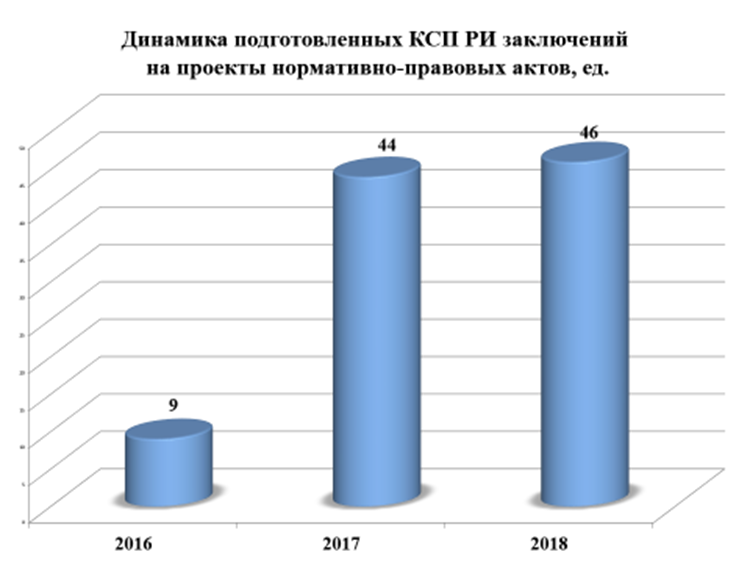 В 2018 году Контрольно-счетной палатой обеспечено проведение предварительного, текущего и последующего контроля за формированием и исполнением республиканского бюджета в соответствии с требованиями Бюджетного кодекса РФ, Закона Республики Ингушетия «О бюджетном процессе в Республике Ингушетия».В рамках предварительного контроля проведена экспертиза и подготовлено заключение на проект закона Республики Ингушетия «О республиканском бюджете на 2019 год и на плановый период 2020 и 2021 годов», основными целями которой стало установление соответствия законопроекта бюджетному законодательству, документам стратегического планирования, а также подготовка заключения по результатам оценки полноты, обоснованности и достоверности показателей проекта республиканского бюджета.При подготовке КСП РИ заключения на законопроект учитывалась необходимость реализации основных направлений бюджетной и налоговой политики Республики Ингушетия на 2019 год и на плановый период 2020 и 2021 годов, прогноза социально-экономического развития Республики Ингушетия на 2019 год и плановый период 2020 и 2021 годов.В заключении к проекту бюджета в числе прочих замечаний отмечено, что в составе представленных с законопроектом документов отсутствуют паспорта государственных программ Республики Ингушетия, расчеты распределения из республиканского бюджета межбюджетных трансфертов, а также проект бюджета Территориального фонда обязательного медицинского страхования Республики Ингушетия на 2019 год и на плановый период 2020, 2021 годы». Представленная с законопроектом пояснительная записка не содержит каких-либо расчетов и пояснений, а также обоснований планируемых доходных и расходных показателей республиканского бюджета.При этом, оценка ожидаемого исполнения республиканского бюджета по расходам за 2018 год представлена общими направлениями расходования бюджетных средств без данных по главным распорядителям, госпрограммам, разделам и подразделам классификации расходов бюджета, что значительно снижает ее информативность. Более того, в представленной оценке ожидаемого исполнения республиканского бюджета в 2018 году показатели первоначального и уточненного планов по доходным и расходным статьям республиканского бюджета не соответствуют аналогичным показателям, утвержденным республиканским бюджетом на 2018 год Законами РИ от 26.12.2017 г. №66-РЗ (первоначальная редакция) и от 2.10.2018 г. №41-РЗ (последняя редакция) соответственно.В ходе экспертизы законопроекта установлено, что предусмотренное привлечение кредитов кредитных организаций в качестве источников финансирования дефицита республиканского бюджета, более того, ежегодное увеличение их объемов, противоречит Основным направления налоговой и бюджетной политики Республики Ингушетия на 2019 год и на плановый период 2020 и 2021 годов.В расходной части проекта бюджета не учтены средства на обслуживание государственного долга по кредитам кредитных организаций, что нарушает принцип полноты отражения доходов, расходов и источников финансирования дефицитов бюджетов. При этом, предельные объемы государственного внутреннего долга на начало 2021 и 2022 годов превышают предельно допустимые значения.Также Палата обратила внимание на несоответствие предусмотренных в законопроекте объемов доходов от реализации имущества, находящегося в собственности субъекта, аналогичным показателям Прогнозного плана (программы) приватизации государственного имущества Республики Ингушетия на 2017 год и плановый период 2018 и 2019 годов, утвержденного Распоряжением Правительства РИ от 5.10.2016 г.Согласно заключению Палаты расходы на содержание учреждений общего и дошкольного образования в законопроекте предусмотрены только на 11 месяцев, что нарушает принцип полноты отражения доходов, расходов и источников финансирования дефицитов бюджетов (ст. 32 БК РФ), а также статью 10 Закона РИ от 31.12.2008  г. № 40-РЗ «О бюджетном процессе в Республике Ингушетия».Кроме того, в нарушение статьи 32 БК РФ и статьи 10 Закона РИ «О бюджетном процессе в Республике Ингушетия», трансферты бюджету Федерального фонда обязательного медицинского страхования на уплату страховых взносов на обязательное медицинское страхование неработающего населения в законопроекте запланированы только из расчета 5 месяцев финансового года.В заключении Палаты также отмечено, что объемы бюджетных ассигнований, предусмотренные законопроектом на реализацию государственных программ Республики Ингушетия, в нарушение требований части 2 статьи 179 БК РФ, не соответствуют паспортным значениям государственных программ, утвержденных Постановлениями Правительства Республики Ингушетия. В целях своевременного финансирования расходных обязательств, а также обеспечения должного контроля за ходом их исполнения в заключении Контрольно-счетной палатой предложено Правительству РИ обеспечить:должный контроль за формированием, внесением изменений и дополнений, а также исполнением республиканского бюджета в строгом соответствии с требованиями БК РФ, а также Закона Республики Ингушетия «О бюджетном процессе в Республике Ингушетия» №40-РЗ от 31.12.2008 года;представление в Народное Собрание РИ совместно с проектом закона Республики Ингушетия о республиканском бюджете на очередной финансовый год и плановый период полного перечня документов в соответствии со ст.184.2 БК РФ и ст.19 Закона Республики Ингушетия «О бюджетном процессе в Республике Ингушетия» №40-PЗ от 31.12.2008 г.принятие своевременных мер, направленных на приведение объемов финансирования, утвержденных в государственных программах, а также целевых показателей (индикаторов эффективности реализации программных мероприятий), в соответствие с расходами, утвержденными в республиканском бюджете на очередной финансовый год.Экспертно-аналитическая деятельность Палаты в процессе текущего контроля осуществлялась путем проведения анализа ежеквартальных отчетов об исполнении республиканского бюджета на 2018 год в части полноты поступлений, соответствия фактического расходования бюджетных средств законодательно утвержденным показателям.В своих заключениях Контрольно-счетная палата акцентировала внимание на складывающейся ситуации, связанной с неравномерным исполнением доходной и расходной частей бюджета и, в связи с этим, необходимости активизации главными администраторами работы по обеспечению зачисления в республиканский бюджет налоговых и неналоговых доходов не ниже планируемых объемов, а также принятия мер по своевременному исполнению расходов на реализацию государственных программ в целях минимизации рисков их неисполнения.Основным мероприятием в процессе последующего контроля в отчетном году стала подготовка заключения на проект закона Республики Ингушетия «Об исполнении республиканского бюджета за 2017 год».Как отметила Контрольно-счетная палата отчет об исполнении республиканского бюджета, в целом, соответствует требованиям бюджетного законодательства, при проверке соответствия бюджетной отчетности главных администраторов бюджетных средств законопроекту фактов недостоверности не установлено.Вместе с тем, доходы и расходы республиканского бюджета за истекший год исполнены в объемах ниже от запланированного на 2017 год уровня. Кроме того, объем налоговых и неналоговых доходов в течение года неоднократно корректировался, что противоречит принципу достоверности бюджета (статья 37 БК РФ), который означает реалистичность расчета доходов и расходов бюджета.В заключении Палата обращает внимание на то, что по итогам года республиканский бюджет исполнен с профицитом. В то же время, в ходе внешней проверки годовой бюджетной отчетности главных администраторов бюджетных средств установлено, что в 2017 году практически у всех проверенных министерств и ведомств образована кредиторская задолженность, в основном, по причине недофинансирования средств, предусмотренных в республиканском бюджете на отчетный год.В ходе подготовки заключения отмечено, что в нарушение статьи 179 Бюджетного кодекса РФ и статьи 30 Порядка разработки, реализации и оценки эффективности государственных программ Республики Ингушетия (Постановление Правительства РИ от 14.11.2013 г. №259), объемы финансирования некоторых государственных программ не соответствуют уточненным бюджетным назначениям, предусмотренным законом о республиканском бюджете на 2017 год. Более того, методика оценки эффективности государственных программ РИ, утвержденная Постановлением Правительства РИ от 14.11.2013 г. №259, представлена в виде ряда критериев, не взаимоувязанных между собой и не дающих объективного представления об эффективности реализации государственной программы.По итогам рассмотрения проекта закона РИ «Об исполнении республиканского бюджета за 2017 год», Контрольно-счетной палатой РИ направлены предложения в Правительство республики о необходимости обеспечения должного контроля за формированием, внесением изменений и дополнений, а также исполнением республиканского бюджета в строгом соответствии с требованиями Бюджетного кодекса РФ и Закона РИ «О бюджетном процессе в Республике Ингушетия» №40-РЗ от 31.12.2008 года.Кроме того, Палата акцентировала внимание на необходимости повышения качества составления, исполнения государственных программ, принятия своевременных мер, направленных на приведение объемов финансирования и целевых показателей, утвержденных в государственных программах, в соответствие с расходами, утвержденными в республиканском бюджете на очередной финансовый год, а также принятия мер по погашению кредиторской задолженности, образовавшейся по состоянию на 1 января 2018 года из-за недофинансирования принятых обязательств.Все заключения, подготовленные в рамках предварительного, текущего и последующего контроля в установленном порядке направлены в Народное Собрание Республики Ингушетия.Контрольно-ревизионная деятельностьВ соответствии с планом работы Контрольно-счетной палаты РИ в истекшем году проверки осуществлялись в исполнительных органах государственной власти, органах местного самоуправления, государственных учреждениях и организациях, получающих и использующих средства республиканского бюджета, распоряжающихся и использующих государственную собственность.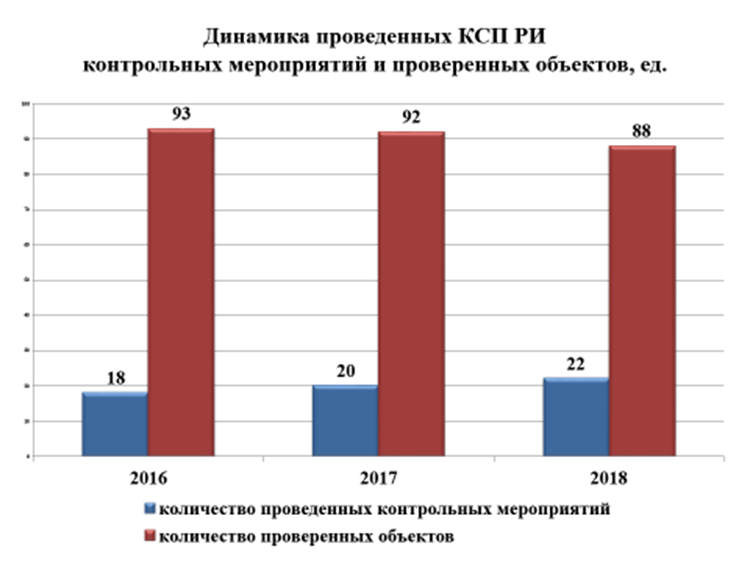 В отчетном периоде Коллегией Палаты рассмотрены и утверждены результаты 22 контрольных мероприятий (рост на 10,0 % к уровню предыдущего года). При этом, в рамках заключенных соглашений о взаимодействии 3 контрольных мероприятия проведены совместно с Счетной палатой Российской Федерации и 7 ревизий и проверок - с правоохранительными и надзорными органами.В отчетном периоде объектами контрольных мероприятий стали 88 учреждений и организаций республики (против 92 объектов годом ранее). 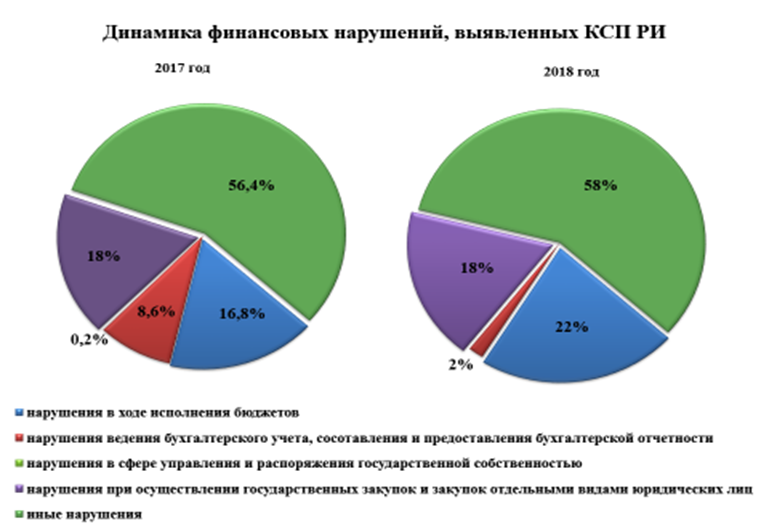 В прошедшем году Контрольно-счетной палатой проведено три мероприятия совместно с Счетной палатой Российской Федерации.Так, в ходе проверки результативности мер, принимаемых органами исполнительной власти республики, направленных на выявление и сокращение объемов незавершенного строительства, отмечены нарушения в части проведения инвентаризации, а также учета объектов незавершенного строительства и вложений в объекты недвижимого имущества. В Правительстве Республики Ингушетия отсутствуют систематизированные и взаимоувязанные с данными бюджетного учета и отчетности сведения о составе объектов капитальных вложений, сроках реализации проектов, сметной стоимости строительства, об удорожании в связи с увеличением сроков выполнения работ стоимости строительства, объеме кассовых расходов, о проценте технической готовности, состоянии дебиторской и кредиторской задолженности. Как следствие, не обеспечивается полное и достоверное представление об объектах незавершенного строительства и не формируются необходимые условия для планирования Правительством РИ мер по их сокращению.Кроме того, Правительством республики в полной мере не обеспечено выполнение подпункта «г» пункта 6 перечня поручений Президента РФ от 11 июня 2016 г. № Пр-1138ГС в части принятия решений о завершении строительства, реконструкции, консервации, сносе, приватизации, передаче в концессию объектов незавершенного строительства, при строительстве которых были использованы средства бюджетов всех уровней бюджетной системы Российской Федерации, стоимость строительства которых составляет более 10 млн. рублей, а также о разработке порядка и об установке сроков их ввода в эксплуатацию и оформления прав собственности на них.В отчете о результатах совместного контрольного мероприятия также отмечено, что Правительством Ингушетии ненадлежащим образом осуществлялся контроль за деятельностью республиканских органов исполнительной власти.Так, в нарушение части 4 статьи 53 Градостроительного кодекса РФ и пункта 12 Положения о проведении строительного контроля при осуществлении строительства, реконструкции и капитального ремонта объектов капитального строительства, утвержденного Постановлением Правительства РФ от 21.06.2010 г. № 468, согласно которым в процессе строительства, реконструкции, капитального ремонта объектов капитального строительства заказчиком, застройщиком либо организацией, осуществляющей подготовку проектной документации и привлеченной заказчиком (застройщиком) по договору для осуществления строительного контроля (в части проверки соответствия выполняемых работ проектной документации), осуществляется строительный контроль, проведение и результаты которого фиксируются путем составления акта. Соответствующие акты по 131 объекту незавершенного строительства региональной собственности стоимостью более 10 млн. рублей у соответствующих государственных заказчиков республики отсутствуют.В ходе совместного контрольного мероприятия также установлены факты, свидетельствующие о недостижении показателей результативности использования субсидий, предоставленных из федерального бюджета бюджету республики в соответствии с соглашениями, заключенными между федеральными органами исполнительной власти и Правительством Ингушетии.По итогам экспертно-аналитическое мероприятие «Анализ и оценка расходов на финансирование и материально-техническое обеспечение деятельности мировых судей Республики Ингушетия в 2012-2017 годах», проведенного также совместно с Счетной палатой РФ, выявлены следующие нарушения нефинансового характера.Как показал анализ, в перечень функций Управления по организации деятельности мировых судей РИ необоснованно включены полномочия по социальному обеспечению мировых судей, включая обеспечение жильем, медицинским обслуживанием и санаторно-курортным лечением, которые согласно Федеральному закону от 17.12.1998 г. № 188-ФЗ «О мировых судьях в Российской Федерации» являются расходными обязательствами Российской Федерации и осуществляются через органы Судебного департамента при Верховном Суде РФ.В ходе экспертно-аналитического мероприятия выявлены нарушения законодательства о контрактной системе. Так, Управлением по организации деятельности мировых судей не разработаны требования к закупаемым ими отдельным видам товаров, работ, услуг (в том числе предельные цены товаров, работ, услуг) в срок, обеспечивающий реализацию указанных требований, начиная с 1 января 2016 года.Кроме того, установлено, что Управлением не произведена оплата в течении 30 дней после даты подписания документов о приемке по 2 государственным контрактам и 1 договору на поставку канцелярских товаров и автомобильного бензина.В рамках совместного с Счетной палатой РФ экспертно-аналитического мероприятия «Анализ исполнения субвенций, выделенных в 2016-2017 годах на осуществление полномочий по первичному учету на территориях, где отсутствуют военные комиссариаты» проведен анализ использования бюджетных средств, выделенных на организацию деятельности военно-учетных столов. Финансовых и иных нарушений не установлено.Контроль за расходованием бюджетных средств в социальной сфере, как и в предыдущие годы, являлся одним из приоритетных направлений деятельности Палаты.В 2018 году проведен аудит эффективности использования бюджетных средств, выделенных на реализацию государственной программы РИ «Культурное наследие» в 2016-2017 годах, который выявил нарушения бюджетного и иного законодательства.В частности, в нарушение статьи 125 ТК РФ, при отзыве сотрудников из ежегодного оплачиваемого отпуска не производился перерасчет отпускных выплат. В результате ГКУ «Джейрахско-Ассинский государственный историко-архитектурный и природный музей-заповедник» за одни и те же периоды неправомерно оплачены отпускные и заработная плата некоторым сотрудникам на общую сумму 36,4 тыс. рублей.Кроме того, в нарушение Постановления Правительства РФ №729, в Музее-заповеднике неправомерно приняты к учету командировочные расходы (суточные) сверх установленных размеров в сумме 1,7 тыс. рублей.Вместе с тем, как показала оценка финансового обеспечения Госпрограммы, запланированные на ее реализацию на 2016-2017 годы денежные средства выделялись не в полном объеме. В результате работа по реализации государственной политики в сфере сохранения, использования, популяризации и государственной охраны объектов культурного наследия (памятников истории и археологии) Республики Ингушетия не осуществлялась на должном уровне. В связи с этим, реализация программных мероприятий является неэффективной и сводится, в основном, к финансированию расходов по содержанию учреждений, отвечающих за сохранение объектов культурного наследия.При этом, КСП РИ отмечено, что при отсутствии, либо частичном финансировании мероприятий Госпрограммы, отраженное полное исполнение некоторых целевых показателей, ставит под сомнение правильность планирования бюджетных средств на их реализацию.Плановой проверкой законности, результативности (эффективности и экономности) использования бюджетных средств, выделенных Министерству образования и науки РИ и его подведомственным учреждениям (за исключением управлений образования городов и районов республики, общеобразовательных школ и дошкольных учреждений) в 2016, 2017 годах, установлено, что по нецелевому назначению использовано 591,6 тыс. рублей, в том числе:Минобразования РИ – 408,5 тыс. рублей, в результате оплаты:кредиторской задолженности перед ООО «Газпром Межрегионгаз Пятигорск», непредусмотренной бюджетной сметой, в сумме 8,6 тыс. рублей;по трудовым договорам по должностям, не предусмотренным в штатном расписании - 399,9 тыс. рублей;Региональным центром обработки информации – 65,0 тыс. рублей (погашена кредиторская задолженность прошлых периодов перед ООО «Терралинк» за интернет и ООО «ЭРЗИ» за бензин АИ-95 за счет средств, предусмотренных для финансирования обязательств текущего года);Горским кадетским корпусом – 118,1 тыс. руб. (оплачены командировочные расходы (проживание) по КБК «Прочая закупка товаров, работ и услуг для обеспечения государственных (муниципальных) нужд», которые следовало произвести по КБК «Иные выплаты персоналу учреждений, за исключением фонда оплаты труда»);Кроме того, республиканскому бюджету нанесен ущерб в сумме 10,5 тыс. рублей путем уплаты пени и штрафов за счет средств субсидии на выполнение государственного задания, в том числе:Гимназией №1 г. Назрань - в сумме 1,2 тыс. рублей (оплачена пеня за несвоевременную уплату страховых взносов в ПФР и ФСС);Ингушским научно-исследовательским институтом гуманитарных наук - в сумме 8,6 тыс. рублей (оплачена пеня за несвоевременную уплату социальных страховых взносов и земельного налога);Назрановским политехническим колледжам - в сумме 0,7 тыс. рублей (оплачен штраф за несоблюдение порядка предоставления расчета по начисленным и уплаченным страховым взносам и оплачена пеня по уплате страховых взносов в ФФОМС).В ходе проверки выявлены нарушения порядка применения бюджетной классификации Российской Федерации в сумме 16 275,0 тыс. рублей. Так, в нарушение Приказа Минфина РФ «Об утверждении указаний о порядке применения бюджетной классификации РФ» от 01.07.2013 г. № 65н и Закона РИ от 28.12.2016 г. № 57-РЗ «О республиканском бюджете на 2017 год и на плановый период 2018 и 2019 годов», средства, предусмотренные в республиканском бюджете для приобретения технологического оборудования для средней общеобразовательной школы на 1500 мест в 11 микрорайоне г. Магас по строке «Капитальные вложения в объекты недвижимого имущества государственной (муниципальной) собственности», Минфином Ингушетии перечислены Минобразования РИ по КБК «Бюджетные инвестиции в объекты капитального строительства государственной (муниципальной) собственности». Указанные средства, в нарушение статьи 162 БК РФ, Министерством образования и науки республики использованы без внесения Минфину РИ соответствующих предложений об изменении бюджетной росписи.В рамках контрольного мероприятия отмечены нарушения порядка и условий оплаты труда работников на общую сумму 10 063,7 тыс. рублей, в том числе в:Минобразования РИ - 74,2 тыс. рублей, путем отзыва сотрудников из ежегодного оплачиваемого отпуска без осуществления перерасчета отпускных выплат и неправомерной оплаты за одни и те же периоды отпускных и заработной платы;Горском кадетском корпусе - 320,1 тыс. рублей (некоторым сотрудникам установлена неправомерная стимулирующая ежемесячная надбавка за качество выполняемых работ);Школе-интернат №4 Малгобекского района – 58,3 тыс. рублей (за один и тот же период оплачены отпускные и заработная плата заместителю директора по административно-хозяйственной части на сумму 16,9 тыс. рублей; педагогу-организатору, работающему по совместительству руководителем кружка, установлены ежемесячные повышающие коэффициенты к окладу за работу по совместительству - 41,4 тыс. рублей);Гимназии № 1 г. Малгобек – 3,0 тыс. рублей (переплата в результате неправомерно начисленной надбавки за выслугу лет составила 1,2 тыс. рублей (надбавка начислялась за стаж работы 3 года при фактической выслуге сотрудника 2,7 года); переплата в результате неправомерно начисленного повышающего коэффициента в сельской местности 25% рабочему учреждения составила 1,8 тыс. рублей);Пожарно-спасательном колледже - 1,4 тыс. рублей (произведена переплата в связи с необоснованно начисленным повышающим коэффициентом к окладу за выслугу лет);Назрановском политехническом колледже – 8 341,2 тыс. рублей (административному, учебно-вспомогательному и обслуживающему персоналу ежемесячно начислялись стимулирующие надбавки к заработной плате, как в отсутствии критериев, позволяющих оценить качество и результативность, так и законных на то оснований);Северо-Кавказском топливно-энергетическом колледже – 59,4 тыс. рублей (за одни и те же периоды некоторым сотрудникам оплачены отпускные и заработная плата);Гимназии № 1 г. Карабулак – 45,7 тыс. рублей (установлена неправомерная надбавка за вредность главному бухгалтеру);Гимназии Назрановского района – 37,4 тыс. рублей (за одни и те же периоды некоторым сотрудникам оплачены отпускные и заработная плата);Лицее-детсаде г. Магас – 925,7 тыс. рублей (нанесен ущерб республиканскому бюджету в результате неправомерных выплат в виде двойной зарплаты за одни и те же месяцы некоторым работникам учреждения);Лицее № 1 г. Сунжа – 3,9 тыс. рублей (без соответствующего распоряжения работодателя неправомерно начислена и выплачена премия директору учреждения);Назрановском школе-интернате № 1 – 28,7 тыс. рублей (за одни и те же периоды некоторым сотрудникам оплачены отпускные и заработная плата);Специальной школе-интернате г. Сунжа – 164,7 тыс. рублей (за один и тот же период оплачены отпускные и заработная плата в сумме 30,7 тыс. рублей; главному бухгалтеру установлена неправомерная надбавка за вредность - 26,1 тыс. рублей; учителям начислялись ежемесячные надбавки за выслугу лет к окладу за работу по совместительству - 107,9 тыс. рублей).Помимо этого, допущены нарушения требований, предъявляемых к оформлению фактов хозяйственной жизни экономического субъекта первичными учетными документами в общей сумме 1 053,5 тыс. рублей, в том числе по:аппарату Министерства – 78,9 тыс. рублей, из них в нарушение статьи 9 Федерального закона от 06.12.2011 г. № 402-ФЗ «О бухгалтерском учете» и Инструкции по бюджетному учету, утвержденной приказом Минфина РФ от 01.12.2010 г. № 157н:к авансовым отчетам прикладывались чеки ККМ без наличия накладных и счетов-фактур, что затрудняет подтвердить наименование и количество приобретаемых товаров, в результате отсутствует обоснование произведенных расходов на общую сумму 2,2 тыс. рублей;бухгалтерией неправомерно приняты к учету расходы на приобретение товаров (за приобретенные автозапчасти и комплектующие) в сумме 19,8 тыс. рублей, произведенные неподотчетным лицом;без оправдательных документов приняты к учету командировочные расходы в сумме 28,7 тыс. рублей;неправомерно приняты к учету командировочные расходы (проживание, проезд, суточные) в сумме 14,8 тыс. рублей, произведенные лицом, не состоявшим в штате Министерства;необоснованно принята к учету сумма в размере 5,0 тыс. рублей (суточные);неправомерно списан бензин на сумму 1,1 тыс. рублей на автомашину, находившуюся на ремонте;в нарушение распоряжения Минтранса РФ от 14.03.2008 г. № АМ-23-р «О введении в действие методических рекомендаций «Нормы расхода топлив и смазочных материалов на автомобильном транспорте», необоснованно списывался бензин сверх норм списания на общую сумму 7,3 тыс. рублей.Гимназии №1 г. Малгобек – 14,1 тыс. рублей (сверх установленных норм необоснованно списан ГСМ в количестве 488 литров); Гимназии №1 г. Назрань – 470,0 тыс. рублей (без должного обоснования списан ГСМ по принятым к учету и неоформленным должным образом путевым листам в количестве 13850 литров);Пожарно-спасательному колледжу – 19,6 тыс. рублей (приняты к учету расходы за учебно-методическую литературу без оправдательных документов (отсутствует накладная на данную литературу), командировочные расходы (оправдательные документы представлены не на всю сумму командировочных расходов) и необоснованно списан ГСМ в размере 200 литров путем привлечения для производственных нужд Колледжа личного автотранспорта заместителя директора учреждения);Северо-Кавказскому топливно-энергетическому колледжу – 44,6 тыс. рублей (необоснованно приняты расходы по авансовому отчету за пользование услугами такси, а также за проживание при отсутствии гостиничного счета либо несоответствии его принятым к учету расходам);Специальной (коррекционной) школе-интернату VII вида – 384,6 тыс. рублей (произведена оплата за продукты питания без акта сверки);Гимназии №1 г. Карабулак - 20,5 тыс. рублей (необоснованное (сверх установленных нормативов) списание ГСМ в количестве 631,1 литров на автобус Паз 32053);Лицею № 1 г. Назрань – 14,6 тыс. рублей (необоснованно приняты расходы по авансовому отчету (целевой взнос за участие в Олимпиаде – в размере 12,6 тыс. рублей и расходы за услуги камеры хранения - в размере 2,0 тыс. рублей));Гимназии Назрановского района – 3,6 тыс. рублей (необоснованное списание ГСМ в количестве 105 литров при отсутствии в путевых листах показаний спидометра и количества пройденного километража);Назрановской школе-интернату №1 – 3,0 тыс. рублей (необоснованное списание ГСМ в количестве 88 литров при отсутствии в путевом листе показаний спидометра и количества пройденного километража).В ходе контрольного мероприятия отмечены нарушения порядка работы с денежной наличностью и порядка ведения кассовых операций, а также нарушение требований об использовании специальных банковских счетов на общую сумму 104,0 тыс. рублей, допущенные аппаратом Минобразования РИ. Так, указанная сумма, в нарушение Указаний Банка России от 11.03.2014 г. №3210-У, расходным кассовым ордером выдана в подотчет лицу, которое не числилось в штате и договорных отношений с Министерством не имело.Более того, в нарушение пункта 1 статьи 13 Федерального закона от 06.12.2011 г. № 402-ФЗ, в результате отражения в балансе неполной суммы кредиторской задолженности, образовавшейся по состоянию на 01.01.2017 г., допущено искажение форм бухгалтерской отчетности на общую сумму 8,6 тыс. рублей.При проверке расчётов с поставщиками и подрядчиками установлены нарушения при выборе способа определения поставщика как закупка у единственного поставщика на общую сумму 67 255,5 тыс. рублей путем заключения государственных контрактов и договоров без проведения соответствующих конкурсных процедур, в том числе в:Минобразования РИ – на сумму 37 819,0 тыс. рублей;Гимназии «Марем» г. Магас – на сумму 28 290,1 тыс. рублей;Северо-Кавказском топливно-энергетическом колледже – 42,5 тыс. рублей;Специальной школе-интернате г. Сунжа – 1 103,9 тыс. рублей.Кроме того, выявлены нарушения условий реализации контрактов. В нарушение части 13.1 статьи 34 Федерального закона № 44-ФЗ, Минобразования РИ не произведена оплата в течении 30 дней после даты подписания документов о приемке по госконтракту по проведению независимой оценки качества образовательной деятельности организаций, осуществляющих образовательную деятельность в сумме 160,0 тыс. рублей (данные средства, на момент проверки не оплачены и числятся в кредиторской задолженности).В числе прочих нарушений Палатой отмечено, что:при проведении инвентаризации основных средств и материальных ценностей в Минобразования республики установлена недостача принтера стоимостью 4,2 тыс. рублей;в нарушение пункта 10 Приказа Минфина России от 28.07.2010 г. № 81н, в плане финансово-хозяйственной деятельности Назрановского политехнического колледжа не учтены средства, поступившие на лицевой счет от студентов, обучающихся на коммерческой (платной) основе, в размере 2 416,0 тыс. рублей (данные средства учтены и использованы на основе дополнительного плана финансово-хозяйственной деятельности);в нарушение статьи 226 Налогового кодекса РФ, Северо-Кавказским топливно-энергетическим колледжем не удержан подоходный налог с двух физических лиц за оказание ими консультативных услуг по трудовым договорам в размере 5,4 тыс. рублей, в результате республиканским чего бюджетом недополучена указанная сумма;республиканским бюджетом недополучено доходов на общую сумму 1 350,0 тыс. рулей в результате непринятия мер Лицеем-детсадом г. Магас по взиманию арендной платы за сдачу в аренду помещения под столовую, находящуюся в здании Лицея-детсада, общей площадью 200,0 кв. м.По итогам плановой проверки целевого и эффективного использования средств Территориального фонда обязательного медицинского страхования Республики Ингушетия в 2016, 2017 годах выявлены финансовые нарушения в отдельных медицинских учреждениях. Так, установлено, что ГБУЗ «Малгобекская центральная районная больница» по нецелевому назначению использовано 726,9 тыс. рублей, путем оплаты работ по замене кровли главного корпуса учреждения за счет средств ТФОМС, предусмотренных на реализацию программ обязательного медицинского страхования.Более того, при расходовании средств Территориального фонда бюджету нанесен ущерб в размере 1 329,5 тыс. рублей, в том числе:ГБУ «Республиканский онкологический диспансер» - в сумме 179,5 тыс. рублей (в результате неправомерных выплат премий и начислений по ним в виде социальных взносов во внебюджетные фонды; уплаты штрафов Гострудинспекции в РИ за нарушение норм трудового законодательства при увольнении врача, а также страховой компании за приобретенные пациентами лекарственные средства и изделия медицинского назначения);ГБУЗ «Малгобекская центральная районная больница» - в сумме 1 150,0 тыс. рублей (произведены расходы на оплату юридических услуг адвокатов, компенсации морального вреда, причиненного пациенту в результате оказания Учреждением некачественной медицинской помощи, и заведующей родильным отделением в результате неправомерных действии администрации Учреждения; уплату штрафов за нарушение температурного режима при хранении лекарственных препаратов, а также хранение лекарственных препаратов с истекшим сроком годности; за неисполнение Учреждением ранее выданного предписания Росздравнадзора по РИ; за нарушение Правил технической эксплуатации электроустановок и правил устройства электроустановок).Среди нарушений законодательства о контрактной системе отмечены случаи превышения в ГБУ «Республиканский онкологический диспансер» объема закупок, которые заказчик вправе осуществить без проведения конкурсных процедур на основании пункта 4 части 1 статьи 93 Федерального закона № 44-ФЗ, на 2 253,0 тыс. рублей.Помимо этого, в ходе мероприятия сотрудниками Палаты зафиксированы нарушения нефинансового характера при ведении бухгалтерского учета и осуществлении закупок, а также Постановления Правительства РФ от 29.10.2010 г. № 865 «О государственном регулировании цен на лекарственные препараты, включенные в перечень жизненно необходимых и важнейших лекарственных препаратов».Проведенная в отчетном периоде плановая проверка законности, результативности (эффективности и экономности) использования бюджетных средств, выделенных Комитету по делам молодежи РИ за 2016 и 2017 годы, выявила нецелевое использование бюджетных средств в размере 1 530,3 тыс. рублей, из них:за счет средств, предусмотренных на финансирование обязательств 2017 года, погашена кредиторская задолженность предыдущего года в размере 68,5 тыс. рублей за канцелярские товары, услуги по сопровождению и расширению функциональных возможностей программы 1С: Предприятие;некоторым сотрудникам выплачивались надбавки за исполнение обязанностей по должностям, не предусмотренным в штатном расписании, на общую сумму 451,5 тыс. рублей;расходы, произведенные на волонтерскую деятельность в рамках государственной программы РИ «Молодежная политика» в сумме 998,5 тыс. рублей, не соответствуют направлению расходования, определенному госпрограммой и республиканским бюджетом на 2017 год (указанные средства предусмотрены на мероприятие «Вовлечение молодежи в предпринимательскую деятельность и содействие занятости молодежи»).В результате непринятия Комитетом мер по удержанию неустойки с недобросовестных подрядчиков за нарушение сроков исполнения контрактов на оказание услуг по организации и проведению Международного молодежного форума «Таргим-2016», футбольных турниров, а также мероприятий в рамках «Профилактики экстремизма и терроризма в молодежной среде», республиканским бюджетом недополучено неналоговых доходов в сумме 93,5 тыс. рублей.При ведении бухгалтерского учета допущены нарушения требований, предъявляемых к оформлению фактов хозяйственной жизни экономического субъекта первичными учетными документами на общую сумму 7 592,3 тыс. рублей, в том числе в нарушение:Постановления Правительства РФ от 02.10.2002 г. №729 «О размерах возмещения расходов, связанных со служебными командировками на территории Российской Федерации, работникам, заключившим трудовой договор о работе в федеральных государственных органах, работникам государственных внебюджетных фондов Российской Федерации, федеральных государственных учреждений», в Комитете неправомерно приняты к учету командировочные расходы (суточные) сверх установленных размеров в сумме 18,6 тыс. рублей, которые подлежат возврату за счет виновных лиц;статьи 9 Федерального закона от 06.12.2011 г. № 402-ФЗ, Комитетом приняты работы и услуги по 4 государственным контрактам по программе «Молодежь Ингушетии» на общую сумму 7 573,7 тыс. рублей, в актах выполненных работ которых отсутствуют натуральные и денежные величины проведенных работ, оказанных услуг.Кроме того, в нарушение пункта 1 статьи 13 Федерального закона от 06.12.2011 г. № 402-ФЗ, в результате отражения в балансе неполной суммы кредиторской задолженности, образовавшейся по состоянию на 1 января 2017 года, допущено искажение форм бухгалтерской отчетности (баланса) на общую сумму 68,5 тыс. рублей.При осуществлении Комитетом государственных (муниципальных) закупок отмечено нарушение при выборе способа определения поставщика (подрядчика, исполнителя) как закупка у единственного поставщика. Так, в нарушение статей 24, 93 Федерального закона № 44-ФЗ, Коммолодежи РИ заключен государственный контракт без проведения соответствующих конкурсных процедур на общую сумму 2 500,0 тыс. рублей.Более того, в нарушение пункта 2 статьи 54 Федерального закона № 44-ФЗ, выявлены случаи заключения Комитетом государственных контрактов на общую сумму 1 487,5 тыс. рублей позже установленных законом сроков.При проведении инвентаризации основных средств и материальных ценностей в Коммолодежи РИ выявлена недостача материальных ценностей на общую сумму 2 255,0 тыс. рублей, в том числе компьютеров, многофункциональных устройств, проекторов, видеокамер, радиостанций, шатров и т.д.По итогам проведенного анализа государственной программы РИ «Молодежная политика», КСП РИ отмечено, что в нарушение Постановления Правительства РИ от 14.11.2013 г. № 259 «Об утверждении Порядка разработки, реализации и оценки эффективности государственных программ Республики Ингушетия», отчет об исполнении целевых показателей государственной программы за 2017 год не сформирован и не направлен в Минэкономразвития Ингушетии.Кроме того, в качестве достигнутых целевых индикаторов проверке представлены показатели, характеризующие фактическое финансирование программных мероприятий.В то же время, при неполном финансировании Госпрограммы, по данным отчета Комитета исполнены практически все целевые индикаторы (за исключением одного), что ставит под сомнение правильность планирования бюджетных средств на реализацию программных мероприятий.При проведении плановой проверки законности, результативности (эффективности и экономности) использования бюджетных средств, выделенных Министерству культуры и архивного дела РИ и его подведомственным учреждениям в 2016, 2017 годах, выявлены случаи расходования бюджетных средств на цели, не соответствующие утвержденной бюджетной смете в сумме 1580,8 тыс. рублей, путем погашения кредиторской задолженности прошлых периодов за счет средств, предусмотренных для финансирования обязательств отчетного года, в том числе:Минкультуры РИ – 75,7 тыс. руб. (задолженность за интернет, электроэнергию и водоснабжение);Государственный колледж искусств – 308,8 тыс. руб. (задолженность по страховым взносам на обязательное пенсионное, медицинское и социальное страхование);Ингушский государственный музей краеведения – 887,9 тыс. руб. (задолженность по страховым взносам на обязательное медицинское и социальное страхование, за электроэнергию, услуги электронного документооборота, услуги по перевозке ценностей, информационное сопровождение программного продукта КАМИС – на сумму 386,4 тыс. руб., а также заключены срочные трудовые договоры сверх штата на должности, отсутствующие в штатном расписании (на должность администратора сайта и краеведа) – на сумму 501,5 тыс. руб.);Национальная библиотека – 308,4 тыс. рублей (задолженность по страховым взносам на обязательное пенсионное, медицинское и социальное страхование).Более того, бюджетными учреждениями допущено расходование субсидий на финансовое обеспечение выполнения государственного задания на цели, не связанные с выполнением государственного задания, в общей сумме 1982,6 тыс. рублей, в том числе:Государственным ансамблем народного танца - 871,2 тыс. руб. (произведена оплата обязательств предыдущих лет за счет субсидий на финансовое обеспечение выполнения государственного задания текущего года в общей сумме 865,6 тыс. руб. за поставку канцтоваров, оказание услуг электронного документооборота, изготовление афиши, билетов, перетяжек, разработку эскиза и др., а также уплачены штраф и пеня в общей сумме 5,6 тыс. руб. за налоговые правонарушения);Культурно-техническому центру – 151,6 тыс. руб. (частично погашена кредиторская задолженность за потребленный газ, электроэнергию, а также по страховым взносам на обязательное пенсионное, медицинское и социальное страхование);Русскому государственному музыкально – драматическому театру – 2,3 тыс. руб. (задолженность по оплате услуг связи);Студии эстрады – 198,3 тыс. руб. (задолженность по оплате услуг электронного документооборота, а также страховых взносов на обязательное пенсионное и медицинское страхование);Государственному фольклорному ансамблю песни и танца – 380,3 тыс. руб. (задолженность по оплате услуг электронного документооборота, установке антивируса, за использование лицензионного программного продукта «Астрал-отчет» и ИТС Бюджет, за карты оплаты связи, страховых взносов на обязательное медицинское и социальное страхование, а также страховую часть трудовой пенсии);Центру культурного развития – 367,9 тыс. руб. (задолженность по оплате за металлические шкафы, канцелярские товары, оформление здания светодиодной лентой, электроэнергию, страховых взносов на обязательное социальное, медицинское и пенсионное страхование);Государственному музею изобразительных искусств – 11,0 тыс. рублей  (задолженность по оплате услуг электронного документооборота).В рамках контрольного мероприятия сотрудниками Палаты выявлены случаи неперечисления в бюджет доходов от оказания платных услуг в сумме 50,9 тыс. рублей (Ингушский государственный музей краеведения), а также нарушения порядка и условий оплаты труда работников на общую сумму 422,1 тыс. рублей в результате неправомерных выплат отпускных и заработной платы за одни и те же периоды, неправомерно начисленных надбавок к заработной плате:Минкультуры РИ – 291,6 тыс. руб.;Культурно-техническом центре – 58,8 тыс. руб.;Ингушском государственном музеи краеведения – 63,1 тыс. руб.;Русском государственном музыкально-драматическом театре – 2,0 тыс. руб.;Государственном музеи изобразительных искусств – 6,6 тыс. рублей.Помимо этого, допущены нарушения требований, предъявляемых к оформлению фактов хозяйственной жизни экономического субъекта первичными учетными документами, в размере 1039,6 тыс. руб., в том числе по:аппарату Министерства - 775,0 тыс. руб. (без должного обоснования списано ГСМ в объеме 22422 литра);Государственному ансамблю народного танца - 52,8 тыс. руб., (нанесен ущерб бюджету путем принятия к учету суточных из расчета 500 руб. за сутки без наличия локального акта, повышающий размер суточных);Государственному архиву - 16,3 тыс. руб. (путем списания ГСМ сверх установленных нормативов на общую сумму 5,8 тыс. руб., а также принятия по авансовому отчету расходов за проживание с превышением размера, указанного в подтверждающем документе, на сумму 10,5 тыс. руб.);Мемориальному комплексу жертвам репрессий – 8,6 тыс. руб. (путем списания ГСМ сверх установленных нормативов); Ингушскому государственному музею краеведения - 165,7 тыс. руб. (путем необоснованного списания ГСМ (в путевых листах отсутствуют обязательные реквизиты), а также выписывания путевых листов на водителя, находящегося в отпуске);Национальной библиотеке – 21,2 тыс. рублей (путем неправомерного принятия к учету командировочных расходов директора за такси и провоз багажа, а также списания ГСМ сверх установленных норм).В ходе проверки установлены нарушения порядка работы с денежной наличностью и порядка ведения кассовых операций, а также нарушение требований об использовании специальных банковских счетов на сумму 825,4 тыс. руб. (не все суммы, поступившие в кассу Ингушского государственного театра юного зрителя, сдавались в банк, а расходовались на нужды театра).В результате неотражения в балансе суммы кредиторской задолженности допущено искажение форм бухгалтерской отчетности в Государственном ансамбле народного танца на сумму 206,6 тыс. рублей.При проверке расчётов с поставщиками и подрядчиками в Министерстве культуры РИ выявлены нарушения, связанные с заключением контракта (с ООО РПФ «Гончаръ» на оказание услуг по поставке мебели, оборудования и его монтажу) без проведения соответствующих конкурсных процедур на сумму 5640,3 тыс. рублей.Также отмечены нарушения условий реализации контрактов, в том числе сроков реализации, включая своевременность расчетов по контракту (договору) на сумму 3176,7 тыс. руб. Так, в нарушение статьи 34 Федерального закона №44-ФЗ, услуги, оказанные поставщиками, подрядчиками по 6 государственным контрактам, Министерством не оплачивались в установленные законом сроки (30 дней).В числе нарушений также отмечено неэффективное использование бюджетных средств, связанное с наличием остатков неиспользованных бюджетных средств на конец финансового года, в общей сумме 8756,7 тыс. руб., в том числе в:Министерстве - 7739,1 тыс. руб.;Государственном архиве – 313,5 тыс. руб.;Республиканском Доме народного творчества – 216,2 тыс. руб.;Государственном колледже искусств – 405,0 тыс. руб.;Мемориальном комплексе жертвам репрессий – 74,6 тыс. руб.;Ингушском государственном музее краеведения – 8,3 тыс. рублей.Республиканским бюджетом недополучено доходов в сумме 70,2 тыс. рублей в виде налога на доходы физических лиц по договорам оказания услуг по копированию архивных документов. В нарушение Распоряжения Правительства РИ №695-р, без наличия экспертного заключения, а также без издания правового акта о приобретении, Министерством заключены государственные контракты на приобретение предметов культурно-исторического наследия (сосуды для благовоний, кувшины, зеркала, серьги, монеты, кольца, поясные наборы) на общую сумму 3645,1 тыс. рублей.  В нарушение пункта 37 Порядка, утверждённого Постановлением Правительства РИ № 156, Государственному ансамблю народного танца предоставлены субсидии на выполнение государственного задания без наличия заключенного соглашения с Минкультуры РИ, определяющим права, обязанности и ответственность сторон, в том числе объём и периодичность перечисления субсидии в течение финансового года, в общей сумме 54734,1 тыс. рублей.Важным направлением в деятельности Палаты в отчетном периоде стал контроль за расходованием средств при реализации приоритетных проектов на территории Республики Ингушетия.В 2018 году по поручению Главы Республики Ингушетия проведена плановая проверка использования бюджетных средств, направленных в 2017 году на реализацию приоритетного проекта «Формирование комфортной городской среды».В ходе контрольного мероприятия выявлены нарушения при осуществлении государственных закупок и закупок отдельными видами юридических лиц. В частности, в нарушение статей 1, 7, 8, 24, 59 и 93 Федерального закона от 5 апреля 2013 года №44-ФЗ «О контрактной системе в сфере закупок товаров, работ и услуг для обеспечения государственных и муниципальных нужд» (далее - Федеральный закон № 44-ФЗ) и статьи 15 Федерального закона от 26 июля 2006 года №135-ФЗ «О защите конкуренции», администрациями муниципальных образований городов Сунжа и Карабулак, без проведения конкурентных способов определения подрядной организации заключены муниципальные контракты на благоустройство дворовых и общественных территорий на общую сумму 30 370,3 тыс. рублей, в том числе администрацией МО:«Городской округ город Сунжа» - на сумму 7 510,5 тыс. рублей;«Городской округ город Карабулак» - на сумму 22 859,8 тыс. рублей.Кроме того, при проведении проверки отмечены нарушения нефинансового характера, в числе которых отсутствие должного контроля со стороны Минстроя РИ и глав администраций муниципальных образований – получателей субсидии, за своевременным размещением ответственными сотрудниками в Государственной информационной системе жилищно-коммунального хозяйства (ГИС ЖКХ) информации, отчетов, региональных и муниципальных нормативных правовых актов по обязательствам, возникающим в ходе реализации в республике приоритетного проекта.	Проверкой законности, результативности (эффективности и экономности) использования бюджетных средств, выделенных Минстрою РИ в 2016, 2017 гг., на проектирование, строительство, реконструкцию и ремонт объектов установлено неэффективное использование бюджетных средств и имущества на сумму 84 110,1 тыс. рублей. В частности, в связи с отсутствием должного софинансирования из республиканского бюджета объектов, строительство которых предусмотрено Соглашением от 14.08.2015 г., заключенным между Минздравом РФ и Правительством РИ, Счетной палатой РФ применены бюджетные меры принуждения, в результате которых бюджет республики недополучил средства федерального бюджета в сумме 31 785,9 тыс. руб. В результате, по объекту «Строительство онкологического диспансера в г. Назрань» из-за указанного сокращения средств федерального бюджета произведено увеличение финансирования за счет средств республиканского бюджета на 15 892,94 тыс. руб. и произведена оплата в сумме 14 310,1 тыс. руб.Кроме того, в связи с отсутствием специалиста приобретенное Минстроем РИ для ГБУ «Республиканский онкологический диспансер» медицинское оборудование (комплекс гамма – терапевтический для брахитерапии «НУТРЕКЛИМ») на сумму 69 800,0 тыс. руб., не используется и простаивает со дня его ввода в эксплуатацию.Из-за отсутствия финансирования из республиканского бюджета и неисполнения Минстроем РИ обязательств по своевременной оплате выполненных проектных и изыскательских работ по объектам «Строительство ВЛ 35 кВ ПС «Назрань-2»-«Назрань-3» и «Строительство ПС-35\10 кВ «Назрань-3» в г. Назрань» в соответствии с решением Арбитражного суда РИ оплачена неустойка за несвоевременное исполнение обязательств на сумму 250,3 тыс. рублей., в результате чего республиканскому бюджету нанесён ущерб на указанную сумму.Минстроем республики не осуществлён контроль за исполнением поставщиком условий контракта и не проведена претензионно-исковая работа по взысканию неустойки за нарушение сроков поставки медицинского оборудования (просрочка поставки медицинского оборудования для ГБУ «Республиканский онкологический диспансер» комплекса гамма-терапевтический для брахитерапии «НУТРЕКЛИМ»; анализатора дозного поля BluePhantom с принадлежностями; закрытого источника гамма-излучения на основе изотопа кобальт-60 типа Со0.А86 в контейнере типа TVT 110 (возвратная тара) для аппарата гамма-терапевтического контактного облучения MultisourceHDRв на 20, 84 и 473 дня соответственно) и перечислению ее в доход бюджета. В результате упущенная выгода составила 2 737,4 тыс. рублей.Контрольно-счетной палатой также отмечена неэффективная деятельность Минстроя РИ, связанная с осуществлением своих полномочий в сфере проведения закупок на поставку товаров, выполнение работ, оказание услуг для государственных нужд. Так, сумма экономии (разница цены заключенных государственных контрактов и начальной максимальной цены закупок, по которым заключены контракты) по результатам проведения Минстроем РИ государственных закупок составляет 0,04% от начальной максимальной цены закупок. Кроме того, Министерством большинство контрактов (110 из 177 или 62,1%) заключены с единственным участником конкурсных процедур, что исключает конкуренцию. Отсутствие конкуренции и, в связи с этим, невозможность снижения начальной цены конкурсной заявки привела к столь низкой экономии бюджетных средств при проведении Минстроем РИ конкурсных процедур. После признания той или иной процедуры закупки несостоявшейся, Министерству необходимо было выявить и проанализировать причины и условия, послужившие основанием для признания закупки несостоявшейся, однако данная работа ведомством не проведена.Проверкой законности, результативности использования бюджетных средств, выделенных Министерству сельского хозяйства и продовольствия РИ в 2016, 2017 годах на реализацию подпрограммы «Развитие подотрасли растениеводства, переработки и реализации продукции растениеводства» госпрограммы РИ «Развитие сельского хозяйства и регулирование рынков сельскохозяйственной продукции, сырья и продовольствия» установлены финансовые нарушения на общую сумму 231 486,2 тыс. рублей.	В ходе контрольного мероприятия установлено, что в нарушение Правил предоставления и распределения субсидий из федерального бюджета бюджетам субъектов РФ на содействие достижению целевых показателей региональных программ развития агропромышленного комплекса (утвержденных Постановлением Правительства РФ от 30.12.2016 г. №1556), без наличия утвержденного на региональном уровне соответствующего нормативного правового акта (об установлении порядка распределения средств между мероприятиями по развитию агропромышленного комплекса, источником финансового обеспечения которых является субсидия), Министерством в 2017 году использовано 187 651,0 тыс. рублей. путем возмещения части затрат на приобретение элитных семян, закладку и уход за многолетними плодовыми и ягодными насаждениями, возмещение части затрат сельскохозяйственных товаропроизводителей на уплату страховой премии, начисленной по договору сельскохозяйственного страхования в области растениеводства, на оказание несвязанной поддержки сельхозтоваропроизводителям в области растениеводства. Более того, выявлены случаи нанесения ущерба республиканскому бюджету на сумму 154,9 тыс. рублей в результате необоснованного предоставления в 2016 году субсидии на оказание несвязанной поддержки при отсутствии у получателей субсидии справок о площадях, подлежащих субсидированию, и актов о проведении комплексного агрохимического и эколого-токсикологического обследования почвы.В нарушение ст. 38 Бюджетного кодекса РФ, а также п.10 Правил (предоставления из республиканского бюджета субсидий на реализацию мероприятий подпрограммы 1 «Развитие подотрасли растениеводства, переработки и реализации продукции растениеводства» государственной программы Республики Ингушетия «Развитие сельского хозяйства и регулирование рынков сельскохозяйственной продукции, сырья и продовольствия»), утверждённых Постановлением Правительства Республики Ингушетия от 20 марта 2013 года №43, бюджетные средства в сумме 10 000 тыс. рублей, выделенные на предоставление субсидий на приобретение средств защиты растений, минуя счета сельскохозяйственных товаропроизводителей, Минсельхозом Ингушетии перечислены ООО «Каллиста» и ОАО «КуйбышевАзот» за ранее отпущенные средства защиты растений.Как показала проверка, Министерством из общей суммы межбюджетных трансфертов федерального бюджета на осуществление компенсации ущерба, причиненного сельскохозяйственным товаропроизводителям в результате чрезвычайных ситуаций природного характера, бюджетные средства в размере 33 680,3 тыс. рублей, в нарушение п.11 Положения (о порядке предоставления компенсации сельскохозяйственным товаропроизводителям ущерба, причиненного в результате чрезвычайных ситуаций природного характера, за счет средств федерального бюджета), утвержденного Постановлением Правительства РИ от 16.12.2015 г. №192, перечислены ООО "Ингторглизинг" на погашение задолженности по лизинговым платежам, также минуя счета сельхозтоваропроизводителей, в том числе на погашение задолженности:ГУПов - 24 901,2 тыс. рублей;КФХ – 8 779,1 тыс. рублей.Минсельхозом РИ не проведена соответствующая работа по установлению фактов наличия задолженности по уплате получателями субсидии налогов, сборов, пеней и штрафов за нарушение законодательства РФ о налогах и сборах, что противоречит Положению о порядке предоставления субсидий на поддержку отдельных подотраслей растениеводства, утвержденного Постановлением Правительства РИ от 14.04.2017  г. №63.Как показала плановая ревизия целевого и эффективного использования бюджетных средств, выделенных в 2016, 2017 годах Региональной энергетической комиссии РИ, в том числе проверка обоснованности расчета тарифов на коммунальные услуги населению республики, в нарушение порядка и условий оплаты труда сотрудников государственных (муниципальных) органов, работникам учреждения недоначислена заработная плата за 2017 год в сумме 10,9 тыс. рублей.В ходе проверки банковских операций в РЭК РИ установлены случаи нанесения ущерба республиканскому бюджету на сумму 68,4 тыс. рублей путем уплаты недоимки за несвоевременную уплату страховых взносов с фонда оплаты труда.В рамках контрольного мероприятия отмечены нарушения ведения бухгалтерского учета, составления и представления бухгалтерской отчетности.Кроме того, при проверке обоснованности расчета тарифов на коммунальные услуги населению республики Контрольно-счетной палатой РИ установлено, что Региональной энергетической комиссией РИ в проверяемом периоде не выполнялись свои основные функции и задачи в области государственного регулирования цен (тарифов) на водоснабжение, водоотведение и газоснабжение. Так, РЭК РИ не проводилась экспертиза предложений об установлении тарифов на водоснабжение, водоотведение, газоснабжение в части обоснованности расходов, учтенных при расчете тарифов, корректности определения параметров расчета тарифов, не готовились соответствующие заключения, не осуществлялся контроль за целевым использованием финансовых средств, полученных в результате введения специальных надбавок и т.д. При проведении проверки целевого и эффективного использования бюджетных средств, выделенных Государственной службе записи актов гражданского состояния Республики Ингушетия в 2016, 2017 гг. отмечено расходование бюджетных средств на цели, не соответствующие утвержденной бюджетной смете в сумме 90,9 тыс. руб. путем погашения кредиторской задолженности прошлых периодов за обслуживание в системе электронного документооборота, канцелярские и хозяйственные товары, услуги связи и др. за счет средств, предусмотренных для финансирования обязательств проверяемого периода.Также допущено нарушение порядка и условий оплаты труда сотрудников в размере 31,6 тыс. рублей путем переплаты надбавки к должностному окладу за особые условия гражданской службы, а также оплаты за одни и те же периоды отпускных и заработной платы без перерасчета отпускных сотрудникам, отозванным из отпусков.В ходе контрольного мероприятия выявлены нарушения требований, предъявляемых к оформлению фактов хозяйственной жизни экономического субъекта первичными учетными документами в размере 523,1 тыс. рублей. (без должного обоснования и отражения в путевых листах обязательных реквизитов: маршрутов следования транспорта, километража и показаний спидометра, сведений о времени выезда и возвращения, списано ГСМ (бензин АИ-92) в объеме 14520 литров.В проверяемом периоде ГС ЗАГС, в нарушение требований законодательства, без проведения соответствующих конкурсных процедур заключен договор аренды автотранспортного средства на сумму 101,2 тыс. руб.Проверкой организации бюджетного процесса, законности и результативности использования бюджетных средств при исполнении бюджета Сунженского муниципального района РИ в 2016, 2017 годах выявлен ряд нарушений бюджетного законодательства.В нарушение пункта 2 ст. 161 и ст.221 БК РФ и Приказа Минфина РФ от 20.11.2007 г. № 112н «Об общих требованиях к порядку составления, утверждения и ведения бюджетных смет казенных учреждений», Администрацией городского поселения Сунжа по нецелевому назначению использовано 2 458,4 тыс. рублей. Указанное нарушение связано с тем, что  Администрацией района в 2016 году допущено направление и использование бюджетных средств на исполнение расходных обязательств по устранению порывов водопроводов, а также содержанию и благоустройству районного центра городского поселения Сунжа, возникших в 2015 году.В рамках контрольного мероприятия отмечены случаи нанесения ущерба республиканскому бюджету на общую сумму 659,2 тыс. рублей, в том числе:Администрацией Сунженского муниципального района -  в размере 541,2 тыс. рублей, в результате:начисления и выплаты заработной платы сотрудникам, отозванным из отпуска, без возврата или удержания денежных средств за неиспользованную часть отпуск в размере 34,6 тыс. рублей;необоснованного начисления и выплаты премии - 11,5 тыс. рублей;возмещения Администрацией материального и морального ущерба, причиненного неправомерным сносом магазина ИП Акиевой Р.З., в размере 480,1 тыс. рублей (в том числе за материальный ущерб - 323,0 тыс. рублей, стоимость земельного участка - 107,1 тыс. рублей, возмещение морального вреда - 50,0 тыс. рублей);уплачен административный штраф в размере 15,0 тыс. рублей за несоблюдение требований по проведению обязательных предсменных, предрейсовых медицинских осмотров водителей;Администрацией сельского поселения Троицкое - в сумме 118,0 тыс. рублей, в том числе:оплачен штраф в сумме 1,0 тыс. рублей за несвоевременную уплату земельного налога;оплачен административный штраф в сумме 5,0 тыс. рублей за наличие на территории Администрации очагов амброзии полыннолистной;за несоблюдение требований по проведению обязательных предсменных, предрейсовых медицинских осмотров работников администрации, имеющих служебный транспорт, оплачен административный штраф в размере 15,0 тыс. рублей;на основании исполнительных листов, выданных Арбитражным судом Ростовской области, о взыскании задолженности по договорам поставки детского игрового оборудования, заключенным между Администрацией сельского поселения и ИП Лысогорская И.А., оплачены пеня в сумме 58,2 тыс. рублей, неустойка за просрочку оплаты в размере 29,1 тыс. рублей и судебные расходы в сумме 9,7 тыс. рублей.Более того, в Администрации городского поселения Сунжа установлены нарушения Федерального закона № 44-ФЗ при осуществлении муниципальных закупок, связанные с заключением договоров на общую сумму 11 549,9 тыс. рублей без проведения конкурсных процедур, из них:после использования лимита, предусмотренного частью 4 статьи 93 Федерального закона № 44-ФЗ, который не должен превышать 2 млн. рублей или 5 % от совокупного объема закупок, заключены 72 договора на суммы, не превышающие 100 тыс. рублей, на общую сумму 6 929,4 тыс. рублей (договоры на ежедневную уборку территорий, очистку русла реки, ликвидацию несанкционированной мусорной свалки, работу дворников по уборке и подметанию вручную, установку фонарей уличного освещения, ремонт водопроводных сетей, обрезку деревьев, очистку ливневых каналов, изготовление и установку знаков, ремонт дорожного полотна, содержание мусорного полигона и др.);заключен договор с МУП «Сунжа-Водоканал» о возмещении расходов по обслуживанию водопроводных сетей на сумму 4 620,5 тыс. рублей.Также сотрудниками Палаты отмечены нефинансовые нарушения, допущенные работниками администраций населенных пунктов Сунженского района при ведении бухгалтерского учета, составлении и представлении бухгалтерской (финансовой) отчетности, в числе которых нарушения требований, предъявляемых к оформлению фактов хозяйственной жизни экономического субъекта первичными документами, а также нарушения при осуществлении закупочной деятельности.На основании письма прокуратуры республики проведена проверка вопросов образования кредиторской задолженности Министерства экономического развития РИ перед ООО «Ки Партнер».В ходе контрольного мероприятия установлено, что Минэкономразвития Ингушетии, в нарушение статьи 219 БК РФ, при отсутствии доведенных до него лимитов бюджетных обязательств заключен государственный контракта с ООО «Ки Партнер» на оказание услуг по корректировке Стратегии социально-экономического развития Республики Ингушетия на 2009-2020 годы и на период до 2030 года на сумму 8 000,0 тыс. рублей.Вместе с тем, Министерством, в нарушение статьи 332 Гражданского кодекса РФ, не проведена претензионно-исковая работа по взысканию неустойки за просрочку исполнения государственного контракта и перечислению ее в доход бюджета. В связи с чем, упущенная выгода составила 266,2 тыс. рублей.По обращению ряда некоммерческих организаций проведена внеплановая проверка по распределению в 2017 году грантов, предусмотренных подпрограммой «Поддержка социально ориентированных некоммерческих организаций, не являющихся государственными (муниципальными)», в Министерстве финансов РИ и Министерстве труда, занятости и социального развития РИ.В рамках контрольного мероприятия сотрудниками Палаты установлено, что Минфином бюджетные обязательства по предоставлению денежных средств Минтруду Ингушетии не исполнены, поскольку информация о проведении конкурса, по итогам которого предоставляются указанные средства, не была представлена.В рамках проверки вопросов полноты принятия Министерством финансов РИ мер по исполнению определения Арбитражного суда и исполнительного листа по делу №А40-44676/03-105-450, проведенной в соответствии с письмом прокуратуры республики, сотрудниками Палаты отмечено несвоевременное или неполное исполнение судебного акта, предусматривающего обращение взыскания на средства бюджета.Так, в нарушение требований пунктов 5 и 6 статьи 242.2 Бюджетного кодекса РФ, в Законах Республики Ингушетия о республиканских бюджетах с даты предъявления судебного акта, согласно которому Республика Ингушетия в лице Минфина РИ обязана перечислить АКБ «БИН» (ОАО «БИНБАНК») денежные средства в размере 101 217,0 тыс. рублей (задолженность по договору о предоставлении банковской гарантии от 27.04.2001 г.), ассигнования на его исполнение не предусматривались.В ходе проверки целевого и эффективного использования служебного автотранспорта Комитетом по экологии и природным ресурсам РИ, также проведенной по обращению прокуратуры республики, по вопросу передачи председателем Комитета служебного автотранспорта, находящегося на балансе Комитета, в ГУП «Ингушское карьероуправление», нарушений не установлено. В рамках контрольного мероприятия проведена инвентаризация указанного автотранспорта, которая показала, что весь транспорт Комитета имеется в наличии и используется в служебных целях.В соответствии с письмом прокуратуры республики КСП РИ проведена проверка образования в Конституционном суде РИ кредиторской задолженности в связи с недофинансированием Минфином Ингушетии принятых бюджетных обязательств, и уменьшения в проекте Закона Республики Ингушетия «О республиканском бюджете на 2019 год и на плановый период 2020 и 2021 годов» расходов по строке «Конституционный Суд Республики Ингушетия» на 20,2 тыс. рублей, которая подтвердила данные факты.В соответствии со статьей 264.4 БК РФ и статьей 31 Закона РИ «О бюджетном процессе в Республике Ингушетия» №40-РЗ от 31.12.2008 г. в 2018 году проведена внешняя проверка бюджетной отчетности министерств и ведомств республики за 2017 год.По итогам проверки отмечено, что в нарушение статьи 17 Закона РИ «О Контрольно-счетной палате Республики Ингушетия» № 27-РЗ от 28.09.2011 г., годовая бюджетная отчетность за 2017 год для проведения внешней проверки в Контрольно-счетную палату РИ не представлена 7 министерствами и ведомствами: Комэкологии РИ, Ветуправлением РИ, Минэкономразвития РИ, Минтруда РИ, Минобразования РИ, Коммолодежи РИ, Миннацем РИ.В нарушение Инструкции о порядке составления и представления годовой, квартальной и месячной отчетности об исполнении бюджетов бюджетной системы Российской Федерации, утвержденной приказом Минфина России от 28.12.2010 № 191н (далее – Инструкция №191н), отчет о движении денежных средств (ф. 0503123) и баланс главного распорядителя, распорядителя, получателя бюджетных средств (ф. 0503130) Ветеринарного управления РИ не соответствуют утверждённым формам.Кроме того, лимиты бюджетных обязательств на 2017 год, доведенные Минфином РИ до Ветуправления РИ, не соответствуют показателю отчета об исполнении бюджета главного распорядителя, распорядителя, получателя бюджетных средств (ф. 0503127).В нарушение пункта 150 Инструкции № 191н, в отчете о движении денежных средств (ф. 0503123) Комэкологии РИ не отражены предусмотренные указанным отчетом показатели движения денежных средств за аналогичный период прошлого года. В отчете о финансовых результатах деятельности (ф. 0503121) Комитета отсутствуют данные по 7 строкам.В нарушение статьи 7 Федерального закона от 06.12.2011 г. № 402-ФЗ и пункта 7 Инструкции № 191н, в Минобразования РИ перед составлением годовой бюджетной отчетности за 2017 год не проведена инвентаризация активов и обязательств. В нарушение статьи 10 Федерального закона № 402-ФЗ и пункта 11 Инструкции по бюджетному учету № 157н, в Министерстве образования РИ в 2017 году не велась Главная книга.Внешней проверкой годовой бюджетной отчетности главных администраторов бюджетных средств также установлено, что в результате недофинансирования средств, предусмотренных в республиканском бюджете, в 2017 году образована кредиторская задолженность во всех проверяемых министерствах и ведомствах за исключением Комитета по делам молодежи РИ.При проверке соответствия бюджетной отчетности главных администраторов бюджетных средств (по основным параметрам: доходы, расходы, дебиторская, кредиторская задолженности) Законопроекту фактов недостоверности не установлено.Меры, принятые по результатам контрольных иэкспертно-аналитических мероприятийВажным направлением деятельности Контрольно-счетной палаты Республики Ингушетия является контроль за устранением установленных в ходе проверок нарушений и недостатков.В рамках указанного контроля в 2018 году проводилась проверка соблюдения сроков исполнения представлений и предписаний Палаты и достаточности принятых в соответствии с ними решений и мер.По результатам осуществленных в отчетном периоде контрольных мероприятий руководителям проверенных объектов направлено 69 представлений КСП РИ о необходимости устранения выявленных нарушений и недостатков.На отчетную дату за допущенные нарушения проверенными ведомствами к дисциплинарной ответственности привлечен 21 человек, устранено выявленных нарушений на общую сумму 71 040,1 тыс. рублей (в том числе путем ввода в эксплуатацию медицинского оборудования - комплекс гамма – терапевтический для брахитерапии «Нутреклим», приобретенного для ГБУ «Республиканский онкологический диспансер» - 69 800,0 тыс. руб.), из них возвращено в бюджет республики - 705,1 тыс. рублей.Должностными лицами Контрольно-счетной палаты в отчетном периоде в полном объеме реализовывались полномочия по привлечению к административной ответственности нарушителей бюджетного законодательства.Сотрудниками Палаты на должностных лиц проверенных объектов составлено 36 протоколов об административных правонарушениях, в том числе: за нецелевое использование бюджетных средств - 28 протоколов, нарушение порядка принятия бюджетных обязательств – 1 протокол; нарушение сроков распределения, отзыва либо доведения бюджетных ассигнований и (или) лимитов бюджетных обязательств – 5 протоколов и 2 протокола - за неповиновение законному распоряжению должностного лица органа, осуществляющего государственный надзор (контроль).По итогам рассмотрения мировым судьей указанных протоколов за нецелевое использование бюджетных средств два должностных лица оштрафованы на общую сумму 80,0 тыс. рублей (ГКУ «Государственный музей краеведения им. Т. Мальсагова») и за неповиновение законному распоряжению должностного лица органа, осуществляющего государственный надзор (контроль), оштрафовано одно должностное лицо на 2 тыс. рублей (ГКУ «Государственный музей краеведения им. Т. Мальсагова»). Кроме того, четырем должностным лицам (3 сотрудникам Коммолодежи РИ), 1 работнику Администрации г. Малгобек) объявлены устные замечания, 1 сотруднику (РЭК РИ) вынесено предупреждение.Для принятия мер прокурорского реагирования по выявленным нарушениям и привлечения к ответственности виновных должностных лиц все материалы контрольных мероприятий направлены в прокуратуру республики.В свою очередь, органами прокуратуры в адрес учреждений и ведомств внесено 13 представлений об устранении нарушений законодательства.Материалы о нарушении в РЭК РИ порядка и условий оплаты труда направлены в Госинспекцию труда в РИ.В рамках реализации соглашения о взаимодействии, подписанного между Контрольно-счетной палатой РИ и Управлением Федеральной антимонопольной службы по РИ, материалы проверок, в ходе которых выявлены нарушения антимонопольного законодательства и законодательства о контрактной системе в сфере закупок направлены в УФАС по РИ для рассмотрения и принятия мер антимонопольного реагирования.Согласно поступившим ответам по установленным в ходе проверок КСП РИ фактам заключения контрактов и договоров без проведения соответствующих конкурсных процедур, УФАС по РИ ранее были возбуждены дела об административных правонарушениях, по итогам рассмотрения которых 8 должностных лиц оштрафованы на 480,0 тыс. рублей, в том числе:3 должностных лица Минобразования Ингушетии и 1 должностное лицо ГБОУ «Гимназия «Марем» г. Магас оштрафованы на общую сумму 180,0 тыс. рублей;1 сотрудник Администрации г. Карабулак привлечен к административной ответственности с наложением штрафа в размере 50,0 тыс. рублей;1 должностное лицо ГБУЗ «Малгобекская центральная районная больница» оштрафован на 50,0 тыс. рублей;1 сотрудник Коммолодежи РИ оштрафован на 150,0 тыс. рублей;1 должностное лицо Минкультуры РИ оштрафовано на 50,0 тыс. рублей.В отчетном периоде по материалам проверок, проведенных Палатой, Ингушским УФАС России:в отношение бывшего руководителя ГБУ «Республиканский онкологический диспансер» возбуждено 36 дел об административных правонарушениях» с вынесением административного наказания в виде штрафа на общую сумму 1 080,0 тыс. рублей; глава Администрации «Городской округ г. Сунжа» привлечен к административной ответственности с наложением штрафа в размере 50,0 тыс. рублей;в отношение 1 работника Минобразования Ингушетии вынесено устное замечание.Также по 2 делам по нарушениям, отраженным в материалах КСП РИ, постановлением Правительства республики 1 должностное лицо Минобразования РИ оштрафовано на общую сумму 50,0 тыс. рублей.Информацияо результатах деятельности Контрольно-счетной палатыРеспублики Ингушетия за первый квартал 2019 годаКонтрольно-счетной палатой Республики Ингушетия в соответствии с планом работы, утвержденным на заседании Коллегии КСП РИ 28.12.2018 г. № 46, в первом квартале 2019 года осуществлялся внешний государственный финансовый контроль в форме контрольных и экспертно-аналитических мероприятий, проводилась работа по обеспечению деятельности и взаимодействия КСП республики с органами законодательной, исполнительной власти, правоохранительными органами и муниципальными контрольно-счетными органами.С начала 2019 года Контрольно-счетной палатой проведено 3 плановых контрольных мероприятия.Сотрудниками Палаты проверено бюджетных средств на общую 3,2 млрд. рублей.Общий объем нарушений, выявленный КСП РИ по результатам работы за отчетный период, составил 5 604,8 тыс. рублей.В частности, проведенными проверками выявлены нарушения в ходе исполнения бюджета на сумму 1 816,9 тыс. рублей, из них нецелевое использование бюджетных средств составило 1 374,5 тыс. рублей.По итогам проверок, проведенных Палатой в I квартале текущего года, нарушения при осуществлении государственных (муниципальных) закупок составили 3 217,2 тыс. рублей.Кроме того, выявлены различные нарушения иного характера на общую сумму 570,7 тыс. рублей.В текущем году проведена плановая проверка организации бюджетного процесса, законности и результативности использования бюджетных средств при исполнении бюджета муниципального образования «Городской округ города Карабулак» в 2018 году.В ходе контрольного мероприятия выявлены случаи нанесения ущерба республиканскому бюджету в сумме 201,9 тыс. рублей в результате заключения договоров гражданско-правового характера на выполнение работ и услуг, для исполнения которых в штатном расписании числятся соответствующие единицы, а также уплаты штрафов и пени, в том числе:Администрацией города Карабулак - 168,5 тыс. рублей;МБУ «Спортивная школа г. Карабулак им. Дзейтова Х. Р.» - 16,9 тыс. рублей;МКУ «Карабулакский городской дом культуры» - 16,5 тыс. рублей.Кроме того, по итогам проверки отмечены нарушения нефинансового характера при осуществлении муниципальных закупок. В частности, после размещения протокола подведения итогов электронного аукциона, не размещены в единой информационной системе контракты, заключенные до 1 июля 2018 года, а также не размещались в единой информационной системе подписанные контракты.Проверкой выявлены нарушения ведения бухгалтерского учёта, составления и представления бухгалтерской (финансовой) отчётности, в числе которых нарушения требований, предъявляемых к оформлению фактов хозяйственной жизни экономического субъекта первичными учётными документами.Как показала плановая проверка законности, результативности (эффективности и экономности) использования бюджетных средств, выделенных в 2018 году Министерству здравоохранения РИ и его подведомственным учреждениям, в результате непринятия мер по взысканию с подрядчиков и поставщиков неустойки за нарушение сроков исполнения государственных контрактов, республиканским бюджетом недополучено неналоговых доходов на общую сумму 251,2 тыс. рублей, в том числе:Минздравом РИ - 234,9 тыс. рублей;ГБУ «Республиканская детская поликлиника» - 13,9 тыс. рублей;ГБУ «Ингушская республиканская клиническая больница имени А.О. Ахушкова» - 2,4 тыс. рублей.В ходе контрольного мероприятия выявлены случаи расходования бюджетных средств на цели, не соответствующие утвержденной бюджетной смете, путем погашения кредиторской задолженности прошлых периодов за счет средств, предусмотренных для финансирования обязательств отчетного года. Так, ГКУЗ «Бюро судебно-медицинской экспертизы Республики Ингушетия» погашена задолженность за медицинские препараты и химические реактивы в размере 219,1 тыс. рублей.	Более того, в учреждениях системы здравоохранения произведена оплата обязательств (различные виды страховых взносов) предыдущего года за счет средств на финансовое обеспечение выполнения государственного задания текущего года в общей сумме 1 155,4 тыс. руб., в том числе:ГБУ «Ингушская республиканская клиническая больница им. А.О. Ахушкова» - 227,9 тыс. рублей;ГБУ «Республиканский врачебно-физкультурный диспансер» - 234,7 тыс. рублей;ГБУ «Республиканская станция переливания крови» - 119,9 тыс. рублей;ГБУ «Республиканский клинический перинатальный центр» - 37,0 тыс. рублей;ГБУ «Республиканский центр по профилактике и борьбе со СПИДом и другими инфекционными заболеваниями» - 131,8 тыс. рублей;ГБУ «Республиканский центр фтизиопульмонологии» - 229,1 тыс. рублей;ГБУ «Республиканский медицинский склад» - 175,0 тыс. рублей.Установленные в ходе контрольного мероприятия нарушения порядка и условий оплаты труда работников составили 25,3 тыс. рублей, в том числе в результате:отзыва сотрудников из ежегодного оплачиваемого отпуска, когда за одни и те же периоды неправомерно оплачены отпускные и заработная плата в размере 23,0 тыс. рублей (ГКУЗ «Республиканский центр медицины катастроф «Защита» - 12,7 тыс. рублей, ГБПОУ «Ингушский медицинский колледж им. А.И. Тутаевой» - 10,3 тыс. рублей);неправильно начисленной надбавки к заработной плате в сумме 2,3 тыс. рублей (ГБУЗ «Карабулакская городская больница»).Кроме того, в рамках проверки выявлены нарушения, допущенные при осуществлении государственных (муниципальных) закупок: в ГБУ «Республиканский центр фтизиопульмонологии» установлено несоблюдение требований к содержанию документации (извещения) о закупке (не применены типовые условия контракта) при заключении государственного контракта на сумму 3 217,2 тыс. рублей Помимо этого, проверкой установлено неэффективное использование бюджетных средств ГКУЗ «Республиканский центр медицины катастроф «Защита». Так, при закрытии финансового года остаток неиспользованных денежных средств в сумме 2,5 тыс. рублей был списан с лицевого счета, а не направлен на погашение кредиторской задолженности.Минздравом Ингушетии и подведомственными учреждениями нанесен ущерб республиканскому бюджету путем уплаты пени, штрафов и судебных расходов в размере 568,2 тыс. рублей, в том числе:аппаратом Минздрава РИ – 30,0 тыс. рублей (в результате ненадлежащего исполнения контрактных обязательств перед ООО «Патриот» за выполненные работы по монтажу автоматической пожарной сигнализации, согласно решению суда, Минздравом РИ оплачены услуги представителя ООО «Патриот» по исполнительному листу);ГБУ «Медицинский информационно-аналитический центр» - 0,5 тыс. рублей (в результате ненадлежащего исполнения должностными лицами своих должностных обязанностей уплачен штраф ГУ – ОПФ РФ по РИ);ГБУ «Республиканский центр фтизиопульмонологии» - 454,8 тыс. рублей (в результате несвоевременного исполнения обязательств по заключенным государственным контрактам и договорам, на основании решений Арбитражного Суда РИ и налоговых органов уплачивались пени, неустойки, государственные пошлины и судебные расходы);ГБРОУ «Ингушский медицинский колледж им. А.И. Тутаевой» - 37,6 тыс. рублей (уплачена пеня за несвоевременную уплату НДФЛ, налога по страховым взносам на обязательное пенсионное и медицинское страхование);ГБУЗ «Республиканский психоневрологический и наркологический диспансер» - 26,9 тыс. рублей (путем уплаты пени на страховую часть трудовой пенсии, а также страховые взносы в ОПФ РФ по РИ, ФСС РФ по РИ и ФОМС РИ);ГБУ «Республиканский центр по профилактике и борьбе со СПИДом и другими инфекционными заболеваниями» - 17,8 тыс. рублей (в результате ненадлежащего исполнения контрактных обязательств перед ООО «Экспресс-Линк» за поставку программно-аппаратного комплекса, Учреждением, согласно решению суда, оплачены судебные расходы ООО «Экспресс-Линк» по исполнительному листу);ГБУ «Республиканский медицинский склад» - 0,6 тыс. рублей (путем уплаты пени на НДФЛ в МИФНС РФ №1 по РИ, а также в ФОМС РИ и ОПФ РФ по РИ);	При проведении контрольного мероприятия сотрудниками Палаты отмечены также нарушения нефинансового характера при ведении бухгалтерского учета, составлении и представлении бухгалтерской отчетности, а также проведении государственных закупок.В ходе плановой проверки использования бюджетных средств, направленных в 2018 году на реализацию приоритетного проекта «Формирование комфортной городской среды» установлено, что со стороны Минстроя РИ отсутствует должный контроль за своевременным размещением ответственными сотрудниками в ГИС ЖКХ информации, отчетов, региональных и муниципальных нормативных правовых актов по обязательствам, возникающим в ходе реализации в республике приоритетного проекта.В числе нарушений сотрудникам КСП РИ также отмечено, что администрациями городов Карабулак, Назрань, Сунжа, Назрановского и Сунженского районов позже установленных сроков утверждены порядок и сроки представления, рассмотрения и оценки предложений заинтересованных лиц о включении дворовых территорий в муниципальную программу, а также порядок общественного обсуждения проекта муниципальной программы.Также нарушены сроки проведения инвентаризации общественных и дворовых территорий администрациями Сунженского района, а также городов Карабулак, Магас, Малгобек. Более того, администрациями городов Карабулак и Малгобек на официальном сайте не размещены утвержденные графики проведения инвентаризации.Как показала проверка, дизайн-проекты общественных и дворовых территорий, размещенные на сайтах администраций городов Карабулак, Назрань, Сунжа и Магас, не в полном объеме соответствуют установленным требованиям.Помимо этого, в администрациях муниципальных образований установлены факты несоответствия выполненных видов работ по благоустройству общественных территорий и предусмотренных дизайн-проектами, размещенными на сайтах администраций.В ходе проверки локальных сметных расчетов, актов выполненных работ и проведенных контрольных обмеров отмечено, что администрациями муниципальных образований не решена в должной мере задача по адаптации городской среды для инвалидов с физическими недостатками.Результаты проведенных контрольных мероприятий рассматривались на расширенных заседаниях Коллегии Контрольно-счетной палаты РИ с участием руководителей проверенных министерств, учреждений, городских и районных администраций, а также заместителей Председателя Правительства РИ, курирующих проверенные объекты. На указанных заседаниях детально обсуждались выявленные нарушения и недостатки, причины таких нарушений, а также меры по их недопущению впредь. По итогам проверок, проведенных в текущем году, в адрес руководителей проверенных объектов направлено 29 представлений КСП РИ о необходимости устранения выявленных нарушений и недостатков.На отчетную дату за допущенные нарушения проверенными ведомствами к дисциплинарной ответственности привлечено 7 человек, возвращено в бюджет республики 13,9 тыс. рублей.Для принятия мер реагирования по выявленным нарушениям и привлечения к ответственности виновных должностных лиц материалы контрольных мероприятий направлены в прокуратуру и следственное управление республики.В свою очередь, органами прокуратуры в адрес руководителей медицинских учреждений и муниципальных образований внесено 18 представлений об устранении нарушений законодательства, возбуждено 1 дело об административном правонарушении, которое направлено в УФАС по РИ для рассмотрения по существу.Более того, в связи с несоответствием выполненных работ проекту сметной документации, материалы КСП РИ направлены в следственный отдел по г. Карабулак СУ СК РФ по РИ для проведения процессуальной проверки.По фактам нарушения законодательства о контрактной системе, УФАС по РИ ранее были возбуждены дела об административных правонарушениях, по итогам рассмотрения которых 2 должностных лиц оштрафованы на 53,0 тыс. рублей, в том числе:1 сотрудник ГБУ «Республиканский центр фтизиопульмонологии» на сумму 3,0 тыс. рублей;1 должностное лицо Администрации г. Сунжа привлечен к административной ответственности с наложением штрафа в размере 50,0 тыс. рублей.В первом квартале 2019 года Контрольно-счетной палатой подготовлено 16 заключений на проекты нормативных правовых актов республики, из них 15 экспертных заключений на проекты государственных программ РИ.В отчетном периоде проведено очередное заседание Совета контрольно-счетных органов Республики Ингушетия, в котором приняли участие руководители всех муниципальных контрольно-счетных органов субъекта. В центре внимания работников контрольных-счетных органов региона оказались вопросы совершенствования внешнего финансового государственного и муниципального контроля в республике. В ходе встречи участники заседания одобрили включение в состав СКСО РИ Контрольно-ревизионного отдела Городского Совета депутатов муниципального образования «Городской округ город Сунжа», а также, в связи с истечением полномочий, избрали на двухлетний срок нового заместителя Председателя Совета контрольно-счетных органов Республики Ингушетии - Председателя Контрольно-счетного органа Назрановского муниципального района.В текущем году сотрудники Палаты принимали активное участие в обучающих семинарах, проводимых Советом контрольно-счетных органов при Счетной палате РФ, а также заседаниях Народного Собрания и Правительства республики.Информацияо ходе исполнения республиканского бюджетаза первый квартал 2019 годаОбщие положенияИнформация Контрольно-счетной палаты Республики Ингушетия о ходе исполнения республиканского бюджета за первый квартал 2019 года подготовлена в соответствии с требованиями статьи 8 Закона Республики Ингушетия «О Контрольно-счетной палате Республики Ингушетия» №27-PЗ от 28 сентября 2011 года на основании отчета, утвержденного Распоряжением Правительства РИ № 251-р от 6 мая 2019 года.Отчет об исполнении республиканского бюджета за первый квартал 2019 года (далее – Отчет) представлен в Контрольно-счетную палату РИ в пределах срока, установленного пунктом 1 статьи 29 Закона РИ «О бюджетном процессе в Республике Ингушетия» №40-PЗ от 31 декабря 2008 года.Исполнение основных параметров республиканского бюджетаСогласно Закону Республики Ингушетия №48-РЗ от 29.12.2018 г. «О республиканском бюджете на 2019 год и на плановый период 2020 и 2021 годов» основные параметры республиканского бюджета на 2019 год первоначально были утверждены по доходам в объеме 26 638 475,5 тыс. рублей, расходам – 26 972 337,7 тыс. рублей с дефицитом в размере 333 862,2 тыс. рублей.В течение отчетного периода показатели республиканского бюджета на 2019 год корректировались один раз Законом Республики Ингушетия №1-РЗ от 5 марта 2019 г. В результате:доходная часть бюджета увеличилась на 309 026,2 тыс. рублей (или на 1,2 % к первоначально утвержденному бюджету) и составила 26 947 501,7 тыс. рублей;расходная часть бюджета выросла на 508 469,1 тыс. рублей (или на 1,9 %) и составила 27 480 806,8 тыс. рублей;Внесенные корректировки послужили увеличению дефицита республиканского бюджета до 533 305,1 тыс. рублей (на 199 442,9 тыс. рублей или на 59,7 %).За истекшие три месяца 2019 года бюджетные назначения исполнены по доходам в размере 3 564 216,9 тыс. рублей или 13,2 % годовых плановых назначений, по расходам – 4 016 373,3 тыс. руб., что составляет 14,6 % плановых назначений. По итогам первого квартала республиканский бюджет исполнен с превышением расходов над доходами в размере 452 156,4 тыс. рублей.Доходы республиканского бюджетаВ январе-марте 2019 года в республиканский бюджет поступило доходов в размере 3 564 216,9 тыс. рублей или 13,2 % уточненных годовых назначений (за 3 месяца 2018 года – 18,0 %). По сравнению с аналогичным периодом прошлого года доходная часть бюджета сократилась на 322 253,7 тыс. рублей или на 8,3 %.При этом, в отчетном периоде фактические доходы бюджета на 3,1 % обеспечены поступлением собственных доходов, против 11,8 % годом ранее. На долю безвозмездных поступлений приходится 96,9 % доходной части бюджета (в 2018 году – 88,2 %).В рассматриваемом периоде налоговые и неналоговые доходы исполнены в объеме 109 217,4 тыс. рублей или 2,5 % от годовых назначений (в I квартале 2018 года – 12,9 %). В текущем году данный показатель на 351 268,1 тыс. рублей или на 76,3 % ниже прошлогоднего уровня.С начала года поступление налоговых доходов в бюджет Республики Ингушетия по сравнению с тем же периодом 2018 года увеличились на 238 410,3 тыс. рублей (или в 1,5 раза) и составили 680 543,6 тыс. рублей или на 18,1 % к утвержденному годовому прогнозу.Динамика поступления налоговых доходов бюджета Республики Ингушетия по состоянию на 1 апреля 2019 года представлена в таблице.тыс. рублейВ отчетном периоде на долю налога на прибыль организаций приходится 9,9 % налоговых доходов бюджета (в 2018 году – 16,3 %). Сумма поступлений по указанному налогу сократилась на 4 647,0 тыс. рублей (или на 6,5 %) и составила 67 278,1 тыс. рублей, что обусловлено снижением прибыли прибыльных предприятий на 9,5 %. При этом, бюджетные назначения в текущем году исполнены на 20,7 % против 20,6 % в 2018 году.Основным источником, формирующим республиканский бюджет, по-прежнему остается налог на доходы физических лиц, поступления по которому составили 344 996,7 тыс. рублей. Годовые плановые назначения по данному налогу исполнены на 19,4 % (в 2018 году – 18,9 %), доля в налоговых доходах сократилась до 50,7 % (в 2018 году – 69,8 %). В I квартале 2019 года наблюдается рост показателя к соответствующему периоду прошлого года на 36 596,1 тыс. рублей или на 11,8 %. Акцизы по подакцизным товарам исполнены на 11,7 % годового плана (в 2018 году – 24,0 %). В структуре налоговых доходов их доля снизилась на 3,1 процентных пунктов и составила 25,4 %. При этом, поступление акцизных платежей увеличилось на 46 683,9 тыс. рублей или на 37,0 % и составило 172 716,1 тыс. рублей. В текущем году налоги на совокупный доход поступили в объеме 31 396,3 тыс. рублей или 23,7 % к утвержденному бюджету (в 2018 году – 23,1%). В структуре налоговых доходов на их долю приходится 4,6 % (в I квартале 2018 года – 6,3 %). За три месяца 2018 года поступления по указанному виду налогов увеличились на 3 447,9 тыс. рублей или на 12,3 %, что связано с активизацией работы налоговых органов по постановке на учет соответствующей категории налогоплательщиков.На долю налогов на имущество приходится 8,8 % налоговых доходов. В отчетном периоде по данному виду налога поступило платежей на сумму 60 013,9 тыс. рублей или 7,3 % годовых плановых назначений. Основной объем поступлений обеспечен за счет платежей по налогу на имущество организаций. В отчетном периоде предприятиями республики уплачен имущественный налог в размере 49 115,5 тыс. рублей против. При этом, годовые плановые назначения по налогу исполнены лишь на 6,3 %. Поступления по транспортному налогу увеличились на 20,9 % по сравнению с поступлениями за I квартал 2018 года и составили 10 808,4 тыс. рублей (27,0 % от плана).В текущем году платежи по прочим видам налогов и сборов выросли на 544,8 тыс. рублей или на 15,1 % и составили 4 142,5 тыс. рублей. Данная динамика обусловлена увеличением поступлений по налогам за пользование природными ресурсами на 554,2 тыс. рублей или в 5,4 раза. В отчетном периоде платежи по данному налогу составили 680,8 тыс. рублей или 80,1 % от прогнозируемых поступлений. В то же время государственная пошлина уплачена налогоплательщиками в размере 3 459,9 тыс. рублей (20,1 % от плана), что на 61,7 тыс. рублей или на 1,8 % ниже прошлогоднего уровня.По итогам I квартала 2019 года в бюджет республики поступило -571 326,2 тыс. рублей (против 18 352,2 тыс. рублей годом ранее).Динамика поступлений по неналоговым доходам республиканского бюджета в I квартале 2019 года представлена в таблице.тыс. рублейНаибольший удельный вес по группе неналоговых доходов занимают штрафы, санкции, возмещение ущерба. Плановые годовые назначения по итогам отчетного периода исполнены на 26,6 %. За три месяца текущего года поступления по данному виду неналоговых доходов составили 34 365,7 тыс. рублей, что на 22 131,3 тыс. рублей или в 2,8 раза больше поступлений за аналогичный период 2018 года. Рост показателя связан с усилением работы соответствующих структур по фиксации нарушений правил дорожного движения.Кассовое исполнение по доходам от использования имущества, находящегося в государственной собственности, составило 3 707,9 тыс. рублей или 17,2 % утвержденного годового плана (в 2018 году – 20,2 %). С начала года поступления по указанному виду неналоговых доходов сократились на 543,1 тыс. рублей, или на 12,8 % относительно показателя аналогичного периода предыдущего года.В текущем году отмечается сокращение на 39,0 % доходов от сдачи в аренду имущества, находящегося в оперативном управлении органов государственной власти и созданных ими учреждений, что объясняется переуступкой прав собственности на земельные участки органам местного самоуправления. При этом, доходы, получаемые в виде арендной платы, демонстрируют рост поступлений на 55,1 %.В I квартале 2019 года зафиксирован незначительный рост платежей при пользовании природными ресурсами (на 3,2 тыс. рублей или 0,9 % к 2018 году). В связи с увеличением поступлений в виде платы за негативное воздействие на окружающую среду (на 17,0 %), данный вид неналоговых доходов вырос до 362,8 тыс. рублей или 23,3 % от годовых назначений.В отчетном периоде отмечается снижение поступлений по доходам от продажи материальных и нематериальных активов. За три месяца текущего года поступления по данному виду неналоговых доходов составили 249,2 тыс. рублей, что на 308,7 тыс. рублей или на 55,3 % меньше прошлогоднего показателя. По отношению к утвержденным плановым назначениям это составляет лишь 0,08 %. В текущем году доходы от реализации иного имущества, находящегося в собственности субъекта, в части реализации основных средств по указанному имуществу, исполнены на 0,06 % или на 179,3 тыс. рублей. Согласно прогнозному плану (программе) приватизация государственного имущества республики намечена на II-III квартал 2019 года.Аналогичная ситуация сложилась и с поступлением административных платежей и сборов. На конец марта их объем сократился на 75,0 % и составил 1,0 тыс. рублей или 5,6 % к годовым назначениям.По состоянию на 1 апреля 2019 года не исполнены годовые назначения по доходам от оказания платных услуг и компенсации затрат государства. Поступления по данной группе неналоговых доходов составили -610 459,1 тыс. рублей, что обусловлено отрицательной динамикой поступлений прочих доходов от компенсации затрат бюджетов субъекта в результате возврата ошибочно начисленных сумм (-610 476,3 тыс. рублей).Согласно отчету, в первом квартале текущего года республике из федерального бюджета выделено 3 454 999,5 тыс. рублей безвозмездных поступлений (с учетом возврата остатков), что на 29 014,4 тыс. рублей или на 0,8 % больше, чем годом ранее. В отчетном периоде утвержденные годовые назначения в части безвозмездных поступлений выполнены на 15,3 % (в 2018 году – 19,0 %).Сведения о безвозмездных поступлениях от других бюджетов бюджетной системы РФ за первый квартал 2019 года представлен в таблице:тыс. рублейНаибольший удельный вес в структуре безвозмездных поступлений традиционно занимают дотации – 75,6 %. В абсолютном размере поступления указанного вида доходов увеличились по сравнению с соответствующим периодом 2018 года на 260 816,1 тыс. рублей или на 11,1 % и составили 2 613 506,4 тыс. рублей.При этом, 97,3 % или 2 541 245,4 тыс. рублей в общем объеме дотаций составили дотации на выравнивание бюджетной обеспеченности и 2,7 % или 72 261,0 тыс. рублей – дотации бюджетам на частичную компенсацию дополнительных расходов на повышение оплаты труда работников бюджетной сферы.В I квартале 2019 года отмечается отсутствие поступления субсидий из федерального бюджета. Следует отметить, что на текущий год республике по данной статье доходов предусмотрены средства в размере 7 720 068,9 тыс. рублей по 47 видам субсидий.Объем полученных субвенций из федерального бюджета составил 901 383,9 тыс. рублей или 24,3 % к годовым бюджетным назначениям (в 2018 году – 26,1 %). По сравнению с прошлым годом объем поступлений по данному виду доходов уменьшился на 9,1 % или на 89 876,5 тыс. рублей. Основной причиной снижения показателя стало отсутствие финансирования в отчетном году по субвенциям на оплату жилищно-коммунальных услуг отдельным категориям граждан. По состоянию на 1.04.2019 года из 21 вида субвенций, предусмотренных бюджетом, 9 профинансированы в объеме 25,0 % и более, 6 – в пределах ниже 25,0% и не поступили в анализируемом периоде предусмотренные утвержденным бюджетом средства – по 6 видам субвенций.Иные межбюджетные трансферты профинансированы в объеме 21 169,8 тыс. рублей, что на 19 750,4 тыс. рублей или в 14,9 раз больше, чем годом ранее. Исполнение годовых плановых назначений по межбюджетным трансфертам составило 2,9 %. Поступившие в республику в отчетном периоде из федерального бюджета иные межбюджетные трансферты предусматривают реализацию отдельных полномочий в области лекарственного обеспечения в сумме 19 659,1 тыс. рублей, а также на содержание депутатов Государственной Думы и Совета Федерации и их помощников в сумме 1 510,7 тыс. рублей. Остальные статьи по данному виду доходов, включая трансферты на реализацию различных мероприятий в области образования и здравоохранения, а также дорожной деятельности в рамках нацпроекта «Безопасные и качественные автомобильные дороги», в первом квартале 2019 года остались без финансового обеспечения.Дефицит республиканского бюджетаВ отчетном периоде республиканский бюджет исполнен с превышением расходной части над доходами в сумме 452 156,4 тыс. рублей (предусмотренный в Законе РИ №48-РЗ от 29.12.2018 г. «О республиканском бюджете на 2019 год и плановый период 2020 и 2021 годов» объем дефицита с учетом внесенных изменений составляет 533 305,1 тыс. рублей). По сравнению с аналогичным периодом прошлого года размер дефицита бюджета сократился на 90 524,1 тыс. рублей или на 16,7 % (в 2018 году - 542 680,5 тыс. рублей).Согласно республиканскому бюджету источниками покрытия дефицита в отчетном году являются кредиты кредитных организаций (333 862,2 тыс. рублей) и остатки бюджетных средств на счетах по учету средств бюджета (199 442,9 тыс. руб.).В отчетном периоде предусмотренные в республиканском бюджете в качестве источника финансирования бюджетного дефицита кредиты кредитных организаций, в январе-марте текущего года не привлекались. Изменение остатков средств на счетах по учету средств бюджета по состоянию на 1.04.2019 г. составило 199 442,9 тыс. рублей.Расходы республиканского бюджетаПо данным Отчета расходы республиканского бюджета за три месяца 2019 года составили 4 016 373,3 тыс. рублей, что на 412 777,8 тыс. рублей или на 9,3 % меньше соответствующего периода 2018 года. В отчетном периоде объем расходов составил 14,6 % от годовых плановых назначений (в 2018 году – 20,2 %).Исполнение расходной части бюджета в первом полугодии 2018 года представлено в следующей таблице.В отчетном периоде расходы на развитие отраслей социальной сферы (образование, культура, здравоохранение, социальная политика, физическая культура и спорт) составили 3 416 588,8 тыс. рублей или 85,1 % в общем объеме произведенных расходов бюджета. В сравнении с аналогичным периодом прошлого года расходы социального характера снизились на 179 612,2 тыс. рублей или на 5,0 %, что, в основном, связано с сокращением в текущем году финансирования образования – на 94 317,1 тыс. рублей или на 7,0 %, здравоохранения – на 55 341,0 тыс. рублей или на 36,0 %, физической культуры и спорта – на 74 661,1 тыс. рублей или на 52,6 % при одновременном росте расходов на социальную политику – на 64 750,8 тыс. рублей или на 3,5 %.Расходы в сфере национальной экономики и жилищно-коммунального хозяйства по состоянию на 1.04.2019 г. профинансированы в объеме 221 171,4 тыс. рублей или 5,5 % всех расходов бюджета. По сравнению с прошлогодним уровнем данная категория расходов сократилась на 60 291,9 тыс. рублей или на 21,4 %, из них на экономику - на 50 791,2 тыс. рублей или на 18,8%, на жилищно-коммунальное хозяйство - на 9 500,7 тыс. рублей или на 86,0 %.В январе-марте текущего года финансирование расходов в разрезе разделов республиканского бюджета осуществлялось непропорционально.Наименьший уровень исполнения бюджета за отчетный период сложился по разделам «Жилищно-коммунальное хозяйство» (0,5 % от утвержденных назначений на 2019 год), «Охрана окружающей среды» (0,1 %), «Национальная безопасность и правоохранительная деятельность» (1,4%). Кроме того, не открыто финансирование по разделу «Обслуживание государственного и муниципального долга».При этом, на уровне, превышающем 25,0 %, профинансированы 2 раздела: «Национальная оборона» (26,6 %) и «Социальная политика» (27,7 %).В соответствии с Законом о бюджете, в текущем году предусмотрено финансирование 19 государственных программ с общей суммой годовых назначений в размере 25 665 280,9 тыс. рублей.Исполнение программной части республиканского бюджета по итогам трех месяцев 2019 года составило 3 599 083,4 тыс. рублей или 14,0 % утвержденных бюджетных назначений (за I квартал 2018 года – 20,2 %).Доля произведенных расходов по мероприятиям, утвержденным государственными программами Республики Ингушетия, в общей сумме расходов республиканского бюджета за отчетный период составила 89,6 % (в аналогичном периоде 2018 года – 89,2 %).Наибольший объем расходов республиканского бюджета, направленных на реализацию программных мероприятий (81,5 %), в отчетном периоде пришлось на 3 программы:«Развитие образования» - 1 269 224,5 тыс. рублей или 35,3 %;«Социальная поддержка и содействие занятости населения» - 987 596,5 тыс. рублей или 27,4 %;«Развитие здравоохранения» - 675 517,1 тыс. рублей или 18,8 %.Доли остальных программ составляют от 0,009 % («Противодействие коррупции») до 5,1 % («Управление финансами»). Следует отметить, что в январе-марте текущего года финансирование государственных программ, как и в предыдущие годы, осуществлялось в недостаточных объемах.По итогам I квартала 2019 года по одной госпрограмме объем финансирования достиг назначений на уровне 25,0 % и выше («Развитие здравоохранения» - 26,8 %). Фактические расходы на реализацию 1 госпрограммы сложились на уровне выше 20,0 % («Социальная поддержка и содействие занятости населения» - 23,3 %), по 11 госпрограммам – в интервале «более 10,0 % и менее 20,0 %», по 4 программам объем финансирования достиг уровня менее 10,0 %.При этом, в отчетном периоде не открыто финансирование по двум государственным программам: «Создание новых мест в общеобразовательных организациях Республики Ингушетия в соответствии с прогнозируемой потребностью и современными условиями обучения на 2016 – 2025 годы» и «Формирование современной городской среды на территории Республики Ингушетия на 2018 – 2022 годы».За истекший период бюджетные ассигнования на реализацию непрограммных направлений деятельности органов государственной власти исполнены в объеме 417 289,9 тыс. рублей или на 23,0 % (в 2018 году – 20,3 %). На их долю в общем объеме исполненных расходов приходится 10,4 % (в 2018 году – 10,8 %).Межбюджетные отношенияПо итогам I квартала 2019 года в бюджеты муниципальных образований республики направлено трансфертов на сумму 153 140,1 тыс. рублей (47,8 % к уровню предыдущего года). Доля межбюджетных трансфертов муниципальным образованиям в общем объеме расходов бюджета составила 3,8 %, исполнение – 15,8 % к годовым бюджетным ассигнованиям на 2019 год.Наибольшая доля расходов республиканского бюджета в общем объеме межбюджетных трансфертов в январе-марте текущего года направлена по подразделу «Дотации на выравнивание бюджетной обеспеченности муниципальных образований» - 89,3 %. Бюджетные назначения, предусмотренные на выравнивание бюджетной обеспеченности муниципальных районов и городских округов, освоены в объеме 136 682,1 тыс. рублей или 17,8 % от утвержденного показателя на текущий год.Доля расходов по подразделу «Прочие межбюджетные трансферты общего характера» составила 10,7 %. Расходы по данному подразделу произведены в объеме 16 458,0 тыс. рублей или 16,7 % от годового плана. Финансирование средств, предусмотренных в республиканском бюджете на поддержку мер по обеспечению сбалансированности бюджетов в рамках подраздела «Иные дотации» в объеме 102 000,0 тыс. рублей, в I квартале не осуществлялось.Заключениена проект постановления Правительства Республики Ингушетия«О внесении изменений в государственную программу Республики Ингушетия «Социальная поддержка и содействие занятости населения»Экспертиза проекта постановления Правительства РИ «О внесении изменений в государственную программу Республики Ингушетия «Социальная поддержка и содействие занятости населения» (далее – проект Госпрограммы) проведена в соответствии со статьей 9 Федерального закона от 07 февраля 2011 года №6-ФЗ «Об общих принципах организации и деятельности контрольно-счетных органов субъектов Российской Федерации и муниципальных образований», статьей 8 Закона РИ от 28 сентября 2011 года №27-РЗ «О Контрольно-счетной палате Республики Ингушетия».Государственная программа Республики Ингушетия «Социальная поддержка и содействие занятости населения» (далее Госпрограмма) включена в перечень госпрограмм Республики Ингушетия, утвержденный Распоряжением Правительства Республики Ингушетия №820-р от 22 ноября 2013 года. Разработчиком Госпрограммы и ответственным исполнителем является Министерство труда, занятости и социального развития Республики Ингушетия здравоохранения Республики Ингушетия.   Задачами Госпрограммы являются:обеспечение доступности и повышение качества предоставления государственных услуг в сфере социальной защиты населения Республики Ингушетия;совершенствование форм социального обслуживания населения Республики Ингушетия;повышение эффективности предоставления мер социальной поддержки отдельным категориям граждан за счет развития и усиления адресной социальной помощи и др.Государственная программа имеет 12 подпрограмм и реализуется в один этап: 2014 - 2020 годы.Представленный проект Госпрограммы предусматривает внесение изменений в подпрограмму 4 «Доступная среда» согласно письму Министерства образования и науки Российской Федерации №ТС-15/ от 18.09.2018 года в целях реализации мероприятий по обеспечению доступности приоритетных объектов для инвалидов и других маломобильных групп населения.Согласно проекту Госпрограммы общий объем финансирования программы составляет 23 981 673,0 тыс. руб., что на 40 100,8 тыс. рублей больше объема финансирования, предусмотренного действующей Госпрограммой, утвержденной Постановлением Правительства Республики Ингушетия от 21 августа 2014 года №155 (23 941 572,2 тыс. рублей).Проектом Госпрограммы в таблице 3 «Перечень мероприятий государственной программы Республики Ингушетия «Социальная поддержка и содействие занятости населения» по графе Подпрограмма 4 «Доступная среда» не внесены изменения в итоговых суммах. Так, необходимо заменить итоговые цифры:184 460,2 тыс.руб. - на 221 957,0 тыс.руб.;131 164,8 тыс.руб. - на 170 479,0 тыс.руб.;53 295,4 тыс.руб. - на 51 478,0 тыс.рублей.Предусмотренные изменения увеличивает финансирование Госпрограммы в общей сумме 40 100,8 тыс. руб., в том числе подпрограммы 4 «Доступная среда» на 37 496,8 тыс. руб. (из них: в 2019 году - 18 748,4 тыс. руб.; в 2020 году - 18 748,4 тыс. рублей). Остальная часть в сумме 2 604,0 тыс. руб. (40 100,8 – 37496,8) не учтена в изменениях проекта Госпрограммы.Кроме того, общее финансирование проекта Госпрограммы указанное в разделе «Объемы ассигновании на реализацию государственной программы не соответствует общему финансированию проекта Госпрограммы указанному в таблице 3 «Перечень мероприятий государственной программы Республики Ингушетия «Социальная поддержка и содействие занятости населения».В нарушение Постановления Правительства Республики Ингушетия от 14 ноября ода №259 «Об утверждении Порядка разработки, реализации и оценки эффективности государственных программ Республики Ингушетия» в текстовой части проекта Госпрограммы не приведены расчеты, обосновывающие объемы финансирования в разрезе каждого программного мероприятия (подпрограммы 4 «Доступная среда»). В связи с этим, не представляется возможным установить обоснованность и достаточность бюджетных средств, планируемых направить на реализацию Госпрограммы.Выводы и предложения:Контрольно-счетная палата Республики Ингушетия считает необходимым доработать проект постановления Правительства Республики Ингушетия «О внесении изменений в государственную программу Республики Ингушетия «Социальная поддержка и содействие занятости населения» с учетом изложенных замечаний.Аудитор КСП РИ									         Х.Х. ГагиевЗаключениена проект постановления Правительства Республики Ингушетия «О внесении изменений в государственную программу Республики Ингушетия «Создание новых мест в общеобразовательных организациях Республики Ингушетия в соответствии с прогнозируемой потребностью и современными условиями обучения, на 2016-2025 годы»Экспертиза проекта постановления Правительства Республики Ингушетия «О внесении изменений в государственную программу Республики Ингушетия «Создание новых мест в общеобразовательных организациях Республики Ингушетия в соответствии с прогнозируемой потребностью и современными условиями обучения, на 2016-2025 годы» (далее проект Госпрограммы) проведена в соответствии со статьей 9 Федерального закона от 07 февраля 2011 года №6-ФЗ «Об общих принципах организации и деятельности контрольно-счетных органов субъектов Российской Федерации и муниципальных образований», статьи 8 Закона Республики Ингушетия «О Контрольно-счетной палате Республики Ингушетия» от 28 сентября 2011 года №27-РЗ. Государственная программа Республики Ингушетия «Создание новых мест в общеобразовательных организациях Республики Ингушетия в соответствии с прогнозируемой потребностью и современными условиями обучения, на 2016-2025 годы» (далее Госпрограмма) включена в перечень госпрограмм Республики Ингушетия, утвержденный Распоряжением Правительства Республики Ингушетия №820-р от 22 ноября 2013 года.Разработчиком Госпрограммы является Министерство образования и науки Республики Ингушетия, а исполнителем является Министерство строительства, архитектуры и жилищно-коммунального хозяйства Республики Ингушетия.Задачами Госпрограммы является обеспечение односменного режима обучения в 1-11 (12) классах общеобразовательных организаций Республики Ингушетия, перевод обучающихся в новые здания общеобразовательных организаций из зданий с износом 50 процентов и выше.Проект Госпрограммы предусматривает приведение объемов финансирования государственной программы «Создание новых мест в общеобразовательных организациях Республики Ингушетия в соответствии с прогнозируемой потребностью и современными условиями обучения, на 2016-2025 годы» (далее Госпрограмма) в соответствие с Законом Республики Ингушетия №49-РЗ от 29.12.2018 г. «О внесении изменений в Закон Республики Ингушетия «О республиканском бюджете на 2018 год и плановый период 2019 и 2020 годов».Согласно проекту Госпрограммы общий объем финансирования реализации программы в 2016-2025 годах составляет 19 504 145,1 тыс. руб., что на 491 478,0 тыс. руб. больше объема финансирования, предусмотренного действующей Госпрограммой, утвержденной Постановлением Правительства Республики Ингушетия от 16 января ода №4 (19 012 667,1 тыс. рублей).Предусмотренные изменения увеличивает финансирование Госпрограммы в 2018 году на сумму 491 478,0 тыс. руб., в том числе:за счет средств федерального бюджета – 466 904,1 тыс. руб.;за счет средств республиканского бюджета - 24 573,9 тыс. рублей.В проект Госпрограммы в 2018 году включено строительство школы на 720 мест в с/п Гази-юрт Назрановского района.В нарушение Постановления Правительства Республики Ингушетия от 14 ноября ода №259 «Об утверждении Порядка разработки, реализации и оценки эффективности государственных программ Республики Ингушетия», в текстовой части проекта Госпрограммы не приведены расчеты, обосновывающие объемы финансирования программного мероприятия, а также экономическое обоснование стоимости объектов капитального строительства, входящих в состав Госпрограммы. В связи с этим, не представляется возможным установить обоснованность и достаточность бюджетных средств, планируемых направить на реализацию проекта Госпрограммы.Выводы и предложения:Контрольно-счетная палата Республики Ингушетия считает возможным принятие проекта постановления Правительства Республики Ингушетия «О внесении изменений в государственную программу Республики Ингушетия «Создание новых мест в общеобразовательных организациях Республики Ингушетия в соответствии с прогнозируемой потребностью и современными условиями обучения, на 2016-2025 годы» с учетом изложенных замечаний.Аудитор КСП РИ									         Х.Х. ГагиевЗаключениена проект постановления Правительства Республики Ингушетия«О внесении изменений в государственную программуРеспублики Ингушетия «Развитие образования»Экспертиза проекта постановления Правительства РИ «О внесении изменений в государственную программу Республики Ингушетия «Развитие образования» (далее – проект Госпрограммы) проведена в соответствии со статьей 9 Федерального закона от 07 февраля 2011 года №6-ФЗ «Об общих принципах организации и деятельности контрольно-счетных органов субъектов Российской Федерации и муниципальных образований», статьей 8 Закона РИ от 28 сентября 2011 года №27-РЗ «О Контрольно-счетной палате Республики Ингушетия».Государственная программа Республики Ингушетия «Развитие образования» (далее Госпрограмма) включена в перечень госпрограмм Республики Ингушетия, утвержденный Распоряжением Правительства Республики Ингушетия №820-р от 22.11.2013 года.Разработчиком Госпрограммы и ответственным исполнителем является Министерство образования и науки Республики Ингушетия.Основными задачами Госпрограммы являются:формирование системы образования, обеспечивающей потребности социально-экономического развития Республики Ингушетия;развитие инфраструктуры и экономических механизмов, обеспечивающих максимально равную доступность услуг дошкольного, общего, дополнительного образования детей;модернизация дошкольного, общего и дополнительного образования детей, направленная на достижения современного качества учебных результатов и результатов социализации;развитие системы обеспечения качества образовательных услуг и др.Государственная программа имеет 10 подпрограмм. Сроки реализации Госпрограммы 2014-2020 гг.Представленным проектом срок реализации Госпрограммы продлен до 2025 года, а также предусматривается приведение объемов финансирования государственной программы Республики Ингушетия «Развитие образования» в соответствие с Законами РИ: №49-РЗ от 29.12.2018 г. «О внесении изменений в Закон Республики Ингушетия «О республиканском бюджете на 2018 год и плановый период 2019 и 2020 годов» и №48-РЗ от 29.12.2018 г. «О республиканском бюджете на 2019 год и плановый период 2019 и 2020 годов».Согласно проекту Госпрограммы общий объем финансирования программы составляет 49 755 459,5 тыс. руб., что на 13 984 111,3 тыс. рублей больше объема финансирования, предусмотренного действующей Госпрограммой, утвержденной Постановлением Правительства РИ №168 от 02 сентября 2014 года. Увеличение финансирования Госпрограммы произведено:в 2018 году - на 1 330 707,0 тыс. руб.;в 2019 году - на 3 810 814,5 тыс. руб.;в 2020 году - на 1 196 288,9 тыс. руб.;в 2021 году - на 7 646 302,9 тыс. рублей.В нарушение Постановления Правительства Республики Ингушетия от 14 ноября ода №259 «Об утверждении Порядка разработки, реализации и оценки эффективности государственных программ Республики Ингушетия», в текстовой части проекта Госпрограммы не приведены расчеты, обосновывающие объемы финансирования в разрезе каждого программного мероприятия. В связи с этим, не представляется возможным установить обоснованность и достаточность бюджетных средств, планируемых направить на реализацию мероприятий по проекту Госпрограммы.Выводы и предложения:Контрольно-счетная палата Республики Ингушетия считает возможным принятие проекта постановления Правительства Республики Ингушетия «О внесении изменений в государственную программу Республики Ингушетия «Развитие образования» с учетом изложенных замечаний.Аудитор КСП РИ									        Х.Х. ГагиевЗаключениена проект постановления Правительства Республики Ингушетия«О внесении изменений в государственную программу Республики Ингушетия «Создание новых мест в общеобразовательных организациях Республики Ингушетия в соответствии с прогнозируемой потребностью и современными условиями обучения, на 2016-2025 годы»Экспертиза проекта постановления Правительства Республики Ингушетия «О внесении изменений в государственную программу Республики Ингушетия «Создание новых мест в общеобразовательных организациях Республики Ингушетия в соответствии с прогнозируемой потребностью и современными условиями обучения на 2016-2025 годы» (далее проект Госпрограммы) проведена в соответствии со статьей 9 Федерального закона от 07 февраля 2011 года №6-ФЗ «Об общих принципах организации и деятельности контрольно-счетных органов субъектов Российской Федерации и муниципальных образований», статьи 8 Закона Республики Ингушетия «О Контрольно-счетной палате Республики Ингушетия» от 28 сентября 2011 года №27-РЗ.Государственная программа Республики Ингушетия «Создание новых мест в общеобразовательных организациях Республики Ингушетия в соответствии с прогнозируемой потребностью и современными условиями обучения, на 2016-2025 годы» (далее Госпрограмма) включена в перечень госпрограмм Республики Ингушетия, утвержденный Распоряжением Правительства РИ №820-р от 22 ноября 2013 года.Разработчиком Госпрограммы является Министерство образования и науки Республики Ингушетия, исполнителем - Министерство строительства, архитектуры и жилищно-коммунального хозяйства Республики Ингушетия.Задачами Госпрограммы является:обеспечение односменного режима обучения в 1-11 (12) классах общеобразовательных организаций Республики Ингушетия; перевод обучающихся в новые здания общеобразовательных организаций из зданий с износом 50 процентов и выше.Проект Госпрограммы предусматривает приведение объемов финансирования государственной программы «Создание новых мест в общеобразовательных организациях Республики Ингушетия в соответствии с прогнозируемой потребностью и современными условиями обучения, на 2016-2025 годы» (далее Госпрограмма) в соответствие с Законом Республики Ингушетия №49-РЗ от 29.12.2018 г. «О внесении изменений в Закон Республики Ингушетия «О республиканском бюджете на 2018 год и плановый период 2019 и 2020 годов».Согласно проекту общий объем финансирования Госпрограммы в 2016-2025 годах составляет 23 151 220,7 тыс. руб., что на 4 138 553,6 тыс. рублей больше объема финансирования, предусмотренного действующей Госпрограммой, утвержденной Постановлением Правительства Республики Ингушетия от 16 января ода №4 (19 012 667,1 тыс. рублей).Предусмотренные изменения увеличивает финансирование Госпрограммы в общей сумме 4 138 553,6 тыс. руб., в том числе:в 2018 году - на 491 478,0 тыс. руб.;в 2019 году - на 938 853,2 тыс. руб.;в 2020 году - на 1 194 711,4 тыс. руб.;в 2021 году - на 1 513 511,0 тыс. рублей.  В проект Госпрограммы включено строительство школ:а) в 2019 году строительство школы на 720 мест в г. Карабулак;б) в 2020 году:строительство школы 2-х школ на 720 мест в г. Назрань;строительство школы на 720 мест в с/п Плиево Назрановского района;строительство школы №1 в с/п Яндаре Назрановского района;строительство школы на 720 мест в с/п Средние Ачалуки Малгобекского района;в) в 2021 году:строительство школы на 720 мест в с/п Яндаре Назрановского района;строительство школы на 720 мест в с/п Барсуки Назрановского района;строительство школы на 720 мест в с/п Экажево Назрановского района;строительство школы на 720 мест в с/п Верхниева Ачалуки Малгобекского района;строительство школы на 720 мест в с/п Инарки Малгобекского района.В проекте Госпрограммы в таблице «Поадресное наименование объектов по годам ввода» по пункту 13 в 2019 году в г. Магас ошибочно указано «строительство ГБОУ СОШ №1 с.п. Яндаре».В нарушение Постановления Правительства Республики Ингушетия от 14 ноября . №259 «Об утверждении Порядка разработки, реализации и оценки эффективности государственных программ Республики Ингушетия», в текстовой части проекта Госпрограммы не приведены расчеты, обосновывающие объемы финансирования программного мероприятия, а также экономическое обоснование стоимости объектов капитального строительства, входящих в состав Государственной программы. В связи с этим, не представляется возможным установить обоснованность и достаточность бюджетных средств, планируемых направить на реализацию проекта Госпрограммы.Выводы и предложения:Контрольно-счетная палата Республики Ингушетия считает возможным принятие проекта постановления Правительства Республики Ингушетия «О внесении изменений в государственную программу Республики Ингушетия «Создание новых мест в общеобразовательных организациях Республики Ингушетия в соответствии с прогнозируемой потребностью и современными условиями обучения, на 2016-2025 годы» с учетом изложенных замечаний.Аудитор КСП РИ									         Х.Х. ГагиевЗаключениена проект постановления Правительства Республики Ингушетия«О внесении изменений в государственную программу Республики Ингушетия «Развитие здравоохранения» Экспертиза проекта постановления Правительства РИ «О внесении изменений в государственную программу Республики Ингушетия «Развитие здравоохранения» (далее – проект Госпрограммы) проведена в соответствии со статьей 9 Федерального закона от 07 февраля 2011 года №6-ФЗ «Об общих принципах организации и деятельности контрольно-счетных органов субъектов Российской Федерации и муниципальных образований», статьей 8 Закона РИ от 28 сентября 2011 года №27-РЗ «О Контрольно-счетной палате Республики Ингушетия».Государственная программа Республики Ингушетия «Развитие здравоохранения» (далее - Госпрограмма) включена в перечень госпрограмм Республики Ингушетия, утвержденный Распоряжением Правительства Республики Ингушетия №820-р от 22 ноября 2013 года.Разработчиком Госпрограммы и ответственным исполнителем является Министерство здравоохранения Республики Ингушетия.Задачами Госпрограммы являются:профилактика заболеваний и формирование здорового образа жизни, развитие первичной медико-санитарной помощи;совершенствование оказания специализированной, включая высокотехнологичную, медицинской помощи, скорой, в том числе скорой специализированной, медицинской помощи, медицинской эвакуации и др.Государственная программа имеет 15 подпрограмм и реализуется в два этапа:первый этап: 2014 - 2015 годы;второй этап: 2016 - 2020 годы.Проект Госпрограммы предусматривает включение дополнительной подпрограммы №16 «По вопросам профилактики ВИЧ-инфекции в ключевых группах населения» и не требует дополнительных бюджетных средств. В нарушение Постановления Правительства Республики Ингушетия №259 от 14 ноября 2013 года «Об утверждении Порядка разработки, реализации и оценки эффективности государственных программ Республики Ингушетия», с проектом не представлена пояснительная записка.Выводы и предложения:Контрольно-счетная палата Республики Ингушетия считает возможным принятие проекта постановления Правительства Республики Ингушетия «О внесении изменений в государственную программу Республики Ингушетия «Развитие здравоохранения».Аудитор КСП РИ								         Х.Х. ГагиевЗаключениена проект постановления Правительства Республики Ингушетия«О внесении изменений в государственную программуРеспублики Ингушетия «Социальная поддержка и содействие занятости населения»Экспертиза проекта постановления Правительства РИ «О внесении изменений в государственную программу Республики Ингушетия «Социальная поддержка и содействие занятости населения» (далее – проект Госпрограммы) проведена в соответствии со статьей 9 Федерального закона от 07 февраля 2011 года №6-ФЗ «Об общих принципах организации и деятельности контрольно-счетных органов субъектов Российской Федерации и муниципальных образований», статьей 8 Закона РИ от 28 сентября 2011 года №27-РЗ «О Контрольно-счетной палате Республики Ингушетия».Государственная программа Республики Ингушетия «Социальная поддержка и содействие занятости населения» (далее Госпрограмма) включена в перечень госпрограмм Республики Ингушетия, утвержденный Распоряжением Правительства Республики Ингушетия №820-р от 22.11.2013 года.Разработчиком Госпрограммы и ответственным исполнителем является Министерство труда, занятости и социального развития Республики Ингушетия здравоохранения Республики Ингушетия.Задачами Госпрограммы являются:обеспечение доступности и повышение качества предоставления государственных услуг в сфере социальной защиты населения Республики Ингушетия;совершенствование форм социального обслуживания населения Республики Ингушетия;повышение эффективности предоставления мер социальной поддержки отдельным категориям граждан за счет развития и усиления адресной социальной помощи и др.Государственная программа включает 12 подпрограмм и реализуется в один этап: 2014 - 2020 годы.Проект Госпрограммы предусматривает внесение изменений и дополнений в паспорт Госпрограммы в части «Целевые показатели государственной программы», а также дополнение  Госпрограммы подпрограммой №13 «Организация профессионального обучения и дополнительного профессионального образования лиц предпенсионного возраста» со сроком реализации 2019-2021 гг. и с  объемом финансирования 19 918,2 тыс. руб. (за счет средств федерального бюджета – 18922,2 тыс. руб.; республиканского бюджета – 996,0 тыс. рублей).Следует отметить, что вышеуказанные средства в Законе Республики Ингушетия от 29.12.2018 г. №48-РЗ «О республиканским бюджете на 2019 год и на плановый период 2020 и 2021 годов» не предусмотрены.В нарушение Постановления Правительства Республики Ингушетия №259 от 14.11.2013 года «Об утверждении Порядка разработки, реализации и оценки эффективности государственных программ Республики Ингушетия», с проектом Госпрограммы не представлена пояснительная записка.Выводы и предложения:Контрольно-счетная палата Республики Ингушетия считает возможным принятие проекта постановления Правительства Республики Ингушетия «О внесении изменений в государственную программу Республики Ингушетия «Социальная поддержка и содействие занятости населения» с учетом изложенных замечаний.Аудитор КСП РИ									         Х.Х. ГагиевЗаключениена проект постановления Правительства Республики Ингушетия «О внесении изменений в государственную программу Республики Ингушетия «Развитие сферы строительства, архитектуры и жилищно-коммунального хозяйства»Финансово-экономическая экспертиза проекта постановления Правительства Республики Ингушетия «О внесении изменений в государственную программу Республики Ингушетия «Развитие сферы строительства, архитектуры и жилищно-коммунального хозяйства на 2014-2025 годы» (далее – Проект) проведена в соответствии со статьей 9 Федерального закона от 7 февраля 2011 года №6-ФЗ «Об общих принципах организации и деятельности контрольно-счетных органов субъектов Российской Федерации и муниципальных образований», статьей 8 Закона Республики Ингушетия от 28 сентября 2011 года №27-РЗ «О Контрольно-счетной палате Республики Ингушетия».Государственная программа Республики Ингушетия «Развитие сферы строительства, архитектуры и жилищно-коммунального хозяйства на 2014-2025 годы» (далее – Госпрограмма) утверждена Постановлением Правительства Республики Ингушетия от 22 октября 2014 года №200.Госпрограмма включена в Перечень программ Республики Ингушетия, утвержденный Распоряжением Правительства Республики Ингушетия от 22.11.2013г. №820.Ответственным исполнителем Госпрограммы является Министерство строительства, архитектуры и жилищно-коммунального хозяйства Республики Ингушетия.Участники Госпрограммы - Министерство экономического развития Республики Ингушетия, Министерство по физической культуре и спорту Республики Ингушетия, Министерство здравоохранения Республики Ингушетия, Министерство сельского хозяйства и продовольствия Республики Ингушетия, Министерство культуры и архивного дела Республики Ингушетия, Министерство финансов Республики Ингушетия, Комитет промышленности, транспорта, связи и энергетики Республики Ингушетия, Комитет Республики Ингушетия по экологии и природным ресурсам.Цели Госпрограммы - стабилизация социально-экономического положения Республики Ингушетия, обеспечивающая в долгосрочной перспективе базис для устойчивого экономического роста.Сроки реализации: 2014-2025 гг.Согласно пояснительной записке Проектом предусматривается внесение изменений в объемы бюджетных ассигнований на 2018, 2019 гг. Проектом предусмотрены бюджетные ассигнования на подпрограмму 8 «Развитие спортивной инфраструктуры» в сумме 25 000,0 тыс. рублей. Вместе с тем, аналогичная подпрограмма с такими же целями, задачами, мероприятиями и названием предусмотрена в государственной программе Республики Ингушетия «Развитие физической культуры и спорта». Согласно паспорту подпрограммы «Развитие спортивной инфраструктуры» государственной программы Республики Ингушетия «Развитие физической культуры и спорта» ответственным исполнителем данной подпрограммы является Министерство по физической культуре и спорту РИ. Указанный факт является нарушением пункта 3 Порядка разработки, реализации и оценки эффективности государственных программ Республики Ингушетия, утвержденного Постановлением Правительства РИ от 14 ноября 2013 года №259 (далее – Порядок), которым предусмотрено, что мероприятия подпрограмм одной государственной программы не могут быть одновременно включены в другую государственную программу.Более того, в ходе проверки законности, результативности (эффективности и экономности) использования бюджетных средств, выделенных Министерству строительства, архитектуры и жилищно-коммунального хозяйства Республики Ингушетия в 2016, 2017 гг., на проектирование, строительство, реконструкцию и ремонт объектов, проведённой Контрольно-счетной палатой в 2018 г. установлено, что финансирование мероприятий указанной подпрограммы через Министерство строительства, архитектуры и жилищно-коммунального хозяйства РИ в 2016, 2017 гг. не осуществлялось.  В связи с этим, Контрольно-счетная палата РИ считает целесообразным исключить подпрограмму 8 «Развитие спортивной инфраструктуры» из государственной программы Республики Ингушетия «Развитие сферы строительства, архитектуры и жилищно-коммунального хозяйства на 2014-2025 годы».В соответствии с п.8 Порядка в государственной программе должны быть предусмотрены показатели (индикаторы) достижения целей и решения задач государственной программы.Вместе с тем, Таблица 1 «Перечень целевых показателей государственной программы РИ «Развитие сферы строительства, архитектуры и жилищно-коммунального хозяйства» и их значения» Проекта не содержит значения целевых показателей за 2019 г. в подпрограммах Д «Социально-экономическое развитие Республики Ингушетия на 2016-2025 гг.» и 6 «Снижение административных барьеров в сфере строительства на территории Республики Ингушетия». В паспорте подпрограммы 2 «Повышение устойчивости жилых домов, основных объектов и систем жизнеобеспечения в сейсмических районах РИ» Проекта объем бюджетные ассигнования, предусмотренный на 2019 г. составляет 1 417 686,0 тыс. руб. Однако, в приложении 1 «Перечень первоочередных объектов в рамках подпрограммы «Повышение устойчивости жилых домов, основных объектов и систем жизнеобеспечения в сейсмических районах РИ» к подпрограмме прописана итоговая сумма за 2019 г. – 1 573 469,3 тыс. руб.Согласно пояснительной записке Проектом предусмотрено увеличение бюджетных ассигновании подпрограммы 9 «Обеспечение реализации государственной программы РИ «Развитие сферы строительства, архитектуры и жилищно-коммунального хозяйства» на 7 308,7 тыс. руб.Действующей редакции Госпрограммы (с изменениями от 25.12.2018 г.) на указанную подпрограмму в 2019 г. предусмотрены бюджетные ассигнования в сумме 41 752,4 тыс. руб. С учетом планируемого увеличения, ассигнования на реализацию подпрограммы 9 «Обеспечение реализации государственной программы РИ «Развитие сферы строительства, архитектуры и жилищно-коммунального хозяйства» составят (7 308,7 + 41 752,4) 49 061,1 тыс. руб. Однако, в Проекте (в паспорте указанной подпрограммы и в разделе IV «Обоснование объема финансовых ресурсов, необходимых для реализации подпрограммы») предусмотрены бюджетные ассигнования на реализацию мероприятий подпрограммы 9 «Обеспечение реализации государственной программы РИ «Развитие сферы строительства, архитектуры и жилищно-коммунального хозяйства» в сумме 59 422,1 тыс. руб.Пояснительная записка и финансово-экономическое обоснование к Проекту должны содержать описание предлагаемых изменений, сведения о проблеме или задаче, на решение которой направлены предлагаемые изменения, сведения о целях предлагаемых изменений и обоснования их соответствия принципам правового регулирования, а также стратегическим и программным документам Российской Федерации и Республики Ингушетия, обоснование расходов бюджета на реализацию предлагаемых изменений и т.д.Вместе с тем, в пояснительной записке и финансово-экономическом обосновании к Проекту указанная информация не содержится. В связи с этим, не представляется возможным установить обоснованность и необходимость вносимых изменений.Предложения:Контрольно-счетная палата РИ считает необходимым доработать проект постановления Правительства Республики Ингушетия «О внесении изменений в государственную программу Республики Ингушетия «Развитие сферы строительства, архитектуры и жилищно-коммунального хозяйства на 2014-2025 годы» с учетом изложенных нарушений и замечаний.Аудитор КСП РИ					   А.О. ТоршхоевЗаключениена проект постановления Правительства Республики Ингушетия«О внесении изменений в государственную программуРеспублики Ингушетия «Развитие здравоохранения»Экспертиза проекта постановления Правительства РИ «О внесении изменений в государственную программу Республики Ингушетия «Развитие здравоохранения» (далее – проект Госпрограммы) проведена в соответствии со статьей 9 Федерального закона от 07 февраля 2011 года №6-ФЗ «Об общих принципах организации и деятельности контрольно-счетных органов субъектов Российской Федерации и муниципальных образований», статьей 8 Закона РИ от 28 сентября 2011 года №27-РЗ «О Контрольно-счетной палате Республики Ингушетия».Государственная программа Республики Ингушетия «Развитие здравоохранения» (далее Госпрограмма) включена в перечень госпрограмм Республики Ингушетия, утвержденный Распоряжением Правительства Республики Ингушетия №820-р от 22.11.2013 года.Разработчиком Госпрограммы и ответственным исполнителем является Министерство здравоохранения Республики Ингушетия.Задачами Госпрограммы являются:профилактика заболеваний и формирование здорового образа жизни; развитие первичной медико-санитарной помощи;совершенствование оказания специализированной, включая высокотехнологичную, медицинской помощи, скорой, в том числе скорой специализированной, медицинской помощи, медицинской эвакуации;развитие государственно-частного партнерства;охрана здоровья матери и ребенка;развитие медицинской реабилитации и санаторно-курортного лечения;оказание паллиативной помощи;кадровое обеспечение системы здравоохранения;совершенствование системы лекарственного обеспечения, в том числе в амбулаторных условиях;развитие информатизации в здравоохранении;совершенствование системы территориального планирования.Государственная программа имеет 15 подпрограмм и реализуется в два этапа:первый этап: 2014 - 2015 годы;второй этап: 2016 - 2020 годы.Представленный проект Госпрограммы предусматривает приведение объемов финансирования государственной программы Республики Ингушетия «Развитие здравоохранения» в соответствие с Законами Республики Ингушетия: №48-РЗ от 29.12.2018 г. «О республиканском бюджете на 2019 год и плановый период 2020 и 2021 годов» и №49-РЗ от 29.12.2018 г. «О внесении изменений в Закон Республики Ингушетия «О республиканском бюджете на 2018 год и плановый период 2019 и 2020 годов», а также предусматривает дополнение Госпрограммы подпрограммой №16 «По вопросам профилактики ВИЧ-инфекции в ключевых группах населения».Согласно проекту Госпрограммы общий объем финансирования программы составляет 23 363 339,7 тыс. руб., что на 1 1 920 553,9 тыс. руб. больше объема финансирования, предусмотренного действующей Госпрограммой, утвержденной Постановлением Правительства Республики Ингушетия от 29.10.2014 года №208. Увеличение финансирования Госпрограммы произведено:в 2018 году - на 420 513,1 тыс. руб.;в 2019 году - на 625 137,7 тыс. руб.;в 2020 году - на 874 903,1 тыс. рублей. Представленным проектом Госпрограммы предусмотрено внесение изменений в следующие подпрограммы Госпрограммы:1) в Подпрограмме №1 «Профилактика заболеваний и формирование здорового образа жизни. Развитие первичной медико-санитарной помощи» увеличено финансирование на сумму 43 561,5 тыс. руб., из них:в 2018 г. - на 4 648,2 тыс. руб.;в 2019 г. - на 16 911,2 тыс. руб.;в 2020 г. - на 22 002,1 тыс. рублей.2) в Подпрограмме №2 «Совершенствование оказания специализированной, включая высокотехнологичную, медицинской помощи, скорой, в том числе скорой специализированной, медицинской помощи, медицинской эвакуации» увеличено финансирование на сумму 467 059,2 тыс. руб., из них:в 2018 г. - на 219,8 тыс. руб.;в 2019 г. - на 181 011,6 тыс. руб. в 2020 г. - на 285 827,8 тыс. рублей. 3) в Подпрограмме №3 «Охрана здоровья матери и ребенка» предусмотрено увеличение расходов на сумму 152 894,3 тыс. руб., из них:в 2018 г. - на 45 299,8 тыс. руб.;в 2019 г. - на 53 446,6 тыс. руб.;в 2020 г. - на 54 147,9 тыс. рублей. 4) в Подпрограмме №5 «Совершенствование системы лекарственного обеспечения, в том числе в амбулаторных условиях» предусмотрено увеличение финансирования расходов на сумму 1 569,5 тыс. руб., из них:в 2018 г. - на 4307,6 тыс. руб. планируется увеличение расходов;в 2019 г. - предусмотрено уменьшение расходов на 680,2 тыс. руб.;в 2020 г. - предусмотрено уменьшение расходов на 2 057,9 тыс. рублей.5) в Подпрограмме №7 «Модернизация здравоохранения» предусмотрено увеличение финансирования расходов на сумму 683 926,3 тыс. руб., из них:в 2019 г. - на 334 926,3 тыс. руб.;в 2020 г. - на 349 000,0 тыс. рублей.6) в Подпрограмме №13 «Обеспечение реализации государственной программы Республики Ингушетия «Развитие здравоохранения» и общепрограммные мероприятия» предусмотрено увеличение финансирования расходов на 528 700,3 тыс. руб., из них:в 2018 г. - на 364 748,1 тыс. руб.;в 2019 г. - на 22 181,6 тыс. руб.;в 2020 г. - на 141 770,6 тыс. рублей.7) в Подпрограмме №15 «Снижение заболеваемости туберкулезом в Республике Ингушетия» предусмотрено увеличение финансирования расходов на 42 842,8 тыс. руб., из них:в 2018 г. - на 1 289,6 тыс. руб.;в 2019 г. - на 17 340,6 тыс. руб.;в 2020 г. - на 24 212,6 тыс. рублей.Несмотря на предусмотренное увеличение финансирования расходов в сумме 1 920 553,9 тыс. руб., в таблице №1 перечень целевых показателей государственной программы Республики Ингушетия «Развитие здравоохранения» и их значения», в представленном проекте Госпрограммы не изменены и остаются на прежнем уровне. Также не внесены изменения в раздел «Ожидаемые результаты реализации Госпрограммы».В нарушение Постановления Правительства Республики Ингушетия от 14 ноября ода №259 «Об утверждении Порядка разработки, реализации и оценки эффективности государственных программ Республики Ингушетия», в текстовой части проекта Госпрограммы не приведены расчеты, обосновывающие объемы финансирования в разрезе каждого программного мероприятия. В связи с этим, не представляется возможным установить обоснованность и достаточность бюджетных средств, планируемых направить на реализацию мероприятий по проекту Госпрограммы.Выводы и предложения:Контрольно-счетная палата Республики Ингушетия считает возможным принятие проекта постановления Правительства Республики Ингушетия «О внесении изменений в государственную программу Республики Ингушетия «Развитие здравоохранения» с учетом изложенных замечаний.Аудитор КСП РИ									         Х.Х. ГагиевЗаключениена проект закона Республики Ингушетия «О внесении изменений в Закон Республики Ингушетия «О республиканском бюджете на 2019 год и на плановый период 2020 и 2021 годов»Заключение на проект закона Республики Ингушетия «О внесении изменений в Закон Республики Ингушетия «О республиканском бюджете на 2019 год и на плановый период 2020 и 2021 годов» (далее – Законопроект, проект Закона) подготовлено в соответствии с Бюджетным кодексом Российской Федерации, статьей 18 Закона Республики Ингушетия  «О бюджетном процессе в Республике Ингушетия» №40-PЗ от 31 декабря 2008 года, статьей 8 Закона Республики Ингушетия «О Контрольно-счетной палате Республики Ингушетия» №27-PЗ от 28 сентября 2011 года.Основной целью Законопроекта, согласно пояснительной записке, является уточнение доходов, а также корректировка расходной части республиканского бюджета.Законопроектом предлагается увеличить прогнозируемый объем доходов республиканского бюджета на 121 325,9 тыс. рублей. В доходной части бюджета учтена дополнительная финансовая помощь из федерального бюджета в общем объеме 114 082,4 тыс. руб., в том числе: субвенции на оказание государственной социальной помощи отдельным категориям граждан в части оплаты санаторно-курортного лечения, а также проезда на междугородном транспорте к месту лечения и обратно – 19 606,6 тыс. руб., субвенции на оказание отдельным категориям граждан социальной услуги по обеспечению лекарственными препаратами для медицинского применения по рецептам на лекарственные препараты, медицинскими изделиями по рецептам на медицинские изделия, а также специализированными продуктами лечебного питания для детей-инвалидов – 94 475,8 тыс. руб. При этом сокращен объем субсидии на реализацию дополнительных мероприятий в сфере занятости населения, направленных на снижение напряженности на рынке труда – на 88 357,7 тыс. рублей.Законопроектом предусмотрено увеличение объема налоговых и неналоговых доходов республиканского бюджета на 95 601,2 тыс. руб. (с 4 052 750,1 тыс. рублей до 4 148 351,3 тыс. руб.), в том числе: поступлений по налогу на доходы физических лиц в сумме 18 447,3 тыс. руб., поступлений по налогу на прибыль организаций в сумме 73 317,0 тыс. руб., доходов от уплаты акцизов на крепкую алкогольную продукцию в сумме 3 485,5 тыс. руб., доходов по налогу на игорный бизнес в сумме 4,0 тыс. руб., поступлений по налогу на добычу общераспростаренных полезных ископаемых – на 337,4 тыс. руб., доходов от административных платежей и сборов в сумме 10,0 тыс. рублей.Таким образом, доходная часть республиканского бюджета на 2019 год, согласно Законопроекту, составит 26 759 801,4 тыс. руб. или 100,5% относительно уровня расходов, утвержденных на 2019 год Законом РИ «О республиканском бюджете на 2019 год и на плановый период 2020 и 2021 гг.» №48-РЗ от 29 декабря 2018 г. (далее – Закон РИ №48-РЗ).Расходная часть республиканского бюджета увеличится на 399 806,6 тыс. руб. и составит 27 372 144,3 тыс. рублей или 101,5% к показателю, утвержденному Законом РИ № 48-РЗ.Согласно пункту 2 статьи 21 Закона Республики Ингушетия «О бюджетном процессе в Республике Ингушетия» №40-РЗ от 31 декабря 2008 года (далее – Закон РИ №40-РЗ), проект закона о внесении изменений в закон Республики Ингушетия о республиканском бюджете на текущий финансовый год и плановый период вносится вместе с обоснованием необходимости внесения соответствующих изменений, расчетами, пояснительной запиской, нормативными актами, на основании которых предлагаются изменения, а также копиями уведомлений федеральных органов государственной власти, на основании которых предлагаются изменения. Однако, к проекту Закона не приложены уведомления федеральных органов государственной власти, на основании которых предлагаются изменения, а в представленных финансово - экономическом обосновании и пояснительной записке отсутствуют расчеты, обосновывающие изменения плановых показателей налоговых поступлений, а также расчеты, характеризующие предлагаемые изменения расходных статей республиканского бюджета.В ходе подготовки настоящего заключения КСП РИ запрошена соответствующая информация у Министерства финансов РИ. Согласно письму Минфина РИ, изменение показателей по налогу на прибыль организаций, налогу на игорный бизнес, налогу на добычу общераспространенных полезных ископаемых, административных платежей и сборов, акцизов на алкогольную продукцию связано с приведением их объемов в соответствие с фактическими поступлениями по указанным видам доходов в 2018 году. Увеличение планируемых поступлений по налогу на доходы физических лиц, по информации Минфина РИ, связано с вводимым на территории республики рядом социальных объектов, в числе которых дома культуры, детские сады, школы, спортивные организации. При этом, какие-либо расчеты прогнозируемых сумм указанных доходов, а также расчеты, характеризующие предлагаемые изменения расходных статей республиканского бюджета, не представлены.В связи с этим, не представляется возможным проанализировать обоснованность изменений, вносимых, как в доходную, так и расходную части республиканского бюджета.В соответствии с Законопроектом, дефицит республиканского бюджета увеличится на 278 480,7 тыс. руб. и составит 612 342,9 тыс. рублей. Источниками покрытия дефицита республиканского бюджета определены остатки на счетах по учету средств республиканского бюджета в сумме 199 442,9 тыс. руб. и кредиты кредитных организаций в сумме 412 900,0 тыс. рублей.Статьей 92.1, пунктом 4 статьи 130 Бюджетного Кодекса РФ установлены ограничения объемов дефицита регионального бюджета в размере 10% от общего годового объема доходов бюджета субъекта Российской Федерации без учета утвержденного объема безвозмездных поступлений. Дефицит регионального бюджета, согласно законодательству, может превысить данные ограничения в пределах остатков на счетах по учету средств бюджета субъекта. Установленный Законопроектом дефицит республиканского бюджета на 2019 год не превышает уровень, определенный с учетом требований вышеуказанных статей Бюджетного кодекса Российской Федерации, - 414 835,1 тыс. рублей (10% от планируемых собственных доходов бюджета). В соответствии с пунктом 2 статьи 107, пунктом 4 статьи 130 Бюджетного Кодекса РФ предельный объем государственного долга РИ не должен превышать 50% утвержденного общего годового объема доходов субъекта без учета утвержденного объема безвозмездных поступлений. Согласно Федеральному закону от 9 апреля 2009 года № 58-ФЗ (в ред. Федерального закона от 27 ноября 2017 г. № 345-ФЗ), до 1 января 2020 года предельный объем государственного долга субъекта, в отношении которого осуществляются меры, предусмотренные пунктом 4 статьи 130 Бюджетного кодекса РФ, может превысить данные ограничения в пределах государственного долга субъекта по бюджетным кредитам по состоянию на 1 января текущего года. В соответствии со статьей 1 Законопроекта предельный объем государственного внутреннего долга РИ на 1 января 2020 года утвержден в сумме 4 052 581,8 тыс. рублей. Государственный долг Республики Ингушетия по бюджетным кредитам по состоянию на 1 января текущего года составлял 2 138 773,9 тыс. рублей. Общий годовой объем доходов республиканского бюджета без учета объема безвозмездных поступлений, предусмотренный Законопроектом, составляет 4 148 351,3 тыс. рублей. Таким образом, предельный объем государственного внутреннего долга Республики Ингушетия на 1 января 2020 года, исходя из вышеприведенных требований бюджетного законодательства, не должен превысить 4 212 949,5 тыс. рублей. Предлагаемый Законопроектом уровень не превышает данный предел.Раздел «Общегосударственные вопросы»Расходы по разделу, согласно Законопроекту, в 2019 году уменьшатся на 6 923,7 тыс. руб. (на 0,6 %) и составят 1 041 551,9 тыс. рублей или 3,8 % от общего объема расходной части бюджета. В плановом периоде 2020, 2021 гг. изменения объемов финансирования раздела Законопроектом не предусмотрено.Раздел «Национальная оборона»Согласно Законопроекту, расходы по разделу не изменятся и составят в 2019 году 9 142,9 тыс. рублей или 0,03% от общего объема расходной части бюджета.Раздел «Национальная безопасность и правоохранительная деятельность»Законопроектом предусмотрено незначительное увеличение расходов по разделу в 2019 году (на 498,5 тыс. руб.), объем которых составит 1 555 498,9 тыс. рублей или 5,7% от общего объема расходной части бюджета. Изменение объемов финансирования раздела в плановом периоде, согласно Законопроекту, не планируется.Раздел «Национальная экономика»Расходы по разделу «Национальная экономика» Законопроектом предусматриваются в сумме 3 217 191,7 тыс. руб. (11,8% расходной части бюджета), что на 78 895,8 тыс. рублей меньше назначений, утвержденных Законом РИ №48-РЗ. Изменение суммы расходов по указанному разделу в 2020, 2021 гг. Законопроектом не предусмотрено.Законопроектом предусмотрено увеличение финансирования по следующим подразделам:0402 «Транспорт» - на 4 500,0 тыс. руб.;0409 «Другие вопросы в области национальной экономики» - на 11 790,0 тыс. руб.;0405 «Сельское хозяйство и рыболовство» - на 300,0 тыс. рублей.	Уменьшение расходов, согласно Законопроекту, планируется по двум подразделам:0401 «Общеэкономические вопросы» - на 92 944,4 тыс. руб.;0409 «Дорожное хозяйство (дорожные фонды)» - на 2 541,4 тыс. рублей.Изменения объемов финансирования подразделов 0406 «Водное хозяйство», 0407 «Лесное хозяйство», 0402 «Топливно-энергетический комплекс», 0410 «Связь и информатика» Законопроектом не предусмотрены.Сравнительный анализ предусмотренных и планируемых расходов на 2019 г. в разрезе подразделов бюджетной классификации приведен в таблице.(тыс. руб.)Раздел «Жилищно-коммунальное хозяйство»Расходы по разделу «Жилищно-коммунальное хозяйство» Законопроектом увеличиваются на 58 007,0 тыс. руб. и будут составлять 332 020,2 тыс. рублей или 1,2% от общего объема расходов бюджета на 2019 году.Законопроектом предусмотрено увеличение финансирования подраздела 0501 «Жилищное хозяйство» на 58 045,5 тыс. рублей и уменьшение по подразделу 0502 «Коммунальное хозяйство» на 38,5 тыс. рублей.Бюджетные ассигнования по подразделам 0503 «Благоустройство», 0503 «Благоустройство» и 0505 «Другие вопросы в области жилищно-коммунального хозяйства» Законопроектом предусмотрены в прежних суммах.Показатели по разделу «Жилищно-коммунальное хозяйство» в плановых периодах 2020, 2021 гг. Законопроектом не изменены.Сравнительный анализ предусмотренных и планируемых Законопроектом расходов на 2019 г. в разрезе подразделов раздела «Жилищно-коммунальное хозяйство» приведен в таблице.(тыс. руб.)Раздел «Охрана окружающей среды»Бюджетные назначения по разделу 0600 «Охрана окружающей среды» Законопроектом предусматриваются в сумме 482 309,6 тыс. руб. (1,8% расходной части бюджета), что на 15 344,2 тыс. рублей больше утвержденных ассигнований.  Указанное увеличение Законопроектом предусмотрено по подразделу 0605 «Другие вопросы в области охраны окружающей среды».Внесение изменений в расходы по разделу «Охрана окружающей среды» в плановом периоде Законопроектом не предусмотрено.Сравнительный анализ утвержденных и планируемых расходов на 2019 г. по указанному разделу приведен в таблице.(тыс. руб.)Раздел «Образование»Предусмотренные Законопроектом расходы по разделу «Образование» составляют 10 100 750,2 тыс. руб. или 36,9% от расходной части Законопроекта. Бюджетные назначения на образование, согласно представленному Законопроекту, увеличены по сравнению с Законом РИ №48-РЗ на 61 263,7 тыс. рублей, в том числе по подразделам:«Дополнительное образование детей» - на 11 345,0 тыс. руб.;«Молодежная политика и оздоровление детей» - на 24 918,7 тыс. руб.;«Другие вопросы в области образования» - на 25 000,0 тыс. рублей.Изменения объемов финансирования по разделу «Образование» в 2020, 2021 гг. Законопроектом не предусмотрены.Раздел «Культура и кинематография»Согласно представленному Законопроекту расходы по разделу «Культура и кинематография» в 2019 году составят 709 685,2 тыс. рублей или 2,6% от расходной части Законопроекта. Планируемое финансирование расходов данного раздела по сравнению с действующим Законом РИ №48-РЗ (707 285,2 тыс. руб.) увеличено на 2 400,0 тыс. рублей. Увеличение расходов по разделу связано с увеличением бюджетных назначений по подразделу «Культура» на 2 400,0 тыс. рублей.Внесение изменений в расходы по указанному разделу в плановом периоде Законопроектом не предусмотрено.Раздел «Здравоохранение»Предусмотренные Законопроектом расходы по разделу «Здравоохранение» в 2019 году составляют 1 380 085,4 тыс. рублей или 5,0% от расходной части Законопроекта. Бюджетные назначения по данному разделу, согласно представленному Законопроекту, уменьшены по сравнению с Законом РИ №48-РЗ  (1 388 338,1 тыс. руб.) на 8 252,7 тыс. рублей. Уменьшение связано с исключением из раздела «Здравоохранение» подраздела «Скорая медицинская помощь» на сумму 8 627,7 тыс. рублей. Вместе с тем, незначительно увеличен подраздел «Другие вопросы в области здравоохранения» - на 375,0 тыс. рублей.Изменения объемов финансирования по разделу в 2020, 2021 гг. Законопроектом не предусмотрены.Раздел «Социальная политика»Законопроектом планируется увеличение расходов по разделу «Социальная политика» на 355 076,6 тыс. рублей и доведение объемов финансирования раздела до 6 890 204,9 тыс. рублей или 25,2% от расходной части Законопроекта.Увеличение расходов предусмотрено по следующим подразделам:«Социальное обеспечение населения» - на 177 671,8 тыс. руб.;«Охрана семьи и детства» - на 60,9 тыс. руб.;«Другие вопросы в области социальной политики» - на 177 343,9 тыс. рублей.При этом, объемы финансирования по разделу в плановом периоде 2020, 2021 гг., согласно Законопроекту, не изменятся.Расходы на исполнение публичных нормативных обязательств Согласно представленному Законопроекту в 2019 году планируется увеличение расходов по 2 из 22 социально значимым направлениям на общую сумму 23 623,4 тыс. рублей, в том числе:субсидии на компенсацию расходов по предоставлению льгот по оплате жилья и коммунальных услуг отдельным категориям граждан, работающим и проживающим в сельской местности, - на 20 000,0 тыс. руб.;субсидии на предоставление мер социальной поддержки реабилитированных лиц и лиц, признанных пострадавшими от политических репрессий, - на 3 623,4 тыс. рублей.По остальным 20 направлениям социального характера (принятым публичным обязательствам), согласно представленному Законопроекту, изменения не предусмотрены.Раздел «Физическая культура и спорт»Согласно Законопроекту, расходы по разделу в 2019 году увеличатся на 1 288,8 тыс. руб. (путем увеличения объемов финансирования по подразделу «Спорт высших достижений» – на 1 288,8 тыс. руб.) и составят 535 226,6 тыс. рублей или 1,9% от общего объема расходной части бюджета.Изменения расходов по разделу в плановом периоде Законопроектом не предусматривается.Раздел «Средства массовой информации»Представленным Законопроектом расходы по разделу «Средства массовой информации» изменения не внесены, и расходы составят 146 856,6 тыс. рублей или 0,5% от расходной части Законопроекта.Раздел «Межбюджетные трансферты»Согласно Законопроекту, расходы по разделу не изменятся и составят 968 920,2 тыс. рублей или 3,5 % от общего объема расходной части Законопроекта.Государственные программы Республики ИнгушетияСогласно таблице 2.1 «Распределение бюджетных ассигнований республиканского бюджета на 2019 год по целевым статьям (государственным программам Республики Ингушетия и непрограммным направлениям деятельности)» приложения №6 к Законопроекту, программные расходы увеличены на 268 129,1 тыс. рублей и предусмотрены в сумме 25 568 718,4 тыс. рублей. Согласно Законопроекту, расходы республиканского бюджета на программные мероприятия будут составлять 93,4% от всех предусмотренных расходов.Непрограммные расходы планируются в размере 6,6% от общих планируемых расходов бюджета и будут составлять 1 803 425,9 тыс. рублей.Планируемое Законопроектом увеличение программных расходов в разрезе государственных программ РИ представлено в таблице.(тыс. руб.)Законопроектом предусмотрено внесение изменений в объемы финансирования 13 государственных программ из 19.Так, Законопроектом предусмотрено увеличение бюджетных ассигнований на следующие государственные программы:«Развитие здравоохранения» - на 86 223,1 тыс. руб.;«Развитие культуры и архивного дела» - на 2 400,0 тыс. руб.;«Развитие образования» - на 36 345,0 тыс. руб.;«Развитие физической культуры и спорта» - на 1 288,8 тыс. руб.;«Развитие сельского хозяйства и регулирование рынков сельскохозяйственной продукции, сырья и продовольствия» - на 300,0 тыс. руб.;«Развитие промышленности, транспорта и связи» - на 4 500,0 тыс. руб.;«Экономическое развитие и инновационная экономика» - на 1 384,7 тыс. руб.;«Развитие сферы строительства, архитектуры и жилищно-коммунального хозяйства» - на 161 751,5 тыс. руб.; «Охрана и защита окружающей среды» - на 15 344,2 тыс. руб.;«Противодействие коррупции» - на 339,0 тыс. руб.;«Укрепление межнациональных отношений и развитие национальной политики» - на 498,5 тыс. рублей.Уменьшение финансирования предусмотрено по следующим 2 государственным программам:«Социальная поддержка и содействие занятости населения» - на 39 704,3тыс. руб.; «Развитие автомобильных дорог» - на 2 541,4 тыс. рублей. Бюджетные ассигнования 6 государственных программ Законопроектом предусмотрены без изменений.В связи с тем, что пояснительная записка к Законопроекту не содержит информацию о том на какие мероприятия и на основании каких расчетов планируется то или иное увеличение или уменьшение бюджетных ассигнований на государственные программы, не представляется возможным установить обоснованность и необходимость вносимых изменений.В случае принятия Законопроекта и утверждения предлагаемых изменений, государственные программы в соответствии со статьей 179 Бюджетного кодекса РФ, необходимо привести в соответствие с Законом о бюджете не позднее трех месяцев со дня вступления его в силу.Указом Главы Республики Ингушетия от 11 сентября 2018 года №170 «О совершенствовании структуры исполнительных органов государственной власти Республики Ингушетия» в целях совершенствования структуры исполнительных органов государственной власти Республики Ингушетия реорганизованы:Комитет Республики Ингушетия по туризму путем присоединения к Министерству экономического развития РИ;Комитет по делам молодежи Республики Ингушетия путем присоединения к Министерству образования и науки Республики Ингушетия;Комитет Республики Ингушетия по экологии и природным ресурсам, Комитет Республики Ингушетия по лесному хозяйству и Управление Республики Ингушетия по охране, контролю и регулированию использования объектов животного мира и среды их обитания путем слияния в Министерство природных ресурсов и экологии Республики Ингушетия.В заключении на проект закона Республики Ингушетия «О республиканском бюджете на 2019 г. и плановый период 2020, 2021 гг.» Контрольно-счетная палата РИ отмечала, что реорганизованными органами исполнительной власти - исполнителями Госпрограмм изменения в части финансирования, подпрограмм и программных мероприятий в Госпрограммах не произведены.На момент подготовки настоящего заключения указанные изменения исполнителями в Госпрограммы не внесены.Выводы и предложения:С учетом изложенных замечаний Контрольно-счетная палата Республики Ингушетия считает возможным рассмотрение проекта закона Республики Ингушетия «О внесении изменений в Закон Республики Ингушетия «О республиканском бюджете на 2019 год и на плановый период 2020 и 2021 годов» на заседании Народного Собрания РИ.	Исполняющий обязанностиПредседателя Контрольно-счетной палаты        Республики Ингушетия							      Я.Д. АрапиевЗаключениена проект постановления Правительства Республики Ингушетия «О внесении изменений и дополнений в государственную программу Республики Ингушетия «Защита населения и территории от чрезвычайных ситуаций и обеспечение пожарной безопасности»Финансово-экономическая экспертиза проекта постановления Правительства Республики Ингушетия «О внесении изменений и дополнений в государственную программу Республики Ингушетия «Защита населения и территории от чрезвычайных ситуаций и обеспечение пожарной безопасности» (далее – проект Госпрограммы) проведена на основании статьей 9 Федерального закона от 7 февраля 2011 года № 6-ФЗ «Об общих принципах организации и деятельности контрольно-счетных органов субъектов Российской Федерации и муниципальных образований», статьей 8 Закона Республики Ингушетия от 28 сентября 2011 года № 27-РЗ «О Контрольно-счетной палате Республики Ингушетия». Государственная программа Республики Ингушетия «Защита населения и территории от чрезвычайных ситуаций и обеспечение пожарной безопасности» (далее – Госпрограмма) утверждена постановлением Правительства Республики Ингушетия от 21 февраля 2015 года № 33. Госпрограмма внесена в Перечень государственных программ Республики Ингушетия, утвержденный Распоряжением Правительства Республики Ингушетия № 820-р от 22.11.2013 года.В соответствии с Постановлением Правительства Республики Ингушетия от 14 ноября 2013 года № 259 "Об утверждении Порядка разработки, реализации и оценки эффективности государственных программ Республики Ингушетия" подпрограммы государственной программы должны содержать обоснование объема финансовых ресурсов, необходимых для реализации подпрограммы. Действующая в настоящее время Госпрограмма не соответствует вышеуказанным требованиям. В каждой подпрограмме действующей редакции Госпрограммы есть раздел IV, который озаглавлен как «Обоснование объема финансовых ресурсов, необходимых для реализации подпрограммы», но ни в одном из них нет экономического расчета предусматриваемых для реализации подпрограммы средств. Представленный проект Госпрограммы данное нарушение не устраняет.Выводы и предложения:Контрольно-счетная палата РИ считает возможным внесение предложенных изменений в государственную программу Республики Ингушетия «Защита населения и территории от чрезвычайных ситуаций и обеспечение пожарной безопасности» при учете изложенных выше замечаний.Аудитор КСП РИ								         М-Б.А-Х. АушевЗаключениена проект постановления Правительства Республики Ингушетия«О внесении изменений в государственную программуРеспублики Ингушетия «Развитие физической культуры и спорта»Экспертиза проекта постановления Правительства РИ «О внесении изменений в государственную программу Республики Ингушетия «Развитие физической культуры и спорта» (далее – проект Госпрограммы) проведена в соответствии со статьей 9 Федерального закона от 07 февраля 2011 года №6-ФЗ «Об общих принципах организации и деятельности контрольно-счетных органов субъектов Российской Федерации и муниципальных образований», статьей 8 Закона РИ от 28 сентября 2011 года №27-РЗ «О Контрольно-счетной палате Республики Ингушетия».Государственная программа Республики Ингушетия «Развитие физической культуры и спорта» (далее Госпрограмма) включена в перечень госпрограмм Республики Ингушетия, утвержденный Распоряжением Правительства Республики Ингушетия №820-р от 22.11.2013 года. Разработчиком Госпрограммы и ответственным исполнителем является Министерство по физической культуре и спорту Республики Ингушетия.   Задачами Госпрограммы являются:разработка и реализация комплекса мер по пропаганде физической культуры и спорта как важнейшей составляющей здорового образа жизни;модернизация системы физического воспитания различных категорий и групп населения, в том числе в образовательных учреждениях;создание условий для формирования, подготовки и сохранения спортивного резерва, усиление мер социальной защиты спортсменов и тренеров;развитие организационно-управленческого, кадрового, научно-методического обеспечения физкультурно-спортивной деятельности;развитие инфраструктуры физической культуры и спорта, строительство спортивных объектов шаговой доступности по проектам, рекомендованным Министерством спорта Российской Федерации для повторного применения, обеспечивающим, в частности, доступность этих объектов для лиц с ограниченными возможностями здоровья и инвалидов, с определением предельной цены на строительство этих объектов;содержание и развитие материально-технической базы объектов физической культуры и спорта республики;повышение эффективности и качества работы, содержание и укрепление материально-технической базы подведомственных учреждений дополнительного образования спортивной направленности и высшего спортивного мастерства.Государственная программа имеет 4 подпрограмм и реализуется в один этап: 2016 - 2020 годы.Проектом Госпрограммы предусматривается приведение объемов финансирования государственной программы Республики Ингушетия «Развитие физической культуры и спорта» в соответствие с Законами Республики Ингушетия: №49-РЗ от 29.12.2018 г. «О внесении изменений в Закон Республики Ингушетия «О республиканском бюджете на 2018 год и плановый период 2019 и 2020 годов» и №48-РЗ от 29.12.2018 г. «О республиканском бюджете на 2019 год и плановый период 2019 и 2020 годов».Проект Госпрограммы предусматривает внесение в паспорт Госпрограммы дополнительного показателя «Доля занимающихся по программам спортивной подготовки в организациях ведомственной принадлежности физической культуры и спорта», а также внесение дополнительных мероприятий: в подпрограмму 2 «Реализация мероприятий по развитию физической культуры и спорта» - закупка спортивно-технологического оборудования для создания малых спортивных площадок; в подпрограмму 4 «Развитие спортивной инфраструктуры» - создание или модернизация футбольных полей с искусственным покрытием и легкоатлетическими беговыми дорожками.В нарушение подпункта 3 пункта 10 Постановления Правительства Республики Ингушетия №259 от 14.11.2013 года «Об утверждении Порядка разработки, реализации и оценки эффективности государственных программ Республики Ингушетия» (далее - Порядок №259) в представленном проекте Госпрограммы не приложены материалы, характеризующие внебюджетные источники финансирования программных мероприятий, в том числе прогнозные объемы расходов по видам внебюджетных источников.   В нарушение Порядка №259 в текстовой части проекта Госпрограммы не приведены расчеты, обосновывающие объемы финансирования в разрезе каждого программного мероприятия. В связи с этим, не представляется возможным установить обоснованность и достаточность бюджетных средств, планируемых направить на реализацию мероприятий по проекту Госпрограммы.Выводы и предложения:Контрольно-счетная палата Республики Ингушетия считает возможным принятие проекта постановления Правительства Республики Ингушетия «О внесении изменений в государственную программу Республики Ингушетия «Развитие физической культуры и спорта» с учетом изложенных замечаний.Аудитор КСП РИ									         Х.Х. ГагиевЗаключениена проект постановления Правительства Республики Ингушетия «О внесении изменений в государственную программу Республики Ингушетия «Развитие сферы строительства, архитектуры и жилищно-коммунального хозяйства»Финансово-экономическая экспертиза проекта постановления Правительства Республики Ингушетия «О внесении изменений в государственную программу Республики Ингушетия «Развитие сферы строительства, архитектуры и жилищно-коммунального хозяйства на 2014-2025 годы» (далее – Проект) проведена в соответствии со статьей 9 Федерального закона от 7 февраля 2011 года №6-ФЗ «Об общих принципах организации и деятельности контрольно-счетных органов субъектов Российской Федерации и муниципальных образований», статьей 8 Закона Республики Ингушетия от 28 сентября 2011 года №27-РЗ «О Контрольно-счетной палате Республики Ингушетия».Государственная программа Республики Ингушетия «Развитие сферы строительства, архитектуры и жилищно-коммунального хозяйства на 2014-2025 годы» (далее – Госпрограмма) утверждена Постановлением Правительства Республики Ингушетия от 22 октября 2014 года №200.Госпрограмма включена в Перечень программ Республики Ингушетия, утвержденный Распоряжением Правительства Республики Ингушетия от 22 ноября 2013года №820.Ответственным исполнителем Госпрограммы является Министерство строительства, архитектуры и жилищно-коммунального хозяйства Республики Ингушетия.Участники Госпрограммы - Министерство экономического развития Республики Ингушетия, Министерство по физической культуре и спорту Республики Ингушетия, Министерство здравоохранения Республики Ингушетия, Министерство сельского хозяйства и продовольствия Республики Ингушетия, Министерство культуры и архивного дела Республики Ингушетия, Министерство финансов Республики Ингушетия, Комитет промышленности, транспорта, связи и энергетики Республики Ингушетия, Комитет Республики Ингушетия по экологии и природным ресурсам.Цели Госпрограммы - стабилизация социально-экономического положения Республики Ингушетия, обеспечивающая в долгосрочной перспективе базис для устойчивого экономического роста.Сроки реализации: 2014-2025 гг.Согласно пояснительной записке Проектом предусматривается приведение объемов финансирования в соответствие с Законом Республики Ингушентия «О внесения изменений в Закон РИ «О республиканском бюджете на 2019 г. и на плановый период 2020 и 2021 гг. №1-РЗ от 5 марта 2019 года.Пояснительная записка и финансово-экономическое обоснование к Проекту должны содержать описание предлагаемых изменений, сведения о проблеме или задаче, на решение которой направлены предлагаемые изменения, сведения о целях предлагаемых изменений и обоснования их соответствия принципам правового регулирования, а также стратегическим и программным документам Российской Федерации и Республики Ингушетия, обоснование расходов бюджета на реализацию предлагаемых изменений и т.д.Вместе с тем, в пояснительной записке и финансово-экономическом обосновании к Проекту, указанная информация не содержится. В связи с этим, не представляется возможным установить обоснованность и необходимость вносимых изменений.Аудитор КСП РИ					   А.О. ТоршхоевЗаключениена проект постановления Правительства Республики Ингушетия«О внесении изменений в государственную программуРеспублики Ингушетия «Развитие культуры и архивного дела»Экспертиза проекта постановления Правительства РИ «О внесении изменений в государственную программу Республики Ингушетия «Развитие культуры и архивного дела» (далее – проект Госпрограммы) проведена в соответствии со статьей 9 Федерального закона от 07.02.2011 г. №6-ФЗ «Об общих принципах организации и деятельности контрольно-счетных органов субъектов Российской Федерации и муниципальных образований», статьей 8 Закона РИ от 28.09.2011 г. №27-РЗ «О Контрольно-счетной палате Республики Ингушетия».Государственная программа Республики Ингушетия «Развитие культуры и архивного дела» (далее Госпрограмма) включена в перечень госпрограмм Республики Ингушетия, утвержденный Распоряжением Правительства Республики Ингушетия №820-р от 22.11.2013 года. Разработчиком Госпрограммы и ответственным исполнителем является Министерство культуры и архивного дела Республики Ингушетия.Основными задачами Госпрограммы являются:создание условий для сохранения культурного потенциала и культурного наследия Республики Ингушетия;обеспечение преемственности развития культуры наряду с поддержкой многообразия культурной жизни, культурных инноваций;создание необходимых условий для обеспечения деятельности государственных театральных учреждений;обеспечение прав детей на доступ к театральной деятельности;разработка проекта охранных мероприятий по спасению и сохранению памятников археологии;создание качественно новых современных библиотек, оснащенных новейшим, высокотехнологичным оборудованием, позволяющим поднять их статус до уровня ведущих библиотек мира;повышение квалификации работников государственных учреждений культуры;модернизация отрасли культуры.Государственная программа имеет 8 подпрограмм. Сроки реализации Госпрограммы согласно представленному проекту Госпрограммы 2014-2024 гг.Представленным проектом Госпрограммы предусматривается приведение объемов финансирования государственной программы Республики Ингушетия «Развитие культуры и архивного дела» в соответствие с Законами Республики Ингушетия: №66-РЗ от 26.12.2017 г. «О республиканском бюджете на 2018 год и плановый период 2019 и 2020 годов» (с изменениями и дополнениями) и №48-РЗ от 29.12.2018 г. «О республиканском бюджете на 2019 год и плановый период 2019 и 2020 годов» (с изменениями и дополнениями).Согласно проекту Госпрограммы общий объем финансирования программы составляет 5 662 522,0 тыс. руб., что на 2 023 291,3 тыс. рублей больше объема финансирования, предусмотренного действующей Госпрограммой, утвержденной Постановлением Правительства Республики Ингушетия №198 от 16.10.2014 года. Увеличение финансирования Госпрограммы произведено:в 2019 году на 88 876,3 тыс. руб.;в 2020 году на 39 737,8 тыс. руб.;в 2021, 2022, 2023 и 2024 годах предусмотрено финансирование Госпрограммы - 483 282,3 тыс. руб. по каждому году (в общей сумме 1 933 129,2 тыс. рублей).Вместе с тем, представленным проектом Госпрограммы, предусмотрено уменьшение финансирования Госпрограммы в 2018 году на 38 452,0 тыс. рублей.  В связи с увеличением срока действия Госпрограммы в разделе «Сроки и этапы реализации государственной программы» паспорта Госпрограммы цифры 2014-2020 необходимо заменить на 2014-2024.Несмотря на предусмотренное значительное увеличение  финансирования Госпрограммы в общей сумме 2 023 291,3 тыс. рублей, в представленном проекте Госпрограммы не внесены изменения в раздел «Ожидаемые результаты реализации Госпрограммы» и в таблицу №1 «Перечень целевых показателей государственной программы Республики Ингушетия «Развитие культуры и архивного дела» и их значения».В нарушение Постановления Правительства Республики Ингушетия от 14 ноября ода №259 «Об утверждении Порядка разработки, реализации и оценки эффективности государственных программ Республики Ингушетия», в текстовой части проекта Госпрограммы не приведены расчеты, обосновывающие объемы финансирования в разрезе каждого программного мероприятия. В связи с этим, не представляется возможным установить обоснованность и достаточность бюджетных средств, планируемых направить на реализацию мероприятий по проекту Госпрограммы.Выводы и предложения:Контрольно-счетная палата Республики Ингушетия считает возможным принятие проекта постановления Правительства Республики Ингушетия «О внесении изменений в государственную программу Республики Ингушетия «Развитие культуры и архивного дела» с учетом изложенных замечаний.Аудитор КСП РИ									         Х.Х. ГагиевЗаключениена проект постановления Правительства Республики Ингушетия«О внесении изменений в государственную программу Республики Ингушетия «Управление финансами»Финансово-экономическая экспертиза проекта постановления Правительства Республики Ингушетия «О внесении изменений в государственную программу Республики Ингушетия «Управление финансами» (далее – проект Госпрограммы) проведена на основании статьи 157 Бюджетного кодекса РФ, статьи 9 Федерального закона от 7 февраля 2011 года № 6- ФЗ «Об общих принципах организации и деятельности контрольно-счетных органов субъектов Российской Федерации и муниципальных образований», статьи 8 Закона Республики Ингушетия от 28 сентября 2011 года № 27-РЗ «О Контрольно- счетной палате Республики Ингушетия».Государственная программа Республики Ингушетия «Управление финансами» (далее – Госпрограмма) утверждена Постановлением Правительства Республики Ингушетия от 4 сентября 2014 года № 173. Госпрограмма внесена в Перечень государственных программ Республики Ингушетия, утвержденный Распоряжением Правительства РИ № 820-р от 22.11.2013 года.Цель вносимых в Госпрограмму изменений – продление срока реализации Госпрограммы до 2021 года и приведение объемов финансирования Госпрограммы в соответствие с Законом Республики Ингушетия от 29.12.2018 года № 48-РЗ «О республиканском бюджете на 2019 год и на плановый период 2020 и 2021 годов».В нарушение пункта 8 Постановления Правительства Республики Ингушетия от 14 ноября 2013 года № 259 "Об утверждении Порядка разработки, реализации и оценки эффективности государственных программ Республики Ингушетия", в приложенном к проекту Госпрограммы финансово-экономическом обосновании отсутствует экономический расчет предусматриваемых для реализации Госпрограммы средств. Соответственно, не представляется возможным провести финансово-экономическую экспертизу Госпрограммы в полном объеме ввиду отсутствия в ней необходимых для анализа расчетов. В соответствии с Постановлением Правительства Республики Ингушетия от 14 ноября 2013 года № 259 "Об утверждении Порядка разработки, реализации и оценки эффективности государственных программ Республики Ингушетия" подпрограммы государственной программы должны содержать обоснование объема финансовых ресурсов, необходимых для реализации подпрограммы. Действующая в настоящее время Госпрограмма не соответствует вышеуказанным требованиям. В каждой подпрограмме действующей редакции Госпрограммы есть раздел IV, который озаглавлен как «Обоснование объема финансовых ресурсов, необходимых для реализации подпрограммы», но ни в одном из них нет экономического расчета предусматриваемых для реализации подпрограммы средств. Представленный проект Госпрограммы данное нарушение не устраняет.Выводы и предложения:Контрольно-счетная палата РИ считает возможным внесение предложенных изменений в государственную программу Республики Ингушетия «Управление финансами» при учете изложенных выше замечаний.Аудитор КСП РИ									 М-Б.А-Х.АушевЗаключениена проект постановления Правительства Республики Ингушетия«О внесении изменений в государственную программу Республики Ингушетия «Управление государственным имуществом»Финансово-экономическая экспертиза проекта постановления Правительства Республики Ингушетия «О внесении изменений в государственную программу Республики Ингушетия «Управление государственным имуществом» (далее – Проект Госпрограммы) проведена на основании статьи 9 Федерального закона от 7 февраля 2011 года № 6-ФЗ «Об общих принципах организации и деятельности контрольно-счетных органов субъектов Российской Федерации и муниципальных образований», статьи 8 Закона Республики Ингушетия от 28 сентября 2011 года № 27-РЗ «О Контрольно-счетной палате Республики Ингушетия».Государственная программа Республики Ингушетия «Управление государственным имуществом» (далее – Госпрограмма) утверждена Постановлением Правительства Республики Ингушетия от 18 сентября 2014 года № 184. Госпрограмма внесена в Перечень государственных программ Республики Ингушетия, утвержденный Распоряжением Правительства Республики Ингушетия № 820-р от 22.11.2013 года.Цель вносимых в Госпрограмму изменений – приведение объемов финансирования Госпрограммы в соответствие с Законом Республики Ингушетия от 29.12.2018 года № 48-РЗ «О республиканском бюджете на 2019 год и на плановый период 2020 и 2021 годов» (далее – Закон).Согласно пункту 8 Порядка разработки, реализации и оценки эффективности государственных программ Республики Ингушетия (утв. постановлением Правительства Республики Ингушетия от 14 ноября 2013 г. № 259), текстовая часть государственной программы должна включать обоснование объема финансовых ресурсов, необходимых для реализации государственной программы. В разделе V действующей редакции Госпрограммы, который озаглавлен как «Обоснование объема финансовых ресурсов, необходимых для реализации Программы», отсутствует экономический расчет предусматриваемых для реализации Госпрограммы средств.Имеются только ссылки на стоимость аналогичных работ, без указания стоимости работ в денежном выражении и без указания количественных параметров планируемых объемов работ. В представленном Проекте Госпрограммы также отсутствует экономический расчет предусматриваемых для реализации Госпрограммы средств.Отсутствие расчетов стоимости планируемых мероприятий является существенным недостатком представленного Проекта Госпрограммы и не дает возможности провести финансово-экономическую экспертизу Госпрограммы в полном объеме.В соответствии со статьей 172 Бюджетного кодекса РФ, составление проектов бюджетов основывается на государственных (муниципальных) программах (проектах государственных (муниципальных) программ, проектах изменений указанных программ). В соответствии с пунктом 2 статьи 179 Бюджетного кодекса РФ, государственные (муниципальные) программы подлежат приведению в соответствие с законом (решением) о бюджете не позднее трех месяцев со дня вступления его в силу. Таким образом, Госпрограмма подлежит приведению в соответствие с Законом не только по объемам финансирования, но и по срокам реализации, то есть должна быть продлена до 2021 года.Выводы и предложения:Контрольно-счетная палата РИ считает возможным внесение предложенных изменений в государственную программу Республики Ингушетия «Управление государственным имуществом» при учете изложенных выше замечаний.Аудитор КСП РИ									 М-Б.А-Х.АушевЗаключениена проект закона Республики Ингушетия«О внесении изменений в Закон Республики Ингушетия «О республиканском бюджете на 2019 год и на плановый период 2020 и 2021 годов»Заключение на проект закона Республики Ингушетия «О внесении изменений в Закон Республики Ингушетия «О республиканском бюджете на 2019 год и на плановый период 2020 и 2021 годов»  (далее – Законопроект, проект Закона) подготовлено в соответствии с Бюджетным кодексом Российской Федерации, статьей 18 Закона Республики Ингушетия  «О бюджетном процессе в Республике Ингушетия» №40-PЗ от 31.12.2008 г., статьей 8 Закона Республики Ингушетия «О Контрольно-счетной палате Республики Ингушетия» №27-PЗ от 28 сентября 2011 года.Основной целью Законопроекта, согласно пояснительной записке, является уточнение доходов, а также корректировка расходной части республиканского бюджета.Законопроектом предлагается увеличить прогнозируемый объем доходов республиканского бюджета на 1 177,2 тыс. рублей. В доходной части бюджета учтена дополнительная финансовая помощь из федерального бюджета в общем объеме 1 177,2 тыс. руб., в том числе: межбюджетные трансферты на возмещение части затрат на уплату процентов по инвестиционным кредитам (займам) в агропромышленном комплексе в сумме 200,0 тыс. руб.; прочие безвозмездные поступления в бюджеты субъектов Российской Федерации в сумме 977,2 тыс. рублей. Таким образом, доходная часть республиканского бюджета на 2019 год, согласно Законопроекту, составит 26 948 678,9 тыс. рублей.Расходная часть республиканского бюджета также увеличится на 1 177,2 тыс. руб. и составит 27 481 984,0 тыс. рублей. Согласно пункту 2 статьи 21 Закона Республики Ингушетия «О бюджетном процессе в Республике Ингушетия» №40-РЗ от 31 декабря 2008 года (далее – Закон РИ №40-РЗ), проект закона о внесении изменений в закон Республики Ингушетия о республиканском бюджете на текущий финансовый год и плановый период вносится вместе с обоснованием необходимости внесения соответствующих изменений, расчетами, пояснительной запиской, нормативными актами, на основании которых предлагаются изменения, а также копиями уведомлений федеральных органов государственной власти, на основании которых предлагаются изменения. Однако, к представленному проекту Закона не приложены уведомления федеральных органов государственной власти, на основании которых предлагаются изменения, а в представленной пояснительной записке отсутствуют расчеты, характеризующие предлагаемые изменения расходных статей республиканского бюджета.В связи с этим, не представляется возможным проанализировать обоснованность изменений, вносимых, как в доходную, так и расходную части республиканского бюджета.Дефицит бюджета в соответствии с представленным Законопроектом не изменится и составит 533 305,1 тыс. рублей. Установленный Законопроектом дефицит республиканского бюджета на 2019 год и предельный объем государственного внутреннего долга Республики Ингушетия на 1 января 2020 года не превышают ограничения, установленные в соответствии с статьей 92.1, пунктом 4 статьи 130, пунктом 2 статьи 107 Бюджетного Кодекса РФ.Раздел «Общегосударственные вопросы»Согласно Законопроекту, объем расходов по разделу не изменится и составит в 2019 году 1 069 151,9 тыс. рублей или 3,9% от общего объема расходной части бюджета. Раздел «Национальная оборона»Законопроектом не предусмотрено изменение расходов по разделу «Национальная оборона», которые в текущем году составят 9 142,9 тыс. рублей (0,03% от общего объема расходов бюджета). Раздел «Национальная безопасность и правоохранительная деятельность»Расходы, запланированные в бюджете на финансирование вопросов национальной безопасности и правоохранительной деятельности,  остаются на уровне, утвержденном Законом РИ «О республиканском бюджете на 2019 год и на плановый период 2020 и 2021 годов» №48-РЗ от 29 декабря 2018 года ( с изменениями от 5 марта 2019 г.).Предусмотренный на 2019 год объем финансирования по разделу составляет 1 624 909,4 тыс. рублей или 5,9% расходной части бюджета. Раздел «Национальная экономика»Законопроектом на 2019 год предусмотрены расходы по разделу «Национальная экономика» в сумме 3 224 640,7 тыс. рублей (11,7% от общих расходов бюджета), что на 210,5 тыс. рублей больше утвержденных назначений. Увеличение бюджетных назначений на 210,5 тыс. рублей предусмотрено по подразделу «Сельское хозяйство и рыболовство».Бюджетные назначения по остальным подразделам раздела «Национальная экономика» Законопроектом планируются оставить без изменений. Изменения назначений по указанному разделу в плановых периодах 2020, 2021 гг. Законопроектом не предусмотрены.Раздел «Жилищно-коммунальное хозяйство»Расходы по разделу «Жилищно-коммунальное хозяйство» в текущем году, согласно Законопроекту, увеличатся на 38,5 тыс. рублей и составят 332 058,7 тыс. руб. (1,2% расходной части бюджета).Указанное увеличение планируется по подразделу «Коммунальное хозяйство».Показатели по разделу «Жилищно-коммунальное хозяйство» в плановом периоде 2020, 2021 гг. Законопроектом не изменены.Раздел «Охрана окружающей среды»Внесение изменений в расходы по разделу «Охрана окружающей среды» на 2019 г. и плановый период 2020, 2021 гг. Законопроектом не предусмотрено. Утвержденные расходы по разделу на 2019 год составляют 482 309,6 тыс. рублей или 1,8% от общего объема расходов бюджета.Раздел «Образование»Законопроектом не предусмотрена корректировка расходов по разделу «Образование». Утвержденный на 2019 год уровень финансирования вопросов в сфере образования составляет 10 100 837,1 тыс. рублей или 36,7% от расходной части Законопроекта.Раздел «Культура и кинематография»Предусмотренный объем финансирования по разделу «Культура и кинематография» проектом закона не изменяется.  Запланированные на 2019 год расходы в сфере культуры и кинематографии составляют 712 685,2 тыс. рублей (2,6% от общих расходов бюджета).Раздел «Здравоохранение»Расходы по разделу, согласно Законопроекту, не изменятся. На 2019 год предусмотренный уровень финансирования здравоохранения составляет 1 380 523,5 тыс. рублей или 5,0 % от расходной части Законопроекта.Раздел «Социальная политика»Законопроектом не предусмотрено внесение изменений в объемы финансирования раздела «Социальная политика». На текущий год запланировано 6 890 117,8 тыс. рублей, что составляет 25,1% в общем объеме расходов бюджета.Раздел «Физическая культура и спорт»Согласно Законопроекту расходы по разделу «Физическая культура и спорт» на 2019 год составят 536 154,8 тыс. рублей или 2,0% от расходной части Законопроекта. Планируемое на 2019 год финансирование расходов данного раздела по сравнению с действующим Законом Республики Ингушетия от 29.12.2018 года №48-ЗР увеличено на 928,2 тыс. рублей. Увеличение расходов осуществлено по подразделу «Массовый спорт». Раздел «Средства массовой информации»Представленным Законопроектом в раздел «Средства массовой информации» изменения не внесены. Запланированные на 2019 год расходы составляют 147 832,2 тыс. рублей или 0,5% от расходной части бюджета.Раздел «Межбюджетные трансферты»   Согласно Законопроекту, расходы по разделу не изменятся и составят в 2019 году 968 920,2 тыс. рублей или 3,5% от общего объема расходной части бюджета. Государственные программы Республики ИнгушетияЗаконопроект сформирован на основе 19 государственных программ Республики Ингушетия.Расходы республиканского бюджета на программные мероприятия, согласно Законопроекту, в 2019 году увеличатся на 1 177,2 тыс. рублей и планируются в сумме 25 666 458,1 тыс. руб. или 93,4% от всех предусмотренных расходов. Внесение изменений в непрограммные мероприятия Законопроектом не предусмотрено. Расходы, запланированные на непрограммные мероприятия в текущем году, составляют 1 815 525,9 тыс. рублей или 6,6% от всех расходов бюджета.Планируемое Законопроектом увеличение программных расходов в разрезе государственных программ РИ представлено в таблице.(тыс. руб.)Увеличение бюджетных назначений Законопроектом предусмотрено на государственные программы «Развитие сельского хозяйства и регулирование рынков сельскохозяйственной продукции, сырья и продовольствия» на 210,0 тыс. руб. и «Развитие сферы строительства, архитектуры и жилищно-коммунального хозяйства» на 966,7 тыс. рублей.Выводы и предложения:С учетом изложенных замечаний Контрольно-счетная палата Республики Ингушетия считает возможным рассмотрение проекта закона Республики Ингушетия «О внесении изменений в Закон Республики Ингушетия «О республиканском бюджете на 2019 год и на плановый период 2020 и 2021 годов» на заседании Народного Собрания РИ.            ПредседательКонтрольно-счетной палаты      Республики Ингушетия					М.К. БелхароевЗаключениена проект постановления Правительства Республики Ингушетия «О внесении изменений в государственную программу Республики Ингушетия «Формирование современной городской среды на территории Республики Ингушетия на 2018-2022 годы»Финансово-экономическая экспертиза проекта постановления Правительства Республики Ингушетия «О внесении изменений в государственную программу Республики Ингушетия «Формирование современной городской среды на территории Республики Ингушетия на 2018-2022 годы» (далее – Проект) проведена в соответствии со статьей 9 Федерального закона от 7 февраля 2011 г. №6-ФЗ «Об общих принципах организации и деятельности контрольно-счетных органов субъектов Российской Федерации и муниципальных образований», статьей 8 Закона Республики Ингушетия от 28.09.2011 г. №27-РЗ «О Контрольно-счетной палате Республики Ингушетия».Государственная программа Республики Ингушетия «Формирование современной городской среды на территории Республики Ингушетия на 2018-2022 годы» (далее – Госпрограмма) утверждена Постановлением Правительства Республики Ингушетия от 31.08.2017 года №133.Госпрограмма включена в Перечень программ Республики Ингушетия, утвержденный Распоряжением Правительства Республики Ингушетия от 22.11.2013 года №820.Ответственным исполнителем Госпрограммы является Министерство строительства, архитектуры и жилищно-коммунального хозяйства Республики Ингушетия.Участники Госпрограммы - органы местного самоуправления Республики Ингушетия.Цели Госпрограммы - создание условий для системного повышения качества и комфорта среды обитания и жизнедеятельности для жителей республики, повышение уровня благоустройства территорий муниципальных образований Республики Ингушетия.Сроки реализации: 2018-2022 гг.Согласно пояснительной записке Проектом предусматривается внесение изменений в Госпрограмму в части приведения ее текстовой части требованиям федерального законодательства, приведения объемов финансирования Госпрограммы республиканскому закону о бюджете, а также дополнения подпрограммой 4 «Умные города Республики Ингушетия».В ходе подготовки настоящей экспертизы установлено, что Проектом планируется увеличение объемов финансирования Госпрограммы на 30 000,0 тыс. руб. Указанная сумма, согласно Проекту, является дотацией на реализацию проектов создания комфортной городской среды в малых городах и исторических поселениях – победителях Всероссийского конкурса лучших проектов создания комфортной городской среды. В соответствии с пунктом 2 Порядка разработки, реализации и оценки эффективности государственных программ Республики Ингушетия, утвержденного Постановлением Правительства РИ от 14 ноября 2013 г. №259 (далее – Порядок) государственной программой является система мероприятий, взаимоувязанных по задачам, срокам осуществления и ресурсам, и инструментов государственной политики обеспечивающих в рамках реализации ключевых государственных функций достижение стратегических целей государственной политики в сфере социально-экономического развития РИ.Вместе с тем, в Проекте отсутствуют сведения о том на какие конкретно мероприятия планируется использовать указанные средства, цели, задачи, ожидаемые результаты, а также целевые индикаторы, увязанные с использованием указанных средств.Финансовое обеспечение реализации государственной программы в части расходных обязательств Республики Ингушетия осуществляется за счет бюджетных ассигнований республиканского бюджета. Распределение бюджетных ассигнований на реализацию государственной программы утверждается законом Республики Ингушетия о республиканском бюджете на очередной финансовый год и на плановый период.Однако, объемы бюджетных ассигнований, предусмотренные паспортом Проекта на 2019 г., не соответствуют бюджетным ассигнованиям, утвержденным Законом РИ от 29 декабря 2018 г. №48-РЗ «О республиканском бюджете на 2019 г. и плановый период 2020 и 2021 гг.». Паспортом Проекта на 2019 год предусмотрено финансирование в размере 206 260,9 тыс. руб., Законом РИ о республиканском бюджете – 176 260,9 тыс. рублей. Из этого следует, что дотация на реализацию проектов создания комфортной городской среды в малых городах и исторических поселениях – победителях Всероссийского конкурса лучших проектов создания комфортной городской среды в сумме 30 000,0 тыс. рублей Законом РИ о республиканском бюджете на 2019 год не предусмотрена (206 260,9 - 176 260,9 = 30 000,0 тыс.рублей).Согласно приложению №1 «Перечень целевых показателей государственной программы РИ «Формирование современной городской среды на территории РИ на 2018-2024 гг.» и их значения» к Проекту значение целевого показателя «Количество благоустроенных общественных территорий (парков, скверов, набережных и т.д.» составляет 47 единиц.Вместе с тем, в таблице №1 «Распределение субсидий на реализацию в 2019 г. муниципальных программ по формированию современной городской среды» предусмотрено распределение субсидий на благоустройство 48 общественных территорий.На благоустройство указанного количества общественных территорий (47 или 48) Проектом предусмотрены бюджетные ассигнования в сумме 147 497,1 тыс. рублей.Контрольно-счетная палата РИ считает, что благоустройство такого количества общественных территорий за предусмотренные бюджетные ассигнования будет неэффективным, отразится на качестве работ по благоустройству и может привести к недостижению значения целевого показателя (значение целевого показателя «Количество благоустроенных общественных территорий (парков, скверов, набережных и т.д.» составляет 47 единиц).Согласно Проекту на реализацию подпрограммы 4 «Умные города РИ» в 2019 году бюджетные ассигнования не предусмотрены. Вместе с тем, Проектом предусмотрено право административного центра РИ – г. Магаса и муниципального образования с численностью свыше 100 тыс. человек – г. Назрани на использование средств, предусмотренных на реализацию подпрограммы 1 «Благоустройство дворовых и общественных территорий муниципальных образований», также и на реализацию мероприятий подпрограммы 4 «Умные города РИ» (г. Магас может использовать на реализацию подпрограммы 4 «Умные города РИ» до 4 000, 0 тыс. руб. от предоставленной суммы субсидии, г. Назрань - 5% от общей субсидии за вычетом средств, направляемых бюджету г. Магаса). Однако, Проектом, в нарушение Порядка не предусмотрены мероприятия, планируемые указанными муниципальными образованиями в рамках реализации подпрограммы 4 «Умные города РИ» в 2019 году, а также целевые показатели, необходимые достичь в текущем году.Выводы и предложения:Контрольно-счетная палата РИ считает необходимым доработать проект постановления Правительства Республики Ингушетия «О внесении изменений в государственную программу Республики Ингушетия «Формирование современной городской среды на территории Республики Ингушетия на 2018-2022 годы» с учетом изложенных замечаний.Аудитор КСП РИ									   А.О. ТоршхоевЗаключениена проект постановления Правительства Республики Ингушетия «О внесении изменений в государственную программу Республики Ингушетия «Развитие сельского хозяйства и регулирование рынков сельскохозяйственной продукции, сырья и продовольствия»Финансово-экономическая экспертиза проекта постановления Правительства Республики Ингушетия «О внесении изменений в государственную программу Республики Ингушетия «Развитие сельского хозяйства и регулирование рынков сельскохозяйственной продукции, сырья и продовольствия» (далее – Проект) проведена в соответствии со  статьей  9 Федерального закона от 7 февраля 2011 г. №6-ФЗ «Об общих принципах организации и деятельности контрольно-счетных органов субъектов Российской Федерации и муниципальных образований», статьей 8 Закона Республики Ингушетия от 28.09.2011 г. №27-РЗ «О Контрольно-счетной палате Республики Ингушетия».Государственная программа Республики Ингушетия «Развитие сельского хозяйства и регулирование рынков сельскохозяйственной продукции, сырья и продовольствия» (далее – Госпрограмма) утверждена Постановлением Правительства Республики Ингушетия от 04.07.2014 года №126.Госпрограмма включена в Перечень программ Республики Ингушетия, утвержденный Распоряжением Правительства Республики Ингушетия от 22.11.2013 года №820. Ответственным исполнителем Госпрограммы является Министерство сельского хозяйства Республики Ингушетия.Соисполнители Госпрограммы: Министерство культуры и архивного дела Республики Ингушетия, Государственное управление автомобильных дорог Республики Ингушетия.Цели Госпрограммы - снижение продовольственной зависимости Республики Ингушетия, повышение конкурентоспособности сельскохозяйственной продукции на внутреннем и внешнем рынках на основе инновационного развития агропромышленного комплекса, оптимизации его институционной структуры, создание благоприятной среды для развития предпринимательства, повышение инвестиционной привлекательности отрасли, обеспечение финансовой устойчивости товаропроизводителей агропромышленного комплекса, устойчивое развитие сельских территорий.Сроки реализации: 2014-2020 гг.Согласно пояснительной записке к Проекту, внесение изменений в Госпрограмму обусловлено необходимостью приведения параметров бюджетных ассигнований, направляемых на реализацию мероприятий Госпрограммы в соответствие с Законами РИ от 26.12.2017 г. №66-РЗ «О республиканском бюджете на 2018 год и на плановый период 2019 и 2020 годов» и от 29.12.2018 г. №48-РЗ «О республиканском бюджете на 2019 год и на плановый период 2020 и 2021 годов», а также необходимостью отражения в подпрограмме «Развитие отраслей агропромышленного комплекса» целей и задач региональных проектов в сфере сельского хозяйства «Международная кооперация и экспорт» и «Малое и среднее предпринимательство и поддержка индивидуальной предпринимательской инициативы», разработанных в рамках Указа Президента Российской Федерации от 7 мая 2018 года № 204 «О национальных целях и стратегических задачах развития Российской Федерации на период до 2024 года». В соответствии со статьей 28 Порядка финансовое обеспечение реализации государственной программы в части расходных обязательств Республики Ингушетия осуществляется за счет бюджетных ассигнований республиканского бюджета. Распределение бюджетных ассигнований на реализацию государственной программы утверждается законом Республики Ингушетия о республиканском бюджете на очередной финансовый год и на плановый период.Представленным Проектом предусмотрено финансирование программных мероприятий Госпрограммы в 2019 году в сумме 775 697,8 тыс. рублей. Вместе с тем, предусмотренное Законом Республики Ингушетия от 29.12.2018 г. №48-РЗ «О республиканском бюджете на 2019 год и на плановый период 2020 и 2021 годов» (с изменениями от 5 марта 2019 г.) финансирование Госпрограммы в 2019 году составляет 776 297,8 тыс. рублей. В ходе подготовки заключения установлено, что Проектом предусмотрено включение в подпрограмму «Развитие отраслей агропромышленного комплекса» информации о региональных проектах «Экспорт продукции АПК» и «Создание системы поддержки фермеров и развитие сельской кооперации» (когда и на основании чего утверждены, цели региональных проектов, предусмотренные мероприятия и т.д.). Однако, в приложении №6 к Проекту «Перечень мероприятий государственной программы РИ «Развитие сельского хозяйства и регулирование рынков сельскохозяйственной продукции, сырья и продовольствия» предусмотрены изменения только в части объемов финансирования программных мероприятий. Указанное свидетельствует о том, что Проектом не предусмотрена соответствующая взаимосвязь между программными мероприятиями Госпрограммы и региональных проектов «Экспорт продукции АПК» и «Создание системы поддержки фермеров и развитие сельской кооперации».Вместе с тем, согласно основным направлениям бюджетной, налоговой и таможенно-тарифной политики на 2019 год и на плановый период 2020 и 2021 гг., утвержденным Минфином России в целях обеспечения единства системы государственного стратегического планирования, национальные проекты должны быть интегрированы с государственными программами.В целях качественного управления, контроля за реализацией и оценки эффективности Госпрограммы необходимо прописать четкие формулировки планируемых как региональными проектами, так и Госпрограммой мероприятий, а не их обобщенные понятия.Контрольно-счетная палата РИ считает, что планируемая Проектом динамика целевых показателей является недостаточной для достижения целей и решения задач Госпрограммы и региональных проектов «Экспорт продукции АПК» и «Создание системы поддержки фермеров и развитие сельской кооперации». Более того, значения большинства целевых показателей Проектом предусмотрены без изменений.Срок реализации региональных проектов «Экспорт продукции АПК» и «Создание системы поддержки фермеров и развитие сельской кооперации» - 2019-2024 гг.В связи с этим, в целях качественного управления, контроля за реализацией и оценки эффективности реализации Госпрограммы и региональных проектов Контрольно-счетная палата РИ считает целесообразным продлить срок реализации Госпрограммы для 2024 года.Выводы и предложения:Контрольно-счетная палата РИ считает необходимым доработать проект постановления Правительства Республики Ингушетия «О внесении изменений в государственную программу Республики Ингушетия «Развитие сельского хозяйства и регулирование рынков сельскохозяйственной продукции, сырья и продовольствия» с учетом изложенных замечаний.Аудитор КСП РИ					   А.О. ТоршхоевЗаключениена проект постановления Правительства Республики Ингушетия «О внесении изменений в государственную программу Республики Ингушетия «Формирование современной городской среды на территории Республики Ингушетия на 2018-2022 годы»Финансово-экономическая экспертиза проекта постановления Правительства Республики Ингушетия «О внесении изменений в государственную программу Республики Ингушетия «Формирование современной городской среды на территории Республики Ингушетия на 2018-2022 годы» (далее – Проект) проведена в соответствии со статьей 9 Федерального закона от 7 февраля 2011 г. №6-ФЗ «Об общих принципах организации и деятельности контрольно-счетных органов субъектов Российской Федерации и муниципальных образований», статьей 8 Закона Республики Ингушетия от 28.09.2011 г. №27-РЗ «О Контрольно-счетной палате Республики Ингушетия».Государственная программа Республики Ингушетия «Формирование современной городской среды на территории Республики Ингушетия на 2018-2022 годы» (далее – Госпрограмма) утверждена Постановлением Правительства Республики Ингушетия от 31.08.2017 года №133. Госпрограмма включена в Перечень программ Республики Ингушетия, утвержденный Распоряжением Правительства РИ от 22.11.2013 года №820.Ответственным исполнителем Госпрограммы является Министерство строительства, архитектуры и жилищно-коммунального хозяйства РИ. Участники Госпрограммы - органы местного самоуправления Республики Ингушетия.Цели Госпрограммы - создание условий для системного повышения качества и комфорта среды обитания и жизнедеятельности для жителей республики, повышение уровня благоустройства территорий муниципальных образований Республики Ингушетия. Сроки реализации: 2018-2022 гг.Проектом предусмотрено внесение изменений в части дополнения паспорта Госпрограммы, раздела II и Таблицы 1 «Перечень целевых показателей государственной программы РИ «Формирование современной городской среды на территории РИ на 2018 – 2024 гг.» и их значения» целевым показателем – «Количество реализованных проектов победителей Всероссийского конкурса лучших проектов создания комфортной городской среды в малых городах и исторических поселениях».Выводы и предложения:Контрольно-счетная палата РИ считает возможным принятия проекта постановления Правительства Республики Ингушетия «О внесении изменений в государственную программу Республики Ингушетия «Формирование современной городской среды на территории Республики Ингушетия на 2018-2022 годы».Аудитор КСП РИ									  А.О. ТоршхоевЗаключениена проект государственной программы Республики Ингушетия «Развитие транспорта, энергетики, связи и информатизации»Финансово-экономическая экспертиза проекта государственной программы Республики Ингушетия «Развитие транспорта, энергетики, связи и информатизации» проведена на основании статьей 157 Бюджетного кодекса РФ, статьей 9 Федерального закона от 7 февраля 2011 г. №6-ФЗ «Об общих принципах организации и деятельности контрольно-счетных органов субъектов Российской Федерации и муниципальных образований», статьей 8 Закона Республики Ингушетия от 28.09.2011 г. №27-РЗ «О Контрольно-счетной палате Республики Ингушетия».Целью финансово-экономической экспертизы является установление соответствия проекта государственной программы основным направлениям государственной политики, установленным документами стратегического планирования в сфере развития транспорта, энергетики, связи и информатизации, а также анализ достаточности запланированных мероприятий и ресурсов для достижения целей и ожидаемых результатов государственной программы.Ответственным исполнителем представленного проекта государственной программы РИ «Развитие транспорта, энергетики, связи и информатизации» (далее – Проект) является Комитет транспорта, энергетики, связи и информатизации Республики Ингушетия.Участники проекта: Министерство образования и науки РИ, Управление РИ по обеспечению деятельности по защите населения и территорий от чрезвычайных ситуаций, Государственное управление автомобильных дорог РИ, ГКУ «Многофункциональный центр», ГКУ «Безопасная республика», ГУП «Ингушавтотранс», ГКУ «Специальное автотранспортное предприятие при Правительстве РИ», ГКУ «Аварийно-спасательная служба РИ», Управление государственной инспекции безопасности дорожного движения МВД по РИ, ОАО «Аэропорт «Магас» им. С.С. Осканова», АО «Федеральная пассажирская компания»,  ГТРК «Ингушетия», ООО «СТАРТ-ПЛЮС»Проект включает в себя следующие 6 подпрограмм:подпрограмма 1 «Обеспечение деятельности в сфере транспортного обслуживания»;подпрограмма 2 «Повышение безопасности дорожного движения»;подпрограмма 3 «Развитие информационного общества»;подпрограмма 4 «Оптимизация и повышение качества предоставления государственных и муниципальных услуг, в том числе на базе многофункциональных центров предоставления государственных и муниципальных услуг»;подпрограмма 5 «Обеспечение реализации государственной программы Республики Ингушетия «Развитие транспорта, энергетики, связи и информатизации» и общепрограммные мероприятия»;подпрограмма 6 «Развитие рынка газомоторного топлива».Целью Проекта является – перспективное развитие транспорта, энергетики, связи и информатизации Республики Ингушетия. Сроки реализации – 2019 - 2023 гг.Необходимо отметить, что Постановлением Правительства РИ от 20 ноября 2014 года №231 утверждена государственная программа «Развитие промышленности, транспорта и связи», срок реализации которой составлял 2014-2018 гг.В соответствии с пунктом 2 статьи 179 Бюджетного кодекса РФ государственные программы субъекта Российской Федерации, предлагаемые к реализации начиная с очередного финансового года, подлежат утверждению в сроки, установленные высшим исполнительным органом государственной власти субъекта Российской Федерации.Согласно пункту 26 Порядка разработки, реализации и оценки эффективности государственных программ РИ, утвержденного Постановлением Правительства РИ от 14 ноября 2013 г. №259 (далее – Порядок), государственные программы, предлагаемые к реализации начиная с очередного финансового года, утверждаются не позднее 1 октября года, предшествующего очередному финансовому году. Вместе с тем, Проект, сроки реализации которого начинаются с 2019 года, в нарушение пункта 2 статьи 179 Бюджетного кодекса РФ и пункта 26 Порядка, в апреле 2019 года находится еще на стадии утверждения.Государственная программа представляет собой систему мероприятий и инструментов государственной политики, обеспечивающих в рамках реализации ключевых государственных функций достижение приоритетов и целей государственной политики в сфере социально-экономического развития и безопасности в определенные сроки. Срок реализации представленного Проекта составляет 5 лет. Вместе с тем, объемы бюджетных ассигнований на реализацию мероприятий Проектом предусмотрен только на три года и составляют 849 167,1 тыс. руб., в том числе в 2019 г. – 318 451,7 тыс. руб., 2020 г. – 262 985,3 тыс. руб., 2021 г. – 267 730,1 тыс. рублей. В 2022 и 2023 гг. финансирование программных мероприятий не предусмотрено, что свидетельствует о формальном подходе при подготовке Проекта и отсутствии системы мероприятий, взаимосвязанных по срокам реализации, для достижения целей и задач развития транспорта, энергетики, связи и информатизации в республике. Финансово-экономическое обоснование, приложенное к Проекту, представлено в виде объемов финансирования с разбивкой по годам, источникам финансирования и подпрограммам без конкретизации и расчетов. В пояснительной записке отсутствует информация о проблеме или задаче, на решение которой направлены те или иные мероприятия, сведения об их соответствии принципам правового регулирования, а также стратегическим и программным документам Российской Федерации и Республики Ингушетия, обоснование расходов бюджета на реализацию программных мероприятий и т.д.В связи с этим, не представляется возможным установить обоснованность и достаточность бюджетных средств, планируемых направить на реализацию мероприятий Проекта в 2019-2021 гг.В ходе анализа соблюдения установленных требований к содержанию проекта государственной программы установлено следующее.Одной из задач Проекта, согласно паспорту, является достижение показателя, предусмотренного Указом Президента Российской Федерации от 7 мая 2012 г. № 601 «Об основных направлениях совершенствования системы государственного управления» - доля граждан, имеющих доступ к получению государственных и муниципальных услуг по принципу «одного окна» по месту пребывания, в том числе в многофункциональных центрах предоставления государственных услуг, к 2018 году - не менее 90 процентов.Вместе с тем, реализация Проекта запланирована с 2019 года.В соответствии с пп.3 п. 10. Порядка, при подготовке государственной программы в случае участия в реализации государственной программы государственных корпораций, акционерных обществ с государственным участием, общественных, научных и иных организаций, а также внебюджетных фондов готовится информация о прогнозных расходах указанных организаций на реализацию государственной программы.Согласно паспорту, участником реализации Проекта является ООО «Старт-Плюс». Однако, информация в каких мероприятиях принимает участие ООО «Старт-Плюс» и прогнозных расходах указанной организации в представленном Проекте отсутствует.В текстовой части Проекта государственной программы в разделе I «Общая характеристика сферы реализации государственной программы, в том числе формулировки основных проблем в указанной сфере и прогноз ее развития» отсутствует информация об основных проблемах в сфере энергетики и связи, на реализацию которых предусмотрен Проект, а также прогноз развития транспорта, связи, энергетики и информатизации. Раздел II «Приоритеты государственной политики в сфере реализации государственной программы, цели, задачи и показатели (индикаторы) достижения целей и решения задач, описание основных ожидаемых конечных результатов государственной программы, сроков и этапов реализации государственной программы» Проекта не содержит четко определенные приоритеты государственной политики в сфере реализации Проекта, отсутствует описание мероприятий, реализацией которых планируется достижение целей и задач Проекта.В разделе IV «Обобщенная характеристика мер правового регулирования в сфере реализации государственной программы» разработчиком программы вместо конкретных мер правового регулирования в сфере реализации Проекта приведен перечень нормативно-правовых актов, изданных Правительством Республики Ингушетия за период 2009-2019 г., то есть до момента подготовки настоящего Проекта.В разделе V «Обоснование объема финансовых ресурсов, необходимых для реализации государственной программы» Проекта вместо обоснования объема финансовых ресурсов, необходимых для реализации Проекта, прописан общий объем финансирования с разбивкой по годам и источникам финансирования. Также не содержится обоснование объема финансовых ресурсов и во всех подпрограммах Проекта. В абзаце 4 указанного раздела прописано, что объемы финансирования государственной программы носят прогнозный характер и подлежат ежегодному уточнению при формировании проектов республиканского бюджета на соответствующий год, исходя из возможностей республиканского бюджета и степени реализации программных мероприятий.	Вместе с тем, такая формулировка является некорректной, с учетом пункта 2 статьи 179 Бюджетного кодекса РФ, согласно которому объем бюджетных ассигнований на финансовое обеспечение реализации государственных программ утверждается законом (решением) о бюджете по соответствующей каждой программе целевой статье расходов бюджета в соответствии с утвердившим программу нормативным правовым актом высшего исполнительного органа государственной власти субъекта Российской Федерации.Более того, объемы бюджетных ассигнований, предусмотренные Проектом на 2019 год, утверждены Законом Республики Ингушетия «О республиканском бюджете на 2019 г. и на плановый период 2020 и 2021 годов» от 29 декабря 2018 г. №48-РЗ и не являются прогнозными.В связи с этим, Контрольно-счетная палата РИ считает целесообразным исключить абзац 4 из раздела IV Проекта.В соответствии с п.11 Порядка целевые индикаторы и показатели государственной программы должны количественно характеризовать ход ее реализации, решение основных задач и достижение целей государственной программы, а также отражать специфику развития конкретной области, проблем и основных задач, на решение которых направлена реализация государственной программы, непосредственно зависеть от решения основных задач и реализации государственной программы.Однако, большинство целевых показателей, предусмотренных Проектом, не соответствуют указанным требованиям. Более того, Проектом предусмотрены значения целевых показателей только на 2019 год, тогда как реализация Проекта предусмотрена на период 2019-2023 гг.Так, в соответствии с Таблицей 1 «Перечень целевых показателей государственной программы Республики Ингушетия «Развитие транспорта, энергетики,  связи и информатизации» и их значения» на подпрограмму 1 «Обеспечение деятельности в сфере транспортного обслуживания» предусмотрены два целевых показателя «Исполнение бюджетных обязательств по субсидированию» и «Обеспечение транспортными средствами государственных органов РИ в целях реализации ими предусмотренных действующим законодательством обязательств». Указанные целевые показатели являются некорректными и достижение их значений никак не могут характеризовать ход реализации подпрограммы и достижение ее задач и целей. Контрольно-счетная палата РИ считает, что для достижения целей и задач подпрограммы «Обеспечение деятельности в сфере транспортного обслуживания» необходимо предусмотреть такие целевые показатели как: регулярность движения, количество перевезенных пассажиров, количество перевезенных граждан льготной категории, качество обслуживания и т.д.Подпрограмма 3 «Развитие информационного общества» Проекта включает 7 целевых показателей. В ходе подготовки настоящего заключения, а также проведения проверки достижения определенных целевых показателей по итогам реализации в 2014, 2015 гг. государственной программы РИ «Развитие промышленности, транспорта и связи», проведенной Контрольно-счетной палатой РИ в 2016 году, не представилось возможным определить по какой методике рассчитываются или на основании каких данных определяется значения следующих целевых показателей данной подпрограммы:«Место Республики Ингушетия в общероссийском рейтинге по индексу готовности к сетевому обществу»;«Место Республики Ингушетия в общероссийском рейтинге по индексу развития информационных технологий»;«Место Республики Ингушетия в общероссийском рейтинге по индексу развития электронного правительства».Подпрограммой 4 «Оптимизация и повышение качества предоставления государственных и муниципальных услуг, в том числе на базе многофункциональных центров предоставления государственных и муниципальных услуг» предусмотрено 5 целевых показателей. Согласно представленному Проекту все 5 целевых показателей достигли своих целевых значений еще в 2108 году. Значения целевых показателей Проектом дублируются и на 2019 год. Подпрограммой 5 «Обеспечение реализации государственной программы Республики Ингушетия «Развитие транспорта, энергетики, связи и информатизации» и общепрограммные мероприятия» предусмотрен один целевой показатель «Степень выполнения мероприятий государственной программы в срок». Значение указанного целевого индикатора согласно Проекту, в 2019 году составляет 80%. Указанное значение целевого индикатора «Степень выполнения мероприятий государственной программы в срок» ставит под сомнение реализацию программных мероприятий в срок уже на стадии подготовки Проекта, так как все мероприятия государственной программы ежегодно должны выполняться в срок на 100%.В таблице 2 «Сведения об основных мерах правового регулирования в сфере реализации государственной программы Республики Ингушетия «Развитие транспорта, энергетики, связи и информатизации», как и в разделе  IV «Обобщенная характеристика мер правового регулирования в сфере реализации государственной программы», вместо конкретных мер правового регулирования, которые будут применятся в ходе реализации Проекта приведен перечень нормативно-правовых актов, изданных Правительство Республики Ингушетия за период 2009-2019 гг.В ходе анализа Таблица 4 «Перечень мероприятий государственной программы Республики Ингушетия «Развитие транспорта, энергетики, связи и информатизации» (далее – Таблица 4) установлено, что Проектом предусмотрены мероприятия, которые в соответствии с Положением о Комитете транспорта, энергетики, связи и информатизации РИ (далее – Положение), утвержденном Постановлением Правительства РИ от 26 декабря 2018 года №191, не входят в полномочия Комитета, как органа государственной власти Республики Ингушетия.В связи с этим, из Проекта необходимо исключить следующие мероприятия:3.1. Приобретение конвертальной машины для мероприятий по информированию граждан о допущенных нарушениях ПДД;3.2. Приобретение устройства аппаратно-программного комплекса (АПК) судебного пристава для поиска автомобилей должников по различным платежам и другим базам данных;3.3. Приобретение передвижных комплексов весогабаритного контроля - 2 единицы;3.15. Приобретение базового светового оборудования «Дорожные знаки»;3.16. Приобретение 20 мобильных комплектов фото и видео фиксации типа «Бинар»;3.17. Приобретение носимых видеозаписывающих технических средств (носимые видеорегистраторы);  3.18. Приобретение беспилотных летательных аппаратов в качестве пилотного проекта для обеспечения безопасности дорожного движения;7.2. Строительство АГНКС в РИ.В Таблице 4 предусмотрены такие мероприятия как 6.4. «Разработка государственной программы «Энергосбережение и повышение энергетической эффективности Республики Ингушетия на 2019-2023 годы» и 6.5. «Разработка региональной программы «Схема и программа развития электроэнергетики Республики Ингушетия на 2020−2024 гг.» на которые отдельными строками предусмотрено финансирование в размере 10 500,0 тыс. рублей (2019 г.- 3 500,0 тыс. руб., 2020 г. – 3 500,0 тыс. руб., 2021 г. – 3 500,0 тыс. руб.) и 5 700,0 тыс. рублей (2019 г.- 1 900,0 тыс. руб., 2020 г. – 1 900,0 тыс. руб., 2021 г. – 1 900,0 тыс. руб.) соответственно.В материалах, приложенных к Проекту отсутствует информация, обосновывающая расходы, предусмотренные на разработку указанных государственной программы и региональной программы.В Таблице 4 в подпрограммах 3 «Развитие информационного общества» и 4 «Оптимизация и повышение качества предоставления государственных и муниципальных услуг, в том числе на базе многофункциональных центров предоставления государственных и муниципальных услуг» предусмотрены п.п. 4.1, 4.2, 4.3, 4.4, 5.1, 5.2, 5.5, по которым предусмотрено значительное финансирование. В целях качественного управления, контроля за реализацией и оценки эффективности государственной программы необходимо прописать четкие формулировки планируемых мероприятий, а не их обобщенные понятия.Проект не содержит ни подпрограмм, ни мероприятий, обеспечивавших развитие связи и энергетики, что свидетельствует о том, что Проект не соответствует стратегическим целям социально-экономического развития Республики Ингушетия.Согласно представленным паспортам, Комитет является исполнителем региональных проектов Республики Ингушетия «Безопасность дорожного движения», «Цифровое государственное управление», «Информационная инфраструктура Республики Ингушетия».Согласно «Основных направлений бюджетной, налоговой и таможенно-тарифной политики на 2019 г. и на плановый период 2020 и 2021 гг.», утвержденных Минфином России в целях единства системы государственного стратегического планирования, национальные проекты должны быть интегрированы с государственными программами.В паспортах региональных проектов также предусмотрена связь с Государственной программой.Однако, в ходе подготовки настоящего заключения установлено, что представленный Проект подготовлен без соответствующей взаимосвязи задач, целей, программных мероприятий, целевых показателей и т.д. с региональными проектами.Выводы и предложения:Контрольно-счетная палата РИ считает необходимым доработать проект государственной программы Республики Ингушетия «Развитие транспорта, энергетики, связи и информатизации» с учетом изложенных нарушений и замечаний.Аудитор КСП РИ									  А.О. ТоршхоевЗаключениена проект постановления Правительства Республики Ингушетия «О внесении изменений в государственную программу Республики Ингушетия «Охрана и защита окружающей среды»Финансово-экономическая экспертиза проекта постановления Правительства Республики Ингушетия «О внесении изменений в государственную программу Республики Ингушетия «Охрана и защита окружающей среды» (далее – Проект) проведена в соответствии со  статьей 9 Федерального закона «Об общих принципах организации и деятельности контрольно-счетных органов субъектов Российской Федерации и муниципальных образований» №6-ФЗ от 7 февраля 2011 г., статьей 8 Закона Республики Ингушетия «О Контрольно-счетной палате Республики Ингушетия» №27-РЗ от 28.09.2011 года.Государственная программа Республики Ингушетия «Охрана и защита окружающей среды» (далее – Госпрограмма) утверждена Постановлением Правительства Республики Ингушетия от 29.10.2014 г. №203 «Об утверждении государственной программы РИ «Охрана и защита окружающей среды».Госпрограмма включена в Перечень программ Республики Ингушетия, утвержденный Распоряжением Правительства Республики Ингушетия от 22.11.2013 года №820.Ответственным исполнителем Госпрограммы является Комитет Республики Ингушетия по экологии и природным ресурсам.Цели Госпрограммы - сохранение и восстановление водных объектов до состояния, обеспечивающего экологически благоприятные условия жизни населения; обеспечение защищенности населения и объектов экономики от наводнений и иного негативного воздействия вод; разработка и реализация комплекса мер, направленных на совершенствование системы обращения с твердыми бытовыми отходами и улучшение экологической ситуации в Республике Ингушетия и т.д.Сроки реализации: 2014-2020 гг.Согласно Указу Главы Республики Ингушетия от 11.09.2018 г. №170 Комитет Республики Ингушетия по экологии и природным ресурсам, Комитет Республики Ингушетия по лесному хозяйству и Управление Республики Ингушетия по охране, контролю и регулированию использования объектов животного мира и среды их обитания реорганизованы путем слияния в Министерство природных ресурсов и экологии Республики Ингушетия.В связи с этим, Проектом предусмотрено внесение изменений в наименовании исполнителя Госпрограммы, а также включение подпрограмм: 5 «Охрана лесов от пожаров и защита лесов от вредных организмов, обеспечение использование и воспроизводство лесов» и 6 «Сохранение и воспроизводство охотничьих ресурсов». В пункте 1 Проекта и в подпрограммах 1, 2 и 4 в наименовании ответственного исполнителя допущена опечатка, слово «экономики» необходимо заменить на слово «экологии».Сроки реализации Госпрограммы согласно Проекту, увеличиваются с 2014-2020 гг. до 2014-2024 гг.Проектом также предусмотрено увеличение общего объема финансирования Госпрограммы с 2 580 081,415 тыс. руб. до 5 137 890,15 тыс. рублей. Финансово-экономическое обоснование, приложенное к Проекту, представлено в виде объемов финансирования с разбивкой по годам и источникам финансирования без конкретизации и расчетов. В связи с этим, не представляется возможным установить обоснованность и достаточность бюджетных средств, планируемых направить на реализацию мероприятий Проекта.Согласно Проекту, предусмотрено приведение в соответствие объемов финансирования Госпрограммы с показателями Закона РИ №48-РЗ от 26.12.2018 г «О республиканском бюджете на 2019 год и на плановый период 2020 и 2021 годов» (далее – Закон о бюджете).Паспортом Проекта предусмотрены бюджетные ассигнования на реализацию программных мероприятий в 2019 г. в сумме 714 428,4 тыс. руб., 2020 г. – 824 858,6 тыс. руб., 2021 г. – 1 388 690,5 тыс. рублей.Вместе с тем, указанные суммы бюджетных ассигнований не соответствуют, предусмотренным в Законе о бюджете. Так, Законом о бюджете (в редакции от 05.03.2019 г.) предусмотрено на реализацию Госпрограммы в 2019 г. - 711 977,4 тыс. руб., 2020 г. - 523 698,5 тыс. руб., 2021 г. - 428 122,9 тыс. рублей.Выводы и предложения:Контрольно-счетная палата РИ считает возможным принятие проекта постановления Правительства Республики Ингушетия «О внесении изменений в государственную программу Республики Ингушетия «Охрана и защита окружающей среды» с учетом изложенных замечаний.Аудитор КСП РИ									  А.О. ТоршхоевЗаключениена проект постановления Правительства Республики Ингушетия «О внесении изменений в государственную программу Республики Ингушетия «Экономическое развитие и инновационная экономика»Финансово-экономическая экспертиза проекта постановления Правительства Республики Ингушетия «О внесении изменений в государственную программу Республики Ингушетия «Экономическое развитие и инновационная экономика» (далее – Проект) проведена в соответствии со  статьей 9 Федерального закона «Об общих принципах организации и деятельности контрольно-счетных органов субъектов Российской Федерации и муниципальных образований» №6-ФЗ от 7 февраля 2011 г., статьей 8 Закона Республики Ингушетия «О Контрольно-счетной палате Республики Ингушетия» №27-РЗ от 28.09.2011 года.Государственная программа Республики Ингушетия «Экономическое развитие и инновационная экономика» (далее – Госпрограмма) включена в Перечень программ Республики Ингушетия, утвержденный Распоряжением Правительства Республики Ингушетия от 22.11.2013 г. №820, и утверждена Постановлением Правительства Республики Ингушетия от 5 августа 2014 года №145.Ответственным исполнителем Госпрограммы является Министерство экономического развития Республики Ингушетия.Цель Госпрограммы - достижение высокого уровня экономического роста Республики Ингушетия, основанного на модернизации экономики, внедрении инноваций, создание благоприятных условий для привлечения инвестиций и создание механизмов, обеспечивающих повышение инвестиционной привлекательности Республики Ингушетия, и т.д.Сроки реализации: 2014-2043 гг.Согласно пояснительной записке Проект разработан в целях приведения объемов бюджетных ассигнований, предусмотренных на реализацию государственной программы, в соответствие с Законом Республики Ингушетия от 29 декабря 2018 г. «О республиканском бюджете на 2019 г. и плановый период 2020 и 2021 гг.»Проектом предусматриваются изменение бюджетных ассигнований, предусмотренных на реализацию подпрограмм «Улучшение инвестиционного климата», «Развитие малого и среднего предпринимательства» и «Развитие туризма». Финансово-экономическое обоснование, приложенное к Проекту, представлено в виде объема финансирования на реализацию подпрограммы без конкретизации и расчетов. В связи с этим, не представляется возможным установить обоснованность бюджетных средств, планируемых направить на реализацию мероприятий Госпрограммы.Выводы и предложения:Контрольно-счетная палата РИ считает возможным принятие проекта постановления Правительства Республики Ингушетия «О внесении изменений в государственную программу Республики Ингушетия «Экономическое развитие и инновационная экономика».Аудитор КСП РИ								   А.О. ТоршхоевЗаключениеКонтрольно-счетной палаты Республики Ингушетия на проект закона Республики Ингушетия «Об исполнении бюджета Территориального фонда обязательного медицинского страхования Республики Ингушетия за 2018 год»Общие положенияПроект закона Республики Ингушетия «Об исполнении бюджета Территориального фонда обязательного медицинского страхования Республики Ингушетия за 2018 год» (далее - Законопроект) представлен в Контрольно-счетную палату Республики Ингушетия Народным Собранием Республики Ингушетия письмом от 08.05.2019 года № 351. Заключение подготовлено на основании документов, представленных в составе Законопроекта.В соответствии с пунктом 5 статьи 149 Бюджетного кодекса РФ высший исполнительный орган государственной власти субъекта РФ представляет отчет об исполнении бюджета Территориального фонда обязательного медицинского страхования (далее - ТФОМС) в контрольно-счетный орган субъекта РФ для подготовки заключения на него не позднее 15 апреля текущего года. Однако, в нарушение вышеуказанной статьи Бюджетного кодекса РФ, Правительством Республики Ингушетия не представлен отчет об исполнении бюджета ТФОМС РИ в Контрольно-счетную палату Республики Ингушетия для подготовки соответствующего заключения. Анализ исполнения доходных статей бюджета ТФОМС РИ в 2018 г.Исполнение бюджета ТФОМС РИ осуществлялось в соответствии с Законом РИ от 29 декабря 2017 года № 69-РЗ «О бюджете Территориального фонда обязательного медицинского страхования Республики Ингушетия на 2018 год и на плановый период 2019 и 2020 годов».Законом о бюджете ТФОМС РИ доходы на 2018 год утверждены в сумме 4 868 096,1 тыс. рублей (в том числе за счет межбюджетных трансфертов, получаемых из бюджета Федерального фонда обязательного медицинского страхования - 4 642 021,9 тыс. рублей) Согласно представленному Законопроекту фактически доходы исполнены на сумму 4 847 001,6 тыс. рублей, что составляет 99,6 % от плановых назначений.	Структура утвержденных доходов, плановые назначения по доходам, объемы фактических поступлений доходов, их отклонение от плановых назначений, процент исполнения утвержденных плановых назначений приведены в таблице.тыс. руб.В структуре доходов и фактических поступлений объем средств Федерального фонда обязательного медицинского страхования, переданных бюджету Территориального фонда обязательного медицинского страхования Республики Ингушетия, составляет 4 799 353,9 тыс. рублей или 98,6 % от общего объема утвержденных доходов и 99,0 % от фактического объема поступлений. В 2017 году доля этих средств составляла 96,6 % от общего объема утвержденных доходов и 97,9 % от общего объема поступлений. Анализ исполнения расходных статей бюджета ТФОМС РИ в 2018 г.Структура утвержденных расходов, фактически профинансированные объемы, их отклонение от плановых назначений и процент исполнения плановых назначений приведены в таблице.тыс. руб.Исполнение расходной части бюджета ТФОМС РИ в 2018 году составило 4 776 909,0 тыс. рублей или 95,3 %, что на 236 174,2 тыс. рублей меньше плановых назначений. Для сравнения в 2017 году исполнение расходной части ТФОМС РИ составляло 95,9 %.Выводы:1. Доходы бюджета ТФОМС РИ в 2018 году при плане 4 868 096,1 тыс. рублей составили 4 847 001,6 тыс. рублей и исполнены на 99,6 %.2. Расходы бюджета ТФОМС РИ в 2018 году при плане 5 013 083,2 тыс. рублей исполнены на сумму 4 776 909,0 тыс. рублей или на 95,3 %. В абсолютных значениях утвержденные объемы бюджетных назначений не исполнены на сумму 236 174,2 тыс. рублей.3. Превышение доходов над расходами бюджета ТФОМС РИ в 2018 году составило 70 092,6 тыс. рублей или 1,5 % от расходной части бюджета ТФОМС РИ. Предложения:Контрольно-счетная палата Республики Ингушетия считает возможным рассмотрение проекта закона Республики Ингушетия «Об исполнении бюджета Территориального фонда обязательного медицинского страхования Республики Ингушетия за 2018 год» на заседании Народного Собрания РИ.     Исполняющий обязанностиПредседателя Контрольно-счетной палаты        Республики Ингушетия						      Я.Д. АрапиевЗаключениена проект постановления Правительства Республики Ингушетия«О внесении изменений в государственную программу Республики Ингушетия «Управление государственным имуществом»Финансово-экономическая экспертиза проекта постановления Правительства Республики Ингушетия «О внесении изменений в государственную программу Республики Ингушетия «Управление государственным имуществом» (далее – Проект Госпрограммы) проведена на основании статьей 9 Федерального закона от 7 февраля 2011 г. № 6-ФЗ «Об общих принципах организации и деятельности контрольно-счетных органов субъектов Российской Федерации и муниципальных образований», статьей 8 Закона Республики Ингушетия от 28.09.2011 г. № 27-РЗ «О Контрольно-счетной палате Республики Ингушетия».Государственная программа Республики Ингушетия «Управление государственным имуществом» (далее – Госпрограмма) утверждена постановлением Правительства Республики Ингушетия от 18 сентября 2014 года № 184. Госпрограмма внесена в Перечень государственных программ Республики Ингушетия, утвержденный Распоряжением Правительства Республики Ингушетия № 820-р от 22.11.2013 года.Цель вносимых в Госпрограмму изменений – приведение объемов финансирования Госпрограммы в соответствие с Законом Республики Ингушетия от 29.12.2018 года № 48-РЗ «О республиканском бюджете на 2019 год и на плановый период 2020 и 2021 годов» (далее – Закон).Согласно пункту 8 Порядка разработки, реализации и оценки эффективности государственных программ Республики Ингушетия, утвержденного Постановлением Правительства РИ от 14 ноября 2013 г. № 259, текстовая часть государственной программы должна включать обоснование объема финансовых ресурсов, необходимых для реализации государственной программы. В разделе V действующей редакции Госпрограммы, который озаглавлен как «Обоснование объема финансовых ресурсов, необходимых для реализации Программы», отсутствует экономический расчет предусматриваемых для реализации Госпрограммы средств. Имеются только ссылки на стоимость аналогичных работ, без указания стоимости работ в денежном выражении и без указания количественных параметров планируемых объемов работ. В представленном Проекте Госпрограммы также отсутствует экономический расчет предусматриваемых для реализации Госпрограммы средств.Отсутствие расчетов стоимости планируемых мероприятий является существенным недостатком представленного Проекта Госпрограммы и не дает возможности провести финансово-экономическую экспертизу Госпрограммы в полном объеме.В соответствии со статьей 172 Бюджетного кодекса РФ, составление проектов бюджетов основывается на государственных (муниципальных) программах (проектах государственных (муниципальных) программ, проектах изменений указанных программ). В соответствии с пунктом 2 статьи 179 Бюджетного кодекса РФ, государственные (муниципальные) программы подлежат приведению в соответствие с законом (решением) о бюджете не позднее трех месяцев со дня вступления его в силу. Таким образом, Госпрограмма подлежит приведению в соответствие с Законом не только по объемам финансирования, но и по срокам реализации, то есть должна быть продлена до 2021 года.Выводы и предложения:Контрольно-счетная палата РИ считает возможным внесение предложенных изменений в государственную программу Республики Ингушетия «Управление государственным имуществом» при учете изложенных выше замечаний.Аудитор КСП РИ								         М-Б. А-Х. АушевЗаключениена проект постановления Правительства Республики Ингушетия«О внесении изменений в государственную программуРеспублики Ингушетия «Развитие физической культуры и спорта»Экспертиза проекта постановления Правительства РИ «О внесении изменений в государственную программу Республики Ингушетия «Развитие физической культуры и спорта» (далее – проект Госпрограммы) проведена в соответствии со статьей 9 Федерального закона от 07.02.2011 г. №6-ФЗ «Об общих принципах организации и деятельности контрольно-счетных органов субъектов Российской Федерации и муниципальных образований», статьей 8 Закона РИ от 28.09.2011 г. №27-РЗ «О Контрольно-счетной палате Республики Ингушетия» на основании письма Министерства по физической культуре и спорту Республики Ингушетия №01-06/593  от 27.05.2019 года.Государственная программа Республики Ингушетия «Развитие физической культуры и спорта» (далее Госпрограмма) включена в перечень госпрограмм Республики Ингушетия, утвержденный Распоряжением Правительства Республики Ингушетия №820-р от 22.11.2013 года. Разработчиком Госпрограммы и ответственным исполнителем является Министерство физической культуры и спорта Республики Ингушетия.   Задачами Госпрограммы являются:разработка и реализация комплекса мер по пропаганде физической культуры и спорта как важнейшей составляющей здорового образа жизни;модернизация системы физического воспитания различных категорий и групп населения, в том числе в образовательных учреждениях;создание условий для формирования, подготовки и сохранения спортивного резерва, усиление мер социальной защиты спортсменов и тренеров;развитие организационно-управленческого, кадрового, научно-методического обеспечения физкультурно-спортивной деятельности;развитие инфраструктуры физической культуры и спорта, строительство спортивных объектов шаговой доступности по проектам, рекомендованным Министерством спорта Российской Федерации для повторного применения, обеспечивающим, в частности, доступность этих объектов для лиц с ограниченными возможностями здоровья и инвалидов, с определением предельной цены на строительство этих объектов;содержание и развитие материально-технической базы объектов физической культуры и спорта республики;повышение эффективности и качества работы, содержание и укрепление материально-технической базы подведомственных учреждений дополнительного образования спортивной направленности и высшего спортивного мастерства.Государственная программа имеет 4 подпрограмм и реализуется в один этап: 2016 - 2020 годы.Представленным проектом Госпрограммы срок реализации Госпрограммы продлен до 2024 года, а также предусматривается приведение объемов финансирования государственной программы Республики Ингушетия «Развитие физической культуры и спорта» в соответствие с Законом Республики Ингушетия №48-РЗ от 29.12.2018 г. «О республиканском бюджете на 2019 год и плановый период 2019 и 2020 годов» (с изменения и дополнениями).Согласно представленному проекту Госпрограммы общий объем финансирования программы составляет 3 590 363,0 тыс. руб., что на 484 849,9 тыс. рублей больше объема финансирования, предусмотренного действующей Госпрограммой, утвержденной Постановлением Правительства Республики Ингушетия от 13.04.2016 г. №66. Увеличение финансирования Госпрограммы произведено:в 2019 году - на 70 928,2 тыс. руб.;в 2021 году - на 413 921,6 тыс. руб. (в том числе: за счет федерального бюджета - 1 705,0 тыс. руб.; за счет республиканского бюджета – 407 449,6 тыс. руб.; за счет внебюджетных источников – 4 767,0 тыс. рублей).В нарушение подпункта 3 пункта 10 Постановления Правительства Республики Ингушетия №259 от 14.11.2013 года «Об утверждении Порядка разработки, реализации и оценки эффективности государственных программ Республики Ингушетия» (далее - Порядок №259), в представленном проекте Госпрограммы не приложены материалы, характеризующие внебюджетные источники финансирования программных мероприятий, в том числе прогнозные объемы расходов по видам внебюджетных источников.   В нарушение Порядка №259, в текстовой части проекта Госпрограммы не приведены расчеты, обосновывающие объемы финансирования в разрезе каждого программного мероприятия. В связи с этим, не представляется возможным установить обоснованность и достаточность бюджетных средств, планируемых направить на реализацию мероприятий по проекту Госпрограммы.Выводы и предложения:Контрольно-счетная палата Республики Ингушетия считает возможным принятие проекта постановления Правительства Республики Ингушетия «О внесении изменений в государственную программу Республики Ингушетия «Развитие физической культуры и спорта» с учетом изложенных замечаний.Аудитор КСП РИ									         Х.Х. ГагиевЗаключениеКонтрольно-счетной палаты Республики Ингушетияна проект закона Республики Ингушетия«Об исполнении республиканского бюджета за 2018 год»Общие положенияЗаключение на проект закона Республики Ингушетия «Об исполнении республиканского бюджета за 2018 год» (далее – Законопроект, проект закона) подготовлено в соответствии с требованиями статьи 264.4 Бюджетного кодекса Российской Федерации, статьи 31 Закона Республики Ингушетия «О бюджетном процессе в Республике Ингушетия» №40-РЗ от 31.12.2008 года и статьи 8 Закона Республики Ингушетия «О Контрольно-счетной палате Республики Ингушетия» №27-РЗ от 28 сентября .Заключение подготовлено с учётом результатов внешней проверки годового отчета об исполнении республиканского бюджета за 2018 год, проведённой Контрольно-счетной палатой РИ в соответствии со статьей 264.4 Бюджетного кодекса Российской Федерации и ст.31 Закона Республики Ингушетия «О бюджетном процессе в Республике Ингушетия» №40-РЗ от 31.12.2008 г.Законопроект представлен в Контрольно-счетную палату РИ Правительством РИ 12 апреля текущего года, что соответствует требованиям ст.31 Закона Республики Ингушетия «О бюджетном процессе в Республике Ингушетия» №40-РЗ от 31.12.2008 г. (до 15 апреля текущего года). Представленные в КСП РИ Законопроект и приложения к нему, в основном, соответствуют требованиям Бюджетного кодекса РФ и статьи 30 Закона Республики Ингушетия «О бюджетном процессе в Республике Ингушетия» №40-РЗ от 31.12.2008 года.При подготовке заключения использованы результаты текущего контроля за ходом исполнения республиканского бюджета, материалы проведенных КСП РИ контрольных и экспертно-аналитических мероприятий, а также материалы внешней проверки бюджетной отчётности главных администраторов бюджетных средств за 2018 год.Макроэкономические условияисполнения республиканского бюджета за 2018 годСогласно требованиям статьи 172 Бюджетного кодекса РФ бюджет Республики Ингушетия сформирован на основе прогноза социально-экономического развития соответствующей территории.При формировании республиканского бюджета на 2018 год за основу был принят базовый вариант прогноза социально-экономического развития республики, предусматривающий развитие экономики в условиях сохранения консервативных тенденций изменения внешних факторов с учетом минимизации последствий финансового кризиса на экономику региона, и не предполагающий реализацию масштабных проектов.Основные макроэкономические показатели, принятые в расчетах к республиканскому бюджету на 2018 год и фактически сложившиеся по итогам отчетного финансового года (на основании данных Росстата), приведены в следующей таблице:* - в прогнозе не отражен объем отгруженных товаров собственного производства по видам деятельности «обеспечение электроэнергией, газом и паром» и «водоснабжение; водоотведение, организация сбора и утилизация отходов, деятельности по ликвидации загрязнений».Согласно данным таблицы отмечаются существенные отклонения прогнозных показателей от фактических значений, что свидетельствует о недостаточной точности прогнозирования.Анализ макроэкономических показателей показывает, что по сравнению с прогнозными значениями, учтенными при формировании республиканского бюджета на 2018 год, фактически достигнут рост по ряду показателей: наблюдается превышение объема отгруженных товаров, производства продукции сельского хозяйства, инвестиций, строительных работ, платных услуг населению, более высокие темпы снижения безработицы. Вместе с тем, ниже запланированного уровня сложился индекс промышленного производства, оборот розничной торговли, а также среднедушевые денежные доходы.В результате в целом исполнения ряда вышеуказанных прогнозируемых показателей социально-экономического развития республики обеспечило поступление собственных доходов бюджета региона на уровне 3 876,9 млн. рублей или 80,5 % от намеченного объема.Следует отметить, что исполнение республиканского бюджета происходило в условиях позитивной динамики отдельных отраслей обрабатывающей промышленности, ростом объемов продукции сельского хозяйства, строительных работ. По итогам года инфляция в республике сложилась ниже среднероссийского уровня. Более того, отмечается рост заработной платы, а также снижение уровня регистрируемой безработицы. Вместе с тем, наблюдается сокращение производства в добывающем секторе промышленности, инвестиционной деятельности, а также сфере жилищного строительства. Объем платных услуг населению не достиг прошлогоднего уровня. Сальдированный финансовый результат деятельности крупных и средних предприятий сложился с отрицательным результатом.По итогам прошедшего года наблюдается рост в отраслях промышленности. Индекс промышленного производства в январе-декабре 2018 года составил 107,7 % при прогнозируемом значении – 115,6 %. Сложившийся показатель промышленного производства обусловлен изменениями в основных промышленных видах деятельности: добыча полезных ископаемых – 95,4 % (согласно прогнозу – 134,5 %); обрабатывающие производства – 138,5 % (по прогнозу – 112,0 %); обеспечение электроэнергией, газом и паром – 103,5 %; водоснабжение и водоотведение – 102,0 %.В отчетном периоде промышленными производствами отгружено продукции на сумму 6 459,9 млн. рублей с ростом к прошлогоднему уровню на 32,8 % (при прогнозе – 5 510,4 млн. рублей). Это стало возможным за счет опережающего роста во всех основных секторах производственного комплекса республики.В 2018 году предприятиями добывающей промышленности произведено продукции на сумму 1 324,2 млн. рублей или 108,6 % к уровню предыдущего года (по прогнозу – 1 620,1 млн. рублей или 135,5 %).В обрабатывающем секторе республики наблюдается рост производства. Предприятиями данной отрасли произведено продукции на сумму 2 266,6 млн. рублей, что в 2,4 раза выше показателя 2017 года (против 3 890,2 млн. рублей или 110,2 % согласно прогнозным значениям).Достаточно стабильна ситуация в агропромышленном комплексе республики. По итогам 2018 года сельскохозяйственными товаропроизводителями произведено продукции на сумму 9 923,6 млн. рублей или 109,7 % к 2017 году (по прогнозу – 8954,8 млн. рублей или 102,7 % к уровню предыдущего года). Следует отметить, что рост производства отмечен как в животноводстве, так и в растениеводстве.Отрицательная динамика наблюдается в инвестиционной сфере. В 2018 году объем капитальных вложений в регионе за счет всех источников финансирования составил 22 080,6 млн. рублей или 87,8 % к уровню прошлого года (согласно прогнозу – 10 366,4 млн. рублей или 66,7 % от прошлогоднего уровня).В рассматриваемом периоде объем подрядных работ на 75,7 % превысил уровень предыдущего года и составил 11 350,3 млн. рублей (по прогнозу – 6 981,3 млн. рублей или 93,5 %). Субъектами малого предпринимательства выполнено строительных работ на сумму 11 124,2 млн. рублей или 176,1 % к уровню 2017 года. По договорам строительного подряда объем выполненных работ по крупным и средним предприятиям составил 226,1 млн. рублей, что на 57,8 % больше соответствующего периода прошлого года.В отчетном периоде отмечено снижение темпов жилищного строительства. В 2018 году в республике введено 235,7 тыс. кв. м жилья, что на 23,8 % ниже прошлогоднего показателя (при прогнозных значениях – 190,2 тыс. кв. м или 94,7 %). При этом, отрицательная динамика допущена как индивидуальными застройщиками, так и строительными компаниями. В 2018 году наблюдается незначительный рост денежных доходов населения. По итогам истекшего года среднедушевые денежные доходы составили 15 843,6 рублей в месяц и выросли по сравнению с 2017 годом на 3,1 % (согласно прогнозу – 16 380,0 рублей). За год этот показатель увеличился в реальном выражении на 0,7% (по прогнозу – 101,0 % к предыдущему году). Потребительские расходы превысили прошлогодний уровень на 0,7 % и сложились в сумме 7 775,7 рублей в месяц.В истекшем году наблюдается рост заработной платы. Среднемесячная заработная плата работников организаций в отчетном периоде составила 25 052,0 рубля, что на 10,6 % выше прошлогоднего уровня (в прогнозе – 22 730,0 рублей или 100,7 % к 2017 году). По состоянию на 1 января текущего года численность не занятых трудовой деятельностью граждан, состоящих на учете в органах государственной службы занятости, увеличилась на 1,2 % относительно аналогичной даты прошлого года и составила 21,9 тыс. человек (против 23,3 тыс. человек согласно прогноза).В то же время уровень зарегистрированной безработицы на конец декабря 2018 года снизился на 2,3 процентных пункта к уровню предыдущего года и составил 8,7 % при прогнозируемом уровне 9,3 %.Общая безработица зафиксирована на уровне 26,6 % (по прогнозу – 27,4 %). В отчетном периоде численность безработных граждан сократилась на 1,9 % и составила 66,3 тыс. человек (в прогнозе – 68,6 тыс. человек).Жителям республики в 2018 году реализовано потребительских товаров на сумму 23 054,4 млн. рублей, что на 0,1 % выше показателя прошлого года (при прогнозируемых значениях на уровне – 23 893,0 млн. рублей или 99,4 % к уровню предыдущего года). В рассматриваемом периоде сохраняется повышенный спрос населения на пищевые продукты (108,9 % к уровню 2017 года), продажи непродовольственных товаров сократились на 5,5 %.Состояние рынка платных услуг населению характеризуется сокращением объемов. Населению республики в 2018 году оказано платных услуг на 12 761,3 млн. рублей или 98,0 % к соответствующему периоду предыдущего года (при прогнозе – 11 540,5 млн. рублей или 95,5 % к прошлогоднему уровню).Оборот общественного питания вырос на 24,3 % и составил 463,9 млн. рублей, что в 2,3 раза превышает прогнозируемые показатели (по прогнозу - 202,4 млн. рублей или 100,6 % к 2017 году).На конец декабря 2018 года инфляция сложилась на уровне 101,9 % к декабрю предыдущего года (в 2017 году – 104,0 %), что ниже среднероссийского уровня на 2,4 процентных пункта. Продовольственные товары за год подорожали в среднем на 1,1 %, цены на непродовольственные товары увеличились на 3,5 %, платные услуги населению - на 1,3 %.Результаты внешней проверки годовой бюджетной отчетности главных администраторов средств республиканского бюджета за 2018 годВ соответствии со статьей 264.4 Бюджетного Кодекса РФ и статьи 31 Закона Республики Ингушетия «О бюджетном процессе в Республике Ингушетия» №40-РЗ от 31.12.2008 г. в рамках внешней проверки отчета об исполнении республиканского бюджета за 2018 год проведена внешняя проверка бюджетной отчетности министерств и ведомств республики за 2018 год, в том числе:Министерства образования и науки РИ;Министерства здравоохранения РИ;Министерства культуры и архивного дела РИ;Министерства по внешним связям, национальной политике, печати и информации РИ;Министерства по физической культуре и спорту РИ;Министерства труда, занятости и социального развития РИ;государственной службы записи актов гражданского состояния РИ;Министерства имущественных и земельных отношений РИ;Министерства по экологии и природным ресурсам Республики Ингушетия; Министерства экономики, промышленности, торговли и туризма Республики Ингушетия;Комитета транспорта, энергетики, связи и информатизации РИ;Избирательной комиссии РИ;Управления РИ по защите населения и территорий от чрезвычайных ситуаций;Управления по организации деятельности мировых судей РИ; Инспекции строительного и жилищного надзора РИ;государственного органа «Уполномоченный по правам человека в Республике Ингушетия и его аппарат»;государственного органа «Уполномоченный по защите прав предпринимателей в Республике Ингушетия и его аппарат».В ходе внешней проверки годовой бюджетной отчетности указанных главных администраторов бюджетных средств, осуществлённой в форме выездных проверок, установлено следующее.В нарушение статьи 17 Закона Республики Ингушетия от 28 сентября 2011 г. № 27-РЗ «О Контрольно-счетной палате Республики Ингушетия», годовая бюджетная отчетность за 2018 год для проведения внешней проверки в КСП РИ не представлена: Министерством культуры и архивного дела РИ, Министерством по экологии и природным ресурсам РИ, Комитетом транспорта, энергетики, связи и информатизации РИ, Инспекцией строительного и жилищного надзора РИ и государственным органом «Уполномоченный по защите прав предпринимателей в Республике Ингушетия и его аппарат».В нарушение пункта 23 Инструкции о порядке составления и представления годовой, квартальной и месячной отчетности об исполнении бюджетов бюджетной системы Российской Федерации, утвержденной приказом Министерства финансов РФ от 28.12.2010 г. № 191н (далее – Инструкция №191н), Министерством по экологии и природным ресурсам РИ не сформирован отчет ф.0503125 «Справка по консолидируемым расчетам», информация о нем отсутствует в пояснительной записке.В нарушение статьи 10 Федерального закона № 402-ФЗ и пункта 11 Инструкции №157н, в Министерстве образования и науки РИ не велась Главная книга. В Министерстве по экологии и природным ресурсам РИ установлено, что в нарушение пункта 63 Инструкции 191н:в ф.0503164 «Сведения об исполнении бюджета» показатель по коду 000 0412 1440010010 000 составляет 14 264,1 тыс. руб., тогда как по тому же коду в ф. 0503127 показатель указан в сумме 13 563,2 тыс. рублей. Разница составляет 700,9 тыс. рублей.в ф.0503164 по коду 000 0412 1440010020 000 указана сумма - 2 094,4 тыс. руб., тогда как в ф.0503127 по коду 000 0412 144002 000 указана сумма 2 795,2 тыс. рублей.  Разница составила 700,9 тыс. рублей.в ф.0503164 сумма 700,9 тыс. рублей показана по коду 000 0412 1440010010 000, тогда как необходимо было указать по коду 000 0412 1440010020 000.В нарушение пункта 60 Инструкции 191н, в отчете об исполнении бюджета главного распорядителя, распорядителя, получателя бюджетных средств, главного администратора, администратора источников финансирования дефицита бюджета, главного администратора, администратора доходов бюджета (ф.0505127) Комитета транспорта, энергетики, связи и информатизации РИ, Министерства по экологии и природным ресурсам РИ, Инспекции строительного и жилищного надзора РИ не отражены доходы, зачисляемые в республиканский бюджет, по которым они являются главными администраторами.В нарушение статьи 10 Инструкции 191н, при составлении консолидированной бюджетной отчетности Минимущество РИ и ГБУ «Центр технической документации и кадастровой оценки», в результате неправильной сверки взаимосвязанных показателей кредиторской задолженности по расчётам платежей в бюджеты, допущена ошибка на сумму 147,0 тыс. рублей.Внешней проверкой годовой бюджетной отчетности главных администраторов бюджетных средств установлено, что в 2018 году образована кредиторская задолженность и составила на 01.01.2019 года:в Министерстве по экологии и природным ресурсам РИ – 24 742,6 тыс.  руб.; в ГО «Уполномоченный по защите прав предпринимателей в Республике Ингушетия и его аппарат» - 1823,6 тыс.  руб.;в Комитете транспорта, энергетики, связи и информатизации РИ - 354 686,7 тыс. руб.;в Инспекции строительного и жилищного надзора РИ - 4 964,2 тыс. руб.;в Министерстве здравоохранения РИ – 312 689,9 тыс. руб.;в Министерстве по физической культуре и спорту РИ –240 136,9 тыс. руб.;в Министерстве труда, занятости и социального развития РИ – 320 435,2 тыс. руб.;в Министерстве образования и науки РИ – 272 845,7 тыс. руб.;в Министерстве по внешним связям, национальной политике, печати и информации РИ – 29 284,6 тыс. руб.;в Министерстве культуры и архивного дела РИ – 89 400,6 тыс. руб.;в Министерстве имущественных и земельных отношений РИ –14 220,5 тыс. руб.;в Управлении Республики Ингушетия по обеспечению деятельности по защите населения и территории от чрезвычайных ситуаций – 162 897,9 тыс. руб.;в Управлении по организации деятельности мировых судей Республики Ингушетия – 20 279,5 тыс. руб.;в Избирательной комиссии Республики Ингушетия –1 219,1 тыс. руб.;в государственном органе «Уполномоченный по правам человека в Республике Ингушетия и его аппарат» - 3 942,0 тыс. рублей.В Государственной службе записи актов гражданского состояния РИ кредиторская задолженность составила 458,0 тыс. руб., которая образовалась в 2018 году.Основной причиной образования вышеуказанными министерствами и ведомствами кредиторской задолженности является недофинансирование средств, предусмотренных в республиканском бюджете.При проверке соответствия бюджетной отчетности главных администраторов бюджетных средств (по основным параметрам: доходы, расходы, дебиторская, кредиторская задолженности) Законопроекту фактов недостоверности не установлено.По итогам внешних проверок бюджетной отчетности оформлены соответствующие заключения, которые направлены руководителям проверенных министерств и ведомств. По результатам проверок в адрес проверенных объектов направлены представления об устранении выявленных нарушений и недопущению их впредь.Оценка соблюдения законодательства при формировании республиканского бюджета на 2018 год, а также внесении в него изменений и дополненийРеспубликанский бюджет на 2018 год в первоначальном виде принят Законом Республики Ингушетия «О республиканском бюджете на 2018 год и на плановый период 2019 и 2020 годов» №66-РЗ от 26.12.2017 года. Согласно первоначальному варианту доходы республиканского бюджета на 2018 год составляли 22 007 528,3 тыс. руб., расходы - 22 292 643,7 тыс. руб., дефицит бюджета – 285 115,4 тыс. рублей.Источниками покрытия дефицита республиканского бюджета в первоначальном виде были определены кредиты кредитных организаций. В ходе исполнения республиканского бюджета в 2018 году изменения вносились 5 раз.Изменения основных параметров республиканского бюджетав течение 2018 финансового года(тыс. рублей)Изменения, внесенные в республиканский бюджет в 2018 году, были направлены на уточнение доходов в части межбюджетных трансфертов из федерального бюджета, собственных налоговых и неналоговых доходов, а также корректировку расходной части республиканского бюджета.С учетом внесенных изменений доходная часть республиканского бюджета в 2018 году увеличилась по сравнению с первоначальным вариантом на 3 524 656,6 тыс. рублей (на 16,0%) и составила 25 532 184,9 тыс. рублей. Объем расходов республиканского бюджета увеличился на 3 653 856,3 тыс. рублей (на 16,4%) и составил 22 292 643,7 тыс. рублей.Столь существенное увеличение доходной части республиканского бюджета в 2018 году связано с ростом объема безвозмездных поступлений из федерального бюджета, а также собственных налоговых и неналоговых доходов, в том числе:дотаций – на 1 218 970,4 тыс. руб.;субсидий – на 151 451,1 тыс. руб.;иных межбюджетных трансфертов – на 1 268 212,5 тыс. руб.;налоговых и неналоговых доходов – на 566 994,0 тыс. рублей. При этом, объем субвенций из федерального бюджета, предусмотренный в конечном варианте республиканского бюджета на 2018 год (в редакции Закона РИ №49-РЗ от 29.12.2018 г.) на 349 836,9 тыс. рублей меньше аналогичного показателя первоначальной редакции.Динамика налоговых и неналоговых доходов республиканского бюджета в 2018 годуВ ходе исполнения республиканского бюджета за 2018 год, предусмотренный объем налоговых доходов неоднократно изменялся, как в сторону увеличения, так и уменьшения, и в конечном итоге составил 3 338 074,1 тыс. руб., что меньше первоначального варианта на 34 531,2 тыс. рублей. Согласно Законопроекту, показатель республиканского бюджета по налоговым поступлениям не исполнен на 11,6% или на 388 086,2 тыс. рублей. Объем неналоговых доходов республиканского бюджета в 2018 году корректировался:Законом РИ №1-РЗ от 25.01.2018 г.  сокращен на 626 614,7 тыс. руб.;Законом РИ №15-РЗ от 9.04.2018 г. увеличен на 604 780,1 тыс. руб.;Законом РИ №20-РЗ от 07.06.2018 г. увеличен на 123 359,8 тыс. руб.;Законом РИ №49-РЗ от 29.12.2018 г. увеличен на 500 000,0 тыс. рублей.Согласно Законопроекту, поступление неналоговых доходов в республиканский бюджет в 2018 году составило 928 706,7 тыс. рублей или 62,9% от плана, утвержденного Законом РИ №66-РЗ (с изменениями от 29.12.2018 г.). Изменения объемов дефицита республиканского бюджета за 2018 год(тыс. рублей)В соответствии со статьей 92.1 Бюджетного кодекса РФ дефицит регионального бюджета не должен превышать 10% от общего годового объема доходов бюджета субъекта Российской Федерации без учета утвержденного объема безвозмездных поступлений. В 2018 году объемы дефицита республиканского бюджета при его формировании, а также внесении в него изменений и дополнений не превышали указанные выше законодательно утвержденные ограничения.В соответствии с Законом РИ №66-РЗ от 26.12.2017 г. (с изменениями от 29.12.2018 г.) республиканский бюджет утвержден с дефицитом, равным 414 315,1 тыс. рублей. Согласно Законопроекту, республиканский бюджет за 2018 год исполнен с профицитом в размере 299 276,3 тыс. рублей. Исполнение республиканского бюджета с превышением доходов над расходами (с профицитом), в основном, связано с недофинансированием утвержденных расходов бюджета (недофинансирование расходов - 2 640 421,9 тыс. рублей).В соответствии с пунктом 2 статьи 107, пунктом 4 статьи 130 Бюджетного кодекса РФ предельный объем государственного долга республики не должен превышать 50 % утвержденного общего годового объема доходов субъекта без учета утвержденного объема безвозмездных поступлений. Согласно Федеральному закону от 9 апреля 2009 года № 58-ФЗ до 1 января 2020 года предельный объем государственного долга субъекта, в отношении которого осуществляются меры, предусмотренные пунктом 4 статьи 130 Бюджетного кодекса РФ, может превысить данные ограничения в пределах государственного долга субъекта по бюджетным кредитам по состоянию на 1 января текущего года. Учитывая, что государственный долг Республики Ингушетия составляют исключительно заимствования в форме бюджетных кредитов, по состоянию на 1 января 2019 года в сумме 2 138 773,9 тыс. руб., то требования вышеуказанных законодательных актов в части ограничений к размеру государственного долга, согласно представленному Законопроекту, не нарушены.Исполнение доходной части республиканского бюджета за 2018 годСведения по исполнению доходной части республиканского бюджета 2018 года в сравнении с 2017 годом представлены в таблице.(тыс. руб.)Согласно Законопроекту, фактическое исполнение доходной части республиканского бюджета за 2018 год составило 23 605 354,4 тыс. рублей или 92,5 % от запланированного на 2018 год уровня. При этом, поступления в бюджет налоговых и неналоговых доходов составили 80,5 % от плановых показателей, исполнение плановых показателей безвозмездных поступлений составило 95,2 %.  Поступления собственных доходов (налоговых и неналоговых) в 2018 году увеличились на 17,2 % или на 569 898,9 тыс. рублей к уровню 2017 года.  Объем безвозмездных поступлений из федерального бюджета в 2018 году увеличился на 5,5 % или на 1 028 750,4 тыс. рублей к уровню 2017 года.В целом, общие доходы бюджета в 2018 году увеличились на 1 598 649,3 тыс. рублей и составили 107,3 % к уровню 2017 года.Налоговые и неналоговые доходы республиканского бюджета за 2018 годВ соответствии с Законопроектом, объем доходов республиканского бюджета за 2018 год по группе «Налоговые и неналоговые доходы» составил в сумме 3 876 843,7 тыс. рублей. В структуре доходной части республиканского бюджета за 2018 год на их долю приходится 16,4 % против 15 % в 2017 году. Структура собственных доходов республиканского бюджета за 2018 год, в основном, представлена поступлениями по:налогу на доходы физических лиц – 39,0 % или 1 513 961,0 тыс. руб.;налогу на прибыль организаций – 8,3 % или 1 513 961,0 тыс. руб.; акцизам по подакцизным товарам - 14,7 % или 568 385,5 тыс. руб.;налогу на имущество – 10,1% или 391 802,5 тыс. руб. неналоговых доходов - 23,9 % или 928 706,7 тыс. рублей. Анализ исполнения плана по налоговым и неналоговым доходам бюджета РИ в 2018 году представлен в таблице.(тыс. руб.)Общий объем поступивших налоговых и неналоговых доходов в 2018 году, согласно Законопроекту, меньше объема утвержденных плановых показателей на 937 268,7 тыс. рублей (на 19,5 %), что, в основном, связано с невыполнением показателей по:налогу на прибыль организаций - на 26 191,1 тыс. руб. или на 7,5 %;налогу на доходы физических лиц - на 156 272,6 тыс. руб. или на 9,4 %;налогу на имущество организаций - на 205 528,1 тыс. руб. или на 36,8 %;доходам от продажи материальных и нематериальных активов в 2018 году меньше утвержденных плановых назначений - на 486 164,5 тыс. руб. (на 72,8 %).доходам по штрафам, санкциям, возмещению ущерба - на 172 727,2 тыс. рублей. (62,8 %).Вместе с тем, согласно Законопроекту, отмечается превышение плановых показателей по:акцизам - на 5 414,3 тыс. руб. (101,0 %);налогам на совокупный доход - на 8 725,4 тыс. руб. (107,2 %);доходам от оказания платных услуг (работ) и компенсаций затрат государства - на 114 996,6 тыс. рублей (122,5 %).Безвозмездные поступления из федерального бюджетаВ 2018 году в доходную часть республиканского бюджета поступило безвозмездных поступлений на сумму 19 728 510,7 тыс. руб., что составило 95,2 % от утвержденных бюджетных назначений, в том числе:дотаций на выравнивание уровня бюджетной обеспеченности – 9 197 281,2 тыс. руб. (100,0 % от бюджетных назначений);дотаций бюджетам субъектов Российской Федерации на поддержку мер по обеспечению сбалансированности бюджетов – 1 021 899,8 тыс. руб. (114,7 %);дотаций бюджетам субъектов Российской Федерации на частичную компенсацию дополнительных расходов на повышение оплаты труда работников бюджетной сферы и иные цели - 213 476,0 тыс. руб. (80,5 %);дотаций бюджетам субъектов Российской Федерации на поддержку мер по обеспечению сбалансированности бюджетов субъектов Российской Федерации в целях реализации проектов создания комфортной городской среды в малых городах и исторических поселениях - победителях Всероссийского конкурса лучших проектов создания комфортной городской среды - 30 000,0 тыс. руб. (100,0 %);дотаций бюджетам субъектов Российской Федерации за достижение наивысших темпов роста налогового потенциала - 167 070,6 тыс. руб. (100,0%);субсидий – 5 092 318,04 тыс. руб. (109,2 % к плану); субвенций – 3 500 665,2 тыс. рублей (101,5 %).Исполнение расходов республиканского бюджета за 2018 годРасходная часть республиканского бюджета за 2018 год с учетом всех изменений, внесенных в течение финансового года, составила 26 000 367,9 тыс. рублей. В соответствии с представленным Законопроектом общий объем произведенных расходов составил 23 306 078,1 тыс. рублей или 89,6 % от плановых назначений.Распределение расходов республиканского бюджета на 2018 год по разделам и подразделам бюджетной классификации Российской Федерации(тыс. рублей)Раздел 0100 «Общегосударственные вопросы»При утвержденных бюджетных назначениях по разделу «Общегосударственные вопросы» в размере 916 644,5 тыс. руб., фактическое исполнение составило 812 469,6 тыс. рублей или 88,6 %. Раздел недофинансирован по следующим подразделам:«Функционирование высшего должностного лица субъекта Российской Федерации» - на сумму 9 156,0 тыс. руб. или на 6,4 %;«Функционирование законодательных (представительных) органов государственной власти и представительных органов муниципальных образований» - на сумму 5 075,1 тыс. руб. или на 7,4 %;«Функционирование Правительства Российской Федерации, высших исполнительных органов государственной власти субъектов Российской Федерации, местных администраций» - на сумму 5 987,3 тыс. руб. или на 6,5%;«Судебная система» - на сумму 5 289,3 тыс. руб. или на 8,4 %;«Обеспечение деятельности финансовых, налоговых и таможенных органов и органов финансового (финансово-бюджетного) надзора» - на сумму 3 634,5 тыс. руб. или на 4,5 %;«Обеспечение проведения выборов и референдумов» - на сумму 1 486,3 тыс. руб. или на 13,0 %;«Резервные фонды» - на сумму 30 001,3 тыс. руб. или на 60,8 %;«Другие общегосударственные вопросы» - на сумму 43 545,1 тыс. рублей или на 10,7 %.Доля расходов по разделу «Общегосударственные вопросы» в общей структуре расходов составила 3,5 % (в 2017 - 3,4 %).Раздел 0200 «Национальная оборона»Раздел состоит из единственного подраздела 0203 «Мобилизационная и вневойсковая подготовка». По подразделу на мобилизационную и вневойсковую подготовку предусмотрены бюджетные назначения в сумме 7 608,8 тыс. рублей, которые профинансированы в полном объеме. Раздел 0300 «Национальная безопасность и правоохранительная деятельность»Бюджетные назначения по разделу утверждены в сумме 1 787 070,4 тыс. руб., исполнены в сумме 1 693 121,7 тыс. рублей или на 94,7 %. Раздел состоит из 2-х подразделов: «Защита населения и территории от чрезвычайных ситуаций природного и техногенного характера, гражданская оборона». Бюджетные назначения по подразделу утверждены в сумме 1 683 996,3 тыс. руб., исполнены в сумме 1 668 092,3 тыс. рублей или на 99,0 %;«Другие вопросы в области национальной безопасности и правоохранительной деятельности». Бюджетные назначения по подразделу исполнены на сумму 25 029,4 тыс. рублей или на 24,3 %.В общем объеме расходов республиканского бюджета за 2018 год расходы по разделу составили 7,2 % (в 2017 году -1,3 %).Раздел 0400 «Национальная экономика»По разделу «Национальная экономика» Законом о бюджете утверждены бюджетные ассигнования в сумме 2 868 352,7 тыс. рублей. Финансирование расходов, согласно Законопроекту, составляет 2 557 828,5 тыс. рублей или 89,2% от утвержденных назначений. Не исполнены бюджетные назначения в сумме 310 524,2 тыс. рублей. Удельный вес расходов раздела в общих расходах бюджета составил 11,0% (в 2017 г. – 11,1%). По всем 9 подразделам раздела «Национальная экономика» в 2018 году не достигнуто финансирование в полном объеме. По подразделу 0401 «Общеэкономические вопросы» расходы исполнены в сумме 130 237,8 тыс. руб., что составляет 72,9% от бюджетных назначений (178 704,2 тыс. рублей).Финансирование бюджетных назначений по подразделу «Топливно-энергетический комплекс» (5 400,0 тыс. руб.) в 2018 году не осуществлено.По подразделу 0405 «Сельское хозяйство и рыболовство» при утвержденных бюджетных ассигнованиях в сумме 596 460,0 тыс. руб., исполнение составило 501 264,0 тыс. рублей или 84,0%.Бюджетные ассигнования подраздела «Водное хозяйство», утвержденные в сумме 60 437,6 тыс. руб., исполнены на 67,6% и составили 40 865,4 тыс. рублей.По подразделу 0407 «Лесное хозяйство» бюджетные ассигнования, утвержденные в сумме 65 411,8 тыс. рублей, исполнены на 99,0%.Запланированные показатели по финансированию подраздела 0408 «Транспорт» в объеме 248 013,7 тыс. руб. исполнены на 59,1% или в размере 146 535,9 тыс. рублей. Сумма неисполненных назначений составляет 101 477,8 тыс. рублей. Бюджетные ассигнования подраздела 0409 «Дорожное хозяйство (дорожные фонды)» Законом о бюджете на 2018 год утверждены в сумме 812 927,8 тыс. рублей. Исполнение, согласно Законопроекту, составляет 805 691,6 тыс. рублей или 99,1% от плановых назначений. Бюджетные назначения подраздела 0410 «Связь и информатика» исполнены в сумме 89 457,9 тыс. рублей и составляют 86,5% от законодательно утвержденных назначений (103 464,1 тыс. рублей).Исполнение бюджетных назначений подраздела «Другие вопросы в области национальной экономики» составляет 779 031,1 тыс. руб. или 97,7% от утвержденных Законом о бюджете на 2017 год бюджетных ассигнований (797 533,5 тыс. рублей).Таким образом, финансирование расходов по разделу «Национальная экономика» в 2018 году осуществлялось неравномерно, в диапазоне от 59,1% по подразделу «Транспорт» до 99,1% по подразделу «Дорожное хозяйство (дорожные фонды)».(тыс. руб.)Раздел 0500 «Жилищно-коммунальное хозяйство»Бюджетные ассигнования раздела 0500 «Жилищно-коммунальное хозяйство» Законом о бюджете на 2018 год утверждены в сумме 364 989,2 тыс. рублей. Фактическое исполнение согласно Законопроекту, составляет 294 504,7 тыс. рублей или 80,7%. Объем недофинансирования по разделу составляет 70 484,5 тыс. рублей. Удельный вес расходов раздела в общих расходах бюджета составляет 1,3% (в 2017 г. – 3,0%).Финансирование подраздела 0501 «Жилищное хозяйство», согласно Законопроекту, в 2018 году осуществлено в объеме 11 378,6 тыс. рублей или 15,2% от утвержденной суммы. По данному подразделу не исполнены бюджетные назначения в сумме 63 644,5 тыс. рублей.По подразделу 0502 «Коммунальное хозяйство» утвержденные бюджетные назначения составляют 174 659,7 тыс. рублей. Согласно Законопроекту, данные назначения исполнены на 97,1% или в размере 169 641,2 тыс. рублей.Финансирование подраздела 0503 «Благоустройство», предусмотренное в бюджете в сумме 104 589,8 тыс. рублей, осуществлено в полном объеме. Указанные средства выделены в рамках реализации приоритетного проекта «Формирование комфортной городской среды».Расходы по подразделу 0505 «Другие вопросы в области жилищно-коммунального хозяйства» исполнены в сумме 8 895,1 тыс. рублей или на 83,0% от утвержденных ассигнований.(тыс. руб.)Раздел 0600 «Охрана окружающей среды»Бюджетные ассигнования раздела 0600 «Охрана окружающей среды» на 2018 год утверждены в сумме 11 646,9 тыс. рублей, фактическое исполнение составляет 5 696,9 тыс. рублей или 48,9%. Удельный вес расходов раздела в общих расходах бюджета составляет 0,02% (в 2017 г. – 0,02%). По подразделу «Охрана объектов растительного и животного мира и среды их обитания» предусмотрены и исполнены бюджетные назначения в сумме 5 696,9 тыс. рублей. Бюджетные назначения подраздела «Другие вопросы в области охраны окружающей среды» в сумме 5 950,0 тыс. рублей, согласно Законопроекту, не исполнены.(тыс. руб.)Раздел 0700 «Образование»При утвержденных годовых лимитах бюджетных назначений по разделу «Образование» в размере 9 237 002,5 тыс. рублей фактическое исполнение составляет 8 408 621,6 тыс. рублей или 91,0%. В структуре расходной части республиканского бюджета за 2018 год расходы по разделу занимают 36,1% (в 2017 г. – 35,4%).Недофинансирование утвержденных расходов по разделу составило 828 380,9 тыс. руб., в том числе по подразделам:«Дошкольное образование» - на 209 088,9 тыс. руб.;«Общее образование» - на 394 369,2 тыс. руб.;«Дополнительное образование детей» - 23 450,9 тыс. руб.;«Среднее профессиональное образование» - на 49 368,3 тыс. руб.;«Профессиональная подготовка, переподготовка и повышение квалификации» - на 2 748,4 тыс. руб.;«Молодежная политика и оздоровление детей» - на 29 449,6 тыс. руб.;«Прикладные научные исследования в области образования» - на 2 147,0 тыс. руб.; «Другие вопросы в сфере образовании» - на 117 758,6 тыс. рублей.Раздел 0800 «Культура и кинематография»Согласно Законопроекту, финансирование вопросов в сфере культуры и кинематографии в 2018 году сложилось в размере 690 693,8 тыс. руб. или 93,2% от утвержденных бюджетных назначений. В структуре расходной части республиканского бюджета за 2018 год расходы по разделу занимают 3,0% (в 2017 году – 2,7%).Неисполнение утвержденных бюджетных назначений по разделу составило 50 701,6 тыс. руб., в том числе по подразделам:«Культура» - на 33 674,2 тыс. руб.;«Другие вопросы в области кинематографии» - 17 027,4 тыс. рублей.Раздел 0900 «Здравоохранение»Бюджетные ассигнования по разделу «Здравоохранение» на 2018 год утверждены в объеме 861 509,3 тыс. руб., фактическое исполнение составляет 636 000,5 тыс. рублей или 73,8 % от планового показателя. В структуре расходной части республиканского бюджета расходы по разделу занимают 2,7% (в 2017 году - 3,4%).Согласно Законопроекту, недофинансирование расходов по разделу составило 225 508,8 тыс. руб., в том числе по подразделам: «Стационарная медицинская помощь» - на 63 965,3 тыс. руб.;      «Амбулаторная помощь» - на 4 757,1 тыс. руб.;«Заготовка, переработка, хранение и обеспечение безопасности донорской крови и ее компонентов» - на 4 298,3 тыс. руб.; «Санитарно-эпидемиологическое благополучие» - на 845,0 тыс. руб.;  «Другие вопросы в области здравоохранения» - на 151 643,1 тыс. рублей.Раздел 1000 «Социальная политика»Республиканским бюджетом на 2018 год на мероприятия в области социальной политики с учетом изменений, внесенных в сводную бюджетную роспись приказом Министерства финансов РИ 532-п от 29.12.2018 г., были запланированы средства в объеме 7 524 637,8 тыс. рублей. Фактическое исполнение расходных обязательств составляет 6 826 397,2 тыс. рублей или 90,7 %. В структуре расходной части республиканского бюджета за 2018 год расходы по разделу занимают 29,3 % (в 2017 году – 32,1 %).Согласно представленному Законопроекту, раздел недофинансирован на сумму 698 240,6 тыс. руб., в том числе по подразделам:«Пенсионное обеспечение» - на 489,1 тыс. руб. (на 0,5 %);«Социальное обслуживание населения» - на 48 085,0 тыс. руб. (на 21,5 %);«Социальное обеспечение населения» – на 412 103,0 тыс. руб. (на 6,1 %);«Охрана семьи и детства» -  на 64 051,2 тыс. руб. (на 42,6 %);«Другие вопросы в области социальной политики» - 173 512,2 тыс. рублей (на 50,9 %).Исполнение публичных нормативных обязательств в 2018 годуВ соответствии с Законом №66-РЗ бюджетные назначения на финансирование расходов на исполнение публичных нормативных обязательств на 2018 год утверждены в объеме 5 054 193,3 тыс. рублей. Согласно Законопроекту, фактическое исполнение составило 4 046 353,7 тыс. руб., что на 1 007 839,6 тыс. рублей или на 19,9% меньше утверждённого объема.(тыс. рублей)Исполнение плановых назначений по 11 видам публичных нормативных обязательств находится в пределах от 90% до 100%. По 3 видам социальных выплат величина исполнения сложилась в размере от 70% до 90%. Наименьший процент исполнения по итогам 2018 года достигнут:по компенсации расходов по предоставлению льгот по оплате жилья и коммунальных услуг отдельным категориям граждан, работающим и проживающим в сельской местности – 54,8% (недофинансировано 73 002,1 тыс. руб.);по оплате жилищно-коммунальных услуг отдельным категориям граждан – 24,2% (недофинансирование составило 709 528,6 тыс. руб.);по обеспечению мер социальной поддержки реабилитированных лиц и лиц, признанных пострадавшими от политических репрессий – 46,7% (недофинансирование составило 291 205,9 тыс. руб.);по обеспечению мер социальной поддержки ветеранов труда – 45,7% (недофинансирование - 13 109,6 тыс. руб.); по предоставлению мер социальной поддержки по оплате жилищно-коммунальных услуг многодетным семьям – 29,7% (недофинансирование -25 835,0 тыс. руб.);по выплатам единовременных пособий при поступлении детей-сирот, находящихся под опекой (попечительством), в высшие и средние профессиональные учебные заведения на территории Республики Ингушетия – 44,2% (недофинансирование составило 262,6 тыс. руб.);по компенсационным выплатам инвалидам страховых премий по договору «ОСАГО» - 0.Раздел 1100 «Физическая культура и спорт»В соответствии с Законом №66-РЗ бюджетные назначения на 2018 год по разделу утверждены в объеме 483 496,7 тыс. рублей. Фактическое исполнение расходных обязательств по разделу составляет 427 892,6 тыс. рублей или 88,5%. В общем объеме расходной части республиканского бюджета за 2018 год расходы по разделу занимают 1,8% (в 2017 году – 3,1%).Согласно Законопроекту, недофинансирование по разделу составило 55 604,1 тыс. руб., в том числе по подразделам:«Физическая культура» - на 34 815,4 тыс. руб. или на 12,0%;«Массовый спорт» - на 17 553,8 тыс. руб. или на 13,2%;«Спорт высших достижений» - на 2 470,4 тыс. руб. или на 5,4%;«Другие вопросы в области физической культуры и спорта» - на 764,5 тыс. рублей или на 4,8%.Раздел 1200 «Средства массовой информации»При утвержденных объемах бюджетного финансирования раздела «Средства массовой информации» в размере 146 901,8 тыс. руб., фактическое финансирование, согласно Законопроекту, составило 128 406,0 тыс. рублей или 87,4 %. Удельный вес расходов раздела в расходной части бюджета равен аналогичному показателю 2017 года и составляет 0,6 %.Неисполнение бюджетных назначений по разделу составило 18 495,8 тыс. руб., в том числе по подразделам:«Телевидение и радиовещание» - на 13 575,9 тыс. руб. или на 12,6%;«Периодическая печать и издательства» - на 2 470,4 тыс. рублей или на 5,4%.Раздел 1300 «Обслуживание государственного и муниципального долга»Бюджетные назначения по разделу утверждены в сумме 3 000,0 тыс. рублей. Фактическое исполнение составило в сумме 2 671,9 тыс. рублей (89,1 % от плановых назначений).Раздел 1400 «Межбюджетные трансферты»При запланированных объемах финансирования по разделу «Межбюджетные трансферты» в сумме 1 046 111,9 тыс. руб., фактическое исполнение составило 814 164,3 тыс. рублей или 77,8%, в том числе по подразделам:«Дотации на выравнивание бюджетной обеспеченности субъектов Российской Федерации и муниципальных образований» - 727 859,4 или на 82,2 %;«Иные дотации» - 7 250,3 тыс. руб. или на 8,8 %;«Прочие межбюджетные трансферты общего характера» - 79 054,6 тыс. рублей или на 100 %.  Доля расходов по разделу в общей структуре расходов составила 3,5 %. В 2017 году доля данных расходов составила 3,7 %.Государственные программы Республики ИнгушетияСогласно Закону о бюджете на 2018 год республиканский бюджет сформирован на основе 22 государственных программ Республики Ингушетия (далее – Госпрограмма). Расходы на реализацию Госпрограмм утверждены в сумме 24 338 575,3 тыс. рублей. Согласно Законопроекту, программная часть бюджета исполнена в сумме 22 148 743,3 тыс. рублей или на 91,0 % от утвержденных назначений.По непрограммным расходам при утверждённых бюджетных ассигнованиях в сумме 1 609 702,9 тыс. рублей, исполнение составляет 1 157 334,8 тыс. рублей или 71,9% от плановых назначений. Анализ объемов фактического финансирования Госпрограмм представлен в таблице. (тыс. руб.)Как видно из таблицы, финансирование Госпрограмм в 2018 году произведено в диапазоне от 54,9% до 100,0 %, в том числе:50%-70% произведено по 4 Госпрограммам («О противодействии коррупции», «Защита населения и территорий от чрезвычайных ситуаций и обеспечение пожарной безопасности», «Охрана и защита окружающей среды», «Управление государственным имуществом»);70%-90% произведено по 7 Госпрограммам («Культурное наследие», «Укрепление межнациональных отношений и развитие национальной политики», «Молодёжная политика», «Управление финансами», «Развитие промышленности, транспорта и связи», «Развитие физической культуры и спорта», «Развитие образования»);90%-100% произведено по 11 Госпрограмм («Развитие автомобильных дорог», «Развитие туризма», «Развитие лесного хозяйства», «Развитие сферы строительства, архитектуры и жилищно-коммунального хозяйства», «Экономическое развитие и инновационная экономика», «Социальная поддержка и содействие занятости населения», «Развитие сельского хозяйства и регулирование рынков сельскохозяйственной продукции, сырья и продовольствия», «Развитие культуры и архивного дела», «Развитие здравоохранения», «Формирование современной городской среды на территории Республики Ингушетия на 2018 - 2022 годы» и «Создание новых мест в общеобразовательных организациях Республики Ингушетия в соответствии с прогнозируемой потребностью и современными условиями обучения на 2016-2025 годы»). Структура финансирования государственных программ представлена в диаграмме.Диаграмма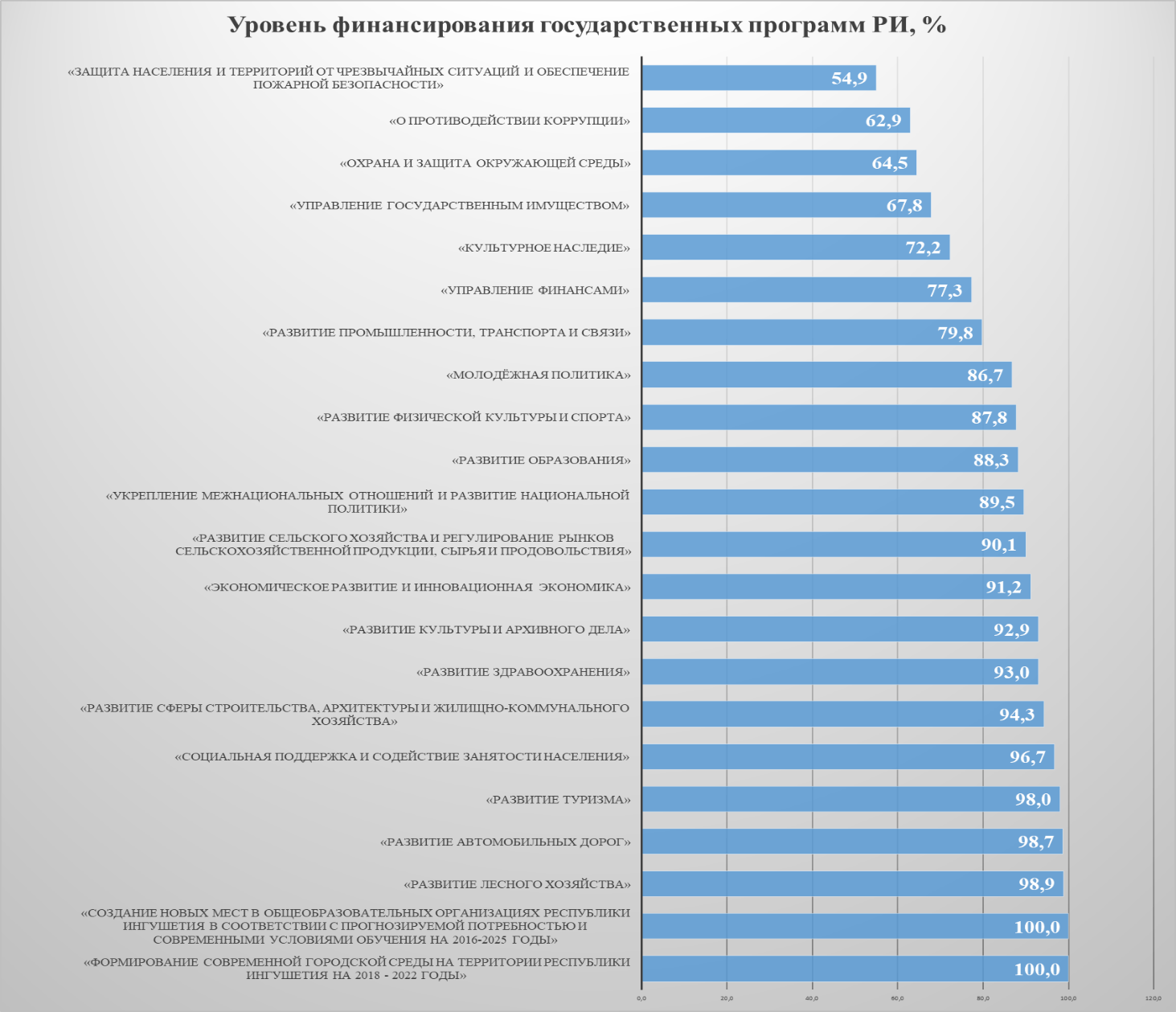 В соответствии со статьей 179 Бюджетного кодекса РФ, объемы бюджетных ассигнований государственных программ РИ должны соответствовать бюджетным назначениям, предусмотренным законом о бюджете на очередной финансовый год.(тыс. руб.)Как видно из таблицы, в нарушение статьи 179 Бюджетного кодекса РФ по 8 Госпрограммам имеются отклонения объемов бюджетных ассигнований, установленных Законом о бюджете на 2018 год и паспортами государственных программ. В 2018 году КСП РИ проведена экспертиза и подготовлено 34 заключения на проекты постановлений Правительства РИ о внесении изменений в Госпрограммы, из которых 15 проектов с учетом выявленных нарушений, замечаний и предложений направлены на доработку, по 19 проектам подготовлены заключения о возможности принятия после устранения выявленных нарушений и недостатков. Выводы:Законопроект представлен в Контрольно-счетную палату РИ в срок, установленный статьей 264.4 Бюджетного кодекса РФ и статьей 31 Закона Республики Ингушетия «О бюджетном процессе в Республике Ингушетия» №40-РЗ от 31.12.2008 года.Доходная часть республиканского бюджета за 2018 год составила 23 605 354,4 тыс. рублей, что на 7,5% или на 1 926 830,5 тыс. рублей меньше запланированного на 2018 год уровня. При этом, поступления в бюджет налоговых и неналоговых доходов составили 80,5% плановых назначений (недопоступило – 937 268,7 тыс. руб.), исполнение безвозмездных поступлений – 95,2% (недопоступление – 989 561,8 тыс. рублей). В ходе исполнения республиканского бюджета объем налоговых доходов неоднократно изменялся, как в сторону увеличения, так и уменьшения, и в конечном итоге составил 3 338 074,1 тыс. руб., что меньше первоначального варианта на 34 531,2 тыс. рублей. Показатель республиканского бюджета по налоговым поступлениям не исполнен на 11,6% или на 388 086,2 тыс. рублей.Объем неналоговых доходов республиканского бюджета в 2018 году (с учетом изменений от 29.12.2018 г.) утвержден в размере 1 476 038,3 тыс. рублей, что на 601 525,2 тыс. рублей или на 68,8% больше показателя, предусмотренного в первоначальной редакции бюджета. Фактическое поступление неналоговых доходов в республиканский бюджет в 2018 году составило 928 706,7 тыс. рублей или 62,9% от плана (недопоступление - 547 331,6 тыс. рублей).Согласно Законопроекту, расходная часть республиканского бюджета в 2018 году сложилась в объеме 23 306 078,1 тыс. рублей, что на 10,4 % или на 2 694 289,8 тыс. рублей меньше плановых назначений. Финансирование расходов на исполнение публичных нормативных обязательств составило 4 046 353,7 тыс. руб., что на 1 007 839,6 тыс. рублей или на 19,9 % меньше утверждённого объема.На реализацию государственных программ в 2018 году направлено 22 148 743,3 тыс. рублей или 91,0 % от утвержденных назначений. При этом, в полном объеме профинансированы только две государственные программы («Создание новых мест в общеобразовательных организациях Республики Ингушетия в соответствии с прогнозируемой потребностью и современными условиями обучения на 2016-2025 годы», Формирование современной городской среды на территории Республики Ингушетия на 2018 - 2022 годы»). Показатели финансирования остальных государственных программ находятся в пределах от 54,9 % до 98,9%.В 2018 году объемы дефицита республиканского бюджета при его формировании, а также внесении изменений и дополнений не превышали ограничения, установленные статьями 92.1 и 130 Бюджетного Кодекса РФ. При запланированном дефиците республиканского бюджета на 2018 год в размере 414 315,1 тыс. рублей бюджет исполнен с профицитом 299 276,3 тыс. рублей. Исполнение республиканского бюджета с превышением доходов над расходами (с профицитом), в основном, связано с недофинансированием утвержденных расходов бюджета в сумме 2 640 421,9 тыс. рублей.Объем государственного долга Республики Ингушетия, который состоит исключительно из заимствований в форме бюджетных кредитов, не превышает пределы, определенные пунктом 2 статьи 107 Бюджетного Кодекса РФ, и на 1.01.2019 г. составляет 2 138 773,9 тыс. рублей.В нарушение статьи 179 Бюджетного кодекса РФ и статьи 30 Порядка разработки, реализации и оценки эффективности государственных программ Республики Ингушетия, утвержденного Постановлением Правительства Республики Ингушетия от 14.11.2013 г. №259, объемы финансирования 8 государственных программ не соответствуют уточненным бюджетным назначениям, предусмотренным законом о республиканском бюджете на 2018 год.В нарушение статьи 17 Закона Республики Ингушетия от 28 сентября 2011 г. № 27-РЗ «О Контрольно-счетной палате Республики Ингушетия», годовая бюджетная отчетность за 2018 год для проведения внешней проверки в КСП РИ не представлена: Министерством культуры и архивного дела РИ, Министерством по экологии и природным ресурсам РИ, Комитетом транспорта, энергетики, связи и информатизации РИ, Инспекцией строительного и жилищного надзора РИ и государственным органом «Уполномоченный по защите прав предпринимателей в Республике Ингушетия и его аппарат».12. В ходе проведения внешней проверки бюджетной отчетности 15 проверенных главных администраторов бюджетных средств установлено значительное увеличение кредиторской задолженности (на 697 128,0 тыс. рублей) из-за недофинансирования из республиканского бюджета в 2018 году.13. В результате проведенной внешней проверки годовой бюджетной отчетности установлено, что:в нарушение пункта 23 Инструкции № 191н, Министерством по экологии и природным ресурсам РИ не сформирован отчет ф.0503125 «Справка по консолидируемым расчетам», информация о нем отсутствует в пояснительной записке;в нарушение статьи 10 Федерального закона № 402-ФЗ и пункта 11 Инструкции №157н, в Министерстве образования и науки РИ не велась Главная книга;в нарушение пункта 63 Инструкции 191н, в Министерстве по экологии и природным ресурсам РИ установлены неточности в отражении показателей в форме ф.0503164 «Сведения об исполнении бюджета»;в нарушение пункта 60 Инструкции 191н, в отчете об исполнении бюджета главного распорядителя, распорядителя, получателя бюджетных средств, главного администратора, администратора источников финансирования дефицита бюджета, главного администратора, администратора доходов бюджета (ф.0505127) Комитета транспорта, энергетики, связи и информатизации РИ, Министерства по экологии и природным ресурсам РИ, Инспекции строительного и жилищного надзора РИ не отражены доходы, зачисляемые в республиканский бюджет, по которым они являются главными администраторами;в нарушение статьи 10 Инструкции 191н, при составлении консолидированной бюджетной отчетности Министерства имущественных и земельных отношений РИ и Государственного бюджетного учреждения «Центр технической документации и кадастровой оценки», в результате неправильной сверки взаимосвязанных показателей кредиторской задолженности по расчётам платежей в бюджеты, допущена ошибка на сумму 147,0 тыс. рублей.14. При проверке соответствия бюджетной отчетности главных администраторов бюджетных средств (по основным параметрам: доходы, расходы, дебиторская, кредиторская задолженности) Законопроекту фактов недостоверности не установлено. Предложения:Правительству Республики Ингушетия:обеспечить должный контроль за формированием, внесением изменений и дополнений, а также исполнением республиканского бюджета в строгом соответствии с требованиями Бюджетного кодекса РФ, а также Закона Республики Ингушетия «О бюджетном процессе в Республике Ингушетия» №40-РЗ от 31.12.2008 года;обеспечить принятие своевременных мер, направленных на приведение объемов финансирования, утвержденных в государственных программах, а также целевых показателей (индикаторов эффективности реализации программных мероприятий), в соответствие с расходами, утвержденными в республиканском бюджете РИ на очередной финансовый год;Министерству финансов РИ:обеспечить должный контроль за достоверностью представляемой министерствами и ведомствами бюджетной отчетности, а также за соответствием ее требованиям действующего законодательства и Инструкции №191н;принять меры по погашению кредиторской задолженности, образовавшейся по состоянию на 01.01.2019 года из-за недофинансирования принятых обязательств.3. С учетом изложенных замечаний Контрольно-счетная палата Республики Ингушетия считает возможным рассмотрение проекта закона Республики Ингушетия «Об исполнении республиканского бюджета за 2018 год» на заседании Народного Собрания РИ.              ПредседательКонтрольно-счетной палаты     Республики Ингушетия								 М.К. БелхароевЗаключениена проект постановления Правительства Республики Ингушетия«Об утверждении государственной программы Республики Ингушетия «Культурное наследие»Экспертиза проекта постановления Правительства РИ «Об утверждении  государственной программы Республики Ингушетия «Культурное наследие» (далее – проект Госпрограммы) проведена в соответствии со статьей 9 Федерального закона от 07.02.2011 г. №6-ФЗ «Об общих принципах организации и деятельности контрольно-счетных органов субъектов Российской Федерации и муниципальных образований», статьей 8 Закона РИ от 28.09.2011 г. №27-РЗ «О Контрольно-счетной палате Республики Ингушетия».Государственная программа Республики Ингушетия «Культурное наследие» (далее Госпрограмма) включена в перечень госпрограмм Республики Ингушетия, утвержденный Распоряжением Правительства Республики Ингушетия №820-р от 22.11.2013 года.Государственная программа имеет 2 подпрограммы, в том числе: подпрограмма «Сохранение объектов культурного наследия»; подпрограмма «Обеспечение реализации Госпрограммы».Сроки реализации Госпрограммы предусмотрены 2019-2021 гг.Разработчиком Госпрограммы и ответственным исполнителем является Правительство Республики Ингушетия (Управление культурного наследия Правительства Республики Ингушетия). Участниками Госпрограммы являются: Государственное казенное учреждение «Археологический центр имени Е.И. Крупнова»; Государственное казенное учреждение «Джейрахско-Ассинский государственный историко-архитектурный и природный музей-заповедник».Задачами Госпрограммы являются:выявление и организация проведения государственной историко-культурной экспертизы выявленных объектов культурного наследия (памятников истории и культуры) Республики Ингушетия;государственный учет и охрана объектов культурного наследия (памятников истории и культуры) Республики Ингушетия;сохранение и популяризация объектов культурного наследия (памятников истории и культуры) Республики Ингушетия;обеспечение деятельности государственных учреждений Республики Ингушетия, осуществляющих функции в области охраны объектов культурного наследия.Проектом Госпрограммы предусматривается приведение объемов финансирования государственной программы Республики Ингушетия «Культурное наследие» в соответствие с Законом Республики Ингушетия №48-РЗ от 29.12.2018 г. «О республиканском бюджете на 2019 год и плановый период 2019 и 2020 годов».Согласно проекту общий объем финансирования программы составляет 75 374,6 тыс. руб., что на 4 242,8 тыс. рублей больше объема финансирования, предусмотренного действующей Госпрограммой, утвержденной Постановлением Правительства Республики Ингушетия №111 от 29.06.2018 года. Увеличение финансирования Госпрограммы произведено:в 2019 году - на 875,6 тыс. руб.;в 2020 году - на 1 412,4 тыс. руб.;в 2021 году - на 1 954,8 тыс. рублей.В нарушение Постановления Правительства Республики Ингушетия от 14 ноября 2013 года №259 «Об утверждении Порядка разработки, реализации и оценки эффективности государственных программ Республики Ингушетия», в текстовой части проекта Госпрограммы не приведены расчеты, обосновывающие объемы финансирования в разрезе каждого программного мероприятия. В связи с этим, не представляется возможным установить обоснованность и достаточность бюджетных средств, планируемых направить на реализацию мероприятий по проекту Госпрограммы.Выводы и предложения:Контрольно-счетная палата Республики Ингушетия считает возможным принятие проект постановления Правительства Республики Ингушетия «Об утверждении государственной программы Республики Ингушетия «Культурное наследие» с учетом изложенного замечания.Аудитор КСП РИ									         Х.Х. ГагиевЗаключениена проект закона Республики Ингушетия «О внесении изменений в Закон Республики Ингушетия «О республиканском бюджете на 2019 год и на плановый период 2020 и 2021 годов»Заключение на проект закона Республики Ингушетия «О внесении изменений в Закон Республики Ингушетия «О республиканском бюджете на 2019 год и на плановый период 2020 и 2021 годов» (далее – Законопроект) подготовлено в соответствии с Бюджетным кодексом Российской Федерации, статьей 18 Закона Республики Ингушетия «О бюджетном процессе в Республике Ингушетия» №40-PЗ от 31.12.2008 г., статьей 8 Закона Республики Ингушетия «О Контрольно-счетной палате Республики Ингушетия» №27-PЗ от 28 сентября 2011 года.Согласно пояснительной записке, целью Законопроекта является обеспечение необходимого объема ассигнований для осуществления уплаты страховых взносов на обязательное медицинское страхование неработающего населения.После внесения предусмотренных Законопроектом изменений объем ассигнований на уплату страховых взносов на обязательное медицинское страхование неработающего населения увеличится на 640 284,5 тыс. рублей и составит 1 657 374,2 тыс. рублей.Законопроектом предусмотрено увеличение объемов доходов республиканского бюджета на 640 284,5 тыс. руб., в том числе:налога на прибыль организаций на 50 000,0 тыс. руб.;налога на доходы физических лиц на 120 000,0 тыс. руб.;прочих доходов от компенсации затрат бюджетов субъектов РФ на 340 284,5 тыс. руб.;доходов бюджетов субъектов РФ от возврата бюджетными учреждениями остатков субсидий прошлых лет на 130 000,0 тыс. рублей.Таким образом, доходная часть республиканского бюджета на 2019 год, согласно Законопроекту, увеличится на 640 284,5 тыс. руб. (на 2,34%) и составит 27 910 507,3 тыс. рублей.Расходная часть республиканского бюджета также увеличится на 640 284,5 тыс. руб. (на 2,3%) и составит 28 443 812,4 тыс. рублей. Дефицит республиканского бюджета, согласно Законопроекту, не изменится. Источники покрытия республиканского бюджета Законопроектом также не изменены. Источниками покрытия республиканского бюджета определены остатки на счетах по учету средств республиканского бюджета в сумме 199 442,9 тыс. рублей и кредиты кредитных организаций в сумме 333 862,2 тыс. рублей;Законопроектом предусмотрено увеличение объемов финансирования по разделу «Социальная политика» с 6 865 117,8 тыс. рублей до 7 505 402,3 тыс. рублей (на 640 284,5 тыс. рублей).Изменения объемов финансирования по другим разделам республиканского бюджета на 2019 год и плановый период 2020, 2021 годов Законопроектом не предусматриваются.Согласно пункту 2 статьи 21 Закона Республики Ингушетия «О бюджетном процессе в Республике Ингушетия» №40-РЗ от 31 декабря 2008 года (далее – Закон РИ №40-РЗ), проект закона о внесении изменений в закон Республики Ингушетия о республиканском бюджете на текущий финансовый год и плановый период вносится вместе с обоснованием необходимости внесения соответствующих изменений, расчетами, пояснительной запиской, нормативными актами, на основании которых предлагаются изменения. Однако, в представленных финансово - экономическом обосновании и пояснительной записке отсутствуют расчеты, характеризующие предлагаемые изменения доходных и расходных статей республиканского бюджета. В связи с этим, не представляется возможным проанализировать обоснованность изменений, вносимых, как в доходную, так и расходную части республиканского бюджета.Выводы и предложения:С учетом изложенных замечаний Контрольно-счетная палата Республики Ингушетия считает возможным рассмотрение проекта закона Республики Ингушетия «О внесении изменений в Закон Республики Ингушетия «О республиканском бюджете на 2019 год и на плановый период 2020 и 20201 гг.».Отчет о результатахпроверки организации бюджетного процесса, законности и результативности использования бюджетных средств при исполнении бюджета города Карабулакв 2018 годуОснование для проведения проверки: план работы Контрольно-счетной палаты РИ на 2019 год.Цель проверки: проверка организации бюджетного процесса, законности и результативности использования бюджетных средств, при исполнении бюджета муниципального образования «Городской округ города Карабулак» в 2018 году.Предмет проверки: бюджетные сметы, бюджетная отчетность, регистры и первичные документы бухгалтерского учета, государственные контракты на поставку товаров для государственных нужд.Организация бюджетного процесса в муниципальном образовании«Городской округ города Карабулак» в 2018 годуОдним из критериев оценки эффективности работы Администрации является организация бюджетного процесса. В соответствии с пунктом 4 статьи 152 Бюджетного Кодекса РФ, утверждено Положение «О бюджетном процессе муниципального образования «Городской округ город Карабулак» (далее – Положение о бюджетном процессе). Согласно Постановлению Администрации от 29.06.2016 г. №176, утверждён порядок разработки и утверждения прогноза бюджета на долгосрочный период (далее - Порядок).В соответствии со статьями 172, 184.2 Бюджетного Кодекса РФ при формировании городского бюджета разработаны и представлены соответствующие документы и материалы:основные направления бюджетной и налоговой политики;прогноз социального-экономического развития муниципального образования на 2016 год и период до 2018 года;предварительные итоги социального - экономического развития района за истекший период текущего финансового года и ожидаемые итоги за текущий финансовый год;прогноз основных характеристик (общий объём доходов, расходов, дефицит бюджета);пояснительная записка к проекту бюджета на 2018 г.;расчёты коммунальных услуг, расчёты по заработной плате, нормативы отчислений от налогов и т. д.В нарушение статьи 174 Бюджетного Кодекса РФ, Администрацией не составлен и не утверждён среднесрочный финансовый план муниципального образования.При принятии Решения о городском бюджете основным и приоритетным являлся программный подход при его формировании. При исполнении бюджета города реализовывались 6 муниципальных программ, с планируемым общим финансовым обеспечением в сумме 112 544,0 тыс. рублей (76,2% от общих расходов бюджета). По окончании отчётного финансового года необходимо ежегодно проводить оценку эффективности реализации муниципальных программ (п. 3 ст. 179 БК РФ). Порядком разработки, реализации и оценки эффективности муниципальных программ муниципального образования «Городской округ города Карабулак» (далее - Порядок), утверждённым Постановлением Администрации города от 31.10.2013 г. № 296, сроки подготовки, представления отчета о ходе реализации муниципальных программ установлены до 1 апреля года, следующего за отчётным. Согласно пункту 32 Порядка, финансовое управление города до 1 мая текущего года обязано провести оценку реализации муниципальных программ, в соответствии с методикой оценки эффективности, утверждаемой Администрацией города, после чего результаты рассматриваются на заседаниях межведомственной комиссии. По состоянию на конец января текущего года, отчеты о ходе реализации муниципальных программ не составлены.Бюджет муниципального образования города утверждался Решением Городского Совета муниципального образования «Городской округ г. Карабулак» «О бюджете муниципального образования «Городской округ г. Карабулак» на 2018 г. и плановый период 2019-2020 годов» от 28.12.2017 г. №12/1-3 (далее – городской бюджет), по доходам – 118 546,6 тыс. руб., в том числе налоговые и неналоговые доходы – 60 223,1 тыс. руб., безвозмездные поступления – 58 323,5 тыс. руб. и по расходам – 118 546,6 тыс. рублей.В 2018 году в городской бюджет изменения вносились 5 раз (на основании Решений Городского Совета муниципального образования «Городской округ г. Карабулак»). В окончательном варианте городской бюджет на 2018 год был утвержден Решением Городского Совета от 27.12.2018 г. № 11/3-3 по доходам в размере 147 168,9 тыс. рублей (в том числе: налоговые и неналоговые доходы – 69 373,2 тыс. руб. и безвозмездные поступления – 77 795,7 тыс. руб.), по расходам – 147 711,0 тыс. рублей. Дефицит бюджета составил 542,1 тыс. рублей, источником финансирования которого были определены остатки средств на едином счете бюджета городского округа на конец 2017 года.Наиболее существенное увеличение плановых показателей имело место по следующим видам доходов:а) налоговые и неналоговые доходы:по налогу на доходы физических лиц (НДФЛ) увеличение составило в сумме 12 060,1 тыс. рублей. Данный показатель увеличен в связи с доведением заработной платы работников бюджетной сферы до уровней, утвержденных майскими Указами Президента РФ от 2012 года, увеличением заработной платы муниципальных служащих, а также повышением МРОТ (с 7 800 руб. до 9 489 руб. и далее до 11 163 руб.).по доходу от имущества, находящегося в государственной и муниципальной собственности, плановые показатели были увеличены на сумму 1 835,5 тыс. рублей. Данное увеличение учитывает доходы, которые должны были поступить в городской бюджет на основании договора уступки права аренды земельного участка, заключенного между ООО «Армхи» и ООО «Агрокомплекс Сунжа», предусматривающего переуступку прав и обязанностей по заключенному между ООО «Армхи» и муниципальным образованием «Администрация города Карабулак» договору аренды земельного участка. В нарушение статьи 37 БК РФ, при формировании доходной части городского бюджета на 2018 год поступления доходов от аренды данного земельного участка, несмотря на поступление уведомления от ООО «Армхи» о заключенном договоре, не были учтены, а также не была учтена задолженность по арендным платежам ООО «Армхи» на момент переуступки прав ООО «Агрокомплекс Сунжа», которая составляла 3 706,7 тыс. руб., согласно исковому заявлению Администрации города Карабулак к ООО «Армхи» и ООО «Агрокомплекс Сунжа» о расторжении договора аренды и взыскании задолженности по договору аренды.штрафы, санкции, возмещение ущерба - на 396,6 тыс. рублей.В то же время уменьшены доходы:по земельному налогу с организаций - на сумму 3 000,0 тыс. рублей. Данный показатель уменьшен в связи с актуализацией базы данных недвижимого имущества городского округа. Так, согласно Решениям Магасского районного суда от 11.05.2016 г. и 03.10.2016 г., из имеющейся базы данных в ФГБУ «Федеральная кадастровая палата федеральной службы государственной регистрации кадастра и картографии по РИ» аннулированы 3 760 дублированных записей об объектах недвижимости города.б) безвозмездные поступления из республиканского бюджета:доведены дотации на сбалансированность бюджета, непредусмотренные в первоначальном бюджете, в сумме 7 250,3 тыс. руб.;доведены субсидии на реализацию программы «Формирование современной городской среды муниципального образования городской округ города Карабулак на 2018-2022 годы», не предусмотренные в первоначальном бюджете, в сумме 13 606,4 тыс. руб.;увеличены субвенции на первичный учёт (ВУС) на сумму 364,5 тыс. рублей.При этом, субвенции на социальную политику уменьшены на сумму 1 750,8 тыс. рублей.В целях оценки полноты учета объектов недвижимости, являющихся объектами налогообложения, налоговые поступления с которых формируют доходную часть городского бюджета, осуществлен визуальный пересчёт (осмотр) недвижимости по улице Осканова, с последующим сличением полученной информации с учетными данными в Книге хозяйственного учёта Администрации. В результате визуального осмотра по ул. Осканова выявлено земельных участков – 69 единиц, домовладений - 59 единиц. В Книге хозяйственного учёта числится земельных участков – 47 единиц, домовладений – 44 единицы. В нарушение Постановления Правительства РИ от 14.08.2001 г. №314 «Об утверждении форм документов хозяйственного учёта и указаний по их ведению в администрациях населённых пунктов», не отражены в Книге хозяйственного учёта: земельные участки - в количестве 22 единицы, домовладения - в количестве 15 единиц.Также, в нарушение пункта 1 данного Постановления Правительства РИ от 14.08.2001 г. № 314 «Об утверждении форм документов хозяйственного учёта и указаний по их ведению в администрациях населённых пунктов» не ведутся:1.Списки лиц, проживающих на территории Администрации 1 год и более (форма № 2В);2. Списки лиц, проживающих на территории Администрации в служебных и специализированных жилых помещениях (форма № 2С);3. Алфавитная книга хозяйств (форма № 3).  Данные факты свидетельствуют, что в Администрации не на должном уровне ведется работа по выявлению и учету имеющейся налогооблагаемой базы.Плановые показатели доходов бюджета не выполнены на общую сумму 8 631,5 тыс. руб., в том числе:по безвозмездным поступлениям, при плане - 77 795,7 тыс. руб., фактически исполнено 70 469,0 тыс. руб., не поступивший в бюджет объем средств составил 7 326,7 тыс. руб.;по налоговым и неналоговым доходам, при плане - 69 373,2 тыс. руб., фактически исполнено 68 068,4 тыс. руб. (98,1%), не поступивший в бюджет объем средств составил 1 304,8 тыс. рублей.В наибольшей мере неисполнение плана по поступлению собственных доходов бюджета имело место в части доходов, получаемых в виде арендной платы за земли, находящиеся в собственности городского округа, в сумме 3 229,7 тыс. руб., при плане – 5 969,0 тыс. рублей. Таким образом, в бюджет не поступило более половины (54,1 %) запланированных по данной статье средств.Вышеизложенное свидетельствует о неудовлетворительной организации работы по взысканию задолженности по арендной плате за земли, находящиеся в собственности городского округа, учету задолженности по ней.Проверка доходов бюджета от размещения наружной рекламыВ соответствии с федеральным законом от 13.03.2006 г. № 38-ФЗ «О рекламе» в Администрации разработано Положение о порядке распространения наружной рекламы на территории г. Карабулак (далее – Положение), утвержденное Постановлением администрации г. Карабулак от 22.04.2008 г. № 81. Данное Положение разработано в целях пополнения доходной части городского бюджета.Администрацией в начале ноября 2013 года заключен договор аренды с ООО «Эталон» на предоставление в аренду 16 земельных участков общей площадью 48 кв. м, для размещения рекламных конструкций без права капитального строительства на территории города. Размер годовой арендной платы установлен в сумме 1 568 рублей. Срок договора аренды земельного участка 49 лет. Фактическое наличие рекламных конструкций соответствует условиям договора и составляет 16 единиц. В соответствии с условиями договора, согласно платёжному поручению от 02.07.2018 г., годовая арендная плата в сумме 1 568 руб. поступила на лицевой счёт Администрации в Управлении федерального казначейства по Республике Ингушетия. Годовой размер арендной платы определен в соответствии с Федеральным законом «О введении в действие Земельного кодекса Российской Федерации», Законом Республики Ингушетия «О регулировании земельных отношений», Постановлением Правительства Республики Ингушетия от 08.08.2008 г. № 191 «Об установлении арендной платы за использование земельных участков, находящихся в собственности Республики Ингушетия или государственная собственность которых не разграничена».Проверка кассовых операций и расчётов с подотчётными лицамиПеречисление заработной платы и иных выплат работникам Администрации осуществлялось через лицевые банковские счета, на основании договора с Ингушским ОСБ № 8633 Северо-Кавказского банка ОАО «Сбербанк России» г. Назрань.При арифметической проверке оборотов денежных средств, отраженных в кассовой книге, установлено:остаток средств на 01.01.2018 г. – 0 руб.;поступило в кассу и выдано с кассы в 2018 г. – 35,0 тыс. руб.;остаток средств на 01.01.2019 г. –  0 рублей.Денежные средства в сумме 35,0 тыс. рублей выплачены как материальная помощь (по 5,0 тыс. руб.) вдовам участников Великой отечественной войны (7 человек). При осуществлении кассовых операций нарушений не установлено. Проверка операций с безналичными денежными средствамиУчет движения бюджетных средств осуществлялся на лицевом счете получателя бюджетных средств № 03143149510, открытом в УФК по РИ. Всего по данным учета на лицевой счет поступило и израсходовано 97 820,2 тыс. рублей.В проверяемом периоде в Администрации установлены случаи нанесения бюджету ущерба в результате уплаты штрафов, пени и неправомерных действий Администрации на общую сумму 66,2 тыс. руб., так:на основании Требования ГУ–РО ФСС РФ по РИ за задолженность по страховым взносам уплачен штраф в сумме 1,0 тыс. руб.;на основании Решения ГУ–РО ФСС РФ по РИ за несвоевременное представление расчётной ведомости формы 4-ФСС уплачен штраф в сумме 1,0 тыс. руб.;на основании Решения МИ ФНС России №2 по РИ уплачена пеня в сумме 9,2 тыс. руб. по страховым взносам в ПФР РФ и ФФОМС;на основании Постановления мирового судьи за невыполнение требований предписания отдела ЖИЛК и ДС «Стройжилнадзора РИ» уплачен административный штраф в сумме 10,0 тыс. руб.;на основании Постановления Федеральной службы по надзору в сфере природопользования, за нарушение законодательства в области охраны окружающей среды и природопользования уплачен штраф в размере 35,0 тыс. руб.;на основании Постановления Западно-Каспийского Территориального Управления Федерального агентства по рыболовству, за нарушение ст. 52 Федерального закона «О рыболовстве и сохранении водных биологических ресурсов» от 20.12.2004 г. №166 - ФЗ уплачен административный штраф в сумме 10,0 тыс. руб.Проверка расчётов с поставщиками и подрядчикамиУчет расчетов с поставщиками за поставленные материальные ценности, оказанные услуги ведется в Журнале операций расчетов с поставщиками и подрядчиками. В журналах операций имеются первичные документы по поступившим материальным ценностям и оказанным услугам.Согласно данным бухгалтерского учёта дебиторская задолженность не числится.Кредиторская задолженность составляла:на 01.01.2018 г. – 5 483,9 тыс. руб.;на 01.01.2019 г. – 4 087,9 тыс. рублей. Образовавшаяся в проверяемом периоде задолженность составляет 2 534,1 тыс. рублей.При выборочной проверке соблюдения законодательства в сфере закупок на поставку товаров, выполнение работ, оказание услуг для государственных и муниципальных нужд установлены следующие нарушения:в нарушение части 7 статьи 70 Федерального закона от 05.04.2013 г. № 44-ФЗ «О контрактной системе в сфере закупок товаров, работ, услуг для обеспечения государственных и муниципальных нужд», Администрация в течение трех рабочих дней с даты размещения в единой информационной системе проекта контракта, подписанного усиленной электронной подписью лица, имеющего право действовать от имени победителя электронного аукциона, и предоставления таким победителем обеспечения исполнения контракта, не размещала в единой информационной системе контракты, заключенные до 1 июля 2018 г.;в нарушение части 7 статьи 83.2 Федерального закона № 44–ФЗ, Администрация в течение трех рабочих дней с даты размещения на электронной площадке проекта контракта, подписанного усиленной электронной подписью лица, имеющего право действовать от имени победителя электронной процедуры, и предоставления таким победителем соответствующего требованиям извещения о проведении закупки, документации о закупке обеспечения исполнения контракта, не размещала в единой информационной системе подписанные контракты.Проверка начисления и выплаты заработной платы(выборочным методом)Учет начисления и выплаты заработной платы осуществляется в Журнале операций расчётов по оплате труда, согласно штатному расписанию в количестве 48 единиц, из них муниципальные служащие - 42 единицы и обслуживающий персонал - 6 единиц.Согласно бюджетной смете годовой фонд оплаты труда составляет 10 632,0 тыс. рублей. Фактически по данным бухгалтерского учёта начислено и выплачено 10 628,7 тыс. рублей.В проверяемом периоде Администрацией заключены договоры гражданско-правового характера с физическими лицами на общую сумму 80,5 тыс. рублей для выполнения работ и услуг (исполнения должностных обязанностей), для исполнения которых в штатном расписании числятся соответствующие единицы, в том числе:в течении 4-х месяцев (с января по апрель 2018 года) ежемесячно составлялись договоры на предмет оказания услуг специалиста в области экспертизы проектов и нормативных актов в общей сумме 46,0 тыс. рублей;в течении 3-х месяцев (с июня по август 2018 года) ежемесячно составлялись договоры на предмет оказания услуг специалиста в области экспертизы нормативно-правовых актов в общей сумме 34,5 тыс. рублей.Функции, возложенные на данных лиц, входят в перечень функций отдела правового и кадрового обеспечения Администрации города Карабулак, согласно пункту 2.2 Положения об отделе.В соответствии со статьей 7 Федерального закона № 212-ФЗ, выплаты в рамках гражданско-правовых договоров в пользу физических лиц являются объектом обложения страховыми взносами, в Пенсионный фонд РФ – 22 % и Федеральный фонд обязательного медицинского страхования – 5,1 %. Таким образом, в результате заключения договоров гражданско-правового характера на выполнение работ и услуг (исполнения должностных обязанностей), для исполнения которых в штатном расписании числятся соответствующие единицы, бюджету города нанесён ущерб в сумме 102,3 тыс. рублей (80,5+ (80,5 * 27,1 %: 100% = 21,8 тыс. руб.). Данные бюджетные средства подлежат восстановлению за счёт виновных лиц.Проверка формирования личных дел опекунов иобоснованности начисления выплат отделом опеки и попечительстваВ Администрации реализуется подпрограмма «Право ребёнка на семью» муниципальной программы «Развитие образования муниципального образования «Городской округ город Карабулак» на 2018-2020 годы». Ответственным исполнителем подпрограммы является отдел социального развития и защиты населения Администрации г. Карабулак. Коллегиальным органом по решению вопросов опеки и попечительства в Администрации является комиссия по опеке и попечительству. Всего состоят на учёте 138 детей, в 2018 году на учёт принято 10 детей.На реализацию подпрограммы «Право ребёнка на семью» муниципальной программы «Развитие образования муниципального образования «Городской округ город Карабулак» на 2018-2020 годы» предусмотрено 33 988,7 тыс. руб., в том числе на 2018 год – 11 319,2 тыс. руб., что утверждено в городском бюджете от 28.12.2017 г. №12/1-3. В конце 2018 года в городском бюджете бюджетные средства скорректированы и утверждены в сумме 9 568,4 тыс. рублей. Фактически профинансировано – 8 236,4 тыс. рублей (86,1%), недофинансировано - 1 332,0 тыс. рублей (13,9 %). Вместе с тем, образовавшаяся кредиторская задолженность составила 730,5 тыс. рублей.Таким образом, в нарушение статьи 37 Бюджетного Кодекса РФ, при формировании и утверждении показателей бюджета по социальным вопросам внесены недостоверные сведения о средствах необходимых для выплат на реализацию подпрограммы «Право ребёнка на семью» в сумме 601,5 тыс. рублей.Проверка учета основных средств и материальных ценностейВ проверяемом периоде учет основных средств и материальных ценностей в Администрации осуществлялся в Журнале операций по выбытию и перемещению нефинансовых активов.Согласно данным годовой отчетности числится основных средств:на начало 2018 года - 520 996,6 тыс. руб.;на конец 2018 года – 521 198,2 тыс. рублей.На основании Распоряжения от 17.01.2019 г. № 12, проведена инвентаризация основных средств, числящихся на балансе. В результате проведённой инвентаризации, излишки или недостача не установлены.На балансе Администрации числится 3 единицы автотранспорта. На момент проверки 1 единица автотранспорта находится в технически не исправном состоянии. Всего за проверяемый период поступило горюче-смазочных материалов (бензин) в объеме 13 703,1 литров на сумму 494,2 тыс. рублей. В ходе сверки фактических показаний спидометров автомобилей с данными о пробеге в путевых листах, отклонений не установлено.Журнал учёта движения путевых листов ведется в соответствии с Постановлением Госкомстата России «Об утверждении унифицированных форм первичной учётной документаций по учёту работы строительных машин и механизмов, работ в автомобильном транспорте» от 28.11.1997 г. № 78. Для учёта и списания ГСМ используется путевой лист «Путевой лист легкового автомобиля», утверждённый вышеназванным Постановлением. В соответствии с требованием Постановления № 78, в путевых листах указываются все реквизиты.Состояние бухгалтерского учётаБухгалтерский учет в проверяемом периоде вёлся с применением Инструкции по бюджетному учету, утвержденная приказом МФ РФ от 01.12.2010 года № 157н, с вышеуказанными нарушениями.Проверка получателей средств городского бюджетаПроверка законности и результативности использования бюджетных средств при исполнении сметы Городского Совета муниципального образования «Городской округ город Карабулак» в 2018 годуПроверка операций с безналичными денежными средствамиУчет движения бюджетных средств Горсовета осуществлялся на лицевом счете получателя бюджетных средств в УФК по РИ № 03143149500.Всего по данным учета на лицевой счет получателя бюджетных средств поступило и израсходовано средств в сумме 6 319,6 тыс. рублей.При проверке Журнала операций с безналичными денежными средствами, нарушений не установлено.Проверка расчётов с поставщиками и подрядчикамиУчет расчетов с поставщиками и подрядчиками за поставленные товары и услуги велся в Журнале операций расчетов с поставщиками и подрядчиками. Согласно данным бухгалтерского учёта дебиторская и кредиторская задолженности не имеются.При выборочной проверке соблюдения законодательства в сфере закупок на поставку товаров, выполнение работ, оказание услуг для государственных и муниципальных нужд (Федеральный закон № 44 - ФЗ), нарушения не установлены.При проверке оправдательных документов, приложенных к Журналам операций (договора, накладные, акты выполненных работ, счета-фактуры) установлено следующее. На основании заключенного договора с ООО «ГАЛА», Горсовету оказаны услуги по поставке и установке сплит-системы на сумму 80,0 тыс. рублей. Согласно пункту 2.3 Договора, основанием факта оказания услуги и принятия к бухгалтерскому учёту расходов являются следующие документы: накладные, счета фактуры, акт выполненных работ. В нарушение Инструкции № 157н, бухгалтерией принятии к учёту расходы за выполненные работы по установке сплит-системы без наличия акта выполненных работ.На основании заключенного договора с индивидуальным предпринимателем, Горсоветом приобретена подарочная продукция на сумму 38,5 тыс. руб. В нарушение Инструкции № 157н, не соблюдены правила по списанию товарно-материальных ценностей: не составлена карточка количественно-суммового учета, не составлен акт о вручении или ведомость о передаче товарно-материальных ценностей.Проверка начисления и выплаты заработной платы(выборочным методом)Оплата труда в Горсовете осуществлялось на основании штатного расписания на 14 единиц, из них муниципальные служащие – 9 единиц и обслуживающий персонал - 5 единиц, с годовым фондом оплаты труда 3 274,6 тыс. руб. Фактически выплачено 3 274,6 тыс. рублей. При начислении и выплате заработной платы, нарушений не установлено.Проверка расходования ГСМНа балансе Горсовета состоят 2 единицы автотранспорта. По данным бухгалтерского учёта, остаток бензина на 01.01.2018 г. числился в объеме 1 029 литров на сумму 39,7 тыс. рублей. В течение года приобретено бензина в объеме 5 500 литров на общую сумму 227,1 тыс. руб., израсходовано – 5 329 литров на сумму 217,3 тыс. рублей. Остаток бензина на 31.12.18 г. составляет 1 200 литров на сумму 53,0 тыс. рублей.При проверке первичной документации по учёту и списанию ГСМ установлено, что в соответствии с Постановлением № 78, ведётся Журнал учёта движения путевых листов. При эксплуатации автомобильного транспорта для учёта и списания ГСМ используется путевой лист (ф.0345001) «Путевой лист легкового автомобиля», утверждённый вышеназванным Постановлением.В нарушение требований Постановления № 78, в путевых листах указываются не все реквизиты (конкретные маршруты движения (следования) с указаниями километража). В ходе проверки сняты фактические показания спидометров автомобильного транспорта. В результате сверки фактических показаний спидометра автомобилей с данными о пробеге в путевых листах нарушений не установлено.Состояние бухгалтерского учётаБухгалтерский учет в проверяемом периоде вёлся с применением Инструкций № 157н, с вышеуказанными нарушениями. Проверка законности и результативности использования бюджетных средств, выделенных муниципальному бюджетному учреждению «Спортивная школа г. Карабулак им. Дзейтова Х. Р.» в 2018 годуПроверка расчётов с подотчётными лицамиУчёт расчётов с подотчётными лицами в проверяемом периоде вёлся в соответствии с пунктом 3 Инструкции № 157н. Выдача под отчёт денежных средств производилась путём перечисления на банковские счета. По данным бухгалтерского учёта, в проверяемом периоде по подотчётным лицам дебиторской и кредиторской задолженности не числилось. На проведенные в 2018 году мероприятия имеются сметы расходов с приложенными расчётами. При проверке авансовых отчётов и осуществленных расчётов с подотчётными лицами, нарушений не установлено.В соответствии со статьей 9 Федерального закона «О бухгалтерском учете» от 06.12.2011 г. № 402-ФЗ, статьи 2 Федерального закона № 54-ФЗ, пункта 167 Инструкции № 157н, к авансовым отчётам на общую сумму 484,9 тыс. руб. приложены все оправдательные документы (накладные, счета на оплату, ведомости, квитанции, чеки ККМ). Проверка операций с безналичными денежными средствамиУчет движения безналичных денежных средств Учреждения осуществлялся на лицевом счете № 20146Z43000, открытом в УФК по РИ. Согласно плану ФХД Учреждения на 2018 год предусмотрено выделение субсидий в сумме 18 413,7 тыс. рублей. Всего по данным бухгалтерского учета на лицевой счет Учреждения поступили средства в общей сумме 18 382,1 тыс. рублей. Кассовый расход составил 18 324,8 тыс. рублей. Остаток средств на лицевом счёте по состоянию на 01.01.2019 г. составляет 57,3 тыс. рублей.Доведение субсидий производилось Администрацией города согласно утвержденному плану финансово-хозяйственной деятельности на 2018 год.В проверяемом периоде в Учреждении установлены случаи нанесения бюджету ущерба в результате уплаты штрафов, пени и неправомерных действий Администрации на общую сумму 16,9 тыс. руб., так:на основании Постановления по делу об административном правонарушении, составленного Федеральной службой по надзору в сфере транспорта за нарушение требований по проведению обязательных предсменных, предрейсовых медицинских осмотров, уплачен штраф в размере 15,0 тыс. руб.;на основании Справки о состоянии расчётов по страховым взносам, пеням и штрафам, составленной ГУ – ОПФР по РИ, уплачена пеня в сумме 1,9 тыс. рублей.Проверка расчётов с поставщиками и подрядчикамиУчет расчетов с поставщиками за поставленные материальные ценности, оказанные услуги ведется в Журнале операций расчетов с поставщиками и подрядчиками. Согласно данным бухгалтерского учёта и годовой отчётности, по Учреждению дебиторская задолженность не числится.По Учреждению числится кредиторская задолженность:на 01.01.2018 г. – 297,3 тыс. руб.;на 01.01.2019 г. – 57,3 тыс. рублей. Кредиторская задолженность в сумме 57,3 тыс. рублей образовалась вследствие поступления средств на счет Учреждения в последний рабочий день финансового года.Проверка начисления и выплаты заработной платы (выборочно)Учет начисления и выплаты заработной платы осуществлялся в Журнале операций расчётов по оплате труда и штатному расписанию в количестве 53 единицы.В Учреждении по статье «Заработная плата» на оплату труда было утверждено и использовано 9 315,8 тыс. рублей. Заработная плата начислялась в соответствии с должностными окладами и установленными надбавками.Проверка учета основных средств и материальных ценностейВ проверяемом периоде учет основных средств и материальных ценностей в Учреждении осуществлялся в Журнале операций по выбытию и перемещению нефинансовых активов.Материально ответственным лицом является заведующий хозяйственно- производственной частью Учреждения, с которым в соответствии со ст. 244 ТК РФ заключен письменный договор о материальной ответственности.По данным бухгалтерского учёта и отчётности, на балансе Учреждения (ф.0503730) состоят основные средства в общей сумме:- на 01.01.2018 г. – 33 444,0 тыс. руб.;- на 01.01.2019 г. – 33 501,0 тыс. руб.В проверяемом периоде поступило основных средств в общей сумме 57,0 тыс. руб.По данным бухгалтерского учёта в проверяемом периоде списание основных фондов не осуществлялось.Аналитический учет основных средств в Учреждении велся в инвентарных карточках учета основных средств. Для организации учета и обеспечения контроля за сохранностью основных средств каждому объекту присвоен инвентарный порядковый номер.На основании Приказа Директора Учреждения проведена инвентаризация основных средств, числящихся на балансе. В результате проведённой инвентаризации и сверки с данными бухгалтерского учёта излишки или недостача не установлены.Состояние бухгалтерского учётаБухгалтерский учет в проверяемом периоде вёлся с применением Инструкций № 157н, с вышеуказанными нарушениями. В бухгалтерии составляются и ведутся все регистры бухгалтерского учёта.Проверка законности и результативности использования бюджетных средств, выделенных муниципальному казённому образовательному учреждению дополнительного образования детей «Центр детского технического творчества г. Карабулак» в 2018 годуПроверка операций с безналичными денежными средствамиУчет движения бюджетных средств Учреждения осуществлялся на лицевом счете получателя бюджетных средств № 03143145065 в УФК по РИ.Всего по данным учета на лицевой счет поступило и израсходовано средств в сумме 6 863,4 тыс. рублей. Перечисление заработной платы и иных выплат осуществлялось на банковские счета работников, на основании договора с Ингушским ОСБ №8633 Северо-Кавказского банка ПАО «Сбербанк России».Суммы операций в выписках с лицевого счета получателя средств соответствуют суммам, указанным в приложенных платежных документах. При проверке соответствия оборотов и остатков по месяцам в Журнале операций с безналичными денежными средствами с данными первичных документов, расхождений не выявлено. Нарушений при осуществлении операций с безналичными денежными средствами не установлено.Проверка расчётов с поставщиками и подрядчикамиУчет расчетов с поставщиками за поставленные материальные ценности, оказанные услуги ведется в Журнале операций расчетов с поставщиками и подрядчиками. В журнале операций имеются первичные документы по поступившим материальным ценностям и оказанным услугам. Согласно данным бухгалтерского учёта по Учреждению дебиторская и кредиторская задолженности не числятся. При проверке расчётов с поставщиками и подрядчиками, нарушений не установлено.Проверка начисления и выплаты заработной платы(выборочным методом)Учет начисления и выплаты заработной платы в проверяемом периоде по Учреждению осуществлялся в Журнале операций расчётов по оплате труда, согласно штатному расписанию на 21 единицу, из них административный персонал - 3 единицы, педагогический персонал - 14 единиц, учебно- вспомогательный персонал – 1 единица и обслуживающий персонал - 2 единицы. Утверждённый фонд оплаты труда в 2018 году составил 4 590,8 тыс. рублей. Фактически начислено в 2018 году – 4 590,8 тыс. рублей.На каждого работника заведены лицевые карточки соответствующего образца. Заработная плата начислялась в соответствии с должностными окладами и установленными надбавками.В нарушение статьи 136 Трудового Кодекса РФ, заработная плата выплачивалась один раз в месяц, с нарушением периодичности, установленной Трудовым кодексом.Проверка учета основных средств и материальных ценностейВ проверяемом периоде учет основных средств и материальных ценностей в Учреждении осуществлялся в Журнале операций по выбытию и перемещению нефинансовых активов.Согласно данным бухгалтерского учёта на начало и конец 2018 года числилось основных средств в сумме 649,5 тыс. рублей.На основании Приказа Директора Учреждения проведена инвентаризация основных средств, числящихся на балансе. В результате проведённой инвентаризации излишки или недостача не установлены.Состояние бухгалтерского учётаБухгалтерский учет в проверяемом периоде вёлся с применением Инструкций № 157н.Проверка законности и результативности использования бюджетных средств, выделенных муниципальному казённому учреждению «Карабулакский городской дом культуры» в 2018 годуПроверка операций с безналичными денежными средствамиУчет движения бюджетных средств Учреждения осуществлялся на лицевом счете получателя бюджетных средств № 03143Д00250 в УФК по РИ. Всего по данным учета на лицевой счет поступило и израсходовано средств в сумме 6 860,4 тыс. рублей.Перечисление заработной платы и иных выплат осуществлялось на банковские счета работников, на основании договора с Ингушским ОСБ №8633 Северо-Кавказского банка ПАО «Сбербанк России». Суммы операций в выписках с лицевого счета получателя средств соответствуют суммам, указанным в приложенных платежных документах.При проверке соответствия оборотов и остатков по месяцам в Журнале операций с безналичными денежными средствами с данными первичных документов, расхождений не выявлено.В проверяемом периоде в Учреждении установлены случаи нанесения бюджету ущерба в результате уплаты пени на общую сумму 16,5 тыс. руб., в том числе:на основании Решения МИ ФНС России № 2 по РИ от 03.05.2018 г. уплачена пеня по страховым взносам в ПФР РФ в сумме 10,2 тыс. руб.; на основании Решений МИ ФНС России № 2 по РИ от 16.10.2018 г. уплачена пеня по страховым взносам в ПФР РФ в сумме 2,1 тыс. руб.;на основании Решения МИ ФНС России № 2 по РИ от 28.10.2018 г. уплачена пеня по страховым взносам в ПФР РФ и ФФОМС в сумме 4,2 тыс. рублей.Проверка расчётов с поставщиками и подрядчикамиУчет расчетов с поставщиками за поставленные материальные ценности, оказанные услуги ведется в Журнале операций расчетов с поставщиками и подрядчиками. В журнале операций имеются первичные документы по поступившим материальным ценностям и оказанным услугам.Согласно данным бухгалтерского учёта, в проверяемом периоде по Учреждению дебиторская и кредиторская задолженности не числятся.Проверка начисления и выплаты заработной платы(выборочным методом)Учет начисления и выплаты заработной платы в проверяемом периоде по Учреждению осуществлялся в Журнале операций расчётов по оплате труда, согласно штатному расписанию на 20 единиц, из них административный персонал - 2 единицы, специалисты - 12 единиц, технический персонал – 1 единица и обслуживающий персонал - 5 единиц. Фонд оплаты труда в 2018 году составлял 4 263,5 тыс. рублей. Фактически в 2018 году работникам начислено 4 263,5 тыс. рублей. На каждого работника заведены лицевые карточки соответствующего образца. Заработная плата начислялась в соответствии с должностными окладами и надбавками, установленными штатным расписанием. Дополнительные выплаты производились согласно приказам директора Учреждения.В нарушение статьи 136 Трудового Кодекса РФ, заработная плата выплачивалась один раз в месяц, с нарушением периодичности, установленной Трудовым кодексом.Проверка учета основных средств и материальных ценностейВ проверяемом периоде учет основных средств и материальных ценностей в Учреждении осуществлялся в Журнале операций по выбытию и перемещению нефинансовых активов. Согласно данным бухгалтерского учёта, по Учреждению числилось основных средств на начало года в сумме 3 341,8 тыс. рублей и на конец года - в сумме 3 348,6 тыс. рублей.Состояние бухгалтерского учётаБухгалтерский учет в проверяемом периоде вёлся с применением Инструкции по бюджетному учету, утверждённой приказом Министерства финансов РФ от 01.12.2010 года №157н.Выводы:1. Нарушения в ходе формирования и исполнения бюджета.1.1. В нарушение статьи 174 Бюджетного Кодекса РФ, Администрацией города Карабулак не составлен и не утверждён среднесрочный финансовый план муниципального образования.1.2. В нарушение статьи 37 Бюджетного Кодекса РФ, при формировании доходной части городского бюджета на 2018 год поступления доходов от аренды земельных участков Администрацией города Карабулак учтены не в полном объеме.1.3. В нарушение статьи 37 Бюджетного Кодекса РФ, при формировании и утверждении показателей бюджета по социальным вопросам Администрацией города Карабулак внесены не достоверные сведения о средствах, необходимых для осуществления социальных выплат.1.4. Бюджету нанесен ущерб на общую сумму 201,9 тыс. руб., в том числе:по Администрации города Карабулак - 168,5 тыс. руб.;по муниципальному бюджетному учреждению «Спортивная школа г. Карабулак им. Дзейтова Х. Р.» -  16,9 тыс. руб.; по муниципальному казённому учреждению «Карабулакский городской дом культуры» - 16,5 тыс. рублей.1.5. В нарушение статьи 136 Трудового Кодекса РФ, заработная плата работникам муниципального казённого образовательного учреждения дополнительного образования детей «Центр детского технического творчества г. Карабулак», муниципального казённого учреждения «Карабулакский городской дом культуры» выплачивалась один раз в месяц.2. Нарушения ведения бухгалтерского учёта, составления и представления бухгалтерской (финансовой) отчётности.2.1. В нарушение Инструкции № 157н, бухгалтерией Администрации г. Карабулак:приняты к учёту расходы за выполненные работы по установке сплит-системы без наличия акта выполненных работ. не соблюдены правила по списанию товарно-материальных ценностей: не составлена карточка количественно-суммового учета, не составлен акт о вручении или ведомость о передаче товарно-материальных ценностей.2.2. В нарушение требований Постановления № 78, бухгалтерией Администрации в путевых листах указывались не все реквизиты (конкретные маршруты движения (следования) с указаниями километража).3. Нарушения при осуществлении муниципальных закупок.3.1. В нарушение части 7 статьи 70 Федерального закона № 44-ФЗ, Администрацией города Карабулак в 2018 году, после размещения протокола подведения итогов электронного аукциона, не размещены в единой информационной системе контракты, заключенные до 1 июля 2018 года.3.2. В нарушение части 7 статьи 83.2 Федерального закона № 44-ФЗ, Администрацией города Карабулак в 2018 году не размещены в единой информационной системе подписанные контракты.4. Прочие нарушения.4.1. В нарушение Постановления Правительства РИ от 14.08.2001 г. № 314 «Об утверждении форм документов хозяйственного учёта и указаний по их ведению в администрациях населённых пунктов», хозяйственный учет в Администрации города Карабулак ведется с нарушением установленных форм.Предложения:1. Направить в Народное Собрание Республики Ингушетия информационное письмо и отчет аудитора о результатах контрольного мероприятия.2. Направить в прокуратуру Республики Ингушетия материалы проверки.3. Направить в Следственное управление Следственного комитета Российской Федерации по Республике Ингушетия информационное письмо и отчет аудитора о результатах проверки.4. Направить в Администрацию города Карабулак и руководителям проверенных учреждений представления об устранении выявленных нарушений и недостатков, и принятии мер по недопущению их впредь.Главный специалист (инспектор) КСП РИ					       Р.И. ТутаевОтчет о результатахпроверки законности, результативности (эффективности и экономности) использования бюджетных средств, выделенных в 2018 году Министерству здравоохранения Республики Ингушетия и его подведомственным учреждениямОснование для проведения проверки: план работы Контрольно-счетной палаты РИ на .Цель проверки: проверка законности, результативности (эффективности и экономности) использования бюджетных средств, выделенных в 2018 году Министерству здравоохранения Республики Ингушетия и его подведомственным учреждениям (выборочно).Предмет проверки: средства республиканского бюджета, нормативно-правовые акты, бюджетные сметы, планы финансово-хозяйственной деятельности (далее – ПФХД), бюджетная отчётность, государственные контракты, бухгалтерские регистры и другие первичные документы бухгалтерского учета.Проверка операций по безналичным расчетампо аппарату Минздрава РИ:Для осуществления безналичных расчетов в проверяемом периоде Минздравом РИ использовался лицевой счет № 03142145360, открытый в УФК по РИ. Всего Минздраву РИ в 2018 году доведены предельные объемы финансирования из республиканского бюджета в сумме 2 926 533,4 тыс. рублей (89,7% от доведенных лимитов бюджетных обязательств). Исполнение кассовых выплат составило 2 926 533,4 тыс. рублей или 100 % от доведенных предельных объемов финансирования. В ходе исполнения бюджетных смет и программных мероприятий за 2018 год безналичные расчеты произведены в соответствии с утвержденными сметами и программными мероприятиями. Установлен факт нанесения ущерба республиканскому бюджету в сумме 30,0 тыс. рублей в результате ненадлежащего исполнения Минздравом РИ контрактных обязательств перед ООО «Патриот» за выполненные работы по монтажу автоматической пожарной сигнализации и последовавшего судебного разбирательства, Минздрав РИ. Помимо погашения основной суммы долга в размере 232,5 тыс. руб., оплачены услуги представителя ООО «Патриот» по исполнительному листу в сумме 30,0 тыс. рублей. По информации Минздрава РИ данное обстоятельство связано с отсутствием финансирования для исполнения контрактных обязательств перед ООО «Патриот» в установленные сроки.по ГБУ «Республиканский центр по профилактике и борьбе со СПИДоми другими инфекционными заболеваниями»:В нарушение статьи 78.1 Бюджетного Кодекса РФ и Приказа Минфина России от 28.07.2010 г. № 81н «О требованиях к плану финансово-хозяйственной деятельности государственного учреждения», произведена оплата обязательств 2017 года за счет субсидий на финансовое обеспечение выполнения государственного задания текущего 2018 года в общей сумме 131,8 тыс. руб., что в соответствии со статьей 306.4 БК РФ является нецелевым использованием средств, в том числе произведена оплата:МИФНС России №1 по РИ в сумме 106,6 тыс. руб. страховых взносов на обязательное медицинское страхование за од;ГУ – РО ФСС РФ по РИ в сумме 22,8 тыс. руб. страховых взносов на обязательное социальное страхование за од;МИФНС России №1 по РИ в сумме 2,4 тыс. руб. страховых взносов на обязательное пенсионное страхование за од.Установлен факт нанесения ущерба республиканскому бюджету в сумме 17,8 тыс. рублей в результате ненадлежащего исполнения должностными лицами Учреждения контрактных обязательств перед ООО «Экспресс-Линк» за поставку ПАК VipNet Coordinator HW1000 и последовавшего судебного разбирательства, по решению которого оплачены судебные расходы ООО «Экспресс-Линк» по исполнительному листу в сумме 17,8 тыс. рублей. По информации Учреждения данное обстоятельство связано с отсутствием финансирования для исполнения контрактных обязательств перед ООО «Экспресс-Линк» в установленные сроки.по ГБУ «Республиканский врачебно-физкультурный диспансер»:В нарушение статьи 78.1 Бюджетного Кодекса РФ и Приказа Минфина РФ №81н, произведена оплата обязательств предыдущего 2017 года за счет субсидий на финансовое обеспечение выполнения государственного задания, текущего 2018 года, в общей сумме 234,7 тыс. руб., что в соответствии со статьей 306.4 Бюджетного Кодекса РФ является нецелевым использованием средств, в том числе произведена оплата МИФНС России №1 по РИ:страховых взносов на обязательное медицинское страхование в ФФОМС за од в сумме 44,2 тыс. руб.;страховых взносов на обязательное пенсионное страхование за од в сумме 190,5 тыс. рублей.по ГКУЗ «Республиканский центр медицины катастроф «Защита»:В нарушение статьи 34 Бюджетного Кодекса РФ, по данным бухгалтерского учета при закрытии финансового года остались неиспользованными денежные средства в сумме 2,5 тыс. рублей, что является неэффективным использованием бюджетных средств.по ГБУ «Ингушская республиканская клиническая больницимени А.О. Ахушкова»:В нарушение статьи 78.1 Бюджетного Кодекса РФ и Приказа Минфина РФ №81н, произведена оплата обязательств 2017 года за счет субсидий на финансовое обеспечение выполнения государственного задания, текущего 2018 года в общей сумме 227,9 тыс. руб., что в соответствии со статьей 306.4 Бюджетного Кодекса РФ является нецелевым использованием средств, в том числе произведена оплата:МИФНС России №1 по РИ в сумме 24,3 тыс. руб. страховых взносов на обязательное медицинское страхование в ФФОМС за ноябрь и декабрь ода;ГУ – РО ФСС РФ по РИ в сумме 0,7 тыс. руб. страховых взносов в Фонд социального страхования РФ за ноябрь и декабрь ода;МИФНС России №1 по РИ в сумме 202,9 тыс. рублей страховых взносов на обязательное пенсионное страхование за ноябрь и декабрь ода.по ГБПОУ «Ингушский медицинский колледж им. А.И. Тутаевой»:В проверяемом периоде установлен факт нанесения ущерба республиканскому бюджету в сумме 37,6 тыс. рублей. Так, в результате несвоевременного исполнения обязательств по уплате налогов и страховых взносов во внебюджетные фонды Колледжем уплачены пени согласно нескольким решениям МИФНС России №1 по РИ на сумму 37,6 тыс. руб., в том числе за несвоевременную уплату:налога на доход физических лиц - в сумме 4,2 тыс. руб.;налога по страховым взносам на обязательное пенсионное страхование - в сумме 15,9 тыс. руб.;налога по страховым взносам на обязательное медицинское страхование - в сумме 1,8 тыс. руб.;НДФЛ в сумме 3,2 тыс. руб.;налога по страховым взносам на обязательное пенсионное страхование в сумме 8,7 тыс. руб.;НДФЛ в сумме 3,8 тыс. рублей.по ГБУ «Республиканский медицинский склад»:В нарушение статьи 78.1 Бюджетного Кодекса РФ и Приказа Минфина РФ №81н, произведена оплата обязательств предыдущего 2017 года за счет субсидий на финансовое обеспечение выполнения государственного задания текущего 2018 года в общей сумме 175,0 тыс. руб., что в соответствии со статьей 306.4 Бюджетного Кодекса РФ является нецелевым использованием средств, в том числе произведена оплата МИФНС №1 по РИ:страховых взносов на обязательное пенсионное страхование за ноябрь-декабрь ода в сумме 155,6 тыс. руб.;страховых взносов на обязательное социальное страхование от несчастных случаев за ноябрь ода в сумме 0,7 тыс. руб.;страховых взносов на медицинское страхование за декабрь ода в сумме 18,7 тыс. рублей.Установлены случаи нанесения ущерба республиканскому бюджету в сумме 0,6 тыс. руб.  путем уплаты пени в том числе:на НДФЛ в МИФНС РФ №1 по РИ в сумме 0,1 тыс. руб.;в Фонд обязательного медицинского страхования РИ в сумме 0,1 тыс. руб.;в Отделение Пенсионного Фонда РФ по РИ в сумме 0,4 тыс. рублей.по ГБУ «Медицинский информационно – аналитический центр»:В проверяемом периоде установлен случай нанесения ущерба республиканскому бюджету в сумме 0,5 тыс. рублей. Так, в результате ненадлежащего исполнения должностными лицами своих должностных обязанностей уплачен штраф ГУ – Отделению Пенсионного Фонда РФ по РИ в размере 0,5 тыс. рублей.по ГБУ «Республиканский клинический перинатальный центр»:В нарушение статьи 78.1 Бюджетного Кодекса РФ и Приказа Минфина РФ №81н, произведена оплата в МИФНС №1 РФ по РИ страховых взносов за ноябрь-декабрь 2017 года за счет субсидий на финансовое обеспечение выполнения государственного задания текущего 2018 года в общей сумме 37,0 тыс. руб., что в соответствии со статьей 306.4 Бюджетного Кодекса РФ является нецелевым использованием средств.по ГБУЗ «Республиканский психоневрологический инаркологический диспансер»:В результате ненадлежащего исполнения должностными лицами своих должностных обязанностей установлены случаи нанесения ущерба республиканскому бюджету в сумме 26,9 тыс. руб. путем уплаты пени, в том числе произведена уплата пени:в Отделение Пенсионного фонда РФ на страховую часть трудовой пенсии в сумме 17,5 тыс. руб.;в Фонд социального страхования РФ на страховые взносы в размере 2,9% в сумме 5,7 тыс. руб.;в Фонд обязательного медицинского страхования РИ на страховые взносы в сумме 3,7 тыс. рублей.по ГБУ «Республиканская станция переливания крови»:В нарушение статьи 78.1 Бюджетного Кодекса РФ и Приказа Минфина РФ №81н, произведена оплата обязательств 2017 года за счет субсидий на финансовое обеспечение выполнения государственного задания 2018 года в общей сумме 119,9 тыс. руб., что в соответствии со статьей 306.4 Бюджетного Кодекса РФ является нецелевым использованием средств, в том числе произведена оплата:страховых взносов на обязательное социальное страхование от несчастных случаев за ноябрь, декабрь ода ГУ – РО Фонда социального страхования РФ по РИ в сумме 4,5 тыс. руб.;страховых взносов на обязательное медицинское страхование за ноябрь, декабрь ода МИФНС России №1 по РИ в сумме 115,4 тыс. рублей.по ГКУЗ «Бюро судебно-медицинской экспертизы Республики Ингушетия»:В ходе исполнения бюджетных смет за 2018 год, погашена кредиторская задолженность ода за счет средств, предусмотренных для финансирования обязательств текущего года. Расходы на погашение указанной кредиторской задолженности не отражены в обоснованиях (расчетах) плановых сметных показателей к бюджетной смете на соответствующий год. Таким образом, в нарушение статей 161 и 221 Бюджетного Кодекса РФ и Приказа МФ РФ «Об общих требованиях к порядку составления, утверждения и ведения бюджетных смет бюджетных учреждений» № 112н от 20.11.2007 г., допущено расходование бюджетных средств в сумме 219,1 тыс. руб. на цели, не соответствующие утвержденной бюджетной смете, что, в соответствии со статьей 306.4 Бюджетного Кодекса РФ, является нецелевым использованием бюджетных средств, в том числе произведена оплата:ООО «СИА-Интернешнл-Назрань» за медицинские препараты на общую сумму 53,2 тыс. руб.;ООО «Гематолог+» за медицинские препараты на сумму 30,0 тыс. руб.;ООО «Химреактив» за химические реактивы на сумму 99,9 тыс. руб.;индивидуальному предпринимателю Морозовой Анне Олеговне за гелий на сумму 36,0 тыс. рублей.по ГБУ «Республиканский центр фтизиопульмонологии»:Согласно ПФХД на од по виду расходов 119 «Взносы по обязательному страхованию на выплаты по оплате труда работников и иные выплаты работникам учреждений» (КОСГУ 213 «начисления на выплаты по оплате труда») Учреждению на погашение кредиторской задолженности утверждена сумма 2198,3 тыс. рублей. Фактически оплачена кредиторская задолженность по данному виду расхода на сумму 2427,4 тыс. рублей. Таким образом, в нарушение статьи 78.1 Бюджетного Кодекса РФ и Приказа Минфина РФ №81н, произведена оплата обязательств 2017 года за счет субсидий на финансовое обеспечение выполнения государственного задания 2018 года в общей сумме 229,1 тыс. руб., что в соответствии со статьей 306.4 Бюджетного Кодекса РФ является нецелевым использованием средств, в том числе:ГУ – РО ФСС РФ по РИ уплачены страховые взносы от несчастных случаев и заболеваний на производстве за од в сумме 15,1 тыс. руб.;уплачены пособия по временной нетрудоспособности за од в сумме 214,4 тыс. рублей.Установлен факт нанесения ущерба республиканскому бюджету в сумме 454,8 тыс. рублей. Так, в результате несвоевременного исполнения обязательств по заключенным государственным контрактам и договорам, на основании решений Арбитражного Суда РИ и налоговых органов уплачивались пени, неустойки, государственные пошлины и судебные расходы на общую сумму 454,8 тыс. руб., в том числе:ООО «Издательский дом МедиаЮг» уплачена неустойка и государственная пошлина в сумме 15,3 тыс. руб.;ИП Мациевой Х.Я. уплачены пени за просрочку платежа в сумме 29,4 тыс. руб.;ООО ЦПБ «Сфера» уплачено 20,0 тыс. руб. за услуги;в МИФНС №3 по РИ уплачены пени в сумме 0,3 тыс. руб.;ООО «Ант» уплачены пени, услуги представителя и государственная пошлина в сумме 36,1 тыс. руб.;ООО «Патриот» уплачены штрафные санкции в сумме 30,0 тыс. руб.;ИП Дзязикову М.А. уплачены штрафные санкции в сумме 9,6 тыс. руб.;ООО «Экспресс-Линк» уплачена госпошлина 8,4 тыс. руб.;МИФНС России №1 по РИ уплачена пеня в общей сумме 188,0 тыс. руб.;МИФНС России №1 по РИ уплачена пеня со страховых взносов на обязательное медицинское страхование РИ в общей сумме 50,1 тыс. руб.;МИФНС России №1 по РИ уплачена пеня с НДФЛ налоговых агентов в сумме 0,8 тыс. руб.;ООО «Прима» уплачено 15,1 тыс. руб. в виде возмещения судебных расходов (государственная пошлина);ООО «Алеста» уплачено возмещение судебных расходов (за подготовку искового заявления) и неустойка в общей сумме 26,0 тыс. руб.;МИФНС №1 по РИ уплачена пеня со страховых взносов на обязательное пенсионное страхование в сумме 9,5 тыс. руб.;ФБУЗ «Центр гигиены и эпидемиологии в Республике Ингушетия» уплачены судебные расходы (государственная пошлина) в сумме 2,5 тыс. руб.;ООО «Медикал лизинг-консалтинг» уплачены судебные расходы (государственная пошлина) в сумме 13,7 тыс. рублей.Проверка правильности начисления и выплаты заработной платы по аппарату Минздрава РИ:Начисление и выплата заработной платы в проверяемом периоде в Минздраве РИ производились на основании Закона РИ «О денежном содержании лиц, замещающих государственные должности и должности государственной гражданской службы Республики Ингушетия» от 28.02.2007 г. № 6-РЗ, Постановления Правительства РИ №40 от 10.02.2009 г. «Об оплате труда работников республиканских государственных органов, занимающих должности, не являющиеся должностями государственной гражданской службы Республики Ингушетия», а также штатного расписания и трудовых договоров.По данным отчета о состоянии лицевого счета в 2018 году по статье 211 КОСГУ «Заработная плата» доведены средства в сумме 12552,8 тыс. рублей.Согласно штатному расписанию на 2018 год в Минздраве РИ числится 48 ед., в том числе: государственные служащие - 43 ед.; должности, не относящиеся к государственной службе - 5 единиц.В ходе проверки правильности начисления и выплаты заработной платы нарушений не установлено.по ГБУЗ «Карабулакская городская больница»:В нарушение Постановления Правительства РИ от 1.06.2016 г. № 91 «Об утверждении Положения об отраслевой системе оплаты труда работников государственных учреждений здравоохранения Республики Ингушетия» в феврале 2018 года врачу Учреждения установлена и выплачена надбавка в размере 20% за высокие результаты и интенсивность в работе, тогда как нужно было применять надбавку в размере 30%, в результате недоплата составила 2,3 тыс. рублей.по ГКУЗ «Республиканский центр медицины катастроф «Защита»:В соответствии со статьей 125 Трудового Кодекса РФ при отзыве сотрудника из ежегодного оплачиваемого отпуска часть неиспользованного отпуска должна быть предоставлена по выбору работника в удобное для него время в течение текущего рабочего года или присоединена к отпуску за следующий рабочий год. В нарушение статьи 125 Трудового Кодекса РФ, архивариусу при расчете отпускных за двухлетний период (80 дней отпуска) вместо допустимой денежной компенсации за 24 дня (80 дней общего отпуска минус 56 дней неподлежащей денежной компенсации) денежной компенсацией заменены 52 дня. Таким образом, за один и тот же период в течении 28 дней оплачены отпускные и заработная плата без перерасчета, в результате неправомерно начисленная сумма составила 12,7 тыс. рублей, которая подлежит возмещению за счет виновных лиц.по ГБПОУ «Ингушский медицинский колледж им. А.И. Тутаевой»:В соответствии со статьи 125 Трудового Кодекса РФ при отзыве сотрудника из ежегодного оплачиваемого отпуска часть неиспользованного отпуска должна быть предоставлена по выбору работника в удобное для него время в течение текущего рабочего года или присоединена к отпуску за следующий рабочий год. В нарушение данной статьи за один и тот же период оплачены отпускные и заработная плата рабочему по ремонту зданий и оборудования, в результате неправомерно начисленная сумма составила 10,3 тыс. рублей (12483,0 руб. (начисленная сумма отпускных)/28 (количество отпускных дней)*23(количество отозванных дней), которая подлежит возмещению за счет виновных лиц.Проверка кассовых операций и расчетов с подотчетными лицамипо аппарату Минздрава РИ:В проверяемом периоде выплата заработной платы и иные выплаты осуществлялись по банковским картам сотрудников. На момент проверки остатков денежных документов в кассе (фондовой) не имелось, что соответствует данным бухгалтерского учета.В оду в фондовую кассу, согласно данным учета, денежных документов не поступало. Согласно бюджетной смете Минздрава РИ на оду на командировочные расходы предусмотрены средства в размере 1066,6 тыс. рублей. Фактически, на основании авансовых отчетов, приняты к учету расходы в сумме 972,2 тыс. рублей.В ходе проверки организации и осуществления сотрудниками Минздрава РИ служебных командировок нарушений порядка и условий командирования государственных гражданских служащих Республики Ингушетия не установлено.Проверка учета движения основных средств и материальных ценностейпо аппарату Минздрава РИ:Аналитический учет основных средств в Минздраве РИ ведется в инвентарных карточках учета основных средств. С материально-ответственным лицом в соответствии со статьей 244 Трудового Кодекса РФ заключен договор о полной индивидуальной материальной ответственности. По данным бухгалтерского учета на 01.01.2018 г. в Минздраве РИ числились основные средства на общую сумму 81 415,1 тыс. рублей. Всего за проверяемый период поступили основные средства на сумму 139,0 тыс. руб. и по состоянию на 01.01.2019 г. балансовая стоимость основных средств составила 81554,1 тыс. рублей. Выбытие основных средств не производилось.Проведённая инвентаризация основных средств, материальных ценностей по состоянию на 01.02.2019 г. излишки и недостача не установила. В нарушение статьи 7 Федерального закона № 402-ФЗ и пункта 7 Инструкции №191н, в 2018 году перед годовым отчетом в Минздраве РИ не проведена инвентаризация основных средств и материальных ценностей.Согласно данным бухгалтерского учета в проверяемом периоде ГСМ (бензин) не приобретался. Остатки ГСМ на начало проверяемого периода не значатся. Последнее списание ГСМ произведено в мае ода.по ГБУ «Республиканский врачебно-физкультурный диспансер»:В нарушение статьи 9 Федерального закона № 402-ФЗ Учреждением в проверяемом периоде принимались к учету не оформленные должным образом путевые листы на автомобиль Hyundai Sonata и автобус ГАЗ-322132, где не отражены по установленной форме измерители хозяйственных операций (остаток ГСМ при выезде и возвращении, расход по норме и фактический, маршрут поездки указывается «г. Назрань по РИ»).по ГБУ «Республиканский клинический перинатальный центр»:В нарушение пункта 46 Инструкции по бюджетному учету, утвержденной приказом Минфина РФ от 01.12.2010 г. № 157н, на всех объектах основных средств не проставлены инвентарные номера.по ГКУЗ «Бюро судебно-медицинской экспертизы Республики Ингушетия»:В нарушение пункта 46 Инструкции № 157н, не всем объектам основных средств присвоены уникальные инвентарные номера.В нарушение пункта 170 Инструкции № 157н, не велась фондовая касса по учету поступившего ГСМ (бензин), оплаченные талоны на бензин (денежные документы) не оприходовались в кассе по приходным кассовым ордерам, не регистрировались в журнале регистрации приходных и расходных кассовых документов.Проверка расчетов с поставщиками и подрядчикамипо аппарату Минздрава РИ:Учет расчетов с поставщиками и подрядчиками велся в Журнале операций расчетов с поставщиками и подрядчиками.По аппарату Минздрава РИ, согласно данным бухгалтерского учета, числится дебиторская задолженность: на 01.01.2018 г. – 472,4 тыс. руб.; на 01.01.2019 г. – 429,8 тыс. рублей.Кредиторская задолженность составляет: на 01.01.2018 г. – 107 096,0 тыс. руб.; на 01.01.2019 г. – 94 200,7 тыс. рублей.Кредиторская задолженность по состоянию на 01.01.2018 г. и на 01.01.2019 г. образовалась в связи с недофинансированием из республиканского бюджета по утвержденным бюджетным сметам расходов на од. Фактические расходы аппарата Минздрава РИ осуществлялись в пределах бюджетной сметы.В оду в министерстве заключено договоров и государственных контрактов на сумму 193 785,1 тыс. руб., в том числе:заключенные на конкурсной основе, согласно Федеральному закону от 05.04.2013 г. № 44-ФЗ, на приобретение лекарственных средств и специализированного питания - на сумму 153 136,3 тыс. руб.;заключенные на основании пункта 8 части 1 статьи 93 Федерального закона № 44-ФЗ, согласно которого осуществлялись закупки лекарственных препаратов, предназначенных для назначения пациенту при наличии медицинских показаний (индивидуальная непереносимость, по жизненным показаниям) по решению врачебной комиссии - на сумму 31 484,0 тыс. руб.;заключенные без проведения конкурсных процедур путем заключения договоров с единственным поставщиком на коммунальные услуги и прочие расходы аппарата Минздрава РИ - на сумму 9 164,8 тыс. рублей.В ходе выборочной проверки государственных контрактов, заключенных в 2018 году, установлено, что в нарушение статьи 332 Гражданского Кодекса РФ и статьи 99 Федерального закона №44-ФЗ, Минздрав РИ не воспользовался правом установленным государственными контрактами и не проводил претензионно-исковую работу по отношению к недобросовестным подрядчикам, в результате чего республиканским бюджетом недополучено неналоговых доходов в сумме 234,9 тыс. руб., в том числе:1) Согласно Государственному контракту от 24.07.2018 г., заключенному между Минздравом РИ и ООО «СИА ИНТЕРНЕЙШНЛ-НАЗРАНЬ» на общую сумму 2 162,0 тыс. руб., подрядчик обязан поставить лекарственные средства в течение 10 дней со дня заключения контракта. Однако, лекарственные средства поставлены в течение 2018 календарного года в несколько этапов, в связи с чем сумма незатребованных с поставщика пеней составила 34,9 тыс. руб.;2) Согласно Государственному контракту от 24.07.2018 г., заключенному между Минздравом РИ и ООО «СИА ИНТЕРНЕЙШНЛ-НАЗРАНЬ» на сумму 4 487,5 тыс. руб., подрядчик обязан поставить лекарственные средства в течение 10 дней со дня заключения контракта. Однако, лекарственные средства поставлены в течение 2018 календарного года в несколько этапов, в связи с чем сумма незатребованных с поставщика пеней составила 83,8 тыс. руб.;3) Согласно Госконтракту от 04.05.2018 г., заключенному между Минздравом РИ и ООО «ФЕНИКС-ФАРМ» на сумму 10 285,0 руб., поставка товара должна была осуществиться в течение 10 рабочих дней со дня заключения контракта. Однако, большая часть лекарственных средств поступила с нарушением сроков, в результате чего сумма незатребованных с поставщика пеней составила 116,2 тыс. рублей.по ГБУЗ «Карабулакская городская больница»:В нарушение подпункта 3.1.3 пункта 3 государственного контракта от 18.10.2018 г., поставщиком (системы ультразвуковой визуализации) не разработана программа обучения правилам эксплуатации и инструктажа специалистов больницы.по ГБУ «Республиканская детская поликлиника»:В нарушение статьи 332 Гражданского Кодекса РФ и статьи 99 Федерального закона №44-ФЗ, Детская поликлиника не воспользовалась правом, установленным госконтрактом и не проводила претензионно-исковую работу по отношению к недобросовестному поставщику, в результате бюджетом недополучено неналоговых доходов в сумме 13,9 тыс. рублей. Так, согласно госконтракту от 31.10.2018 г., заключенному Детской поликлиникой с ООО «ОПТИМА» на поставку системы ультразвуковой визуализации универсальной Affiniti и прибора ультразвукового диагностического М7 на сумму 11 144,0 тыс. руб., поставка товара должна быть осуществлена в течение двух дней с момента подачи заявки (поставка просрочена на 5 дней). Пеня согласно условиям контракта составляет 1/300 ключевой ставки ЦБ РФ за каждый день. Таким образом, не взыскана пеня в сумме 13,9 тыс. руб. (11144,0 тыс. руб.*7,5% (ключевая ставка ЦБ РФ)/300*5 (количество дней просрочки)/100).по ГБУ «Ингушская республиканская клиническая больницаимени А.О. Ахушкова»:В нарушение статьи 332 Гражданского Кодекса РФ и статьи 99 Федерального закона №44-ФЗ, Клиническая больница не воспользовалась правом, установленным договорами и не проводила претензионно-исковую работу по отношению к недобросовестным поставщикам, в результате недополучено средств от приносящей доход деятельности в сумме 2,4 тыс. руб., в том числе:1) Согласно договору поставки от 22.09.2018 г., заключенному между Клинической больницей и индивидуальным предпринимателем на сумму 97,3 тыс. руб., поставка медикаментов должна была осуществиться в течение 10 дней с момента заключения договора (до 02.10.2018 г.), однако товар поставлен 22.10.2018 г. (поставка просрочена на 20 дней). Неустойка согласно условиям договора составляет 0,1% от суммы неоплаченного товара за каждый день просрочки. Таким образом, не взыскана неустойка в сумме 1,9 тыс. руб. (97,3 тыс. руб.*0,1%*20 (количество дней просрочки)/100);2) Согласно договору поставки от 04.07.2018 г., заключенному между Клинической больницей и ООО «ТРЕЙД-А» на поставку продуктов питания на сумму 99,9 тыс. руб., поставка товара должна была осуществиться в течение 3 рабочих дней с момента заключения договора (до 07.07.2018 г.), однако товар поставлен 27.07.2018 г. (поставка просрочена на 20 дней). Неустойка согласно условиям договора составляет 1/300 ставки рефинансирования Центрального банка РФ за каждый день просрочки. Таким образом, не взыскана сумма неустойки в сумме 0,5 тыс. руб. (99,9*7,25% (ставка рефинансирования ЦБ)/300*20 (количество дней просрочки)/100).по ГКУЗ «Бюро судебно-медицинской экспертизы Республики Ингушетия»:В нарушение части 1 статьи 73 Бюджетного Кодеса РФ, отсутствует реестр закупок, осуществленных без заключения государственных и муниципальных контрактов.по ГБУ «Республиканский центр фтизиопульмонологии»:В соответствии с Правилами разработки типовых контрактов, типовых условий контрактов, утвержденными Постановлением Правительства РФ №606 от 02.07.2014 г., приказом Минздрава РФ №724н от 15.10.2015 г. утвержден типовой контракт на поставку медицинских изделий, ввод в эксплуатацию медицинских изделий, обучение правилам эксплуатации специалистов, эксплуатирующих медицинские изделия, и специалистов, осуществляющих техническое обслуживание медицинских изделий.В нарушение вышеуказанных норм при подготовке документации и заключении государственного контракта от 06.11.2018 г. с ООО «Парадиз-М» на сумму 3 217,2 тыс. руб. не учтены такие условия как: «Исключительные права», «Гарантии», «Упаковка и маркировка», «Порядок поставки оборудования и документация», «Порядок оказания и приемки услуг», «Уведомления», «Обстоятельства непреодолимой силы».Проверка достижения индикаторов при реализациигосударственной программы РИ «Развитие здравоохранения»Государственная программа Республики Ингушетия «Развитие здравоохранения» (далее - Госпрограмма) утверждена Постановлением Правительства РИ от 29.10.. № 208.Разработчиком и ответственным исполнителем мероприятий Госпрограммы является Минздрав РИ. По состоянию на 01.01.2019 г. Госпрограмма состояла из пятнадцати подпрограмм.Сроки исполнения Госпрограммы: 2014-2020 годы с общим объемом финансирования, предусмотренным Госпрограммой - 21023996,7 тыс. рублей.Основными целями Госпрограммы являются:повышение доступности и качества оказания медицинской помощи населению;повышение эффективности медицинских услуг, объемы, виды и качество которых должны соответствовать уровню заболеваемости и потребностям населения, передовым достижениям медицинской науки;снижение смертности населения в трудоспособном возрасте, снижение показателей младенческой и материнской смертности и т.д.В нарушение пункта 8 Постановления Правительства РИ от 14 ноября . № 259 «Об утверждении Порядка разработки, реализации и оценки эффективности государственных программ Республики Ингушетия», в таблице «Ресурсное обеспечение реализации государственной программы Республики Ингушетия «Развитие здравоохранения» не отражено направление расходов средств по целевой статье в разрезе программных мероприятий. В ходе анализа установлено, что ряд подпрограмм не предусматривает финансирование на весь период действия Госпрограммы, что ставит под сомнение целесообразность разработки данных подпрограмм. К таким подпрограммам относятся: подпрограмма 8 «Развитие государственно-частного партнерства»; подпрограмма 9 «Оказание паллиативной помощи, в том числе детям»; подпрограмма 10 «Кадровое обеспечение системы здравоохранения»; подпрограмма 11 «Развитие информатизации в здравоохранении»; подпрограмма 12 «Совершенствование системы территориального планирования»; подпрограмма 14 «Энергосбережение и повышение энергетической эффективности в сфере здравоохранения Республики Ингушетия».Провести анализ достижения целевых показателей (индикаторов) по итогам реализации Госпрограммы в 2018 году не представляется возможным в связи с тем, что официальные статистические данные, необходимые для формирования целевых показателей, формируются только в феврале месяце и годовой отчет об исполнении целевых показателей государственной программы формируется и направляется в Минэкономразвития РИ до 1 марта года, следующего за отчетным годом.Проверка осуществления внутреннего финансового контроля и аудитаВо исполнение Постановления Правительства РИ от 28.04.2014 г. №68 «О порядке осуществления главными распорядителями (распорядителями) бюджетных средств, главными администраторами (администраторами) доходов бюджета, главными администраторами (администраторами) источников финансирования дефицита бюджета внутреннего финансового контроля и внутреннего финансового аудита», на основании распоряжения Минздрава РИ № 190-р от 13.12.2017 г. на 2018 год утвержден план проведения ревизий финансово-хозяйственной деятельности в 36 учреждениях, подведомственных Минздраву РИ, фактически в течение 2018 года проведены проверки только в 5 учреждениях, в том числе:1) Проверка деятельности ГБУ «Республиканский центр медицинской профилактики» за 2017 год, в ходе  которой выявлены нарушения бухгалтерского учета;2) Проверка деятельности  ГБУ «Республиканская детская поликлиника» за 2017 год, в ходе которой выявлены документальные нарушения;3) Проверка деятельности ГБУЗ «Кантышевская участковая больница» за 2017 год, в ходе которой нарушений не выявлено.4) Проверка деятельности ГБУ «Республиканский кардиологический  диспансер» за 2017 год, в ходе которой нарушений не выявлено. 5) Проверка деятельности ГБУ «Медицинский информационно-аналитический центр» за 2017 год, в ходе которой нарушений не выявлено.По итогам контрольных мероприятий,  Минздравом РИ направлены письма подведомственным учреждениям об устранении допущенных нарушений, а также приняты меры дисциплинарного взыскания к должностным лицам подведомственных учреждений, допустившим нарушения.Следует отметить, что из-за нехватки специалистов для внутриведомственного контроля в Минздраве РИ не выполняется план утвержденных проверок, тем самым отмечается неэффективность работы в данном направлении.Состояние бухгалтерского учётапо аппарату Минздрава РИ:Бухгалтерский учет в Министерстве в проверяемом периоде велся с некоторыми нарушениями Федерального закона № 402-ФЗ и Инструкции №157н.по ГБУ «Республиканский врачебно-физкультурный диспансер»:Бухгалтерский учет в проверяемом периоде велся с некоторыми нарушениями Федерального закона № 402-ФЗ и Инструкции №157н.по ГБУЗ «Карабулакская городская больница»:Бухгалтерский учет в проверяемом периоде велся в соответствии с Федеральным Законом № 402-ФЗ и Инструкцией №157н с незначительными отклонениями. В нарушение статьи 8 Федерального закона №402-ФЗ и пункта 6 Инструкции №157н, учетная политика не сформирована.по ГБУ «Ингушская республиканская клиническая больницаимени А.О. Ахушкова»:В нарушение статьи 7 Федерального закона № 402-ФЗ и пункта 11 Инструкции №157н, все первичные документы, относящиеся к соответствующим Журналам операций с сентября 2018 года не сброшюрованы.по ГБПОУ «Ингушский медицинский колледж им. А.И. Тутаевой»:Бухгалтерский учет в проверяемом периоде велся с некоторыми нарушениями Федерального закона № 402-ФЗ и Инструкции №157н. В нарушение статьи 8 Федерального закона №402-ФЗ и пункта 6 Инструкции №157н, учетная политика не сформирована.по ГБУЗ «Малгобекская центральная районная больница»:В нарушение статьи 8 Федерального закона №402-ФЗ и пункта 6 Инструкции №157н, учетная политика за проверяемый период не сформирована.по ГБУ «Республиканский клинический перинатальный центр:Бухгалтерский учет в проверяемом периоде велся с некоторыми нарушениями Федерального закона № 402-ФЗ и Инструкции №157н.по ГБУЗ «Республиканский психоневрологический инаркологический диспансер»Бухгалтерский учет в проверяемом периоде велся с некоторыми нарушениями Федерального закона № 402-ФЗ и Инструкции №157н. В нарушение статьи 8 Федерального закона №402-ФЗ и пункта 6 Инструкции №157н, учетная политика не сформирована.по ГБУ «Республиканская станция переливания крови»:В нарушение статьи 7 Федерального закона № 402-ФЗ и пункта 11 Инструкции №157н, первичные документы, относящиеся к соответствующим Журналам операций за 2018 год не сброшюрованы.по ГКУЗ «Бюро судебно-медицинской экспертизы Республики Ингушетия»:Бухгалтерский учет за проверяемый период велся в соответствии с Федеральным Законом № 402-ФЗ и Инструкцией №157н с незначительными отклонениями. В нарушение статьи 8 Федерального закона №402-ФЗ и пункта 6 Инструкции №157н, учетная политика не сформирована.по ГБУ «Республиканский центр фтизиопульмонологии»:В нарушение статьи 8 Федерального закона № 402-ФЗ и пункта 6 Инструкции №157н, учетная политика не сформирована.по ГБУ «Республиканский медицинский склад»:Бухгалтерский учет за проверяемый период велся в соответствии с Федеральным Законом № 402-ФЗ и Инструкцией №157н с незначительными отклонениями. В нарушение статьи 8 Федерального закона №402-ФЗ и пункта 6 Инструкции №157н, учетная политика не сформирована.по ГБУ «Республиканская детская поликлиника»:Бухгалтерский учет в Учреждении в проверяемом периоде велся с некоторыми нарушениями Федерального закона № 402-ФЗ и Инструкции №157н.по ГБУ «Медицинский информационно – аналитический центр»:Бухгалтерский учет в Учреждении в проверяемом периоде велся с некоторыми нарушениями Федерального закона № 402-ФЗ и Инструкции №157н.по ГКУЗ «Республиканский центр медицины катастроф «Защита»:Бухгалтерский учет в Учреждении в проверяемом периоде велся с некоторыми нарушениями Федерального закона № 402-ФЗ и Инструкции №157н.Выводы:1. Нарушения в ходе исполнения бюджета:1.1. Непринятие мер по удержанию неустойки и ее своевременному перечислению в доход бюджета в общей сумме 251,2 тыс. руб., в том числе:по аппарату Минздрава РИ, в нарушение статьи 332 Гражданского Кодекса РФ и статьи 99 Федерального закона №44-ФЗ, Минздрав РИ не воспользовался правом, установленным пунктами Государственных контрактов и не предпринял меры по взысканию с подрядчиков неустойки за нарушение сроков исполнения государственных контрактов, в результате чего республиканским бюджетом недополучено неналоговых доходов на общую сумму 234,9 тыс. руб.;по ГБУ «Республиканская детская поликлиника» - 13,9 тыс. руб.;по ГБУ «Ингушская республиканская клиническая больница имени А.О. Ахушкова» - 2,4 тыс. рублей.1.2. Допущено ГКУЗ «Бюро судебно-медицинской экспертизы Республики Ингушетия» расходование бюджетных средств на цели, не соответствующие утвержденной бюджетной смете и программным мероприятиям, что в соответствии со статьей 306.4 Бюджетного Кодекса РФ является нецелевым использованием бюджетных средств, в сумме 219,1 тыс. рублей.1.3. Расходование бюджетными и автономными учреждениями средств субсидии на финансовое обеспечение выполнения государственного задания на цели, не связанные с выполнением государственного задания, что в соответствии со статьей 306.4 Бюджетного Кодеса РФ является нецелевым использованием средств в общей сумме 1 155,4 тыс. руб., в том числе:ГБУ «Ингушская республиканская клиническая больница им. А.О. Ахушкова» - 227,9 тыс. руб.; ГБУ «Республиканский врачебно-физкультурный диспансер» - 234,7 тыс. руб.;ГБУ «Республиканская станция переливания крови» - 119,9 тыс. руб.;ГБУ «Республиканский клинический перинатальный центр» - 37,0 тыс. руб.;ГБУ «Республиканский центр по профилактике и борьбе со СПИДом и другими инфекционными заболеваниями» - 131,8 тыс. руб.;ГБУ «Республиканский центр фтизиопульмонологии» - 229,1 тыс. руб.;ГБУ «Республиканский медицинский склад» - 175,0 тыс. рублей.1.4. Нарушение порядка и условий оплаты труда сотрудников государственных органов, государственных служащих, работников государственных бюджетных, автономных и казенных учреждений на общую сумму 25,3 тыс. руб., в том числе:ГКУЗ «Республиканский центр медицины катастроф «Защита» - 12,7 тыс. руб.;ГБПОУ «Ингушский медицинский колледж им. А.И. Тутаевой» - 10,3 тыс. руб.;ГБУЗ «Карабулакская городская больница» - 2,3 тыс. рублей. 2. Нарушения ведения бухгалтерского учета, составления и представления бухгалтерской отчетности:2.1. Нарушение руководителем экономического субъекта требований организации ведения бухгалтерского учета, хранения документов бухгалтерского учета и требований по оформлению учетной политики, в том числе:ГБУ «Ингушская республиканская клиническая больница им. А.О. Ахушкова» - не сброшюрованы первичные документы;ГБУЗ «Малгобекская центральная районная больница» - не сформирована учетная политика;ГБПОУ «Ингушский медицинский колледж им. А.И. Тутаевой» - не сформирована учетная политика;ГБУЗ «Карабулакская городская больница» - не сформирована учетная политика;ГБУ «Республиканская станция переливания крови» - не сброшюрованы первичные документы;ГКУЗ «Республиканское бюро судебно-медицинской экспертизы» - не сформирована учетная политика, а также не велась фондовая касса по учету поступившего ГСМ (бензин);ГБУЗ «Республиканский психоневрологический и наркологический диспансер» - не сформирована учетная политика;ГБУ «Республиканский центр фтизиопульмонологии» - не сформирована учетная политика;ГБУ «Республиканский медицинский склад» - не сформирована учетная политика.2.2. Нарушение требований, предъявляемых к оформлению фактов хозяйственной жизни экономического субъекта первичными учетными документами:В нарушение статьи 9 Федерального закона № 402-ФЗ, в ГБУ «Республиканский врачебно-физкультурный диспансер» в проверяемом периоде принимались к учету не оформленные должным образом путевые листы на автотранспортные средства, где не отражены по установленной форме измерители хозяйственных операций (маршрут поездки, остаток ГСМ при выезде и возвращении, расход по норме и фактический).2.3. Нарушение требований, предъявляемых к проведению инвентаризации активов и обязательств в случаях, сроках и порядке, а также к перечню объектов, подлежащих инвентаризации определенных экономическим субъектом:в нарушение статьи 7 Федерального закона №402-ФЗ и пункта 7 Инструкции к  Приказу Минфина РФ №191н, в 2018 году перед годовым отчетом в Минздраве РИ не проведена инвентаризация основных средств и материальных ценностей.3. Нарушения при осуществлении государственных закупок и закупок отдельными видами юридических лиц:3.1. Несоблюдение требований, в соответствии с которыми получатели бюджетных средств обязаны вести реестры закупок, осуществленных без заключения государственных или муниципальных контрактов (договоров), в том числе:- в нарушение части 1 статьи 73 Бюджетного Кодекса РФ, в ГКУЗ «Республиканское бюро судебно-медицинской экспертизы» отсутствует реестр закупок, осуществленных без заключения государственных контрактов.3.2. Несоблюдение требований к содержанию документации (извещения) о закупке:в нарушение части 11 статьи 34 Федерального закона №44-ФЗ, Постановления Правительства РФ №606 и Приказа Минздрава РФ №724н, при заключении государственного контракта от 06.11.2018 г. с ООО «Парадиз-М» на сумму 3 217,2 тыс. руб., ГБУ «Республиканский центр фтизиопульмонологии» не применены типовые условия контракта.4. Прочие нарушения:4.1. Неэффективное использование бюджетных средств допущено ГКУЗ «Республиканский центр медицины катастроф «Защита» в сумме 2,5 тыс. рублей.4.2. Ущерб, нанесенный республиканскому бюджету, путем уплаты пени, штрафов и судебных расходов, всего в сумме 568,2 тыс. руб., в том числе:аппарат Минздрава РИ – 30,0 тыс. руб.;ГБУ «Медицинский информационно – аналитический центр» - 0,5 тыс. руб.;ГБРОУ «Ингушский медицинский колледж им. А.И. Тутаевой» - 37,6 тыс. руб.;ГБУЗ «Республиканский психоневрологический и наркологический диспансер» - 26,9 тыс. руб.;ГБУ «Республиканский центр по профилактике и борьбе со СПИДом и другими инфекционными заболеваниями» - 17,8 тыс. руб.;ГБУ «Республиканский центр фтизиопульмонологии» - 454,8 тыс. руб.;ГБУ «Республиканский медицинский склад» - 0,6 тыс. рублей.4.3. В нарушение п. 46 Инструкции 157н, не на всех объектах основных средств проставлены инвентарные номера, в том числе:ГКУЗ «Бюро судебно-медицинской экспертизы Республики Ингушетия»;ГБУ «Республиканский клинический перинатальный центр».4.4. В нарушение пункта 8 Постановления Правительства РИ от 14.11.2013 г. № 259 «Об утверждении Порядка разработки, реализации и оценки эффективности государственных программ Республики Ингушетии», в таблице «Ресурсное обеспечение реализации государственной программы Республики Ингушетия «Развитие здравоохранения» не отражено направление расходов средств по целевой статье в разрезе программных мероприятий.4.5. В нарушение подпункта 3.1.3 пункта 3 государственного контракта, поставщиком (системы ультразвуковой визуализации) не разработана программа обучения правилам эксплуатации и инструктажа специалистов ГБУЗ «Карабулакская городская больница».5. При проверке использовании бюджетных средств в ГБУЗ «Сунженская центральная районная больница» нарушений не установлено.Предложения:1. В Народное Собрание Республики Ингушетия направить информационное письмо и Отчет аудитора о результатах проверки.2. В Правительство Республики Ингушетия направить информационное письмо с описанием выявленных нарушений и недостатков.3. В Министерство здравоохранения Республики Ингушетия и в вышеуказанные бюджетные и казенные учреждения, подведомственные Министерству здравоохранения Республики Ингушетия, охваченные в ходе проверки, направить представления о необходимости принятия мер по устранению выявленных нарушений и недостатков и недопущению их впредь.4. Материалы проверки направить в прокуратуру Республики Ингушетия.5. В Следственное управление Следственного комитета Российской Федерации по Республике Ингушетия направить информационное письмо и отчет аудитора о результатах проверки.6. В Управление по антимонопольной службе по Республике Ингушетия направить письмо с описанием нарушений Федерального закона от 05.04.2013 г. № 44-ФЗ «О контрактной системе в сфере закупок товаров, работ, услуг для обеспечения государственных и муниципальных нужд».Аудитор КСП РИ									         Х.Х. ГагиевОтчето результатах проверки использования бюджетных средств, направленныхв 2018 году на реализацию приоритетного проекта«Формирование комфортной городской среды»Основание для проведения проверки: пункт 8 Перечня поручений Главы Республики Ингушетия №169-П от 15 августа 2017 года.Цель проверки: проверка соблюдения условий Соглашения о предоставлении в 2018 г. субсидии из федерального бюджета бюджету Республики Ингушетия на поддержку государственных программ субъектов РФ и муниципальных программ формирования современной городской среды от 08.02.2018 г. №069-08-2018-042, заключенного Министерством строительства и жилищно-коммунального хозяйства РФ с Правительством Республики Ингушетия, а также соблюдение принципа адресности и целевого характера при расходовании указанных субсидий.Объекты проверки: Министерство строительства, архитектуры и жилищно-коммунального хозяйства Республики Ингушетия (далее – Минстрой РИ) и муниципальные образования – получатели субсидий на поддержку муниципальных программ формирования комфортной городской среды.В ходе проверки установленоПостановлением Правительства РФ от 30 декабря 2017 г. №1710
утверждена государственная программа Российской Федерации «Обеспечение доступным и комфортным жильем и коммунальными услугами граждан Российской Федерации».Госпрограмма РФ состоит из трех подпрограмм. Подпрограммой 2 «Создание условий для обеспечения качественными услугами жилищно-коммунального хозяйства граждан России» Госпрограммы РФ предусмотрена реализация приоритетного проекта «Формирование комфортной городской среды» на период 2018-2022 гг.Паспорт приоритетного проекта «Формирование комфортной городской среды» (далее – Приоритетный проект) утверждён по итогам заседания президиума Совета при Президенте России по стратегическому развитию и приоритетным проектам 21 ноября 2016 года.Цель Приоритетного проекта - создание условий для системного повышения качества и комфорта городской среды на всей территории Российской Федерации путем реализации ежегодно комплекса первоочередных мероприятий по благоустройству в субъектах Российской Федерации, реализации к 2020 году 400 комплексных проектов по благоустройству и обучению 2000 специалистов.Функциональным заказчиком приоритетного проекта является - Министр строительства и жилищно-коммунального хозяйства Российской Федерации. Исполнители и соисполнители мероприятий проекта: Министерство строительства и жилищно-коммунального хозяйства РФ, Министерство экономического развития РФ, Министерство финансов РФ, Министерство связи и массовых коммуникаций РФ, субъекты Российской Федерации, органы местного самоуправления, АО «АИЖК».Бюджет приоритетного проекта составляет 50 000 000,0 тыс. руб., в том числе средства федерального бюджета - 20 000 000,0 тыс. руб., средства консолидированных бюджетов субъектов Российской Федерации - 30 000 000,0 тыс. рублей. Приоритетным проектом предусмотрено выделение субсидий из федерального бюджета бюджетам субъектов Российской Федерации на поддержку государственных программ субъектов РФ и муниципальных программ формирования современной городской среды.В соответствии с Правилами предоставления и распределения субсидий из федерального бюджета бюджетам субъектов Российской Федерации на поддержку государственных программ субъектов Российской Федерации и муниципальных программ формирования современной городской среды, являющимися приложением к Госпрограмме РФ Министерством строительства и жилищно-коммунального хозяйства РФ и Правительством Республики Ингушетия заключено соглашение о предоставлении в 2018 году субсидии из федерального бюджета бюджету Республики Ингушетия на поддержку государственных программ субъектов РФ и муниципальных программ формирования современной городской среды (далее – Соглашение) от 08.02.2017 г.Согласно Соглашению общий объем бюджетных ассигнований, предусмотренных в бюджете Республики Ингушетия на финансовое обеспечение расходных обязательств, в целях софинансирования которых предоставляется субсидия, составлял в 2018 году 104 589,8 тыс. рублей.Размер субсидии, предоставленной из федерального бюджета бюджету Республики Ингушетия, согласно Соглашению составляет 95,0% от общего объема бюджетных ассигнований, но не более 99 360,3 тыс. рублей.В соответствии с пунктом 6.1.1. Соглашения органом исполнительной власти Республики Ингушетия, осуществляющим взаимодействие с Минстроем РФ, на который со стороны Республики Ингушетия возлагаются функции по исполнению Соглашения и представлению отчетности, является Минстрой РИ.Согласно условиям Соглашения Постановлением Правительства РИ от 31.08.2017 г. №133 утверждена государственная программа Республики Ингушетия «Формирование современной городской среды на территории Республики Ингушетия на 2018-2022 гг.» (далее – Госпрограмма РИ), ответственным исполнителем которой является Минстрой РИ.Госпрограмма РИ разработана в соответствии с Порядком разработки, реализации и оценки эффективности государственных программ Республики Ингушетия, утвержденным Постановлением Правительства РИ от 14 ноября 2013 г. №259, и содержит Правила предоставления и распределения субсидий из бюджета Республики Ингушетия местным бюджетам в целях софинансирования муниципальных программ формирования современной городской среды на 2018-2022 гг. (далее – Правила РИ) и Порядок проведения инвентаризации дворовых и общественных территорий, объектов недвижимого имущества и земельных участков, уровня благоустройства индивидуальных жилых домов и земельных участков, предоставленных для их размещения.В соответствии с Правилами РИ критериями распределения субсидий бюджетам муниципальных образований из бюджета Республики Ингушетия являются:количество расположенных на территории муниципальных образований многоквартирных домов, включенных в региональную программу капитального ремонта общего имущества собственников помещений;численность населения муниципальных образований (применительно к 2018 году используется численность населения на 1.01.2017 г.);комплексность проектов благоустройства общественных территорий, предусматривающих использование различных элементов благоустройства, а также функциональное разнообразие объекта благоустройства в целях обеспечения привлекательности территорий для разных групп населения, сформированных в соответствии с методическими рекомендациями Минстроя РФ.Пунктом 19 Правил предусмотрено издание Правительством РИ правового акта о распределении субсидий бюджетам муниципальных образований в срок до 1 марта отчетного года.Однако, распределение субсидий, предоставляемых в 2018 году из республиканского бюджета местным бюджетам на софинансирование муниципальных программ формирования современной городской среды, произведено Распоряжением Правительства РИ от 4 апреля 2018 г. №187-р по истечении 34 дней установленного срока.Согласно указанному распоряжению распределение субсидий в соответствии с Правилами произведено следующим образом:Министроем РИ в период с 3 по 24 мая 2018 года заключены со всеми муниципальными образованиями – получателями субсидии, соглашения о предоставлении субсидии из бюджета Республики Ингушетия бюджетам муниципальных образований.Согласно представленным Минстроем РИ платежным документам бюджетные средства на исполнение расходов на поддержку муниципальных программ формирования современной городской среды перечислены на счета финансовых органов муниципальных образований.В ходе проверки проведен анализ размещения материалов (региональные и муниципальные нормативно-правовые акты по программам благоустройства, дизайн-проекты благоустройства дворовых и общественных территорий, отчёты о проведенных работах и др.) в Государственной информационной системе жилищно-коммунального хозяйства (далее – ГИС ЖКХ) Министерством РИ и муниципальными образованиями республики.Согласно данным, размещенным в Модуле из 13 обязательств, возникающих в ходе реализации Приоритетного проекта и использования субсидий, выделенных бюджету республики из федерального бюджета на поддержку обустройства мест массового отдыха населения (городских парков), Ингушетией исполнено только 5 и то с задержкой сроков.Прогресс выполнения обязательств Республикой Ингушетия выглядит следующим образом: выполнено обязательств – 38%, задержка сроков – 46%.Так, в Модуле, не размещены:соглашения с муниципальными образования на поддержку муниципальных программ;муниципальные программа на 2018-2022 гг.;ежемесячные отчеты по благоустройству;контракты на благоустройство;результаты инвентаризации;реализованные проекты на конкурс.Однако, в ходе настоящей проверки установлено, что субъектом выполнены все обязательства, возникающие в ходе реализации Приоритетного проекта и использования субсидий, выделенных бюджету Республики Ингушетия в 2018 году.Вместе с тем, в Модуле информация об исполнении указанных обязательств размещается не в полном объеме, а та информация, которая имеется в Модуле, размещена с задержками сроков.Прогресс выполнения обязательств Республики Ингушетия с разбивкой по муниципальным образованиям – получателям субсидии, размещенный на Модуле, выглядит следующим образом:г. Карабулак: выполнено обязательств – 53%, задержка сроков – 88% (2017 г. – 44% /100%);г. Магас: выполнено обязательств – 94%, задержка сроков – 73% (2017 г. - 100%/ 83%);г. Малгобек: выполнено обязательств – 59%, задержка сроков – 87% (2017 г. - 88% / 78%);г. Назрань: выполнено обязательств – 56% задержка сроков – 83% (2017 г. - 94%/ 82%);г. Сунжа: выполнено обязательств – 78%, задержка сроков – 88% (2017 г. - 100%/ 83%);Джейрахский муниципальный район: выполнено обязательств – 59%, задержка сроков – 100% (2017 г. – 59% / 100%);Назрановский муниципальный район: выполнено обязательств – 84%, задержка сроков – 96% (2017 г. - 56% / 100%);Сунженский муниципальный район: выполнено обязательств – 59%, задержка сроков – 89% (2017 г. - 89% / 88%).Вышеизложенное свидетельствует об отсутствии должного контроля со стороны руководства Минстроя РИ и глав администраций муниципальных образований – получателей субсидии, за своевременным размещением ответственными сотрудниками информации, отчетов, региональных и муниципальных нормативных правовых актов по обязательствам, возникающим в ходе реализации Приоритетного проекта.В ходе анализа Госпрограммы РИ установлено, что Перечень дворовых и общественных территорий, подлежащих благоустройству в рамках реализации муниципальных программ формирования современной городской среды, на 2018-2022 годы, являющийся приложением к подпрограмме «Благоустройство дворовых и общественных территорий муниципальных образований», содержит дворовые и общественные территории муниципальных образований, отличные по названиям и количеству от перечня указанных территорий, предусмотренных в самих муниципальным программах. Всего Госпрограммой РИ, за весь период действия, предусмотрено благоустройство 260 дворовых и 177 общественных территорий. Вместе с тем, муниципальными программами муниципальных образований – участников реализации Приоритетного проекта, предусмотрено благоустройство 248 дворовых и 171 общественной территории.Так, Госпрограммой РИ предусмотрено благоустройство 14 общественных территорий в Сунженском районе республики, муниципальной программой предусмотрено 11 общественных территорий. В городе Назрань Госпрограммой предусмотрено благоустройство 17 общественных территорий, муниципальной программой – 16. Госпрограммой предусмотрено благоустройство в городе Магас 58 дворовых и 31 общественной территорий, муниципальной программой предусмотрено 47 дворовых и 29 общественных территорий. В Джейрахском районе Госпрограммой РИ предусмотрено благоустройство 3 дворовых территорий, муниципальной программой – 2 территории.В результате реализации приоритетного проекта «Формирование комфортной городской среды» в 2017 году в республике было благоустроено 39 дворовых и 12 общественных территорий, при объемах финансирования равных 103 841,3 тыс. рублей.В ходе проверки установлено, что в результате реализации Приоритетного проекта в 2018 году в Республике Ингушетия благоустроено 15 дворовых (в 2,6 раза меньше, чем в 2017 году) и 7 общественных территорий (в 1,7 раза меньше, чем в 2017 году), при объемах финансирования в размере 104 589,8 тыс. руб. Вместе с тем, завышение объемов или стоимости выполненных работ в ходе контрольных обмеров, проведенных в муниципальных образованиях не установлены. Указанное уменьшение количества благоустроенных дворовых территорий отчасти связано с отменой в 2018 году условий использования не менее 2/3 объема средств, направленных на софинансирование мероприятий по благоустройству, на благоустройство дворовых территорий.При реализации Госпрограммы РИ с такими результатами как в 2018 году (15 дворовых и 7 общественных территорий) для благоустройства предусмотренных Госпрограммой дворовых территорий потребуется 17 лет (260:15), общественных территорий 25 лет (177:7). В среднем на реализацию Госпрограммы потребуется 22 года. Вместе с тем, предусмотренный срок реализация Госпрограммы РИ и Приоритетного проекта составляет 5 лет (2018-2022 гг.).В связи с этим, Контрольно-счетная палата РИ, учитывая федеральный характер приоритетного проекта, и в целях обеспечения эффективного расходования средств субсидии считает целесообразным Минстрою РИ рассмотреть вопрос об установлении требования о проведении проверки достоверности определения сметной стоимости при реализации мероприятий по благоустройству и включить такое требование в Правила РИ. Согласно письма Минстроя РФ от 7.07.2017 г. №20044-АЧ/06 «Об отдельных вопросах по реализации мероприятий приоритетного проекта «Формирование комфортной городской среды» требование о проведении проверки достоверности определения сметной стоимости при реализации мероприятий по благоустройству для случаев отсутствия законодательно установленной обязательности ее проведения, такое условие может быть включено в правила предоставления и распределения субсидий из бюджета субъекта Российской Федерации местным бюджетам или в соглашения с органами местного самоуправления.Более того, в целях обеспечения объективного отражения в Госпрограмме РИ перечня объектов, нуждающихся в благоустройстве, а также учитывая разный качественный уровень проведения инвентаризации в муниципальных образованиях, Контрольно-счетная палата РИ считает целесообразным проведение повторной инвентаризации дворовых и общественных территорий.В ходе проверки соблюдения муниципальными образованиями – получателями субсидий условий соглашений с Министроем РИ о предоставлении субсидий и Правил РИ установлено следующее.В соответствии с подпунктами 1 и 2 пункта 16 Правил РИ муниципальные образования – получатели субсидии не позднее 15 ноября 2017 года должны были разработать, утвердить и опубликовать порядок и сроки представления, рассмотрения и оценки предложений заинтересованных лиц о включении дворовых территорий в муниципальную программу, а также порядок общественного обсуждения проекта муниципальной программы.Вместе с тем, в нарушение подпунктов 1 и 2 пункта 16 Правил РИ указанные нормативные документы утверждены позже установленных сроков администрациями:г. Карабулака - на 26 дней;Сунженского района - на 44 дня;Назрановского района - на 8 дней;г. Назрань - на 44 дня;г. Сунжа - на 23 дня.В нарушение пунктов 2.1. и 2.4. Порядка инвентаризации, нарушены установленные сроки проведения инвентаризации общественных и дворовых территорий администрациями г. Карабулака, г. Магаса, Сунженского района, г. Малгобек. Более того, администрациями гг. Карабулак и Малгобек на официальном сайте не размещены утвержденные графики проведения инвентаризации.В нарушение подпункта 6 пункта 16 Правил, дизайн-проекты общественных и дворовых территорий, размещенные на сайтах администраций городов Карабулак, Назрань, Сунжа и Магас, не содержат текстовые и визуальные описания проектов, их концепцию и перечни элементов благоустройства, предлагаемых к размещению на указанной территории.В соответствии с подпунктом 6 пункта 16 Правил срок подготовки и утверждения, с учетом обсуждения с представителями заинтересованных лиц дизайна-проекта благоустройства каждой дворовой территории, включенных в муниципальную программу, установлен не позднее 1 марта 2018 года. Вместе с тем, администрацией г. Малгобек дизайн-проекты дворовых территорий утверждены на 30 дней позже установленного срока.Проверкой также установлено, что выбор видов выполняемых в рамках благоустройства работ администрациями осуществлялся самостоятельно, без согласования с Общественной комиссией. Информация о том, каким образом определялся выбор видов работ по благоустройству общественной территории проверке не представлена администрациями городов Карабулак и Сунжа. Протоколы заседания Общественной комиссии по согласованию видов и объемов, подлежащих выполнению работ, объемах денежных средств, необходимых на их выполнение, не размещены на официальном сайте указанных администраций и проверке не представлены.В ходе проверок, проведенных в администрациях муниципальных образований, установлены факты несоответствия выполненных видов работ по благоустройству общественных территорий и предусмотренных дизайн-проектами, размещенными на сайтах администраций.Так, в описательной части дизайн-проектов дворовых территорий по ул. Ростовская д. 34 кор. Б, ул. Шоссейная, д. 2, кор. Б и общественной территории «Футбольное поле» по ул. Ставропольская (Сунженский район) описываются виды строительных работ не по обустройству указанных дворовых и общественных территорий, а по благоустройству парков. Кроме этого, в описании этих дизайн-проектов предложены для применения в ходе благоустройства строительные материалы, такие как, натуральный камень в отделке дорог, плитняк для пешеходных дорожек и т.п. Вместе с тем, локальным сметным расчетом указанные материалы при благоустройстве дворовых и общественных территорий не предусмотрены и фактически не применены. В утвержденном дизайн-проекте общественной территории «Футбольное поле» по ул. Ставропольская предполагалось капитальное строительство помещения раздевалки для футболистов. Однако, сводным сметным расчётом предусмотрены и фактически установлены для раздевалок модульные блок-контейнеры.В связи с тем, что дизайн-проект общественной территории г. Сунжа – «Центральная ул. Комсомольская», выбранной для благоустройства в 2018 году, не содержит текстовые и визуальные описания проекта, его концепцию и перечень элементов благоустройства, предлагаемых к размещению на указанной территории не представилось возможным установить все ли предусмотренные работы по благоустройству включены в сводный сметный расчет стоимости выполнения работ по благоустройству указанной территории.Вместе с тем, в входе контрольных обмеров установлено, что работы по благоустройству, в соответствии со сводным сметным расчетом стоимости выполнения работ и локальным сметным расчетом, выполнены как на центральной ул. Комсомольская, так и на ул. Осканова, не предусмотренной дизайн-проектом общественной территории, выбранной для благоустройства в 2018 году.Стоит отметить, что благоустройство ул. Осканова, предусмотрено другим дизайн-проектом общественной территории «Пл. Осканова и участок ул. Осканова», размещенном на официальном сайте администрации г. Сунжа.В соответствии с Постановлением Администрации г. Малгобек с наибольшим числом голосов для благоустройства определена общественная территория «Участок улиц Гоголя и Василяна». Дизайн-проект благоустройства указанной общественной территории размещен на сайте Администрации. Согласно дизайн-проекту, на благоустраиваемой общественной территории планировались провести следующие виды работ:корректировка проезжей части улиц с организацией кругового движения в точке сопряжения улиц Гоголя и Василяна; устройство дорожного полотна с асфальтовым покрытием с установкой бордюрного камня на всем протяжении объекта благоустройства;устройство тротуаров (асфальт/брусчатка/тротуарный камень) с установкой бордюрного камня на всем протяжении объекта благоустройства; устройство системы освещения с использованием энергосберегающего оборудования на существующих и вновь устанавливаемых ЛЭП; установка малых архитектурных форм, (элемент монументального искусства «бюст Гоголю» в центре автодорожного круга, декоративное ограждение круга); озеленение проектируемой территории.Вместе с тем, в ходе проверки установлено, что локальным сметным расчетом предусмотрено и фактически произведено благоустройство только ул. Гоголя без кругового движения.Из вышеизложенного следует, что для отбора общественных территорий и рейтингового голосования населению муниципальных образований представлялись дизайн-проекты с перечнем видов работ и территорий, которые фактически не выполнены.Одним из основных критериев качества и комфортности условий проживания в населенных пунктах является адаптация городской среды для инвалидов с физическими недостатками. Состояние дворовых и общественных территорий республики в большинстве случаев не обеспечивает свободное передвижение людей с ограниченными возможностями. В связи с этим, в рамках реализации Госпрограммы, предусмотрена необходимость проведения мероприятий, направленных на улучшение городской среды для инвалидов и маломобильных групп населения, с выполнением таких видов работ как установка скамеек со спинками и подлокотниками, оборудование тротуаров и тренажеров бордюрными пандусами для въезда, устройство пандусов на придомовых и общественных территориях, устройство тактильной плитки для слабовидящих и др.В ходе проверки локальных сметных расчетов, актов выполненных работ и проведенных контрольных обмеров установлено, что администрациями муниципальных образований кроме установки скамеек со спинками и подлокотниками и оборудования тротуаров бордюрными пандусами для въезда, другие мероприятия, направленные на улучшение городской среды для инвалидов и маломобильных групп населения, не проведены.Проверкой вопросов использования бюджетных средств, выделенных г. Карабулак в рамках поддержки обустройства мест массового отдыха населения (городских парков) выявлены следующие нарушения:1. В нарушение абз. б) п.7 Правил предоставления и распределения субсидий из бюджета РИ местным бюджетам на поддержку обустройства мест массового отдыха населения (городских парков) на 2018-2022 годы (далее – Правила городских парков), предусмотренных подпрограммой №2 «Благоустройство мест массового отдыха населения (городских парков)» Госпрограммы РИ, Администрацией г. Карабулак не разработаны и не опубликованы порядок и сроки представления, рассмотрения и оценки предложений граждан, организаций о выборе парка, подлежащего благоустройству в каждый год предоставления субсидий. Вместе с тем, к проверке представлен итоговый протокол Общественной комиссии от 19 марта, согласно которому по результатам голосования для благоустройства выбран парк «Имени Осканова». Информация о том, как происходило представление, рассмотрение и оценка предложений граждан о выборе городского парка в ходе проверки не представлена.2. В нарушение абз. в) п.7 Правил городских парков дизайн-проект Парка «Имени Осканова» и перечень мероприятий по благоустройству парка не утверждены нормативным правовым актом Администрации.3. При сверке работ по благоустройству территории Парка «Имени Осканова» установлено, что фактически выполненные работы, согласно утвержденной локальной смете, не соответствуют дизайн-проекту, размещенному на сайте Администрации. Дизайн-проект состоит из детской площадки в виде двух соединяющихся между собой окружностей, однако фактически выполненные работы состоят из одной круглой площадки. Кроме того, в текстовой части описания на детской игровой площадке планировалось покрытие бесшовной напольной резиновой крошкой разных ярких цветов в виде четырехугольников. Однако фактически выполнены работы из одноцветной резиновой крошки.Проверка вопросов использования бюджетных средств, предоставленных на реализацию Приоритетного проекта в Джейрахском муниципальном районе не проведена в связи с ограниченностью в сроках проведения проверки.Выводы:1.1. В нарушение пункта 19 Правил РИ, правовой акт о распределении субсидий из республиканского бюджета местным бюджетам на софинансирование муниципальных программ формирования современной городской среды Правительством РИ издан 4 апреля 2018 года (Распоряжение Правительства РИ от 4.04.2018 г. №187-р) по истечении 34 дней установленного срока.1.2. Отсутствует должный контроль со стороны Минстроя РИ за своевременным размещением ответственными сотрудниками в Государственной информационной системе жилищно-коммунального хозяйства (ГИС ЖКХ) информации, отчетов, региональных и муниципальных нормативных правовых актов по обязательствам, возникающим в ходе реализации в Республике Ингушетия Приоритетного проекта.1.3. В ходе анализа Госпрограммы РИ установлено, что Перечень дворовых и общественных территорий, подлежащих благоустройству в рамках реализации муниципальных программ формирования современной городской среды, на 2018-2022 годы, являющийся приложением к подпрограмме «Благоустройство дворовых и общественных территорий муниципальных образований», содержит дворовые и общественные территории муниципальных образований, отличные по названиям и количеству от перечня указанных территорий, предусмотренных в самих муниципальным программах. Всего Госпрограммой РИ, за весь период действия, предусмотрено благоустройство 260 дворовых и 177 общественных территорий. Вместе с тем, муниципальными программами муниципальных образований – участников реализации Приоритетного проекта, предусмотрено благоустройство 248 дворовых и 171 общественной территории.1.4. В ходе проверки установлено, что в результате реализации Приоритетного проекта в 2018 году в Республике Ингушетия благоустроено 15 дворовых (в 2,6 раза меньше, чем в 2017 году) и 7 общественных территорий (в 1,7 раза меньше, чем в 2017 году). При этом, объемы финансирования Приоритетного проекта как в 2017 году, так и в 2018 году практически равнозначны и составляли в 2017 году - 103 841,3 тыс. руб., в 2018 году - 104 589, 8 тыс. рублей.Указанное уменьшение количества благоустроенных дворовых территорий отчасти связано с отменой в 2018 году условий использования не менее двух третьих объема средств, направленных на софинансирование мероприятий по благоустройству, на благоустройство дворовых территорий. Вместе с тем, завышение объемов или стоимости выполненных работ в ходе контрольных обмеров, проведенных в муниципальных образованиях не установлены.При реализации Госпрограммы РИ с такими результатами как в 2018 году (15 дворовых и 7 общественных территорий) для благоустройства предусмотренных Госпрограммой дворовых территорий потребуется 17 лет (260:15), общественных территорий 25 лет (177:7). Вместе с тем, предусмотренный срок реализация Госпрограммы РИ и Приоритетного проекта составляет 5 лет (2018-2022 гг.).В связи с этим, Контрольно-счетная палата РИ, учитывая федеральный характер приоритетного проекта, и в целях обеспечения эффективного расходования средств субсидии считает целесообразным Минстрою РИ рассмотреть вопрос об установлении требования о проведении проверки достоверности определения сметной стоимости при реализации мероприятий по благоустройству и включить такое требование в Правила РИ. Согласно письму Минстроя РФ от 7.06.2017 г. №20044-АЧ/06 «Об отдельных вопросах по реализации мероприятий приоритетного проекта «Формирование комфортной городской среды» требование о проведении проверки достоверности определения сметной стоимости при реализации мероприятий по благоустройству для случаев отсутствия законодательно установленной обязательности ее проведения, такое условие может быть включено в правила предоставления и распределения субсидий из бюджета субъекта Российской Федерации местным бюджетам или в соглашения с органами местного самоуправления.Более того, в целях обеспечения объективного отражения в Госпрограмме РИ перечня объектов, нуждающихся в благоустройстве, а также учитывая разный качественный уровень проведения инвентаризации в муниципальных образованиях, Контрольно-счетная палата РИ считает целесообразным проведение повторной инвентаризации дворовых и общественных территорий.1.5. В соответствии с подпунктами 1 и 2 пункта 16 Правил РИ муниципальные образования-получатели субсидии не позднее 15 ноября 2017 года должны были разработать, утвердить и опубликовать порядок и сроки представления, рассмотрения и оценки предложений заинтересованных лиц о включении дворовых территорий в муниципальную программу, а также порядок общественного обсуждения проекта муниципальной программы.Вместе с тем, в нарушение подпунктов 1 и 2 пункта 16 Правил РИ, указанные нормативные документы утверждены позже установленных сроков администрациями:г. Карабулака - на 26 дней;Сунженского района - на 44 дня;Назрановского района - на 8 дней;г. Назрань - на 44 дня;г. Сунжа - на 23 дня;1.6. В нарушение пунктов 2.1. и 2.4. Порядка инвентаризации нарушены установленные сроки проведения инвентаризации общественных и дворовых территорий администрациями г. Карабулака, г. Магаса, Сунженского района, г. Малгобека. Более того, администрациями гг. Карабулак и Малгобек на официальном сайте не размещены утвержденные графики проведения инвентаризации.1.7. В нарушение подпункта 6 пункта 16 Правил РИ, дизайн-проекты общественных и дворовых территорий, размещенные на сайтах администраций городов Карабулак, Назрань, Сунжа и Магас, не содержат текстовые и визуальные описания проектов, их концепцию и перечни элементов благоустройства, предлагаемых к размещению на указанной территории.1.8. В соответствии подпунктом 6 пункта 16 Правил срок подготовки и утверждения, с учетом обсуждения с представителями заинтересованных лиц дизайна-проекта благоустройства каждой дворовой территории, включенных в муниципальную программу, установлен не позднее 1 марта 2018 года. Вместе с тем, администрацией г. Малгобека дизайн-проекты дворовых территорий утверждены на 30 дней позже установленного срока.1.9. Проверкой установлено, что выбор видов, выполняемых в рамках благоустройства работ администрациями осуществлялся самостоятельно, без согласования с Общественной комиссией. Информация о том, каким образом определялся выбор видов работ по благоустройству общественной территории проверке не представлена администрациями городов Карабулак и Сунжа. Протоколы заседания Общественной комиссии по согласованию видов и объемов подлежащих выполнению работ, объемов денежных средств, необходимых на их выполнение, не размещены на официальном сайте указанных администраций и проверке не представлены.1.10. В администрациях муниципальных образований установлены факты несоответствия выполненных видов работ по благоустройству общественных территорий и предусмотренных дизайн-проектами, размещенными на сайтах администраций.Так, в описательной части дизайн-проектов дворовых территорий по ул. Ростовская д. 34 кор. Б, ул. Шоссейная, д. 2, кор. Б и общественной территории «Футбольное поле» по ул. Ставропольская (Сунженский район) описываются виды строительных работ не по обустройству указанных дворовых и общественных территорий, а по благоустройству парков. Кроме этого, в описании этих дизайн-проектов предложены для применения в ходе благоустройства строительные материалы, такие как, натуральный камень в отделке дорог, плитняк для пешеходных дорожек и т.п. Вместе с тем, локальным сметным расчетом указанные материалы при благоустройстве дворовых и общественных территорий не предусмотрены и фактически не применены. В утвержденном дизайн-проекте общественной территории «Футбольное поле» по ул. Ставропольская предполагалось капитальное строительство помещения раздевалки для футболистов. Однако, сводным сметным расчётом предусмотрены и фактически установлены для раздевалок модульные блок-контейнеры.В связи с тем, что дизайн-проект общественной территории г. Сунжа – «Центральная ул. Комсомольская», выбранной для благоустройства в 2018 году, не содержит текстовые и визуальные описания проекта, его концепцию и перечень элементов благоустройства, предлагаемых к размещению на указанной территории, не представилось возможным установить все ли предусмотренные работы по благоустройству включены в локальный сметный расчет стоимости выполнения работ по благоустройству указанной территории.При этом, в входе контрольных обмеров установлено, что работы по благоустройству, в соответствии со сводным сметным расчетом стоимости выполнения работ и локальным сметным расчетом, выполнены как на центральной ул. Комсомольская, так и на ул. Осканова, не предусмотренной дизайн-проектом общественной территории, выбранной для благоустройства в 2018 году.Стоит отметить, что благоустройство ул. Осканова, предусмотрено другим дизайн-проектом общественной территории «Пл. Осканова и участок ул. Осканова», размещенным на официальном сайте администрации г. Сунжа.В соответствии с Постановлением Администрации г. Малгобека с наибольшим числом голосов для благоустройства определена общественная территория «Участок улиц Гоголя и Василяна». Дизайн-проект благоустройства указанной общественной территории размещен на сайте Администрации. Согласно дизайн-проекту, на благоустраиваемой общественной территории планировалось провести следующие виды работ:корректировка проезжей части улиц с организацией кругового движения в точке сопряжения улиц Гоголя и Василяна; устройство дорожного полотна с асфальтовым покрытием с установкой бордюрного камня на всем протяжении объекта благоустройства;устройство тротуаров (асфальт/брусчатка/тротуарный камень) с установкой бордюрного камня на всем протяжении объекта благоустройства; устройство системы освещения с использованием энергосберегающего оборудования на существующих и вновь устанавливаемых ЛЭП; установка малых архитектурных форм, (элемент монументального искусства «бюст Гоголю» в центре автодорожного круга, декоративное ограждение круга); озеленение проектируемой территории.Вместе с тем, в ходе проверки установлено, что локальным сметным расчетом предусмотрено и фактически произведено благоустройство только ул. Гоголя и без кругового движения.1.11. Одним из основных критериев качества и комфортности условий проживания в населенных пунктах является адаптация городской среды для инвалидов с физическими недостатками. Состояние дворовых и общественных территорий республики в большинстве случаев не обеспечивает свободное передвижение людей с ограниченными возможностями. В связи с этим, в рамках реализации Госпрограммы, органам местного самоуправления указанно на необходимость проведения мероприятий, направленных на улучшение городской среды для инвалидов и маломобильных групп населения, с выполнением таких видов работ, как установка скамеек со спинками и подлокотниками, оборудование тротуаров и тренажеров бордюрными пандусами для въезда, устройство пандусов на придомовых и общественных территориях, устройство тактильной плитки для слабовидящих и др.Вместе с тем, в ходе проверки локальных сметных расчетов, актов выполненных работ и проведенных контрольных обмеров установлено, что администрациями муниципальных образований кроме установки скамеек со спинками и подлокотниками и оборудования тротуаров бордюрными пандусами, другие мероприятия, направленные на улучшение городской среды для инвалидов и маломобильных групп населения, не проведены.1.12. В нарушение абзаца б) пункта 7 Правил предоставления и распределения субсидий из бюджета РИ местным бюджетам на поддержку обустройства мест массового отдыха населения (городских парков) на 2018-2022 годы (далее – Правила городских парков), предусмотренных подпрограммой №2 «Благоустройство мест массового отдыха населения (городских парков)» Госпрограммы РИ, Администрацией г. Карабулак не разработаны и не опубликованы порядок и сроки представления, рассмотрения и оценки предложений граждан, организаций о выборе парка, подлежащего благоустройству в каждый год предоставления субсидий.Вместе с тем, к проверке представлен итоговый протокол Общественной комиссии  от 19 марта, согласно которому по результатам голосования для благоустройства выбран парк «Имени Осканова». Информация о том, как происходило представление, рассмотрение и оценка предложений граждан о выборе городского парка к проверке не представлена.1.13. В нарушение абзаца в) пункта 7 Правил городских парков, дизайн-проект Парка «Имени Осканова» и перечень мероприятий по благоустройству парка не утверждены нормативным правовым актом Администрации.1.14. При сверке работ по благоустройству территории Парка «Имени Осканова» установлено, что фактически выполненные работы, согласно утвержденной локальной смете, не соответствуют дизайн-проекту, размещенному на сайте Администрации. Дизайн-проект состоит из детской площадки в виде двух соединяющихся между собой окружностей, однако фактически выполненные работы состоят из одной круглой площадки. Кроме того, согласно текстовой части описания, на детской игровой площадке планировалось покрытие бесшовной напольной резиновой крошкой разных ярких цветов в виде четырехугольников. Однако фактически выполнены работы из одноцветной резиновой крошки.Предложения:С учетом выявленных нарушений и недостатков предлагается:1.	Направить информационные письма Главе Республики Ингушетия и в Правительство Республики Ингушетия.2.	Направить информационное письмо и отчет о результатах проверки в Народное Собрание Республики Ингушетия.Материалы проверки направить в прокуратуру Республики Ингушетия.4.	Направить информационное письмо и отчет о результатах проверки в Следственное управление Следственного комитета РФ по РИ.5.	Направить в Министерство строительства, архитектуры и жилищно-коммунального хозяйства РИ и муниципальные образования Представления Контрольно-счетной палаты РИ об устранении выявленных нарушений и недостатков и недопущению их впредь.Аудитор КСП РИ									   А.О. ТоршхоевОтчето результатах проверки законности, результативности (эффективности, экономности) использования бюджетных средств, выделенных Управлению автомобильных дорог Республики Ингушетия в 2018 годуОснование для проведения проверки: план работы Контрольно-счетной палаты Республики Ингушетия на 2019 год.Цель проверки: проверка соблюдения бюджетного и иного законодательства, соблюдение принципа адресности и целевого характера, оценка эффективности при расходовании средств бюджетов.Предмет проверки: нормативные правовые акты, распорядительные, платежные и иные документы, обосновывающие направление и использование бюджетных средств, бюджетная отчетность, банковские операции, государственные контракты, регистры и первичные документы бюджетного учета.Полнота и достоверность учета региональных автодорогСогласно Постановлению Правительства РИ от 29.04.2014 г. №72 «Об утверждении критериев отнесения автомобильных дорог общего пользования к автомобильным дорогам общего пользования регионального и межмуниципального значения Республики Ингушетия» автомобильными дорогами общего пользования межмуниципального значения являются автомобильные дороги:1) соединяющие между собой административные центры муниципальных районов Республики Ингушетия;2) соединяющие между собой административные центры муниципальных районов и административные центры сельских поселений;3) являющиеся подъездами от автомобильных дорог общего пользования федерального и регионального значения к двум и более административным центрам сельских поселений;4) соединяющие сельские населенные пункты с общей численностью постоянно проживающего населения более 100 человек;5) являющиеся подъездами к базам отдыха, загородным оздоровительным лагерям, санаториям федерального или регионального значения;6) с автобусным движением по маршрутам школьных перевозок;7) являющиеся подъездами от автомобильных дорог федерального, регионального или межмуниципального значения к населенным пунктам с постоянно проживающим населением.Постановлением Правительства Республики Ингушетия №28 от 6.03.2014 г. «Об утверждении перечня автомобильных дорог общего пользования регионального и межмуниципального значения» (далее – Перечень автодорог) утвержден перечень региональных автодорог РИ. Постановлением Правительства №50 от 12 марта 2018 г. внесены изменения в вышеуказанное Постановление.Указанным перечнем в нарушение Постановления Правительства РИ от 29.04.2014 г. № 72 «Об утверждении критериев отнесения автомобильных дорог общего пользования к автомобильным дорогам общего пользования регионального и межмуниципального значения Республики Ингушетия» к автодорогам межмуниципального значения отнесены 29 подъездов к объектам сельскохозяйственного назначения общей протяженностью 159,2 км (откормочные площадки, овощные бригады, мельницы, МТФ и т.д.).Вместе с тем, указанные автодороги не соответствуют установленным Постановлением Правительства РИ от 29.04.2014 г. № 72 критериям отнесения их к автодорогам межмуниципального значения.В связи с этим, необходимо внесение изменений в нормативно-правовые акты Правительства Республики Ингушетия, утверждающие перечень автомобильных дорог или критерии их отнесения к автодорогам регионального и межмуниципального значения.Балансодержателем объектов дорожного хозяйства РИ является Управление автомобильных дорог Республики Ингушетия. На балансе Управления числятся объекты недвижимого имущества в количестве 130 единиц. Дорожные сооружения (мосты, путепроводы) числятся в бухгалтерском учете ГУ «Ингушавтодор» в составе автомобильных дорог.В ходе проверки установлено, что на балансе Управления числятся 1 автодорога, невключенная в Перечень автодорог - «Подъезд к с.п. Гули от автомобильной дороги Чми-Таргим», балансовою стоимостью 16 820,5 тыс. руб. и протяженностью 1,07 км.Балансовая стоимость объектов дорожного хозяйства по данным бюджетного учета Управления на 01.01.2018 г. составляла 6 152 735,1 тыс. руб., остаточная стоимость – 2 971 908,5 тыс. рублей. На конец анализируемого периода 1.01.2019 г. балансовая стоимость объектов дорожного хозяйства увеличилась на 415 246,3 тыс. рублей и составляет 6 567 981,4 тыс. рублей, остаточная стоимость – 3 019 870,1 тыс. рублей. Увеличение балансовой стоимости объектов дорожного хозяйства РИ на 415 246,3 тыс. руб. связано с проведенной реконструкцией автомобильных дорог, в том числе:«Подъезд к ЛОК «Армхи» от а/д тр. Кавказ-Нестеровская-Алкун-Таргим-Чми» на сумму 23 179,0 тыс. руб.;«Назрань – Малгобек – Н. Курп – Терек» 32-42 км.»  на сумму 392 067,3 тыс. рублей.Общая протяженность автомобильных дорог общего пользования регионального и межмуниципального значения, согласно Перечню автодорог, составляет 973,0 км, что соответствует данным отчета «Сведения об автомобильных дорогах общего пользования и сооружений на них федерального, регионального или межмуниципального значения» (форма №1-ДГ). В бюджетном учете ГУ «Ингушавтодор» (карта учета объектов собственности) данные о протяженности автомобильных дорог отсутствует. Вместе с тем, на балансе Управления числятся 1 автодорога, не включенная в Перечень автодорог - «Подъезд к с.п. Гули от автомобильной дороги Чми-Таргим», балансовою стоимостью 16 820,5 тыс. руб. и протяженностью 1,07 км, что свидетельствует об отсутствии полноты и достоверности учета региональных автодорог.Проверка вопросов осуществления государственного кадастрового учета и государственной регистрации права на объекты дорожного хозяйстваВ соответствии со ст. 3 Федерального закона от 8.11.2007 г. № 257-ФЗ "Об автомобильных дорогах и о дорожной деятельности в Российской Федерации и о внесении изменений в отдельные законодательные акты Российской Федерации" автомобильная дорога - объект транспортной инфраструктуры, предназначенный для движения транспортных средств и включающий в себя земельные участки в границах полосы отвода автомобильной дороги и расположенные на них или под ними конструктивные элементы (дорожное полотно, дорожное покрытие и подобные элементы) и дорожные сооружения, являющиеся ее технологической частью, защитные дорожные сооружения, искусственные дорожные сооружения, производственные объекты, элементы обустройства автомобильных дорог.Согласно статье 6 Федерального закона №257-ФЗ автомобильные дороги могут находиться в федеральной собственности, собственности субъектов Российской Федерации, муниципальной собственности, а также в собственности физических или юридических лиц.К собственности субъекта Российской Федерации относятся автомобильные дороги, которые включены в перечень автомобильных дорог общего пользования регионального или межмуниципального значения либо перечень автомобильных дорог необщего пользования регионального или межмуниципального значения, утверждаемые высшим исполнительным органом государственной власти субъекта Российской Федерации.Автомобильные дороги, которые включаются в перечень автомобильных дорог общего пользования регионального или межмуниципального значения либо перечень автомобильных дорог необщего пользования регионального или межмуниципального значения, утверждаемые высшим исполнительным органом государственной власти субъекта Российской Федерации, являются собственностью субъекта Российской Федерации (передаются в собственность субъекта Российской Федерации в порядке, установленном федеральными законами и Правительством Российской Федерации).Включение автомобильной дороги в перечень автомобильных дорог общего пользования федерального, регионального или межмуниципального значения либо перечень автомобильных дорог необщего пользования федерального, регионального или межмуниципального значения является основанием для закрепления такой автомобильной дороги за владельцем автомобильной дороги на соответствующем вещном праве.Статьей 14 Федерального закона №218-ФЗ от 13.07.2015 г. «О государственной регистрации недвижимости» установлено, что государственный кадастровый учет и государственная регистрация прав осуществляются одновременно в связи с созданием объекта недвижимости.Вместе с тем, согласно статьи 130 Гражданского Кодеса РФ к недвижимым вещам (недвижимое имущество, недвижимость) относятся земельные участки, участки недр и все, что прочно связано с землей, то есть объекты, перемещение которых без несоразмерного ущерба их назначению невозможно, в том числе здания, сооружения, объекты незавершенного строительства.Исходя из вышеизложенного следует, что действующее законодательство содержит требование о государственной регистрации права собственности на автомобильные дороги. В ходе настоящего контрольного мероприятия Управлением представлена копия выписки и Единого государственного реестра недвижимости об основных характеристиках и зарегистрированных правах на объекты недвижимости на автомобильные дороги «Кавказ»-Нестеровская-Алкун-Таргим-Чми» и «Магас-Малгобек-Н.Курп-Нальчик». На остальные региональные автомобильные дороги процедура государственной регистрации права собственности не проведена.Кроме этого, установлено, что в соответствии со ст. 12 «Технический учет и паспортизация автомобильных дорог и дорожных сооружений» технических Правил ремонта и содержания автомобильных дорог ВСН 24-88 (утвержденные Минавтодором РСФСР 29-06-88) техническому учету и паспортизации подлежат все автомобильные дороги общего пользования. Учет и паспортизацию проводят по каждой автомобильной дороге в отдельности, руководствуясь требованиями действующих нормативных актов.В ходе настоящего мероприятия установлено, что из 102 автомобильных дорог, числящихся на балансе Управления технические паспорта, имеются на 43 автомобильные дороги. Таким образом, объекты дорожного хозяйства республики в нарушение статьи 6 Федерального закона №257- ФЗ и статьи 14 Федерального закона №218-ФЗ от 13.07.2015 г. «О государственной регистрации недвижимости», не поставлены на государственный кадастровый учет и на них не осуществлена государственная регистрация права.Проверка вопросов соблюдения требований законодательства при расходовании бюджетных средств на строительство, ремонт, реконструкцию и содержание автомобильных дорогВ соответствии с Распоряжением Правительства РИ от 8.02.2018 г. № 62-р «О распределении бюджетных ассигнований дорожного фонда РИ на 2018 год и на плановый период 2019-2020 гг.» (в ред. распоряжения Правительства РИ от 27.12.2018 года № 800-р) общий объем бюджетных ассигнований дорожного фонда Республики Ингушетия на 2018 год составлял 768 399,7 тыс. руб., в том числе:1.	на строительство - 34 658,3 тыс. руб.;2.	на реконструкцию - 315 613,5 тыс. руб.;3.	на ремонт - 243 318,8 тыс. руб. с учетом средств, выделенных на погашение кредиторской задолженности по объектам в сумме 35 688,0 тыс. руб.;4.	реконструкцию сельских дорог («Подъезд к ЛОК «Армхи» от тр.»Кавказ»-Нестеровская-Алкун-Таргим-Чми») – 23 102,9 тыс. руб.;5.	содержание и модернизацию автомобильных дорог и искусственных сооружений на них – 145 451,5 тыс. руб. с учетом средств, выделенных на погашение кредиторской задолженности в сумме 25 451,5 тыс. руб.;6.	составление проектно-сметной документации – 6 254,7 тыс. рублей.Фактическое финансирование дорожного фонда по данным представленным Управлением составило 761 163,6 тыс. рублей.В ходе проверки выборочно проведены контрольные обмеры и визуальный осмотр объектов дорожного хозяйства, строительство которых производилось в проверяемом периоде. Так, согласно справкам о стоимости выполненных работ КС-3 и актам приемки выполненных работ КС-2 общий объем выполненных и оплаченных в 2018 году робот по реконструкции автомобильной дороги «Трасса «Кавказ»-Нестеровская-Алкун-Таргим-Чми 69-80 км.» составляет 52 282,02 тыс. рублей.ГУ «Ингушавтодор» на производство работ по реконструкции указанного объекта заключен государственный контракт от 17.12.2018 г. с ООО «ТемпСтрой» стоимостью 186 745,0 тыс. рублей. Сроки выполнения работ: начало работ – 17.12.2018 г., окончание работ - 24.05.2019 г., объект переходящий.Управлением согласно справкам о стоимости выполненных работ КС-3 и актам приемки выполненных работ КС-2, представленных ООО «ТемпСтрой» в 2018 году произведена оплата выполненных работ в сумме 52 282,02 тыс. рублей.При проведении выборочного контрольного обмера объемов выполненных работ по реконструкции данного объекта нарушения не установлены.В 2018 году согласно представленным справкам о стоимости выполненных работ КС-3 и актам приемки выполненных работ КС-2 общий объем выполненных и оплаченных робот по капитальному ремонту дороги «Назрань-Малгобек-Н.Курп-Терек. 32-42 км.» составляет 67 323,6 тыс. рублей.Государственный контракт от 07.10.2016 г. на реконструкцию автодороги «Назрань-Малгобек-Н.Курп-Терек. 32-42 км.» заключен ГУ «Ингушавтодор» на основании протокола рассмотрения заявки единственного участника электронного аукциона с подрядной организацией ООО «Радор». Цена контракта составляет 268 697,4 тыс. руб. Сроки выполнения работ: начало работ – 07.10.2016 г., окончание работ- 25.12.2017 г. Согласно дополнительных соглашений от 01.12.2016 г. и от 15.03.2018 г. сроки выполнения работ продлены до 30.04.2018 года.Согласно справкам о стоимости выполненных работ КС-3 и актам приемки выполненных работ КС-2 Управлением произведена оплата выполненных ООО «Радор» работ в сумме 67 323,6 тыс. рублей.Выборочным контрольным обмером выполненных работ по реконструкции указанного объекта завышение объемов выполненных работ не установлено.ГУ «Ингушавтодор» заключен с ООО «ТемпСтрой» государственный контракт от 27.12.2018 г. на реконструкцию автодороги «Назрань-Малгобек-Н.Курп-Терек 52-65 км.» (1-ая очередь) стоимостью 312 125,0 тыс. рублей. Сроки выполнения работ: начало работ – 17.12.2018 г., окончание работ - 22.05.2020 г.Согласно представленной Управлением справке о стоимости выполненных работ КС-3 и акту приемки выполненных работ КС-2 общий объем выполненных и оплаченных в 2018 году работ по объекту «Назрань-Малгобек-Н.Курп-Терек 52-65 км (1-ая очередь)» составляет 5 879,9 тыс. рублей.Оплата подрядной организации ООО «ТемпСтрой» за выполненные работы произведена в сумме 5 879,9 тыс. рублей. Контрольным обмером выполненных работ по реконструкции указанного объекта завышение объемов выполненных работ не установлено.В проверяемом периоде ГУ «Ингушавтодор» приняты работы по строительству автодорожного моста через р. Сунжа, с.п. Троицкая, ул. Курортная на общую сумму 34 658,3 тыс. рублей. В ходе проверки установлено что государственный контракт от 07.11.2016 г. на строительство указанного объекта заключен с ООО «Русстрой». Цена контракта - 64 658,3 тыс. рублей. Сроки выполнения работ: начало работ – 07.11.2016 г., окончание работ - 25.12.2017 г. Вместе с тем, дополнительным соглашением от 25.12.2017 г. к государственному контракту от 07.11.2016 г. срок окончания работ продлен до 25 декабря 2018 года.Проверке представлены справки о стоимости выполненных работ КС-3 и акты приемки выполненных работ КС-2 за 2018 год на общую сумму 34 658,3 тыс. руб. Оплата произведена в сумме 34 658,3 тыс. руб. В ходе осуществленного выезда на указанный объект и визуального осмотра нарушения не установлены.В проверяемом периоде Управлением согласно справкам о стоимости выполненных работ КС-3 и актам приемки выполненных работ КС-2 приняты работы по реконструкции дороги «Назрань-Малгобек-Н.Курп-Терек 9-22 км.» на общую сумму 114 000,0 тыс. рублей. Указанные работы выполнены в рамках государственного контракта от 29.06.2013 г. заключенного с ООО «Радор». Цена контракта 313 604,4 тыс. рублей. Сроки выполнения работ: начало работ – 29.06.2013 г., окончание работ - 25.12.2015 г. Согласно дополнительных соглашений от 12.01.2016 г., от 26.06.2017 г. и от 25.12.2017 г. сроки выполнения работ продлены до 29.12.2018 г.Согласно представленным данным, ГУ «Ингушавтодор» на основании справок о стоимости выполненных работ КС-3 и актов приемки выполненных работ КС-2 подрядной организации ООО «Радор» произведена оплата выполненных работ по реконструкции указанного объекта в сумме 114 000,0 тыс. рублей. В ходе осуществленного выезда на указанный объект и визуального осмотра нарушения не установлены.Управлением заключен с ООО «ТемпСтрой» государственный контракт от 07.03.2018 г. на выполнение работ по содержанию в 2018 году автомобильных дорог общего пользования республиканского, межмуниципального значения и мостовых сооружений на них на общую сумму 113 940,0 тыс. рублей.Согласно справкам о стоимости выполненных работ КС-3 и актам приемки выполненных работ КС-2 общий объем выполненных и оплаченных управлением в 2018 году работ по указанному государственному контракту составляет 113 940,0 тыс. руб.Более того, на выполнение работ по содержанию автомобильных дорог общего пользования республиканского, межмуниципального значения и мостовых сооружений на них Управлением в 2018 году заключено 33 контракта на сумму, не превышавшую 100,0 тыс. руб. каждый на общую сумму 3 060,0 тыс. рублей и 31 контракт на общую сумму 3 000,0 тыс. рублей – 29 декабря 2017 года.Согласно справкам о стоимости выполненных работ КС-3 и актам приемки выполненных работ КС-2 общий объем выполненных и оплаченных в 2018 году работ по содержанию автомобильных дорог общего пользования республиканского, межмуниципального значения и мостовых сооружений на них, согласно вышеуказанным 64 контрактам составляет 6 060,0 тыс. рублей.Анализ деятельности, связанной с осуществлением полномочий в сфере проведения закупок на поставку товаров, выполнение работ, оказание услуг для государственных нуждСогласно представленным данным в проверяемом периоде ГУ «Ингушавтодор» заключено 53 контракта на общую сумму 800 299,5 тыс. руб., из них на расходы, связанные с содержанием аппарата - 8 контрактов, на проведение госэкспертизы ПСД - 6 контрактов, на ремонт, реконструкцию, содержание и модернизацию автомобильных дорог - 39 контрактов.В соответствии с требованиями 4 пункта 1 части 93 статьи Федерального закона от 5.04.2013 г. № 44-ФЗ «О контрактной системе в сфере закупок товаров, работ, услуг для обеспечения государственных и муниципальных нужд» заказчик наделён правом осуществлять закупки на сумму, не превышающую 100,0 тыс. рублей по каждому контракту. При этом общая сумма заключаемых контрактов в год не должна превышать 2 000,0 тыс. руб., либо, составлять не более 5% совокупного годового объема закупок, но не более 50 000,0 тыс. рублей. В проверяемом периоде, в соответствии со статьей 93 Федерального закона № 44-ФЗ, Управлением заключены 44 контрактов (на сумму, не превышающую 100,0 тыс. руб.) на общую сумму 3 472,8 тыс. рублей и 3 контракта в соответствии с пунктом 6 части 1 статьи 93 Федерального закона № 44-ФЗ с Главгосэкспертизой РИ на общую сумму 2 179,6 тыс. рублей.Согласно информации, размещенной на официальном сайте Единой информационной системы в сфере закупок конкурсные процедуры ГУ «Ингушавтодор» проведены в форме электронного аукциона и запроса предложений. В 2018 году проведено 2 аукциона в электронной форме и 4 запроса предложений.По итогам всех 6 конкурсных процедур государственные контракты заключены с единственными участниками (на 794 647,1 тыс. руб.), что составляет 100% от всех конкурсных процедур.Сумма экономии (разница цены заключенных государственных контрактов и начальной максимальной цены закупок, по которым заключены контракты) по результатам проведения Управлением государственных закупок составляет 111,3 тыс. рублей или 0,01% от начальной максимальной цены закупок.Основным показателем эффективности бюджетных расходов при проведении закупок на поставку товаров, выполнение работ, оказание услуг для государственных нужд является значение экономии, полученной в ходе определения поставщиков.В соответствии с подпунктом 25 пункта 1 статьи 93 с Федерального закона №44-ФЗ контракт должен быть заключен с единственным поставщиком (подрядчиком, исполнителем) на условиях, предусмотренных документацией о закупке, по цене, предложенной участником закупки, с которым заключается контракт. Управлением контракты заключены с единственным участником конкурсных процедур, что исключает конкуренцию.Отсутствие конкуренции и в связи с этим невозможность снижения начальной цены конкурсной заявки привела к столь низкой экономии бюджетных средств при проведении в проверяемом периоде ГУ «Ингушавтодор» конкурсных процедур и заключении контрактов на проведение дорожных работ.После признания той или иной процедуры закупки несостоявшейся, Управлению было бы целесообразно выявить и проанализировать причины и условия, послужившие основанием для признания закупки несостоявшейся (например, избыточные требования к участникам, некорректная начальная максимальная цена договора, недостаточный срок для подачи заявок, и т.д.). Управлением такой анализ в проверяемом периоде не проводился.Все изложенное приводит к ограничению конкуренции и свидетельствует о неэффективной деятельности ведомства, связанной с осуществлением своих полномочий в сфере проведения закупок на поставку товаров, выполнение работ, оказание услуг для государственных нужд.Анализ формирования и исполнения бюджетной сметыВ нарушение требований статьи 5 Приказа Минфина России от 20.11.2007 г. № 112н «Об общих требованиях к порядку составления, утверждения и ведения бюджетных смет бюджетных учреждений» (далее - Приказ МФ РФ №112н), утвержденная бюджетная смета ГУ «Ингушавтодор» не соответствует рекомендуемой форме.В соответствии со статьей 8 Приказа Минфина РФ №112 утверждение сметы учреждения осуществляется не позднее десяти рабочих дней со дня доведения ему в установленном порядке соответствующих лимитов бюджетных обязательств. В нарушение статьи 8 Приказа Минфина РФ №112, в представленной Управлением бюджетной смете отсутствует дата ее утверждения. Министерством финансов РИ направлены Управлению уведомления от 08.06.2018 г. и от 29.12.2018 г. о сокращении лимитов бюджетных обязательств на общую сумму 1 600,0 тыс. рублей. Однако, в нарушение статьи 8 Приказа Минфина РФ №112, ГУ «Ингушавтодор» не внесены соответствующие изменения в бюджетную смету. В ходе настоящей проверки указанное нарушение Управлением устранено путем внесены изменения в бюджетную смету в соответствии с доведенными в 2018 году лимитами бюджетных обязательств.Бюджетная смета ГУ «Ингушавтодор» на 2018 год утверждена в сумме 13 301,1 тыс. руб., в том числе: на реализацию государственной программы «Повышение безопасности дорожного движения» в сумме 1 600,0 тыс. руб., расходы на выплаты по оплате труда – 9 840,0 тыс. руб., расходы на обеспечение функций госорганов – 240,0 тыс. руб., прочая закупка товаров, работ и услуг для государственных нужд – 981,1 тыс. руб., уплата налогов, сборов и иных обязательных платежей – 640,0 тыс. рублей. Минфином РИ направлены уведомления о сокращении лимитов бюджетных обязательств от 08.06.2018 г. и от 29.12.2018 г. на общую сумму 1 600,0 тыс. руб. по программе «Повышение безопасности дорожного движения». После сокращения лимитов, общая сумма на расходы Управления составила 11 701,1 тыс. рублей.Бюджетная смета Управления за 2018 год исполнена в объеме 9 660,3 тыс. руб. или 82,6 % от утвержденных бюджетных назначений, в том числе:расходы на выплаты по оплате труда – 9 216,3 тыс. руб.;расходы на обеспечение функций госорганов – 0,0 тыс. руб.;прочая закупка товаров, работ и услуг для государственных нужд – 444,0 тыс. руб.; уплата налогов, сборов и иных обязательных платежей – 0,0 тыс. рублей.Проверка операций по безналичным расчетамОперации по безналичным расчетам в проверяемом периоде отражены на лицевом счете получателя бюджетных средств №03142144860, открытом в УФК по РИ.В проверяемом периоде ГУ «Ингушавтодор» (на содержание аппарата Управления и на мероприятия по содержанию дорожного хозяйства РИ), согласно Закону Республики Ингушетия от 26 декабря 2017 года №66-РЗ «О республиканском бюджете на 2018 год и на плановый период 2019 и 2020 годов» на 2018 год планировалось финансирование из республиканского бюджета в размере 780 100,9 тыс. руб., из них за счет республиканского бюджета – 756 998,0 тыс. руб., за счет федерального бюджета – 23 102,9 тыс. руб., в том числе:«Руководство и управление в сфере установленных функций» (содержание аппарата управления) – 11 701,1 тыс. руб.;«Государственная программа Республики Ингушетия "Развитие сельского хозяйства и регулирования рынков сельскохозяйственной продукции, сырья и продовольствия"» - 23 102,9 тыс. руб.;«Государственная программа Республики Ингушетия "Развитие автомобильных дорог"» - 745 296,9 тыс. рублей.По состоянию на 01.01.2018 г. остатков бюджетных средств на лицевом счете Управления нет. За проверяемый период на указанный счет поступило денежных средств на сумму 770 830,0 тыс. рублей. Расходы средств за тот же период также составили 770 830,0 тыс. рублей.Учет операций по безналичным расчетам Управления велся в Журнале операций с безналичными денежными средствами. Установлено наличие оправдательных документов по всем банковским операциям (акты о стоимости выполненных работ, акты выполненных работ, счета, счета-фактуры и прочие документы).Проверка расчетов с подотчетными лицамиУчет расчетов с подотчетными лицами в Управлении в проверяемом периоде велся в соответствии с Инструкцией по применению Единого плана счетов бухгалтерского учета, утвержденной приказом Минфина России от 01.12.2010 г. № 157н (далее - Инструкция №157н).Аналитический учет расчетов с подотчетными лицами велся в соответствии с п.218 Инструкции №157н. Согласно журналу операций расчетов с подотчетными лицами, по состоянию на 01 января 2018 года кредиторская задолженность по подотчетным лицам составляла 383,7 тыс. руб., дебиторская задолженность - отсутствует. За проверяемый период обороты по кассовым операциям по счету «Расчеты с подотчетными лицами» составили по кредиту 239,6 тыс. рублей.По состоянию на 01.01.2019 г. кредиторская задолженность по подотчетным лицам увеличилась и составила 623,3 тыс. рублей. Увеличение задолженности связано с отсутствием финансирования денежных средств, предусмотренных ГУ «Ингушавтодор» на командировочные расходы.При проверке авансовых отчетов выявлены следующие нарушения. В соответствии с пунктом 21 Указа Президента РИ «О порядке и условиях командирования государственных гражданских служащих Республики Ингушетия» №57 от 18.03.2006 г. (далее - Порядок №57) гражданским служащим, замещающим высшие должности гражданской службы категории «руководители» подлежат возмещению расходы по проезду воздушным транспортом к месту командирования и обратно по фактическим затратам, подтвержденным проездными документами по тарифу эконом-класса. В нарушение пункта 21 Порядка №57, заместителем начальника Управления сдан авансовый отчет на возмещение расходов, связанных с служебной командировкой на воздушном транспорте на общую сумму 24,8 тыс. рублей.При проведении проверки наличия первичных отчетных документов, приложенных к авансовым отчетам и правильности оформления и утверждения авансовых отчетов установлены следующие нарушения.Согласно авансовым отчетам вышеназванного подотчетного лица, перерасход по предыдущим авансам на начало проверяемого периода составил 314,0 тыс. рублей. Общий расход заместителя начальника ГУ «Ингушавтодор» по авансовым отчетам за 2018 год составил 154,6 тыс. рублей. Перерасход на конец 2018 года, согласно последнему авансовому отчету от 12.11.2018 г., указан в сумме 400,3 тыс. руб., что не соответствует действительности. Перерасход на конец отчетного периода должен составлять 468,6 тыс. руб. (314+154,6=468,6), что в свою очередь является кредиторской задолженностью Управления перед подотчётным лицом. Указанное нарушение в ходе проведения проверки устранено, авансовые отчеты приведены в соответствие с фактическими расходами.Проверка учета основных средств В проверяемом периоде учет основных средств и материальных ценностей в Управлении осуществлялся в соответствии с Инструкций №157н. В соответствии с пунктом 54 Инструкции №157н аналитический учет основных средств велся на инвентарных карточках. Формирование Журналов операций по выбытию и перемещению нефинансовых активов осуществлялось в соответствии с пунктом 11 Инструкции №157. Учет движения нефинансовых активов велся в журналах операций.С материально-ответственными лицами в соответствии со статьей 244 Трудового кодекса РФ заключены договоры о полной индивидуальной материальной ответственности.Инвентаризация объектов нефинансовых активов недостачи или излишков не выявила. По данным бюджетного учета балансовая стоимость основных средств, числящихся за Управлением, на 1 января 2019 года оставляет 73 608,7 тыс. рублей. Управлением в проверяемом периоде основные средства не приобретались. Согласно бухгалтерскому учету в проверяемом периоде Управлением списано основное средство - автомашина ВАЗ-21154.При проверке правильности списания государственного имущества установлено следующее. На основании письма Минимущества РИ от 16.03.2017 г. получено разрешение на списание и реализацию автотранспорта ВАЗ-21154, 2007 года выпуска с 100% износом и остаточной балансовой стоимостью 0 рублей.Далее на основании заявок на участие в аукционе от 01.09.2018 г.  проведен аукцион по продаже вышеуказанного движимого имущества со стартовой ценой 15,0 тыс. руб., на основании которого составлен протокол проведения аукциона от 08.10.2018 г. Стартовая цена определена на основании отчета об оценке рыночной стоимости, проведенной ООО «Агентство оценки» от 12.12.2016 года. По результатам аукциона, определен победитель, предложивший наибольшую цену, в сумме 15,45 тыс. руб., с которым ГУ «Ингушавтодор заключен договор купли-продажи движимого имущества от 08.10.2018 г. на данное транспортное средство. Вышеуказанный автотранспорт снят с баланса ГУ «Ингушавтодор». В соответствии с условиями договора автомашина продана, полученные денежные средства в сумме 15,45 тыс. рублей перечислены на лицевой счет Минимущества РИ.В соответствии с пунктом 6 статьи 18 Федерального закона от 21.12.2001 г. №178-ФЗ «О приватизации государственного и муниципального имущества» для участия в аукционе претендент должен внести задаток в размере 20 % начальной цены, указанной в информационном сообщении о продаже государственного или муниципального имущества. В проверяемом периоде выписки подтверждающие поступления на счет Управления денежных средств (задатков) проверке не представлены, тем самым, нарушен пункт 6 статьи 18 Федерального закона №178-ФЗ и аукцион по продаже движимого имущества проведен без внесения участниками задатка.Проверка состояния дебиторской и кредиторской задолженностиСогласно данным бюджетного учета ГУ «Ингушавтодор» дебиторская задолженность на 01.01.2018 г. и на 01.01.2019 г. отсутствует. На 01.01.2018 г. кредиторская задолженность Управления составляла 464 882,2 тыс. руб., из которой 392 674,6 тыс. руб. просроченная задолженность. В течение 2018 года кредиторская задолженность уменьшилась на 105 710,6 тыс. руб. и по состоянию на 01.01.2019 г. составила 359 171,6 тыс. рублейИз общей суммы кредиторской задолженности на 01.01.2019 г. просроченная задолженность, составляет 349 149,7 тыс. рублей, в том числе:ООО «Элита» - 2 927,7 тыс. руб.;ГУП «Дорожный сервис» - 5 090,7 тыс. руб.;ООО «Дорога» - 37 759,1 тыс. руб.;ООО «Трансасфальт» - 15 000,0 тыс. руб.;ГУП «ДЭУ» - 50 394,0 тыс. руб.;ООО «Контакт» - 108 588,3 тыс. руб.;ООО «Сервис 06» - 100,0 тыс. руб.;ООО «Лидерстрой» - 834,9 тыс. руб.;ООО «Нива» - 6 000,0 тыс. руб.;ООО «КММ Моторс» - 10 000,0 тыс. руб.;ООО «Эрзи» - 49,6 тыс. руб.;ООО «Радор» - 111 225,3 тыс. руб.;ООО «Строй Корпарация» - 798 ,1 тыс. руб.;ООО «Пугиев» - 364,2 тыс. руб.;ООО «Авилон» - 17,8 тыс. рублей. Выводы:1.	Постановлением Правительства РИ №28 от 6.03.2014 г. «Об утверждении перечня автомобильных дорог общего пользования регионального и межмуниципального значения» утвержден перечень региональных автодорог Республики Ингушетия. Указанным перечнем в нарушение Постановления Правительства РИ от 29.04.2014 г. №72 «Об утверждении критериев отнесения автомобильных дорог общего пользования к автомобильным дорогам общего пользования регионального и межмуниципального значения Республики Ингушетия» к автодорогам межмуниципального значения отнесены 29 подъездов к объектам сельскохозяйственного назначения общей протяженностью 159,2 км (откормочные площадки, овощные бригады, мельницы, МТФ и т.д.). Указанные автодороги не соответствуют установленным Постановлением Правительства РИ от 29.04.2014 г. №72 критериям отнесения их к автодорогам межмуниципального значения.2.	Балансодержателем объектов дорожного хозяйства РИ является ГУ «Ингушавтодор». На балансе Управления числятся объекты недвижимого имущества в количестве 130 единиц. Дорожные сооружения (мосты, путепроводы) числятся в бухгалтерском учете ГУ «Ингушавтодор» в составе автомобильных дорог.В ходе проверки установлено, что на балансе Управления числятся 1 автодорога, не включенная в Перечень автодорог, - «Подъезд к с.п. Гули от автомобильной дороги Чми-Таргим», балансовою стоимостью 16 820,5 тыс. рублей и протяженностью 1,07 км.3.	Общая протяженность автомобильных дорог общего пользования регионального и межмуниципального значения, согласно Перечню автодорог, составляет 973,0 км, что соответствует данным отчета «Сведения об автомобильных дорогах общего пользования и сооружений на них федерального, регионального или межмуниципального значения» (форма №1-ДГ). В бюджетном учете Управления (карта учета объектов собственности) данные о протяженности автомобильных дорог отсутствует. Вместе с тем, на балансе Управления числятся 1 автодорога, не включенная в Перечень автодорог, - «Подъезд к с.п. Гули от автомобильной дороги Чми-Таргим», балансовою стоимостью 16 820,5 тыс. рублей и протяженностью 1,07 км, что свидетельствует об отсутствии полноты и достоверности учета региональных автодорог.4.	ГУ «Ингушавтодор», в нарушение норм Федерального закона №218-ФЗ от 13.07.2015 г. «О государственной регистрации недвижимости», технических Правил ремонта и содержания автомобильных дорог ВСН 24-88 «Технический учет и паспортизация автомобильных дорог и дорожных сооружений», не осуществлены технический учет, паспортизация, государственный кадастровый учет, а также государственная регистрация права на региональные и межмуниципальные автомобильные дороги общего назначения.5.	Сумма экономии (разница цены заключенных государственных контрактов и начальной максимальной цены закупок, по которым заключены контракты) по результатам проведения Управлением государственных закупок составляет 111,3 тыс. руб., что составляет 0,01% от начальной максимальной цены закупок.В соответствии с подпунктом 25 пункта 1 статьи 93 с Федерального закона №44-ФЗ «О контрактной системе в сфере закупок товаров, работ, услуг для обеспечения государственных и муниципальных нужд» контракт должен быть заключен с единственным поставщиком (подрядчиком, исполнителем) на условиях, предусмотренных документацией о закупке, по цене, предложенной участником закупки, с которым заключается контракт. По итогам всех 6 конкурсных процедур Управлением все государственные контракты заключены с единственными участниками, что составляет 100% от всех конкурсных процедур.Отсутствие конкуренции и в связи с этим невозможность снижения начальной цены конкурсной заявки привела к столь низкой экономии бюджетных средств при проведении в проверяемом периоде Управлением конкурсных процедур и заключении контрактов на проведение дорожных работ.Все изложенное приводит к ограничению конкуренции и свидетельствует о неэффективной деятельности ведомства, связанной с осуществлением своих полномочий в сфере проведения закупок на поставку товаров, выполнение работ, оказание услуг для государственных нужд.6. В нарушение требований статьи 5 Приказа Минфина России от 20.11.2007 г. №112н «Об общих требованиях к порядку составления, утверждения и ведения бюджетных смет бюджетных учреждений», бюджетная смета Управления не соответствует рекомендуемой форме. 7. В нарушение статьи 8 Приказа Минфина РФ №112, в представленной Управлением бюджетной смете отсутствует дата ее утверждения.8. В нарушение пункта 21 Порядка №57, заместителем начальника Управления сдан авансовый отчет на возмещение расходов, связанных с служебной командировкой на воздушном транспорте на общую сумму 24,8 тыс. рублей.9. В нарушение пункта 6 статьи 18 Федерального закона от 21.12.2001 г. №178-ФЗ «О приватизации государственного и муниципального имущества», ГУ «Ингушавтодор» аукцион по продаже движимого имущества (автотранспорта) проведен без внесения участниками аукциона задатка.Предложения:С учетом выявленных нарушений и недостатков предлагается:Направить информационное письмо и отчет о результатах проверки в Народное Собрание Республики Ингушетия. Направить информационные письма Главе Республики Ингушетия и в Правительство Республики Ингушетия.Материалы проверки направить в прокуратуру Республики Ингушетия. Направить информационное письмо и отчет о результатах проверки в Следственное управление СК РФ по РИ.Направить в Управление автомобильных дорог РИ Представление Контрольно-счетной палаты РИ об устранении выявленных нарушений и недостатков и недопущению их впредь.Аудитор КСП РИ									   А.О. ТоршхоевОтчет о результатахаудита эффективности использования бюджетных средств,выделенных Министерству по внешним связям, национальной политике, печати и информации РИ на реализацию государственной программы РИ«Укрепление межнациональных отношений и развитие национальной политики»в 2017, 2018 годахОснование для проведения аудита: план работы Контрольно-счетной палаты РИ на 2019 год.Цель аудита: аудит эффективности использования бюджетных средств, выделенных Министерству по внешним связям, национальной политике, печати и информации Республики Ингушетия на реализацию Государственной программы Республики Ингушетия «Укрепление межнациональных отношений и развитие национальной политики» в 2017, 2018 годах.Предмет аудита: нормативно-правовые акты, бюджетные сметы, бюджетная отчетность, государственные контракты, бухгалтерские регистры и другие первичные документы бухгалтерского учета.Анализ нормативных, правовых и распорядительных документов,регламентирующих реализацию Госпрограммы РИГоспрограмма РИ утверждена Постановлением Правительства РИ от 09.09.2014 г. №175 «Об утверждении государственной программы Республики Ингушетия «Укрепление межнациональных отношений и развитие национальной политики».Ответственным исполнителем Госпрограммы РИ является Миннац РИ.Госпрограмма РИ состоит из шести подпрограмм:«Духовно-нравственное воспитание населения»;«Укрепление единства народов и гармонизация межнациональных отношений»;«Возвращение и обустройство русскоязычного населения»;«Профилактика терроризма и экстремизма»;«Профилактика правонарушений на территории Республики Ингушетия»;«Обеспечение реализации государственной программы Республики Ингушетия «Укрепление межнациональных отношений и развитие национальной политики» и общепрограммные мероприятия».Участниками Госпрограммы РИ являются:-Министерство здравоохранения Республики Ингушетия;-Министерство образования и науки Республики Ингушетия; -Министерство культуры и архивного дела Республики Ингушетия; -Министерство по физической культуре и спорту Республики Ингушетия;-Министерство внутренних дел по Республике Ингушетия (по согласованию);-Совет Безопасности Республики Ингушетия (по согласованию); -Министерство Российской Федерации по делам гражданской обороны; чрезвычайным ситуациям и ликвидации последствий стихийных бедствий (по согласованию);-Управление Федеральной службы безопасности Российской Федерации по Республике Ингушетия (по согласованию);-Уполномоченный по правам человека Республики Ингушетия (по согласованию);-Филиал всероссийской государственной телевизионной радиовещательной компании государственная телевизионная радиовещательная компания «Ингушетия» (по согласованию);-Национальная телерадиокомпания «Ингушетия»;-Духовный центр мусульман Республики Ингушетия (по согласованию);-Администрации муниципальных образований Республики Ингушетия (по согласованию).В проверяемом периоде в ходе реализации Госпрограммы РИ вносились следующие изменения:Постановлением Правительства РИ от 26.12.2017 г. №207 изменен паспорт Госпрограммы РИ: внесены изменения в позиции, касающиеся целевых показателей, а также сроков и этапов реализации госпрограммы, которая продлена на 2018 год в разделе «Объемы бюджетных ассигнований государственной программы». Так, общий объем финансового обеспечения Госпрограммы РИ увеличился с 916 096,5 тыс. руб. до 1 098 527,0 тыс. (увеличение на 182 430,5 тыс. руб.), а объем финансового обеспечения Госпрограммы РИ на 2017 год уменьшен с 236 946,0 тыс. руб. до 225 497,7 тыс. рублей (уменьшение на 11 448,3 тыс. рублей);Постановлением Правительства РИ от 06.07.2018 г. №114 в паспорт Госпрограммы РИ внесены изменения в раздел «Объемы бюджетных ассигнований государственной программы». Общий объем финансового обеспечения Госпрограммы РИ увеличился с 1 098 527,0 тыс. руб. до 1 115 059,2 тыс. рублей (увеличение на 16 532,2 тыс. рублей).Оценка финансового обеспечения Госпрограммы РИСогласно законам о бюджете Республики Ингушетия на 2017 и 2018 годы на реализацию Госпрограммы РИ предусмотрены денежные средства в сумме 455 268,3 тыс. руб., из которых по Миннацу РИ - 454 618,3 тыс. рублей, Комитету по делам молодежи РИ – 200,0 тыс. руб., Министерству образования и науки РИ – 450,0 тыс. рублей.Денежные средства, предусмотренные по Миннацу РИ, распределены по следующим подпрограммам: 1. На 2017 год – 224 997,7 тыс. руб., из них на подпрограмму:«Духовно-нравственное воспитание населения» - 50 329,8 тыс. руб.;«Укрепление единства народов и гармонизация межнациональных отношений» - 9 652,2 тыс. руб.;«Профилактика терроризма и экстремизма» - 1 331,0 тыс. руб.;«Профилактика правонарушений на территории Республики Ингушетия» - 1 450,0 тыс. руб.;«Обеспечение реализации государственной программы Республики Ингушетия «Укрепление межнациональных отношений и развитие национальной политики» и общепрограммные мероприятия» - 162 234,7 тыс. рублей. 2. На 2018 год – 229 620,6 тыс. руб., из них на подпрограмму:«Духовно-нравственное воспитание населения» - 51 026,5 тыс. руб.;«Укрепление единства народов и гармонизация межнациональных отношений» - 7 700,0 тыс. руб.;«Профилактика терроризма и экстремизма» - 1 445,0 тыс. руб.;«Профилактика правонарушений на территории Республики Ингушетия» - 1 180,0 тыс. руб.;«Обеспечение реализации государственной программы Республики Ингушетия «Укрепление межнациональных отношений и развитие национальной политики» и общепрограммные мероприятия» - 168 269,1 тыс. рублей.Согласно отчетам о состоянии лицевого счета главного распорядителя бюджетных средств, предельные объемы финансирования Госпрограммы РИ за проверяемый период составили 394 875,8 тыс. руб. (86,8 % от запланированных показателей), в том числе:-в 2017 году – 189 064,1 тыс. руб. (84,0 % от запланированных показателей);-в 2018 году – 205 811,7 тыс. руб. (89,6 % от запланированных показателей).Следует отметить, что финансирование обеспечения жильем вынужденных переселенцев из Чеченской Республики и Республики Северная Осетия в рамках Госпрограммы РИ не предусмотрено.Оценка выполнения целевых показателей Госпрограммы РИДля исполнения целей Госпрограммы РИ по каждой подпрограмме предусмотрены соответствующие мероприятия:подпрограмма «Духовно-нравственное воспитание» предусматривает осуществление мероприятий по воспитанию населения Республики Ингушетия в духе патриотизма, межнациональной и межконфессиональной толерантности, ограждению молодежи от религиозного, политического экстремизма и других негативных явлений;подпрограмма «Укрепление единства народов и гармонизация межнациональных отношений» предусматривает осуществление мероприятий по содействию формированию и развитию общенационального гражданского патриотизма и солидарности, этнокультурному многообразию и социально-экономическому развитию народов Ингушетии, гармонизации межнациональных и межконфессиональных отношений, обеспечению межнационального мира и согласия;подпрограмма «Возвращение и обустройство русскоязычного населения» предусматривает создание условий для возвращения и обустройства в Республике Ингушетия русскоязычных граждан, ранее проживавших в ней и покинувших ее в период политической и экономической нестабильности, затем возвратившихся в нее, прибывших вновь и изъявивших желание остаться в Ингушетии на постоянное жительство, а также приобретение жилья местным жителям из числа русскоязычных граждан и улучшение жилищных условий русскоязычных граждан Республики Ингушетия, являющихся инвалидами и (или) пенсионерами;подпрограмма «Профилактика терроризма и экстремизма» предусматривает реализацию мероприятий по предупреждению угрозы терроризма, устранению причин и условий, способствующих совершению террористических актов, создание эффективной системы профилактики терроризма и экстремизма, предупреждения преступлений террористической и экстремистской направленности на территории Республики Ингушетия;подпрограмма «Профилактика правонарушений на территории Республики Ингушетия» предусматривает формирование эффективной многоуровневой системы профилактики правонарушений на территории республики;подпрограмма «Обеспечение реализации государственной программы Республики Ингушетия «Укрепление межнациональных отношений и развитие национальной политики» и общепрограммные мероприятия» предусматривает осуществление основных мероприятий по обеспечению деятельности по реализации государственной программы.Реализация указанных мероприятий предполагает достижение определенных целевых показателей, которые установлены Госпрограммой РИ с разбивкой по соответствующим годам.Миннац РИ ежегодно формирует и направляет в Минэкономразвития РИ отчеты об исполнении целевых показателей государственной программы по итогам отчетного года, на основании анализа которых установлено следующее:1) По подпрограмме «Укрепление единства народов и гармонизация межнациональных отношений» в 2017 году финансирование произведено в сумме 5950,2 тыс. рублей или 61,6% от утвержденного Госпрограммой РИ бюджетных средств, а целевые показатели исполнены в полном объеме.В 2018 году финансирование произведено в сумме 7 700,0 тыс. рублей или 100% от утвержденного Госпрограммой РИ средств. Однако исполнены только целевые показатели, предусматривающие проведение определенных мероприятий и носящие количественный характер, такие как «Количество участников мероприятий, направленных на укрепление общероссийского единства» и «Численность участников мероприятий, направленных на этнокультурное развитие народов России». Целевые показатели «Уровень толерантного отношения к представителям других национальностей» (при плане 96% исполнение составило 87%) и «Доля граждан, положительно оценивающих состояние межнациональных отношений, в общем количестве жителей Республики Ингушетия» (при плане 81% исполнение составило 66%) не исполнены, в то время как именно эти целевые показатели в наибольшей мере характеризуют исполнение целей подпрограммы (укрепление единства многонационального народа Республики Ингушетия; гармонизация межнациональных отношений) и соответственно носят качественный характер исполнения подпрограммы.Вышеуказанные обстоятельства ставят под сомнение как правильность планирования бюджетных средств на реализацию мероприятий подпрограммы, так и эффективность ее реализации.2) По подпрограмме «Возвращение и обустройство русскоязычного населения» в 2017-2018 годы финансирование отсутствовало, в связи с чем достижение целевых показателей отсутствует, а доля русскоязычных граждан от общего числа жителей республики составляет 0,9% вместо запланированного на конец 2018 года - 1,1%. Реализация данной подпрограммы является неэффективной.3) По подпрограмме «Профилактика терроризма и экстремизма» ни один из предусмотренных целевых показателей не достигнут. Так, по показателю:«Количество преступлений террористического характера» установлен целевой показатель 8 единиц в 2017 году и 7 единиц в 2018 году, фактическое количество составило 67 единиц в 2017 году и 54 единицы в 2018 году;«Количество преступлений экстремисткой направленности» установлен целевой показатель 2 единиц в 2017 году и 2 единицы в 2018 году, фактическое количество составило 12 единиц в 2017 году и 12 единиц в 2018 году;«Количество преступлений, совершенных с использованием оружия и взрывных устройств» установлен целевой показатель 8 единиц в 2017 году и 8 единиц в 2018 году, фактическое количество составило 60 единиц в 2017 году и 47 единиц в 2018 году;«Число лиц, добровольно отказавшихся от участия в деятельности террористических организаций и пособничества незаконным вооруженным формированиям» установлен целевой показатель 19 единиц в 2017 году и 20 единиц в 2018 году, фактическое количество составило 0 единиц в 2017 году и 4 единицы в 2018 году;«Уровень посягательств на сотрудников правоохранительных органов» установлен целевой показатель 4 единицы в 2017 году и 4 единицы в 2018 году, фактическое количество составило 9 единиц в 2017 году и 5 единиц в 2018 году.Данное обстоятельство ставит под сомнение эффективность реализации подпрограммы.При этом, следует отметить, что указанная подпрограмма не профинансирована в полном объеме:в 2017 году Миннацу РИ выделено 1143,0 тыс. руб. или 86% от предусмотренных Министерству бюджетных средств в рамках Госпрограммы РИ,в 2018 году Миннац РИ профинансирован в сумме 1 295,0 тыс. рублей или 90% от плана.4) По подпрограмме «Профилактика правонарушений на территории Республики Ингушетия» при финансировании в 2018 году в сумме 1 180,0 тыс. рублей или 100% от предусмотренного Госпрограммой РИ бюджетных средств не исполнены 4 из 7 целевых показателей, так по показателю:«Снижение доли правонарушений, совершаемых лицами, ранее совершавшими правонарушения» установлен целевой показатель 1,7%, фактически произошло увеличение на 32%;«Снижение доли правонарушений, совершаемых лицами в состоянии алкогольного и наркотического опьянения» установлен целевой показатель 1,3%, фактически произошло увеличение на 18%;«Доля преступлений, совершаемых в сфере семейно-бытовых отношений» установлен целевой показатель 0,1%, фактическое исполнение – 0,9%;«Доля граждан, осуществляющих помощь правоохранительным органам в раскрытии и предупреждении правонарушений» установлен целевой показатель 0,75%, фактическое исполнение – 0,32%.Данное обстоятельство ставит под сомнение эффективность реализации указанной подпрограммы.Кроме того, в 2018 году в Госпрограмму РИ внесены изменения в части финансового обеспечения реализации программных мероприятий. Однако целевые показатели в связи с изменившимися суммами не подвергались соответствующей корректировке, что ставит под сомнение правильность планирования данных целевых индикаторов и соответственно ожидаемых результатов реализации Госпрограммы РИ.В 2017-2018 годах в субъектах СКФО также реализовывались государственные программы, направленные на укрепление межнациональных отношений. Так:1. В Кабардино-Балкарской Республике реализовывалась государственная программа «Взаимодействие с общественными организациями и институтами гражданского общества в Кабардино-Балкарской Республике», направленная на решение актуальных проблем консолидации общества, развитие различных форм гражданской активности, формирование у населения культуры межэтнического и межконфессионального общения - укрепление государственности.В рамках указанной программы предусмотрены целевые показатели:доля граждан, положительно оценивающих состояние межнациональных отношений, в общем числе граждан Российской Федерации, проживающих в Кабардино-Балкарской Республике;уровень толерантного отношения к представителям других национальностей;количество участников мероприятий, направленных на укрепление общероссийского гражданского единства;численность участников мероприятий, направленных на этнокультурное развитие народов Кабардино-Балкарской Республики и т.д.2. В Чеченской Республике реализовывалась государственная программа «Региональная политика и федеративные отношения Чеченской Республики» на 2014-2020 годы, цель которой укрепление межнациональных и межконфессиональных отношений и обеспечение правопорядка на территории Чеченской Республики.В рамках указанной программы предусмотрены целевые показатели:численность участников мероприятий, направленных на этнокультурное развитие народов России и поддержку языкового многообразия;доля граждан, положительно оценивающих состояние межнациональных отношений, в общем количестве граждан Российской Федерации;уровень толерантного отношения к представителям другой национальности;количество участников мероприятий, направленных на укрепление общероссийского гражданского единства и т.д.3. В Республике Северная Осетия-Алания реализовывалась государственная программа Республики Северная Осетия-Алания «Развитие межнациональных отношений в Республике Северная Осетия-Алания» на 2014-2018 годы, цели которой гармонизация межнациональных и межконфессиональных отношений, профилактика экстремистских проявлений, содействие этнокультурному развитию народов Республики Северная Осетия-Алания и т.д.В рамках указанной программы предусмотрены целевые показатели:доля граждан, положительно оценивающих состояние межнациональных отношений, от общего числа жителей Республики Северная Осетия-Алания;количество участников мероприятий, направленных на укрепление общероссийского гражданского единства;численность участников мероприятий, направленных на этнокультурное развитие народов Республики Северная Осетия-Алания и поддержку языкового многообразия;уровень толерантного отношения к представителям других национальностей и т.д.Проведенный сравнительный анализ показал, что базовые целевые показатели характеризующие межнациональные отношения, определенные Государственной программой Республики Ингушетия «Укрепление межнациональных отношений и развитие национальной политики», также являются основными в данной сфере деятельности в субъектах СКФО.Проведение аудита расходования бюджетных средствв рамках реализации Госпрограммы РИПроверка безналичных расчетов по Министерству по внешним связям, национальной политике, печати и информации Республики Ингушетия:В ходе исполнения бюджетной сметы Миннаца РИ за 2017 год погашена кредиторская задолженность прошлого периода за счет средств, предусмотренных для финансирования обязательств текущего года. Расходы на погашение указанной кредиторской задолженности не отражены в обоснованиях (расчетах) плановых сметных показателей к бюджетной смете на соответствующий год. Таким образом, в нарушение статей 161 и 221 Бюджетного Кодекса РФ и Приказа Минфина РФ от 20.11.2007 г. №112н, допущено расходование бюджетных средств в сумме 28,0 тыс. руб. на цели, не соответствующие утвержденной бюджетной смете, что в соответствии со статьей 306.4 Бюджетного Кодекса РФ является нецелевым использованием бюджетных средств (подпрограмма «Обеспечение реализации государственной программы Республики Ингушетия «Укрепление межнациональных отношений и развитие национальной политики» и общепрограммные мероприятия»). Так, в 2017 году погашена кредиторская задолженность перед ООО «ИТТ» за интернет за сентябрь-декабрь 2016 года в сумме 28,0 тыс. рублей. Проверкой установлены случаи нанесения ущерба республиканскому бюджету в сумме 19,0 тыс. рублей путем уплаты штрафов за ненадлежащее представление отчетов Отделению Пенсионного фонда РФ по РИ (подпрограмма «Обеспечение реализации государственной программы Республики Ингушетия «Укрепление межнациональных отношений и развитие национальной политики» и общепрограммные мероприятия»), в том числе:1) МИФНС России №1 по РИ уплачен штраф за несвоевременное представление отчета СЗВ-М в сумме 18,0 тыс. руб.;2) МИФНС России №1 по РИ уплачен штраф за неполное и недостоверное преставление отчета СЗВ-М в сумме 1,0 тыс. рублей.по ГАУ «Литературная Ингушетия»:В нарушение вышеуказанной статьи 78.1 Бюджетного Кодекса РФ и Приказа Минфина РФ от 28.07.2010 г. №81н, произведена оплата обязательств предыдущего 2016 года за счет субсидий на финансовое обеспечение выполнения государственного задания текущего 2017 года в общей сумме 60,9 тыс. руб., что в соответствии со статьей 306.4 БК РФ является нецелевым использованием средств.по ГАУ «Редакция газеты» «Ингушетия»:В нарушение статьи 78.1 Бюджетного Кодекса РФ и Приказа Минфина РФ №81н, произведена оплата обязательств предыдущего 2016 года за счет субсидий на финансовое обеспечение выполнения государственного задания 2017 года в общей сумме 223,3 тыс. руб., что в соответствии со статьей 306.4 Бюджетного Кодекса РФ является нецелевым использованием средств.В нарушение статьи 8 Федерального закона от 06.12.2011 г. №402-ФЗ и пункта 6 Инструкции № 157н от 01.12.2010 г., учетная политика за проверяемый период не сформирована.по ГАУ «Детский журнал «СелаIад»:В нарушение статьи 8 Федерального закона № 402-ФЗ и пункта 6 Инструкции №157н, учетная политика не сформирована.Проверка начисления и выплаты заработной платыпо Министерству по внешним связям, национальной политике, печати и информации Республики Ингушетия:В соответствии со статьей 125 Трудового КодесаК РФ при отзыве сотрудника из ежегодного оплачиваемого отпуска часть неиспользованного отпуска должна быть предоставлена по выбору работника в удобное для него время в течение текущего рабочего года или присоединена к отпуску за следующий рабочий год. В нарушение данной статьи, Миннацем РИ за одни и те же периоды оплачены отпускные и заработная плата по некоторым сотрудникам, в результате неправомерно начисленная сумма составила 18,0 тыс. рублей (подлежит возврату за счет виновных лиц).Кроме того, республиканскому бюджету нанесен ущерб в размере 4,1 тыс. рублей. Так, некоторым сотрудникам в 2018 году выплачивались денежные средства за работу в выходные и праздничные дни. Однако, в табелях учета рабочего времени отсутствует подтверждение того, что указанные работники находились в выходные и праздничные дни на рабочем месте.В нарушение статьи 161, 221 Бюджетного Кодекса РФ и Приказа Минфина РФ №112н, Министерством допущено направление и использование бюджетных средств в сумме 215,7 тыс. руб. на цели, не соответствующие условиям их получения, утвержденным бюджетной сметой, что в соответствии со статьей 306.4 Бюджетного Кодекса РФ является нецелевым использованием бюджетных средств, в том числе:в период с 09.01.2017 г. по 31.03.2017 г. Миннацом РИ заключены три срочных трудовых договоров сверх штата на должность специалиста по СМИ в отдел мониторинга межнациональных и межконфессиональных отношений и СМИ с месячной заработной платой в размере 15,0 тыс. рублей. Данная должность отсутствует в штатном расписании Миннаца РИ. Оплата труда вышеуказанной должности в общей сумме 44,6 тыс. рублей неправомерно произведена за счет средств фонда оплаты труда, рассчитанного только для штатной численности работников Миннаца РИ;в период с 01.01.2017 г. по 31.12.2017 г. Миннацом РИ заключены два срочных трудовых договоров сверх штата на должность специалиста отдела Миннаца РИ по взаимодействию с общественными организациями. Данная должность отсутствует в штатном расписании Миннаца РИ. Оплата труда вышеуказанной должности в общей сумме 165,6 тыс. рублей неправомерно произведена за счет средств фонда оплаты труда, рассчитанного только для штатной численности работников Миннаца РИ;в декабре 2017 года специалисту отдела Миннаца РИ по взаимодействию с общественными организациями неправомерно за счет средств фонда оплаты труда выдана премия в сумме 5,5 тыс. рублей.В нарушение статей 22, 191 Трудового Кодекса РФ и Указа Главы РИ от 16.11.2012 г. №223 «О порядке премирования, установления надбавок к должностным окладам и оказания материальной помощи некоторым должностным лицам Республики Ингушетия» (далее Указ Главы РИ №223), без соответствующего решения Председателя Правительства РИ на основании приказа Миннаца РИ в декабре 2017 года произведена выплата премии исполняющему обязанности заместителя министра на общую сумму 7,2 тыс. руб. (премия – 5,5 тыс. руб., страховые взносы во внебюджетные фонды (30,2%) – 1,7 тыс. руб.), которая подлежит возмещению за счет виновных лиц.Проверка учета основных средств и материальных ценностейпо Министерству по внешним связям, национальной политике, печати и информации Республики Ингушетия:В нарушение пункта 13 приказа Минтранса Российской Федерации от 18.09.2008г. № 152 «Об утверждении обязательных реквизитов и порядка заполнения путевых листов» (далее - приказ Минтранса РФ № 152), на путевых листах за 2017-2018 гг. отсутствуют отметки: время выезда и возврата транспортного средства.В нарушение приказа Минфина России от 15.12.2010. № 173н «Об утверждении форм первичных учетных документов и регистров бухгалтерского учёта, применяемых органами государственной власти (государственными органами), органами местного самоуправления органами управления государственными внебюджетными фондами, государственными академиями наук, государственными (муниципальными) учреждениями и методических указаний по их применению» (далее – Приказ Минфина РФ №173н), в инвентарных карточках учёта основных средств не указывалась краткая индивидуальная характеристика объекта.по «НТРК» Ингушетия»:В нарушение статьи 9 Федерального закона № 402-ФЗ «О бухгалтерском учете», приемка имущества на общую сумму 219 394,5 тыс. рублей произведена без наличия первичных документов (актов о приеме-передаче по форме № ОС-1 (0306031), что не позволяет определить количественную и стоимостную характеристику основных средств. Несмотря на это, в «НТРК» Ингушетия ежегодно проводится инвентаризация вышеуказанного имущества на основании электронного списка сметной стоимости имущества, полученного от Минстроя РИ.Проверка кассовых операций и расчетов с подотчетными лицамипо Министерству по внешним связям, национальной политике, печати и информации Республики Ингушетия:В проверяемом периоде выплата заработной платы и иные выплаты осуществлялись по банковским картам сотрудников. На момент проведения аудита остатков денежных документов в кассе (фондовой) не имелось, что соответствует данным бухгалтерского учета. В 2017 году произведено 5 командировок, в ходе проведения аудита нарушений порядка и условий командирования государственных гражданских служащих не установлено. В 2018 году командировочные расходы не производилась.Проверка использования надлежащим образом и в полном объеме имеющихся трудовых и информационных ресурсов в процессе осуществления своей деятельности в рамках Госпрограммы РИВопросы духовно-нравственного воспитания населения, укрепления межнациональных отношений являются одними из наиболее важных для любого цивилизованного общества, поэтому данному направлению уделяется особое внимание на всей территории Российской Федерации, в том числе и в Республике Ингушетия. Для достижения поставленных задач в этой сфере необходимо не только проведение определенного комплекса мероприятий по достижению межнационального согласия, но и максимально широкое освещение проводимой работы в данных вопросах.Миннацем РИ в этих целях задействуются печатные издания и телевидение, прежде всего находящееся в ведомственном подчинении – газеты «Ингушетия», «Сердало», Государственная национальная телерадиокомпания «Ингушетия» и т.д.Также в процессе осуществления своей деятельности Миннацем РИ в рамках реализации Госпрограммы РИ используется официальный сайт в сети интернет www.minnacri.ru, на котором подробно освещаются проведенные мероприятия в вопросах укрепления межнациональных отношений и проведения национальной политики.Миннац РИ для осуществления своей деятельности в рамках Госпрограммы РИ задействовал все трудовые ресурсы, предусмотренные штатными расписаниями. Контроль за реализацией Госпрограммы РИ осуществлялся отделом реализации государственных программ и анализа Миннаца РИ.Соблюдение действующего законодательства при осуществлении закупок товаров, работ и услуг в ходе реализации Госпрограммы РИВ соответствии со статьей 78.1 Бюджетного Кодекса РФ в бюджетах бюджетной системы РФ предусматриваются субсидии бюджетным и автономным учреждениям на финансовое обеспечение выполнения ими государственного (муниципального) задания, рассчитанные с учетом нормативных затрат на оказание ими государственных (муниципальных) услуг физическим и (или) юридическим лицам и нормативных затрат на содержание государственного (муниципального) имущества. В соответствии со ст. 69.2 Бюджетного Кодекса РФ государственное (муниципальное) задание формируется для бюджетных и автономных учреждений органом, выполняющим функции и полномочия учредителя.В нарушение статей 78.1 и 69.2 Бюджетного Кодекса РФ в 2017-2018 годах Миннац РИ не предоставлял субсидии на основании государственного задания при финансировании подведомственному ГАУ «Мемориальное кладбище «Г1оазот Кашамаш». Финансирование ГАУ «Мемориальное кладбище «Г1оазот Кашамаш» в сумме 4 799,0 тыс. рублей осуществлялось путем заключения государственных контрактов. Так, Миннацем РИ заключены государственные контракты на оказание услуг по содержанию Мемориального кладбища «Г1оазот Кашамаш» с ГАУ «Мемориальное кладбище «Г1оазот Кашамаш» от 07.04.2017 г. на сумму 2 400,0 тыс. руб. и с Ингушской региональной общественной организацией «Комитет содействия поиску заложников и без вести пропавших» от 04.05.2018 г. на сумму 2 399,0 тыс. рублей.В нарушение статьи 9 Федерального закона от 06.12.2011 г. №402-ФЗ, Миннацем РИ в проверяемом периоде приняты работы и услуги по 10 государственным контрактам по подпрограмме «Духовно-нравственное воспитание населения» на общую сумму 73 169,0 тыс. рублей. Так, в актах о выполнении работ, приложенных к счетам-фактурам предъявленных в Миннац РИ на оплату услуг по духовно-нравственному воспитанию населения, отсутствуют должные натуральные и денежные величины проведенных работ, оказанных услуг. В актах выполненных работ прописано только наименование оказанных услуг и работ, без каких-либо количественных, качественных и стоимостных показателей проделанной работы, что не соответствуют требованиям, предъявляемым к первичным учетным документам Федеральным законом №402-ФЗ.ВыводыНарушения в ходе исполнения бюджета:1.1. В нарушение статей 161 и 221 Бюджетного Кодекса РФ и Приказа Минфина РФ №112н, Миннацем РИ допущено расходование бюджетных средств на цели, не соответствующие утвержденной бюджетной смете в общей сумме 243,7 тыс. руб., что в соответствии со ст.306.4 Бюджетного Кодекса РФ является нецелевым расходование бюджетных средств, в том числе:в ходе исполнения бюджетной сметы за 2017 год погашена кредиторская задолженность прошлого периода в сумме 28,0 тыс. руб.;заключены трудовые договоры сверх штата на должности, отсутствующие в штатном расписании, на общую сумму 215,7 тыс. рублей.1.2. Расходование бюджетными и автономными учреждениями средств субсидии на финансовое обеспечение выполнения государственного (муниципального) задания на цели, не связанные с выполнением государственного (муниципального) задания в общей сумме 284,2 тыс. руб., в том числе:по ГАУ «Литературная Ингушетия» - 60,9 тыс. руб.;по ГАУ «Редакция Газеты Ингушетия» - 223,3 тыс. рублей.1.3. Выявлено нарушение порядка и условий оплаты труда сотрудников государственных (муниципальных) органов, государственных (муниципальных) служащих, работников государственных (муниципальных) бюджетных, автономных и казенных учреждений, допущенное Миннацем РИ на общую сумму 25,2 тыс. руб. (подлежит возмещению за счет виновных лиц), в том числе:в нарушение статьи 125 Трудового Кодекса РФ за одни и те же периоды неправомерно оплачены отпускные и заработная плата некоторым сотрудникам в сумме 18,0 тыс. руб.;в нарушение статей 22, 191 Трудового Кодекса РФ и Указа Главы РИ №223, без соответствующего решения Председателя Правительства РИ произведено начисление и выплата премии на общую сумму 7,2 тыс. рублей.2. Нарушения ведения бухгалтерского учета, составления и представления бухгалтерской (финансовой) отчетности:2.1. Нарушение руководителем экономического субъекта требований организации ведения бухгалтерского учета, хранения документов бухгалтерского учета и требований по оформлению учетной политики. Так, в нарушение статьи 8 Федерального закона № 402-ФЗ и пункта 6 Инструкции № 157н, учетная политика не сформирована в государственными автономными учреждениями «Детский журнал «Села1ад» и «Редакция Газеты Ингушетия».2.1. Выявлено нарушение требований, предъявляемых к оформлению фактов хозяйственной жизни экономического субъекта первичными учетными документами на общую сумму 292 563,5 тыс. руб., в том числе в нарушение статьи 9 Федерального закона №402-ФЗ:Миннацем РИ в проверяемом периоде приняты работы и услуги по 10 государственным контрактам по подпрограмме «Духовно-нравственное воспитание населения» на общую сумму 73 169,0 тыс. рублей. Так, в актах о выполнении работ, приложенных к счетам-фактурам предъявленных в Миннац РИ на оплату услуг по духовно-нравственному воспитанию населения, отсутствуют должные натуральные и денежные величины проведенных работ, оказанных услуг;приемка имущества ГАУ «НТРК» Ингушетия» на общую сумму 219 394,5 тыс. рублей произведена без наличия первичных документов (актов о приеме-передаче), что не позволяет определить количественную и стоимостную характеристику основных средств.3. Прочие нарушения:3.1. Нанесен ущерб республиканскому бюджету в общей сумме 23,1 тыс. руб., в том числе Миннацем РИ:в 2018 году некоторым сотрудникам необоснованно выплачивались денежные средства в общей сумме 4,1 тыс. руб. (подлежат возмещению за счет виновных лиц) за работу в выходные и праздничные дни, однако в табелях учета рабочего времени отсутствует подтверждение того, что указанные работники находились в данный период на рабочем месте;в проверяемом периоде за ненадлежащее представление отчетов Отделению Пенсионного фонда РФ по РИ уплачены штрафы в сумме 19,0 тыс. рублей.3.2. В нарушение приказа Минфина России № 173н, в инвентарных карточках учёта основных средств Миннаца РИ не указывалась краткая индивидуальная характеристика объекта.3.3. В нарушение п. 13 приказа Минтранса РФ № 152, на путевых листах Миннаца РИ за 2017-2018 годы отсутствуют отметки: время выезда и возврата транспортного средства.3.4. В нарушение статей 78.1 и 69.2 Бюджетного Кодекса РФ, в проверяемом периоде Миннац РИ не предоставлял субсидии на основании государственного задания при финансировании расходов на содержание Мемориального кладбища «Г1оазот Кашамаш», а осуществлялось путем заключения государственных контрактов в общей 4 799,0 тыс. рублей.3.5. В 2018 году в Госпрограмму РИ внесены изменения в части финансового обеспечения реализации программных мероприятий. Однако целевые показатели в связи с изменившимися суммами не подвергались соответствующей корректировке, что ставит под сомнение правильность планирования данных целевых индикаторов и соответственно ожидаемых результатов реализации Госпрограммы РИ.3.6. По подпрограмме «Возвращение и обустройство русскоязычного населения» в 2017-2018 годы финансирование отсутствовало, в связи с чем достижение целевых показателей отсутствует, а доля русскоязычных граждан от общего числа жителей республики составляет 0,9% вместо запланированного на конец 2018 года - 1,1%. Реализация данной подпрограммы является неэффективной.3.7. По подпрограммам «Укрепление единства народов и гармонизация межнациональных отношений», «Профилактика терроризма и экстремизма», «Профилактика правонарушений на территории Республики Ингушетия» не исполнена значительная часть предусмотренных целевых показателей, что ставит под сомнение эффективность реализации подпрограммы.3.8. По подпрограмме «Укрепление единства народов и гармонизация межнациональных отношений» в 2017 году финансирование произведено в сумме 5 950,2 тыс. рублей или 61,6% от утвержденного Госпрограммой РИ бюджетных средств, а целевые показатели исполнены в полном объеме, что ставит под сомнение правильность планирования бюджетных средств на реализацию мероприятий подпрограммы.Предложения:1. Направить информационное письмо и Отчет аудитора о результатах аудита в Народное Собрание Республики Ингушетия.2. Направить информационное письмо с описанием выявленных нарушений и недостатков в Правительство Республики Ингушетия.3. Направить в Министерство по внешним связям, национальной политике, печати и информации Республики Ингушетия и в вышеуказанные бюджетные учреждения, подведомственные Миннацу РИ представления о необходимости принятия мер по устранению выявленных нарушений и недостатков и недопущению их впредь.4. Направить в прокуратуру Республики Ингушетия материалы проверки.5. Направить информационное письмо и отчет аудитора о результатах аудита в Следственное управление Следственного комитета Российской Федерации по Республике Ингушетия.Аудитор КСП РИ										Х.Х.ГагиевОтчето проверке организации бюджетного процесса, законности и результативности использования бюджетных средств при исполнении бюджета Джейрахского муниципального района и бюджетов сельских поселений Джейрахского муниципального района в 2018 годуОснование для проведения проверки: План работы Контрольно-счетной палаты РИ на 2019 год.Цель проверки: проверка организации бюджетного процесса, законности и результативности использования бюджетных средств при исполнении бюджета Джейрахского муниципального района и бюджетов сельских поселений Джейрахского муниципального района в 2018 году.Предмет проверки: бюджет Джейрахского муниципального района и бюджеты сельских поселений Джейрахского муниципального района, бюджетные сметы подведомственных учреждений, бюджетная отчетность, регистры и первичные документы бухгалтерского учета, государственные контракты на поставку товаров для государственных нужд. Муниципальное учреждение «Администрация Джейрахского района» Организация бюджетного процесса, исполнение бюджета Джейрахского муниципального района в 2018 годуВ соответствии со статьей 184.2 Бюджетного Кодекса РФ и статьей 7 Положения о бюджетном процессе в Джейрахском муниципальном районе, утвержденного Решением Джейрахского районного Совета от 11.03.2011 г. № 25/5-1, финансовое управление района составляет проект районного бюджета на очередной финансовый год и представляет его в Администрацию муниципального района с необходимыми документами и материалами для внесения в представительный орган местного самоуправления.В нарушение вышеуказанных статей, при формировании районного бюджета финансовым управлением к проекту бюджета не были приложены следующие документы:основные направления бюджетной и налоговой политики;прогноз социального-экономического развития района;прогноз основных характеристик консолидированного бюджета (общий объём доходов, расходов, дефицит бюджета);методики и расчёты распределения межбюджетных трансфертов.Решением Джейрахского районного Совета от 30.12.2017 г. №34/1-4 «О бюджете Джейрахского муниципального района на 2018 год и плановый период 2019 и 2020 годов», бюджет Джейрахского муниципального района на 2018 год был принят без дефицита с плановыми показателями доходов и расходов в сумме 58 260,4 тыс. рублей.В бюджет Джейрахского муниципального района в течение 2018 года внесено 11 изменений. В результате внесенных изменений планируемая прогнозная доходная часть районного бюджета была увеличена с 58 260,4 тыс. рублей до 101 536,5 тыс. рублей (174,3%), в том числе за счёт:налоговых и неналоговых доходов с 11 125,6 тыс. руб. до 47 800,0 тыс. руб. (429,6%);безвозмездных поступлений (дотации, субсидии, субвенции) с 47 134,8 тыс. руб. до 53 736,5 тыс. рублей (112,4%).Расходная часть бюджета на 2018 год увеличилась до 104 911,7 тыс. рублей. Дефицит был установлен в сумме 3 786,1 тыс. рублей.Основным источником увеличения плановых показателей послужили поступления по налогу на доходы физических лиц. Поступления по данному налогу в первоначальной редакции бюджета составляли 9 415,2 тыс. рублей. В последней редакции муниципального бюджета на 2018 год они составили 44 072,9 тыс. рублей. Исполнение составило в сумме 50 343,6 тыс. рублей. Столь значительное увеличение поступлений по данному виду доходов произошло вследствие постановки на налоговый учет по месту фактического нахождения военнослужащих погранвойск, дислоцированных на территории Джейрахского района. Также, при корректировке плановых показателей доходных статей районного бюджета учитывались рекомендации Минфина РИ.Доходная часть бюджета за 2018 год в целом исполнена на 93,5%. При плане 101 536,5 тыс. рублей, фактически исполнено - 94 921,4 тыс. рублей, в том числе:налоговые и неналоговые доходы при плане 47 800,0 тыс. руб. исполнены в сумме 54 110,6 тыс. руб. (113,2 %);дотации при плане 45 334,7 тыс. руб. исполнены в сумме 32 550,3 тыс. руб. (71,8%);субвенции при плане 1 711,6 тыс. руб. исполнены в сумме 1 627,6 тыс. руб. (95,1%);субсидии при плане 6 690,2 тыс. руб. исполнены в сумме 6 690.2 тыс. рублей (100,0%).Расходная часть бюджета за 2018 год в целом исполнена на 90,4 %. При плане 104 911,7 тыс. рублей, фактически исполнено - 94 857,6 тыс. рублей. В соответствии со статьей 136 Бюджетного Кодекса РФ и Постановлением Правительства РИ от 19.12.2007 г. № 230, Министерством финансов РИ и Администрацией Джейрахского муниципального района подписано Соглашение от 15.01.2018 г. «О мерах по повышению эффективности использования бюджетных средств и увеличению поступлений налоговых и неналоговых доходов бюджета муниципального образования Республики Ингушетия».В ходе проверки выполнения соглашения установлено, что в соответствии с условиями заключенного соглашения, Администрацией ежеквартально составлялись и представлялись в Минфинан РИ отчеты о выполнении условий Соглашения. Показатели отчета о мерах по повышению эффективности использования бюджетных средств и увеличению налоговых и неналоговых доходов бюджета Джейрахского муниципального района не выходят за пределы установленных условиями Соглашения ограничений.В нарушение статьи 179 Бюджетного Кодекса РФ, в Администрации отсутствует порядок разработки, реализации и оценки эффективности муниципальных программ муниципального образования, утверждаемый Постановлением Администрации района, где указаны сроки подготовки, представления отчета о ходе реализации муниципальных программ.В нарушение статьи 179 Бюджетного кодекса РФ, в Администрации отсутствуют отчеты об оценке эффективности реализации муниципальных программ Джейрахского района.Проверка операций с безналичными денежными средствамиУчет движения бюджетных средств осуществлялся на следующих счетах:№ 01143040020 - лицевой счет главного распорядителя бюджетных средств в УФК по РИ, на который поступило и распределено средств в сумме 40 561,0 тыс. руб.;№ 03143040020 - лицевой счет получателя бюджетных средств в УФК по РИ, на который поступило и распределено средств в сумме 26 829,1 тыс. рублей.В проверяемом периоде в Администрации установлены случаи нанесения бюджету ущерба в результате уплаты штрафов и пени на общую сумму 709,8 тыс. руб., в том числе:МИФНС РФ №1 по РИ уплачена пеня по страховым взносам в общей сумме 3,1 тыс. руб.;МИФНС РФ №1 по РИ уплачена пеня на общую сумму 60,9 тыс. руб., в т. ч. по земельному налогу - в сумме 1,5 тыс. руб., по налогу на имущество - в сумме 59,4 тыс. руб.;МИФНС РФ №1 по РИ уплачена пеня за несвоевременную уплату НДФЛ на сумму 2,7 тыс. руб.; ОПФР по РИ Администрацией уплачен штраф в сумме 14,0 тыс. руб.;ООО «Артис» оплачена задолженность в общей сумме 6 361,0 тыс. руб.;ООО «ЭздиСтрой» оплачена задолженность за выполненные работы в сумме 29,1 тыс. рублей.Проверка начисления и выплаты заработной платыУчет начисленной и выплаченной заработной платы в проверяемом периоде по Администрации велся в Журнале операций расчётов по оплате труда. Годовой фонд оплаты труда сформирован согласно штатному расписанию в количестве 26 человек (в том числе муниципальных служащих - 21 единица и технический персонал - 5 единиц) в сумме 6 582,5 тыс. рублей. Фактически выплачено - 6 582,5 тыс. рублей.Начисление заработной платы осуществлялось согласно Положения о денежном содержании депутатов, работающих на постоянной основе, и муниципальных служащих Администрации Джейрахского муниципального района от 15.03.2015 г. № 33/2-2.Проверка формирования личных дел опекунов и обоснованности начисления выплат отделом опеки и попечительстваКоллегиальным органом по решению вопросов опеки и попечительства в Администрации является комиссия по опеке и попечительству. Полномочия органов опеки и попечительства в отношении несовершеннолетних граждан осуществляются в соответствии с Семейным кодексом РФ, Федеральным законом от 24.04.2008 г. № 48-ФЗ «Об опеке и попечительстве», Постановлением Правительства РФ от 18.05.2009 г. № 423 «Об отдельных вопросах осуществлении опеки и попечительства в отношении несовершеннолетних», Постановлением Правительства РИ от 01.08.2006 г. № 107 «О размерах ежемесячных и разовых выплат детям-сиротам и детям, оставшимся без попечения родителей» и другими нормативными правовыми актами РФ и РИ, устанавливающими порядок финансирования и наделения органов местного самоуправления государственными полномочиями по обеспечению мер социальной поддержки детей-сирот и детей, оставшихся без попечения родителей.В 2018 году на учёте состояли 4 ребенка. Всего в проверяемом периоде на социальные выплаты профинансировано и выплачено 223,7 тыс. рублей. При использовании средств, предоставленных на финансирование социальных выплат, нарушений не установлено.Проверка учета основных средств и материальных ценностейВ проверяемом периоде учет основных средств и материальных ценностей в Администрации осуществлялся в Журнале операций по выбытию и перемещению нефинансовых активов, карточках учета основных средств и товарно-материальных ценностей, оборотных ведомостях.Согласно данным годовой отчетности (ф.0503130) числится основных средств:на начало 2018 года - в сумме 49 828,6 тыс. руб.;на конец 2018 года - в сумме 52 601,0 тыс. рублей.На основании Распоряжения Администрации № 21 от 28.03.2019 г. контрольно-счётным органом Джейрахского муниципального района проведена инвентаризация основных средств, числящихся на балансе. В результате проведённой инвентаризации излишки или недостача не установлены.По Администрации в 2018 году числилось 4 единицы автотранспорта. В ходе проверки сняты фактические показания спидометров автомобилей с последующим сличением данных в путевых листах о пробеге автомобиля. При сличении данных о пробеге расхождений не установлено.Автотранспорт, находящийся на балансе, находится в технически исправном состоянии. Всего за проверяемый период поступило бензина в количестве 20 400 л. на сумму 780,3 тыс. рублей.В соответствии с Постановлением Госкомстата России от 28.11.1997 г. № 78 при эксплуатации автомобильного транспорта Администрации для учёта и списания ГСМ использовался путевой лист «Путевой лист легкового автомобиля».В путевых листах указывались конкретные пункты маршрута движения (следования) с указанием километража, время выезда и возвращения, а также подпись лица, пользовавшегося автомобилем.При проверке учёта и правильности списания горюче-смазочных материалов, нарушений не установлено.Проверка расчётов с поставщиками и подрядчикамиУчет расчетов с поставщиками и подрядчиками за поставленные товары и услуги велся в Журнале операций расчетов с поставщиками и подрядчиками. К журналу операций приложены первичные документы по поступившим материальным ценностям и оказанным услугам.В нарушение Федерального закона от 06.12.2011 г. № 402-ФЗ, не заверены подписью получателя товара накладные на приобретение канцтоваров и автошин на общую сумму 19,2 тыс.рублей.Согласно данным бухгалтерской отчётности Администрации по состоянию на 1 января 2019 года числится дебиторская задолженность в сумме 157,4 тыс. рублей.Кредиторская задолженность по состоянию на 01.01.2019 г. составляет 4 025,0 тыс. рублей.Состояние бухгалтерского учётаБухгалтерский учет в проверяемом периоде вёлся с применением Инструкции от 01.12.2010 г. №157н. В нарушение пункта 11 Инструкции № 157н, не заверены подписью ответственного лица Журналы операций с безналичными денежными средствами за январь, февраль, март, декабрь 2018 года.Выводы:1. По муниципальному учреждению «Администрация Джейрахского района»:1.1. В нарушение статьи 184.2 Бюджетного Кодекса РФ и статьи 7 Положения о бюджетном процессе, при формировании районного бюджета финансовым управлением к проекту бюджета не были приложены следующие документы:основные направления бюджетной и налоговой политики;прогноз социального - экономического развития района;прогноз основных характеристик консолидированного бюджета (общий объём доходов, расходов, дефицит бюджета);методика и расчёты распределения межбюджетных трансфертов.1.2. В нарушение статьи 179 Бюджетного Кодекса РФ, в Администрации отсутствует порядок разработки, реализации и оценки эффективности муниципальных программ муниципального образования утверждаемый постановлением Администрации района.1.3. В нарушение статьи 179 Бюджетного Кодекса РФ, в Администрации отсутствуют отчеты об оценке эффективности реализации муниципальных программ Джейрахского муниципального района.1.4. Бюджету Джейрахского муниципального района нанесен ущерб в результате уплаты процентов за пользование чужими денежными средствами, оплаты штрафов и пени на общую сумму 709,8 тыс. рублей.1.5. В нарушение пункта 11 Инструкции № 157н, не заверены подписью ответственного лица (бухгалтер) Журналы операций с безналичными денежными средствами за январь, февраль, март, декабрь 2018 года.1.6. В нарушение Федерального закона № 402-ФЗ, не заверены подписью получателя товара документы первичного бухгалтерского учета (накладные).2. По муниципальному учреждению «Администрация сельского поселения Гули Джейрахского муниципального района»:2.1. Нанесён ущерб муниципальному бюджету в сумме 52,2 тыс. рублей.2.2. В нарушение статьи 72 Бюджетного Кодекса РФ, статьи 527 Гражданского Кодекса РФ, статей 1,7,8,24,59,93 Федерального закона № 44-ФЗ и статьи 15 Федерального закона «О защите конкуренции» № 135-ФЗ от 26.07.2006 г., Администрацией без проведения конкурсных процедур заключен муниципальный контракт с ООО «КаскадСтрой» на строительство сетей газоснабжения в с. п. Гули на сумму 3 062,3 тыс. рублей.2.3. В нарушение статьи 21 Федерального закона № 44-ФЗ, в план-график закупок товаров, работ, услуг не вносились изменения и скорректированные план-графики не размещались в единой информационной системе государственных закупок.3. По муниципальному учреждению «Администрация сельского поселения Ляжги Джейрахского муниципального района»:3.1. Нанесён ущерб бюджету с.п. Ляжги в результате уплаты штрафов и пени в сумме 14,0 тыс. рублей.3.2. В нарушение статьи 72 Бюджетного Кодекса РФ, статьи 527 Гражданского Кодекса РФ, статей 1,7,8,24,59,93 Федерального закона № 44-ФЗ и статьи 15 Федерального закона «О защите конкуренции» № 135-ФЗ от 26.07.2006 г., без проведения конкурсных процедур заключён муниципальный контракт с ООО «Медиа-Сервис» на строительство водопровода в с.п. Ляжги на сумму 5 744,1 тыс. рублей.4. По муниципальному казённому образовательному учреждению дополнительного образования «Центр творчества детей и юношества Джейрахского муниципального района»:4.1. Нанесён ущерб муниципальному бюджету в результате уплаты Учреждением штрафов и пени в сумме 3,8 тыс. рублей.5. По муниципальному бюджетному учреждению «Спортивная школа» Джейрахского муниципального района Республики Ингушетия:5.1. Нанесён ущерб муниципальному бюджету в результате уплаты Учреждением штрафов и пени в сумме 178,2 тыс. рублей.Предложения:1. Направить в Народное Собрание Республики Ингушетия информационное письмо и отчет аудитора о результатах проверки.2. Направить в Прокуратуру Республики Ингушетия материалы проверки.3. Направить в Следственное управление Следственного комитета Российской Федерации по Республике Ингушетия информационное письмо и отчет аудитора о результатах проверки.4. Направить Главе Администрации Джейрахского муниципального района и главам администраций проверенных сельских поселений представления об устранении выявленных нарушений и недостатков и принятии мер по недопущению их впредь.Аудитор КСП РИ								         М-Б. А-Х. АушевПредседательКонтрольно-счетной палаты Республики ИнгушетияМ.К. БелхароевВиды налоговых доходовПоступление за I кварталПоступление за I кварталИзменение, %Виды налоговых доходов2018 г.2019 г.Изменение, %Налог на прибыль организаций71 925,167 278,193,5Налог на доходы физических лиц308 400,6344 996,7111,8Акцизы126 032,2172 716,1137,0Налоги на совокупный доход27 948,431 396,3112,3Налоги на имущество-95 770,760 013,9-Прочие налоги и сборы3 597,74 142,5115,1Итого:442 133,3680 543,6153,9Виды неналоговых доходовПоступление за I кварталПоступление за I кварталИзменение, %Виды неналоговых доходов2018 г.2019 г.Изменение, %Доходы от использования имущества, находящегося в государственной и муниципальной собственности4 251,03 707,987,2Платежи при пользовании природными ресурсами359,6362,8100,9Доходы от оказания платных услуг2 363,4-610 459,1-Доходы о продажи материальных и нематериальных активов557,9249,244,7Административные платежи и сборы4,01,025,0Штрафы, санкции, возмещение ущерба12 234,434 365,7280,9Прочие неналоговые доходы-1 418,1446,3-Итого:18 352,2-571 326,2-Безвозмездные поступленияПоступление за I кварталПоступление за I кварталИзменение, %Безвозмездные поступления2018 г.2019 г.Изменение, %Дотации2 352 690,32 613 506,4111,1Субсидии80 691,60-Субвенции991 260,4901 383,990,9Иные межбюджетные трансферты 1 419,421 169,8в 14,9 разПрочие безвозмездные поступления84,856,867,0Возврат остатков субсидий, субвенций и иных межбюджетных трансфертов, имеющих целевое назначение прошлых лет-161,4-81 117,4в 502,6 разИтого:3 425 985,13 454 999,5100,8РазделПо данным ОтчетаПо данным Отчета% исполненияРазделутверждено на 2019 год,тыс. руб.исполнено за I квартал 2019 г.,тыс. руб.% исполненияОбщегосударственные вопросы1 069 151,9164 288,515,4Национальная оборона9 142,92 435,826,6Национальная безопасность и правоохранительная деятельность1 624 909,422 450,51,4Национальная экономика3 224 430,2219 618,56,8Жилищно-коммунальное хозяйство332 020,21 552,90,5Охрана окружающей среды482 309,6547,00,1Образование10 100 837,11 259 736,812,5Культура и кинематография712 685,281 267,311,4Здравоохранение1 380 523,598 357,17,1Социальная политика6 890 117,81 909 952,127,7Физическая культура и спорт535 226,667 275,512,6Средства массовой информации147 832,235 751,424,2Обслуживание государственного и муниципального долга2 700,000Межбюджетные трансферты бюджетам субъектов РФ и муниципальных образований общего характера968 920,2153 140,015,8Итого27 480 806,84 016 373,314,6ПредседательКонтрольно-счетной палатыРеспублики ИнгушетияМ.К. БелхароевНаименованиеРаздел,ПодразделУтверждено на 2019 г.ЗаконопроектОтклоненияНациональная экономика043 296 087,53 217 191,7- 78895,8Общеэкономические вопросы0401236 945,0144 000,6- 92 944,4Топливно-энергетический комплекс04025 400,05 400,00Сельское хозяйство и рыболовство0405559 038,3559 338,3+ 300,0Водное хозяйство0406122 499,5122 499,50Лесное хозяйство040785 838,585 838,50Транспорт0408258 581,6263 081,6+ 4500,0Дорожное хозяйство (дорожные фонды)0409904 392,0901 850,6     - 2 541,4Связь и информатика0410110 253,4110 253,40Другие вопросы в области национальной экономики04121 013 139,21 024 929,2+ 11 790,0НаименованиеРаздел,ПодразделУтверждено на 2019 г.ЗаконопроектОтклоненияЖилищно-коммунальное хозяйство05274 013,2332020,2+ 58 007,0Жилищное хозяйство05019 500,067 545,5+ 58 045,5Коммунальное хозяйство050280 943,680 905,1- 38,5Благоустройство0503147 497,1147 497,10Другие вопросы в области жилищно-коммунального хозяйства050536 072,536 072,50НаименованиеРаздел,ПодразделУтверждено на 2019 г.ЗаконопроектОтклоненияОхрана окружающей среды06466 965,4482 309,6+15 344,2Охрана объектов растительного и животного мира и среды их обитания 06034 409,54 409,50Другие вопросы в области охраны окружающей среды0605462 555,9477 900,1+15 344,2№Наименованиегосударственной программыУтверждено нана 2019 г.Предусмотрено ЗаконопроектомОтклонения(гр.4-гр.3)1.Государственная программа РИ «Развитие здравоохранения»2 435 772,92 521 996,086 223,12.Государственная программа РИ «Развитие культуры и архивного дела»698 558,9700 958,92 400,03.Государственная программа РИ «Развитие образования»8 355 572,38 391 917,336 345,04.Государственная программа РИ «Развитие физической культуры и спорта»531 059,6532 348,41 288,85.Государственная программа РИ «Развитие сельского хозяйства и регулирование рынков сельскохозяйственной продукции, сырья и продовольствия»775 697,8775 997,8300,06.Государственная программа РИ «Социальная поддержка и содействие занятости населения»4 276 887,14 237 182,8- 39 704,37.Государственная программа РИ «Развитие промышленности, транспорта и связи»320 471,7324 971,74 500,08.Государственная программа РИ «Управление государственным имуществом»49 729,049 729,009.Государственная программа РИ «Экономическое развитие и инновационная экономика»521 847,6523 232,31 384,710.Государственная программа РИ «Управление финансами»1 198 555,11 198 555,1011.Государственная программа РИ «Развитие сферы строительства, архитектуры и жилищно-коммунального хозяйства»2 551 937,02 713 688,5161 751,512.Государственная программа РИ «Охрана и защита окружающей среды»696 633,2711 977,415 344,213.Государственная программа РИ «Защита населения и территорий от чрезвычайных ситуаций и обеспечение пожарной безопасности»270 574,4270 574,4014.Государственная программа РИ «Укрепление межнациональных отношений и развитие национальной политики»221 154,9221 653,4498,515.Государственная программа РИ «Развитие автомобильных дорог»901 948,3899 406,9- 2 541,416.Государственная программа РИ «Культурное наследие»24 586,224 586,2017.Государственная программа РИ «Создание новых мест в общеобразовательных организациях РИ в соответствии с прогнозируемой потребностью и современными условиями обучения на 2016-2025 гг.»1 291 842,41 291 842,4018.Государственная программа РИ «Противодействие коррупции»1 500,01 839,0339,019.Государственная программа РИ «Формирование современной городской среды на территории РИ»176 260,9176 260,90Итого25 300 589,327 372 144,3268 129,1№Наименованиегосударственной программыУтверждено нана 2019 г.Предусмотрено ЗаконопроектомОтклонения(гр.4-гр.3)1.Государственная программа РИ «Развитие здравоохранения»2 522 434,12 522 434,1-2.Государственная программа РИ «Развитие культуры и архивного дела»703 958,9703 958,9-3.Государственная программа РИ «Развитие образования»8 392 004,28 392 004,2-4.Государственная программа РИ «Развитие физической культуры и спорта»532 348,4532 348,4-5.Государственная программа РИ «Развитие сельского хозяйства и регулирование рынков сельскохозяйственной продукции, сырья и продовольствия»776 297,8776 508,3210,56.Государственная программа РИ «Социальная поддержка и содействие занятости населения»4 237 364,04 237 364,0-7.Государственная программа РИ «Развитие промышленности, транспорта и связи»318 451,7318 451,7-8.Государственная программа РИ «Управление государственным имуществом»49 729,049 729,0-9.Государственная программа РИ «Экономическое развитие и инновационная экономика»522 632,3522 632,3-10.Государственная программа РИ «Управление финансами»1 218 555,11 218 555,1-11.Государственная программа РИ «Развитие сферы строительства, архитектуры и жилищно-коммунального хозяйства»2 713 688,72 714 655,4966,712.Государственная программа РИ «Охрана и защита окружающей среды»711 977,4711 977,4-13.Государственная программа РИ «Защита населения и территорий от чрезвычайных ситуаций и обеспечение пожарной безопасности»348 774,9348 774,9-14.Государственная программа РИ «Укрепление межнациональных отношений и развитие национальной политики»223 129,0223 129,0-15.Государственная программа РИ «Развитие автомобильных дорог»899 406,9899 406,9-16.Государственная программа РИ «Культурное наследие»24 586,224 586,2-17.Государственная программа РИ «Создание новых мест в общеобразовательных организациях РИ в соответствии с прогнозируемой потребностью и современными условиями обучения на 2016-2025 гг.»1 291 842,41 291 842,4-18.Государственная программа РИ «Противодействие коррупции»1 839,01 839,0-19.Государственная программа РИ «Формирование современной городской среды на территории РИ»176 260,9176 260,9-Итого25 665 280,925 666 458,11 177,2Наименование доходаПланФактОтклонениеОтклонениеНаименование доходаПланФактСумма+/-%Прочие доходы от компенсации затрат бюджетов территориальных фондов обязательного медицинского страхования98 711,254 402,1-44 309,155,1Денежные взыскания (штрафы) за нарушение законодательства Российской Федерации о государственных внебюджетных фондах и о конкретных видах обязательного социального страхования, бюджетного законодательства (в части бюджетов территориальных фондов обязательного медицинского страхования)192,3260,2+67,9135,3Прочие поступления от денежных взысканий (штрафов) и иных сумм в возмещение ущерба, зачисляемые в бюджеты территориальных фондов обязательного медицинского страхования311,165,1- 246,020,9Денежные взыскания (штрафы) и иные суммы, взыскиваемые с лиц, виновных в совершении преступлений, и в возмещение ущерба имуществу, зачисляемые в бюджет территориальных фондов обязательного медицинского страхования05,8+5,8 -Денежные взыскания, налагаемые в возмещение ущерба, причиненного в результате незаконного или нецелевого использования бюджетных средств (в части территориальных фондов обязательного медицинского страхования)528,5346,1 - 182,465,5Прочие безвозмездные поступления от негосударственных организаций в бюджеты территориальных фондов обязательного медицинского страхования533,7688,2+154,5129,0Невыясненные поступления, зачисляемые в бюджеты территориальных фондов обязательного медицинского страхования 030,0+ 30,0-Субвенции бюджетам территориальных фондов обязательного медицинского страхования на финансовое обеспечение организации обязательного медицинского страхования на территориях субъектов Российской Федерации4 642 021,94 642 021,90100,0Прочие межбюджетные трансферты, передаваемые бюджетам территориальных фондов обязательного медицинского страхования 125 797,4157 332,0+ 31 534,6125,1Доходы бюджетов территориальных фондов обязательного медицинского страхования от возврата остатков субсидий, субвенций и иных межбюджетных трансфертов, имеющих целевое назначение, прошлых лет04 619,1 + 4 619,1-Возврат остатков субвенций прошлых лет на финансовое обеспечение организации обязательного медицинского страхования на территориях субъектов Российской Федерации в бюджет Федерального фонда обязательного медицинского страхования из бюджетов территориальных фондов обязательного медицинского страхования0- 8 283,0- 8 283,0-Возврат остатков прочих субсидий, субвенций и иных межбюджетных трансфертов, имеющих целевое назначение, прошлых лет в бюджет Федерального фонда обязательного медицинского страхования из бюджетов территориальных фондов обязательного медицинского страхования0- 4 485,9-4 485,9-Всего доходов4 868 096,14 847 001,6-21 094,599,6Наименование расходовПланФактОтклонениеОтклонениеНаименование расходовПланФактСумма%Финансовое обеспечение организации обязательного медицинского страхования на территориях субъектов Российской Федерации на выполнение функций аппаратами государственных внебюджетных фондов Российской Федерации (расходы на выплаты персоналу государственных внебюджетных фондов)29 337,435 409,8+ 6 072,4120,7Финансовое обеспечение организации обязательного медицинского страхования на территориях субъектов Российской Федерации на выполнение функций аппаратами государственных внебюджетных фондов Российской Федерации по непрограммным направлениям деятельности органов управления государственных внебюджетных фондов Российской Федерации (закупка товаров, работ и услуг для обеспечения государственных (муниципальных) нужд)20 035,012 348,6 - 7 686,461,6Финансовое обеспечение организации обязательного медицинского страхования на территориях субъектов Российской Федерации на выполнение функций аппаратами государственных внебюджетных фондов Российской Федерации по непрограммным направлениям деятельности органов управления государственных внебюджетных фондов Российской Федерации (Строительство (реконструкция) объектов недвижимого имущества государственными (муниципальными) учреждениями.144 987,10-144 987,1Финансовое обеспечение организации обязательного медицинского страхования на территориях субъектов Российской Федерации на выполнение функций аппаратами государственных внебюджетных фондов Российской Федерации по непрограммным направлениям деятельности органов управления государственных внебюджетных фондов Российской Федерации (уплата налогов, сборов и иных платежей)299,1 100,5-198,633,6Финансовое обеспечение организации обязательного медицинского страхования на территориях субъектов Российской Федерации на выполнение функций аппаратами государственных внебюджетных фондов Российской Федерации  по непрограммным направлениям деятельности органов управления государственных внебюджетных фондов Российской Федерации (бюджетные инвестиции в объекты капитального строительства государственной (муниципальной) собственности за счет внутренних финансирования дефицита бюджета территориального фонда обязательного медицинского страхования Республики Ингушетия.0596,4+ 596,4Финансовое обеспечение организации обязательного медицинского страхования на территориях субъектов Российской Федерации в рамках реализации государственных функций в области социальной политики по непрограммным направлениям деятельности органов управления государственных внебюджетных фондов Российской Федерации (социальные выплаты гражданам, кроме публичных нормативных социальных выплат)4 178 687,94 145 149,9 - 33 538,099,2Финансовое обеспечение организации обязательного медицинского страхования на территориях субъектов Российской Федерации в рамках реализации государственных функций в области социальной политики по непрограммным направлениям деятельности органов управления государственных внебюджетных фондов Российской Федерации (межбюджетные трансферты бюджетам территориальных фондов обязательного медицинского страхования)414 917,0396 312,7- 18 604,395,5Расходы на оказание медицинской помощи застрахованным лицам по программе обязательного медицинского страхования в других субъектах Российской Федерации125 797,4128 636,8+ 2 839,4102,3Финансовое обеспечение мероприятий по организации дополнительного профессионального образования медицинских работников по программам повышения квалификации, а также по приобретению и проведению ремонта медицинского оборудования99 022,358 354,3 - 40 668,058,9Всего расходов5 013 083,24 776 909,0-236 174,295,3ПоказателиЕдиница измерения2018 г.2018 г.Отклонение оценкиот прогноза на 2018 г.Отклонение оценкиот прогноза на 2018 г.Отклонение оценкиот прогноза на 2018 г.ПоказателиЕдиница измеренияпрогнозфактабсолютноев %Индекс промышленного производства% к предыду-щему году115,6*107,7-7,9-в том числе:добыча полезных ископаемых% к предыду-щему году134,595,4-39,1-обрабатывающие производства% к предыду-щему году112,0138,526,5-обеспечение электроэнергией, газом и паром% к предыду-щему году-103,5--водоснабжение; водоотведение, организация сбора и утилизация отходов, деятельности по ликвидации загрязнений% к предыду-щему году-102,0--Объем отгруженных товаров собственного производствамлн. руб.5510,4*6459,9949,5117,2Объем отгруженных товаров собственного производства% к предыду-щему году116,6132,816,2-Объем продукции сельского хозяйствамлн. руб.8954,89923,6968,8110,8Объем продукции сельского хозяйства% к предыду-щему году102,7109,77,0-Объем инвестиций в основной капиталмлн. руб.10366,422080,611714,2213,0Объем инвестиций в основной капитал% к предыду-щему году66,787,821,1-Объем работ по виду деятельности «строительство»млн. руб.6981,311350,34369,0162,6Объем работ по виду деятельности «строительство»% к предыду-щему году93,5175,782,2-Ввод в действие жилых домовтыс. кв. м190,2235,745,5123,9Ввод в действие жилых домов% к предыду-щему году94,776,2-18,5-Объем оборота розничной торговлимлн. руб.23893,023054,4-838,696,5Объем оборота розничной торговли% к предыду-щему году99,4100,10,7-Объем платных услуг населениюмлн. руб.11540,512761,31220,8110,6Объем платных услуг населению% к предыду-щему году95,598,02,5-Среднедушевые денежные доходы (в месяц)рублей16380,015843,6-536,496,7Реальные денежные доходы% к предыду-щему году101,0100,7-0,3-Среднемесячная номинальная начисленная заработная плататыс. руб.22,7325,052,32110,2Среднемесячная номинальная начисленная заработная плата% к предыду-щему году100,7110,69,9-Уровень безработицы%27,426,6-0,8-Уровень зарегистрированных безработных%9,38,7-0,6-Численность безработныхтыс. чел.68,666,3-2,396,6Численность официально зарегистрированных безработныхтыс. чел.23,321,9-1,494,0Доходы консолидированного бюджета млн. руб.21396,823605,42208,6110,3в том числе:налоговые и неналоговые доходымлн. руб.4140,23876,9-263,393,6безвозмездные поступлениямлн. руб.17256,619728,52471,9114,3Расходы консолидированного бюджетамлн. руб.22357,223306,1948,9104,2Превышение доходов над расходами (профицит)млн. руб.-960,4299,31259,7-31,2РедакцияЗакона РИДоходыОтклон.от пред.редакцииРасходыОтклон.от пред.редакции№66-РЗ от 26.12.2017 г.22 007 528,3-22 292 643,7-№1-РЗ от 25.01.2018 г.21 612 834,4-394 693,921 910 683,5-381 960,2№15-РЗ от 9.04.2018 г.23 076 566,8+1 463 732,423 374 415,9+1 463 732,4№20-РЗ от 07.06.2018 г.23 345 592,0+269 025,523 716 233,1+341 817,2№41-РЗ от 1.10.2018 г.24 620 150,0+1 274 558,025 034 465,1+1 318 232,0№49-РЗ от 29.12.2018 г.25 532 184,9+912 034,925 946 500,0+462 034,9Законопроект23 605 354,4-1 926 830,523 306 078,1-2 640 421,9РедакцияНалоговые доходыНалоговые доходыНеналоговые доходыНеналоговые доходыСумма налог. и неналог. доходовСумма налог. и неналог. доходовРедакциятыс. руб.Отклон.от пред.редакции, тыс. руб.тыс. руб.Отклон.от пред.редакции, тыс. руб.тыс. руб.Отклон.от пред.редакции, тыс. руб.№66-РЗ от 26.12.2017 г.3 372 605,3-874 513,1-4 247 118,4-№1-РЗ от 25.01.2018 г.3 316 611,0-55 994,3247 898,4-626 614,73 564 509,4-682 609,0№15-РЗ от 9.04.2018 г.3 323 018,5+6 407,5852 678,5+604 780,14 175 697,0+611 187,6№20-РЗ от 07.06.2018 г.3 399 588,5+76 570,0976 038,3+123 359,84 375 626,8+199 929,8№41-РЗ от 1.10.2018 г.3 359 684,5-39 904,0976 038,3-4 335 722,8-39 904,4№49-РЗ от 29.12.2018 г.3 338 074,1-21 610,41 476 038,3500 000,04 814 112,4+478 389,6Законопроект2 949 987,9-388 086,2928 706,7-547 331,63 876 843,7-937 268,7РедакцияДефицит (-),профицит(+)Отклон.от пред.редакцииИсточники финансирования дефицитаИсточники финансирования дефицитаСобственные доходыРедакцияДефицит (-),профицит(+)Отклон.от пред.редакцииОстатки средствКредиты кредит. организацийСобственные доходы№66-РЗ от 26.12.2017 г.-285 115,4--285 115,44 247 118,4№1-РЗ от 25.01.2018 г.-297 849,1+12 733,7-297 849,13 564 509,4№15-РЗ от 9.04.2018 г.-297 849,1--297 849,14 175 697,0№20-РЗ от 07.06.2018 г.-370 641,1+72 792,0-370 641,14 375 626,8№41-РЗ от 1.10.2018 г.-414 315,1+43 674,0-414 315,14 335 722,8№49-РЗ от 29.12.2018 г.-414 315,1--414 315,14 814 112,4Законопроект+299 276,3---3 876 843,7Группа доходов2017 год, факт2018 год2018 годИсполнение утвержденного бюджета 2018 г.Исполнение утвержденного бюджета 2018 г.Исполнение утвержденного бюджета 2018 г. в сравнении с 2017 г.Исполнение утвержденного бюджета 2018 г. в сравнении с 2017 г.Группа доходов2017 год, фактПланФакт, согласно отчетуОтклон.%Отклон.%Налоговые и неналоговые доходы3 306 944,84 814 112,43 876 843,7- 937 268,780,5569 898,9117,0Безвозмездные поступления18 699 760,320 718 072,519 728 510,7- 989 561,895,21 028 750,4105,522 006 705,125 532 184,923 605 354,4- 1 926 830,592,41 598 649,3107,3Наименование доходовУтвержденона 2018 г.Исполнено в 2018 г.Исполнено в 2018 г.Наименование доходовУтвержденона 2018 г.Согласно ЗаконопроектуК плану на 2018 г., %Налоговые и неналоговые доходы4 814 112,43 876 843,780,5Налог на прибыль организаций, зачисляемый в бюджеты субъектов Российской Федерации349 483,2323 292,192,5Налог на доходы физических лиц1 670 233,61 513 961,090,6Налоги на товары (работы, услуги), реализуемые на территории Российской Федерации569 775,2575 189,5101,0Налоги на совокупный доход120 905,4129 630,8107,2Налог на имущество организаций558 534,5353 006,463,2Транспортный налог43 124,038 446,189,2Налог на игорный бизнес350,0350,0100,0Налоги, сборы и регулярные платежи за пользование природными ресурсами2 673,7833,331,2Государственная пошлина22 974,515 326,366,7Прочие налоги и сборы20,0- 47,6-Доходы от использования имущества, находящегося в государственной и муниципальной собственности21 000,018 226,586,8Платежи при пользовании природными ресурсами1 550,0869,556,1Доходы от оказания платных услуг (работ) и компенсаций затрат государства510 431,7625 428,3122,5Доходы от продажи материальных и нематериальных активов668 139,9181 975,427,2 Административные платежи и сборы017,5_-Штрафы, санкции, возмещение ущерба274 916,7102 189,537,2Прочие неналоговые доходы0- 1 850,9_№НаименованиеНазначеноИсполнено% исполнения1ОБЩЕГОСУДАРСТВЕННЫЕ ВОПРОСЫ916 644,5812 469,6 88,62НАЦИОНАЛЬНАЯ ОБОРОНА7 608,87 608,8100,03НАЦИОНАЛЬНАЯ БЕЗОПАСНОСТЬ И ПРАВООХРАНИТЕЛЬНАЯ ДЕЯТЕЛЬНОСТЬ1 787 070,41 693 121,794,74НАЦИОНАЛЬНАЯ ЭКОНОМИКА2 868 352,72 557 828,589,25ЖИЛИЩНО-КОММУНАЛЬНОЕ ХОЗЯЙСТВО364 989,2294 504,780,76ОХРАНА ОКРУЖАЮЩЕЙ СРЕДЫ11 646,95 696,948,97ОБРАЗОВАНИЕ9 237 002,58 408 621,691,08КУЛЬТУРА И КИНЕМАТОГРАФИЯ741 395,4690 693,893,29ЗДРАВООХРАНЕНИЕ861 509,3636 000,573,810СОЦИАЛЬНАЯ ПОЛИТИКА7 524 637,86 826 397,290,711ФИЗИЧЕСКАЯ КУЛЬТУРА И СПОРТ483 496,7427 892,688,512СРЕДСТВА МАССОВОЙ ИНФОРМАЦИИ146 901,8128 406,087,413ОБСЛУЖИВАНИЕ ГОСУДАРСТВЕННОГО И МУНИЦИПАЛЬНОГО ДОЛГА3 000,02 671,989,114МЕЖБЮДЖЕТНЫЕ ТРАНСФЕРТЫ БЮДЖЕТАМ СУБЪЕКТОВ РОССИЙСКОЙ ФЕДЕРАЦИИ И МУНИЦИПАЛЬНЫХ ОБРАЗОВАНИЙ ОБЩЕГО ХАРАКТЕРА1 046 111,9814 164,377,8ИТОГОИТОГО26 000 367,923 306 078,189,6НаименованиеРаздел,ПодразделУтвержденоИсполненоИсполненоНаименованиеРаздел,ПодразделУтвержденоСумма%Национальная экономика04002 868 352,72 557 828,589,2Общеэкономические вопросы0401178 704,2130 237,872,9Топливно-энергетический комплекс04025 400,000Сельское хозяйство и рыболовство0405596 460,0501 264,084,0Водное хозяйство040660 437,640 865,467,6Лесное хозяйство040765 411,864 744,899,0Транспорт0408248 013,7146 535,959,1Дорожное хозяйство (дорожные фонды)0409812 927,8805 691,699,1Связь и информатика0410103 464,189 457,986,5Другие вопросы в области национальной экономики0412797 533,5779 031,197,7НаименованиеРаздел,ПодразделУтвержденоИсполненоИсполненоНаименованиеРаздел,ПодразделУтвержденоСумма%Жилищно-коммунальное хозяйство0500364 989,2294 504,780,7Жилищное хозяйство050175 023,111 378,615,2Коммунальное хозяйство0502174 659,7169 641,297,1Благоустройство0503104 589,8104 589,8100,0Другие вопросы в области жилищно-коммунального хозяйства050510 716,68 895,183,0НаименованиеРаздел,ПодразделУтвержденоИсполненоИсполненоНаименованиеРаздел,ПодразделУтвержденоСумма%Охрана окружающей среды060011 646,95 696,948,9Охрана объектов растительного и животного мира и среды их обитания 06035 696,95 696,948,9Другие вопросы в области охраны окружающей среды06055 950,00,0-№п/пНаименование публичных нормативных обязательствЗакон№66-РЗЗаконопроектЗаконопроектЗаконопроект№п/пНаименование публичных нормативных обязательствЗакон№66-РЗИсполнено% исполнения1На выплату адресных жилищных субсидий при оплате жилья и коммунальных услуг71 386,037 650,152,82Субсидии на компенсацию расходов по предоставлению льгот по оплате жилья и коммунальных услуг отдельным категориям граждан, работающим и проживающим в сельской местности161 622,988 620,854,83Реализация мер социальной поддержки по оплате жилищно-коммунальных услуг отдельным категориям граждан935 899,5226 370,924,24Субсидии на предоставление мер социальной поддержки реабилитированных лиц и лиц, признанных пострадавшими от политических репрессий546 230,0255 024,146,7 5Обеспечение мер социальной поддержки ветеранов труда24 132,311 022,745,76Обеспечение мер социальной поддержки тружеников тыла4 920,44 253,186,47Мероприятия в области занятости населения593 860,9593 860,9100,08Предоставление мер социальной поддержки по оплате жилищно-коммунальных услуг многодетным семьям36 741,910 906,929,79Субвенции на выплату единовременных пособий при всех формах устройства детей, лишенных родительского попечения, в семью1 009,5912,390,410Субвенции на содержание ребенка в семье опекуна и приемной семье, а также оплата труда приемного родителя62 185,852 967,185,211Субвенции на выплату единовременных пособий при поступлении детей-сирот, находящихся под опекой (попечительством), в высшие и средние профессиональные учебные заведения на территории Республики Ингушетия470,8208,244,212Социальное пособие на погребение3 020,92 226,873,713Меры социальной поддержки малоимущих слоев населения500,0480,096,014Оказание финансовой помощи детям из малообеспеченных семей для подготовки к новому учебному году300,0300,010015Доплаты к пенсиям государственных служащих103 949,5103 460,499,516Расходы на выплату ежемесячного пособия гражданам, имеющим детей 220 756,8220 700,599,917Выплата единовременного денежного пособия семьям при  рождении 8-го и 15-го ребенка одновременно двух, трех и более детей согласно постановлению Правительства Республики Ингушетия от 02 февраля 2009 года №26 «О дополнительных мерах социальной поддержки многодетных семей»3 069,03 069,010018Компенсационные выплаты гражданам при возникновении поствакцинальных осложнений140,3123,087,719Компенсационные выплаты инвалидам страховых премий по договору «ОСАГО»67,00,0020Субвенции на осуществление полномочий по выплате единовременного пособия беременной жене военнослужащего, проходящего военную службу по призыву, а также ежемесячного пособия на ребенка военнослужащего, проходящего военную службу по призыву26,526,510021Субвенции на выплату государственных пособий лицам, не подлежащим обязательному социальному страхованию на случай временной нетрудоспособности и в связи с материнством, и лицам, уволенным в связи с ликвидацией организаций (прекращением деятельности, полномочий физическими лицами)2 358 114,42 358 103,310022Субвенции на предоставление отдельных мер социальной поддержки граждан, подвергшихся воздействию радиации3 421,33 421,310023Субвенции на выполнение полномочий по осуществлению ежемесячной выплаты в связи рождением (усыновлением) первого ребенка72 645,872 645,8100Итого5 054 193,34 046 353,780,1№Наименованиегосударственной программыУтверждено Законом о бюджетеИсполненоИсполнено№Наименованиегосударственной программыУтверждено Законом о бюджететыс. руб.%1.Государственная программа РИ «Развитие здравоохранения»3 345 038,13 108 271,493,02.Государственная программа РИ «Развитие культуры и архивного дела»660 676,6613 579,892,93.Государственная программа РИ «Развитие образования»7 354 016,26 493 011,988,34.Государственная программа РИ «Развитие физической культуры и спорта»454 670,9399 066,887,85.Государственная программа РИ «Развитие сельского хозяйства и регулирование рынков сельскохозяйственной продукции, сырья и продовольствия»930 915,3838 710,890,16.Государственная программа РИ «Социальная поддержка и содействие занятости населения»4 024 708,43 891 257,896,77.Государственная программа РИ «Развитие промышленности, транспорта и связи»318 041,4253 693,979,88.Государственная программа РИ «Управление государственным имуществом»38 509,926 130,867,89.Государственная программа РИ «Экономическое развитие и инновационная экономика»114 566,8104 540,091,210.Государственная программа РИ «Управление финансами»1 179 873,6912 684,377,311.Государственная программа РИ «Развитие сферы строительства, архитектуры и жилищно-коммунального хозяйства»3 238 189,03 055 682,194,312.Государственная программа РИ «Развитие лесного хозяйства»65 411,864 744,898,913.Государственная программа РИ «Охрана и защита окружающей среды»75 888,748 976,864,514.Государственная программа РИ «Молодёжная политика» 37 891,732 852,586,715.Государственная программа РИ «Развитие туризма»168 565,6165 178,398,016.Государственная программа РИ «Защита населения и территорий от чрезвычайных ситуаций и обеспечение пожарной безопасности»334 503,6183 644,354,917.Государственная программа РИ «Укрепление межнациональных отношений и развитие национальной политики»229 770,6205 780,189,518.Государственная программа РИ «Развитие автомобильных дорог»756 998,0747 744,098,719.Государственная программа РИ «Культурное наследие»23 710,617 119,872,220.Государственная программа РИ «Создание новых мест в общеобразовательных организациях Республики Ингушетия в соответствии с прогнозируемой потребностью и современными условиями обучения на 2016-2025 годы»876 682,1876 682,1100,021.Государственная программа «О противодействии коррупции»1 500,0944,662,922.Государственная программа Республики Ингушетия «Формирование современной городской среды на территории Республики Ингушетия на 2018 - 2022 годы»108 446,4108 446,4100Итого:24 338 575,322 148 743,391,0№Наименованиегосударственной программыУтверждено Законом о бюджетеУтвержденоГПОтклонения(гр.3-гр.4)1.Государственная программа РИ «Развитие здравоохранения»3 343 259,93 343 259,9-2.Государственная программа РИ «Развитие культуры и архивного дела»660 676,6699 128,7- 38 452,13.Государственная программа РИ «Развитие образования»7 354 016,27 354 016,2-4.Государственная программа РИ «Развитие физической культуры и спорта»454 670,9454 670,9-5.Государственная программа РИ «Развитие сельского хозяйства и регулирование рынков сельскохозяйственной продукции, сырья и продовольствия»930 915,3878 268,5+ 52 646,86.Государственная программа РИ «Социальная поддержка и содействие занятости населения»4 024 708,43 430 048,6+ 594 659,87.Государственная программа РИ «Развитие промышленности, транспорта и связи»318 041,4320 490,5- 2 449,18.Государственная программа РИ «Управление государственным имуществом»38 509,938 209,9+ 300,09.Государственная программа РИ «Экономическое развитие и инновационная экономика»114 566,8114 566,8-10.Государственная программа РИ «Управление финансами»1 179 873,61 179 873,6-11.Государственная программа РИ «Развитие сферы строительства, архитектуры и жилищно-коммунального хозяйства»3 238 189,03 238 189,0-12.Государственная программа РИ «Развитие лесного хозяйства»65 411,863 351,1+2 060,713.Государственная программа РИ «Охрана и защита окружающей среды»75 888,772 386,07+ 3 502,6314.Государственная программа РИ «Молодёжная политика» 37 891,737 141,7+ 750,015.Государственная программа РИ «Развитие туризма»168 565,6168 565,6-16.Государственная программа РИ «Защита населения и территорий от чрезвычайных ситуаций и обеспечение пожарной безопасности»334 503,6334 503,6-17.Государственная программа РИ «Укрепление межнациональных отношений и развитие национальной политики»229 770,6229 770,6-18.Государственная программа РИ «Развитие автомобильных дорог»756 998,0756 998,0-19.Государственная программа РИ «Культурное наследие»23 710,623 710,6-20.Государственная программа РИ «Создание новых мест в общеобразовательных организациях Республики Ингушетия в соответствии с прогнозируемой потребностью и современными условиями обучения на 2016-2025 годы»876 682,1876 682,1-21.Государственная программа «О противодействии коррупции»1 500,01 500,0-22.Государственная программа Республики Ингушетия "Формирование современной городской среды на территории Республики Ингушетия на 2018 - 2022 годы"108 446,4108 446,4-Исполняющий обязанностиПредседателя Контрольно-счетной палатыРеспублики ИнгушетияА.О. Торшхоев№п/пНаименование муниципального образованияОбъем средств, планируемых к перечислениюмуниципальным образованиям (руб.)Объем средств, планируемых к перечислениюмуниципальным образованиям (руб.)Объем средств, планируемых к перечислениюмуниципальным образованиям (руб.)№п/пНаименование муниципального образованияВсегов том числев том числе№п/пНаименование муниципального образованияВсегоза счет средств федерального бюджетаза счет средств республиканского бюджета1.г. Карабулак9 749 760,09 262 272,0487 488,02.г. Сунжа15 990 187,015 190 677,65799 509,353.г. Назрань28 535 218,027 108 457,11 426 760,94.г. Малгобек9 083 646,08 629 463,7454 182,35.г. Магас1 948 428,01 851 006,697 421,46.Назрановский район24 125 583,022 919 398,351 206 284,657.Сунженский район14 438 871,03 716 927,45721 943,558.Джейрахский район717 997,0682 097,1535 899,85Итого:104 589 790,099 360 300,05 229 490,0